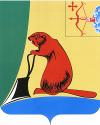 Печатное средство массовой информации органов местного самоуправления Тужинского муниципального районаБюллетень муниципальных нормативных правовых актов№ 70 1 декабря 2014 годапгт ТужаСОДЕРЖАНИЕРаздел 1. Решения Тужинской районной ДумыРаздел 2. Постановления и распоряжения администрации Тужинского районаТУЖИНСКАЯ РАЙОННАЯ ДУМАКИРОВСКОЙ ОБЛАСТИРЕШЕНИЕО проведении публичных слушаний по проекту решения Тужинской районной Думы «О внесении изменений в Устав муниципального образования Тужинский муниципальный район»	 В соответствии со статьей 28 Федерального закона от 06.10.2013 №131-ФЗ «Об общих принципах организации местного самоуправления в Российской Федерации», с Положением о публичных слушаниях в муниципальном образовании Тужинский муниципальный район, утвержденном решением Тужинской районной Думы от 09.08.2005 №25/275, на основании статьи 14 Устава муниципального образования Тужинский муниципальный район Тужинская районная Дума РЕШИЛА:	1. Провести 05 декабря 2014 года с 9.00 часов в зале заседаний администрации Тужинского муниципального района по адресу: пгт Тужа, ул. Горького,5 публичные слушания по проекту решения Тужинской районной Думы «О внесении изменений в Устав муниципального образования Тужинский муниципальный район».	2. Опубликовать настоящее решение вместе с проектом решения Тужинской районной Думы «О внесении изменений в Устав муниципального образования Тужинский муниципальный район» в Бюллетене муниципальных нормативных правовых актов органов местного самоуправления Тужинского муниципального района Кировской области в установленном порядке и разместить в сети «Интернет» на официальном сайте муниципального образования Тужинский муниципальный район Кировской области с  адресом: http://Tuzha.ru/.3. Контроль за подготовкой и проведением публичных слушаний возложить на администрацию Тужинского муниципального района.4. Настоящее решение вступает в силу со дня его официального опубликования.Глава Тужинского района		Л.А. ТрушковаТУЖИНСКАЯ РАЙОННАЯ ДУМАКИРОВСКОЙ ОБЛАСТИРЕШЕНИЕпгт ТужаО внесении изменений в Устав муниципального образованияТужинский муниципальный районВ соответствии с Федеральным законом от 06.10.2003 № 131- ФЗ «Об общих принципах организации местного самоуправления в Российской Федерации», на основании статьи 21 Устава муниципального образования Тужинский муниципальный район Тужинская районная Дума РЕШИЛА:	1. Внести в Устав муниципального образования Тужинский муниципальный район, принятый решением Тужинской районной Думы от 27.06.2005 № 23/257 (далее — Устав), следующие изменения:	1.1. Пункт 1 части 1 статьи 8 изложить в следующей редакции:«1) составление и рассмотрение проекта бюджета муниципального района, утверждение и исполнение бюджета муниципального района, осуществление контроля за его исполнением, составление и утверждение отчета об исполнении бюджета муниципального района»;1.2. Абзац 1 части 2 статьи 8 Устава дополнить предложением следующего содержания:«Порядок заключения соглашений определяется уставом муниципального образования Тужинский муниципальный район и (или) нормативными правовыми актами Тужинской районной Думы»;1.3. Часть 1 статьи 8.1 Устава дополнить пунктами 11,12 следующего содержания:«11) совершение нотариальных действий, предусмотренных законодательством, в случае отсутствия в расположенном на межселенной территории населенном пункте нотариуса;12) создание условий для организации проведения независимой оценки качества оказания услуг организациями в порядке и на условиях, которые установлены федеральными законами.»;1.4. Пункт 11.1 части 1 статьи 30 Устава признать утратившим силу;1.5. Часть 2 статьи 30 Устава изложить в следующей редакции:«2. В случаях указанных в пунктах 1 – 14 части 1 настоящей статьи, полномочия главы района прекращаются досрочно со дня вступления в силу решения районной Думы о прекращении его полномочий. Районная Дума обязана принять такое решение на ближайшем заседании районной Думы.»;1.6. Дополнить статью 30 Устава частью 3 следующего содержания:«3. В случае, если избранный из состава районной Думы глава муниципального образования, полномочия которого прекращены досрочно на основании решения районной Думы об удалении его в отставку, обжалует в судебном порядке указанное решение, районная Дума не вправе принимать решение об избрании из своего состава главы муниципального образования до вступления решения суда в законную силу.»1.7. Часть 2 статьи 33 Устава изложить в следующей редакции:«2. В муниципальном районе половина членов конкурсной комиссии назначается Тужинской районной Думой, а другая половина - высшим должностным лицом субъекта Российской Федерации (руководителем высшего исполнительного органа государственной власти субъекта Российской Федерации)»;1.8. Статью 41 Устава изложить в следующей редакции:Статья 41. Муниципальное имущество района«1. Имущество, находящееся в муниципальной собственности района, средства бюджета района, а также имущественные права района составляют экономическую основу местного самоуправления района.2. В собственности района может находиться:имущество, предназначенное для решения установленных Федеральным законом от 06.10.2003 № 131-ФЗ «Об общих принципах организации местного самоуправления в Российской Федерации» вопросов местного значения;имущество, предназначенное для осуществления отдельных государственных полномочий, переданных органам местного самоуправления района, в случаях, установленных федеральными законами и законами Кировской области, а также имущество, предназначенное для осуществления отдельных полномочий органов местного самоуправления района, переданных им в порядке, предусмотренном частью 4 статьи 15 Федерального закона от 06.10.2003 № 131-ФЗ «Об общих принципах организации местного самоуправления в Российской Федерации»;имущество, предназначенное для обеспечения деятельности органов местного самоуправления и должностных лиц местного самоуправления, муниципальных служащих, работников муниципальных предприятий и учреждений в соответствии с нормативными правовыми актами районной Думы;имущество, необходимое для решения вопросов, право решения которых предоставлено органам местного самоуправления федеральными законами и которые не относятся к вопросам местного значения.2. В случаях возникновения у района права собственности на имущество, не соответствующее требованиям части 1 настоящей статьи, указанное имущество подлежит перепрофилированию (изменению целевого назначения имущества) либо отчуждению. Порядок и сроки отчуждения такого имущества устанавливаются федеральным законом.»;1.9. Статью 45 Устава изложить в следующей редакции:«Статья 45. Консолидированный бюджет районаБюджет муниципального района (районный бюджет) и свод бюджетов городских и сельских поселений, входящих в состав муниципального района (без учета межбюджетных трансфертов между этими бюджетами), образуют консолидированный бюджет муниципального района.»;1.10. Статью 46 Устава изложить в следующей редакции:«Статья 46. Местный бюджет района 1. Муниципальный район имеет собственный бюджет (бюджет района).  2. Составление и рассмотрение проекта местного бюджета, утверждение и исполнение местного бюджета, осуществления контроля за его исполнением, составление и утверждение отчета об исполнении местного бюджета осуществляются органами местного самоуправления района самостоятельно с соблюдением требований, установленных Бюджетным кодексом Российской Федерации.       3. Бюджетные полномочия муниципального района устанавливаются Бюджетным кодексом Российской Федерации.4. Руководитель финансового органа муниципального образования назначается на должность из числа лиц, отвечающих квалификационным требованиям, установленным уполномоченным Правительством Российской Федерации федеральным органом исполнительной власти.       5. Проект бюджета района, решение об утверждении бюджета района, годовой отчет о его исполнении, ежеквартальные сведения о ходе исполнения бюджета района и о численности муниципальных служащих органов местного самоуправления, работников муниципальных учреждений с указанием фактических затрат на их денежное содержание подлежат официальному опубликованию.»;	1.11. Статью 47 Устава изложить в следующей редакции:«Статья 47. Доходы и расходы бюджета	«1. Формирование доходов местного бюджета осуществляется в соответствии с бюджетным законодательством Российской Федерации, законодательством о налогах и сборах и законодательством об иных обязательных платежах;2. Формирование расходов местного бюджета осуществляется в соответствии с расходными обязательствами муниципального образования, устанавливаемыми и исполняемыми органами местного самоуправления муниципального образования в соответствии с требованиями Бюджетного кодекса Российской Федерации.3. Исполнение расходных обязательств муниципального образования осуществляется за счет средств соответствующего местного бюджета в соответствии с требованиями Бюджетного кодекса Российской Федерации.»; 2. Зарегистрировать изменения в Устав муниципального образования Тужинский муниципальный район в порядке, установленном Федеральным законом от 21.07.2005 № 97-ФЗ «О государственной регистрации уставов муниципальных образований».	3. Настоящее решение вступает в силу в соответствии с действующим законодательством.Глава Тужинского района		Л.А.ТрушковаТУЖИНСКАЯ РАЙОННАЯ ДУМАКИРОВСКОЙ ОБЛАСТИРЕШЕНИЕ21.11.2014                                                                                                                                      № 48/324пгт ТужаО проекте бюджета Тужинского муниципального района на 2015 год и на плановый период 2016 и 2017 годовВ соответствии со статьей 153 Бюджетного кодекса Российской Федерации, на основании подпункта 2 пункта 1 статьи 21 Устава муниципального образования Тужинский муниципальный район Тужинская районная Дума РЕШИЛА: 1. Утвердить основные характеристики бюджета муниципального района на 2015 год: общий объем доходов бюджета муниципального района в сумме 128 994,2 тыс. рублей;общий объем расходов бюджета муниципального района в сумме 129 044,6 тыс. рублей;дефицит бюджета муниципального района в сумме  50,4 тыс. рублей. 2. Утвердить основные характеристики бюджета муниципального района на 2016 год и на 2017 год:общий объем доходов бюджета муниципального района на 2016 год в сумме 113 978,1 тыс. рублей и на 2017 год в сумме 121 319,1 тыс. рублей;общий объем расходов бюджета муниципального района на 2016 год в сумме 114 043,7 тыс. рублей и на 2017 год в сумме 121 399 тыс. рублей;дефицит бюджета муниципального района на 2016 год в сумме  65,6 тыс. рублей и на 2017 год в сумме 79,9 тыс. рублей. 3. Утвердить перечень и коды главных распорядителей средств бюджета  муниципального района согласно приложению № 1 к Решению.4. В соответствии с пунктом 2 статьи 1841 Бюджетного кодекса Российской Федерации утвердить нормативы распределения доходов между бюджетами бюджетной системы Тужинского муниципального района согласно приложению № 2 к Решению. 5. Утвердить перечень главных администраторов доходов бюджета муниципального образования Тужинский муниципальный  район Кировской области и закрепляемые за ними виды доходов бюджета муниципального образования Тужинский муниципальный район Кировской области согласно приложению № 3 к Решению.6. Утвердить перечень главных администраторов источников финансирования дефицита бюджета муниципального района - органов местного самоуправления Тужинского муниципального района и закрепляемые за ними статьи источников финансирования дефицита бюджета муниципального района согласно приложению № 4 к Решению.7. Утвердить перечень и коды статей и видов источников финансирования дефицита бюджета муниципального района согласно приложению № 5 к Решению. 8. Утвердить в пределах общего объема доходов бюджета муниципального района, установленного пунктом 1 настоящего Решения, прогнозируемые объемы поступления доходов бюджета муниципального района по налоговым и неналоговым доходам по статьям, по безвозмездным поступлениям по подстатьям классификации доходов бюджетов:на  2015 год согласно приложению № 6 к Решению;на 2016 год и на 2017 год согласно приложению №7 к Решению.9. Утвердить в пределах общего объема расходов бюджета муниципального района, установленного пунктом 1 настоящего Решения, распределение бюджетных ассигнований по разделам и подразделам классификации расходов бюджетов:на 2015 год согласно приложению № 8 к Решению;на 2016 год и на 2017 год согласно приложению № 9 к Решению.10. Утвердить в пределах общего объема расходов бюджета муниципального района, установленного пунктом 1 настоящего Решения, распределение бюджетных ассигнований по целевым статьям (муниципальным программам Тужинского района и не программным направлениям деятельности), группам видов расходов классификации расходов бюджетов:на 2015 год согласно приложению № 10 к Решению;на 2016 год и на 2017 год согласно приложению № 11 к Решению.11. Утвердить ведомственную структуру расходов бюджета муниципального района:на 2015 год согласно приложению № 12 к Решению; на 2016 год и на 2017 год согласно приложению № 13 к Решению.12. Утвердить источники финансирования дефицита бюджета муниципального района:на 2015 год согласно приложению № 14 к Решению;на 2016 год и на 2017 год согласно приложению № 15 к Решению.13. Утвердить в пределах общего объема расходов бюджета муниципального района, установленного пунктом 1 настоящего Решения, объем бюджетных ассигнований на исполнение публичных нормативных обязательств, подлежащих исполнению за счет средств бюджета муниципального района:на 2015 году в сумме 2 499 тыс. рублей;на 2016 год в сумме 2 298 тыс.рублей и на 2017 год в сумме 2 530 тыс.рублей.Утвердить перечень публичных нормативных обязательств, подлежащих исполнению за счет средств бюджета муниципального района, с указанием бюджетных ассигнований по ним:на 2015 согласно приложению № 16 к  Решению;на 2016 год и на 2017 год согласно приложению № 17 к Решению.14. Утвердить в пределах общего объема расходов бюджета муниципального района, установленного пунктом 1 настоящего Решения, общий объем условно утверждаемых расходов на 2016 год в сумме 1 200 тыс. рублей и на 2017 год в сумме 2 300 тыс.рублей.15. Установить в пределах общего объема расходов бюджета муниципального района, установленного пунктом 1 настоящего Решения, размер резервного фонда администрации муниципального района:на 2015 год в сумме 105 тыс. рублей; на 2016 год в сумме 80 тыс. рублей и на 2017 год в сумме 80 тыс.рублей.16. В соответствии со статьей 10.1 Положения о бюджетном процессе в муниципальном образовании Тужинский муниципальный район, утвержденного решением Тужинской районной Думы от 12.12.2008 № 36/288, утвердить в пределах общего объема расходов бюджета муниципального района, установленного пунктом 1 настоящего Решения, объем бюджетных ассигнований дорожного фонда Тужинского района:на 2015 год в сумме 14 673,8 тыс. рублей;на 2016 год в сумме 16 035,7 тыс. рублей и на 2017 год в сумме 16 529,3 тыс. рублей.Установить, что бюджетные ассигнования дорожного фонда Тужинского муниципального района направляются на содержание и ремонт автомобильных дорог общего пользования местного значения. 17. Утвердить в пределах общего объема расходов бюджета муниципального района, установленного пунктом 1 настоящего Решения, объем дотаций на выравнивание бюджетной обеспеченности поселений, образующих фонд финансовой поддержки поселений:на 2015 год в сумме 914 тыс. рублей;на 2016 год в сумме 819 тыс. рублей и на 2017 год в сумме 880 тыс. рублей.Установить, что порядок образования районного фонда финансовой поддержки поселений и распределение дотаций на выравнивание бюджетной обеспеченности поселений осуществляется в соответствии с Законом Кировской области от 28.09.2007 №163-ЗО «О межбюджетных отношениях в Кировской области».Установить значение критерия выравнивания расчетной бюджетной обеспеченности поселений, применяемого для определения  объема дотаций на выравнивание бюджетной обеспеченности поселений:на 2015 год в размере 1,18;на 2016 год в размере 1,16 и на 2017 год в размере 1,16.Утвердить распределение дотаций на выравнивание бюджетной обеспеченности поселений между поселениями:на 2015 год согласно приложению № 18 к Решению;на 2016 год и на 2017 год согласно приложению № 19 к Решению.18. Предоставить в пределах общего объема расходов бюджета муниципального района, установленного пунктом 1 настоящего Решения, бюджетам поселений иные межбюджетные трансферты в следующих объемах:18.1. Дотации на поддержку мер по обеспечению сбалансированности бюджетов поселений:на 2015 год в сумме 5 081 тыс. рублей;на 2016 год в сумме 5 081 тыс. рублей и на 2017 год в сумме 5 081 тыс. рублей.Установить, что дотации на поддержку мер по обеспечению сбалансированности бюджетов поселений муниципального района распределяются исходя из прогнозируемых доходов и прогнозируемых расходов бюджетов поселений муниципального района с целью возможного прогнозирования расходов в соответствии с методикой. Прилагается. Утвердить распределение дотаций на поддержку мер по обеспечению сбалансированности бюджетов поселений:на 2015 год согласно приложению № 20 к Решению;на 2016 год и на 2017 год согласно приложению № 21 к Решению.18.2. Субвенции местным бюджетам на осуществление полномочий по первичному воинскому учету на территориях, где отсутствуют военные комиссариаты:на 2015 год в сумме 359,5 тыс. рублей;на 2016 год в сумме 364 тыс. рублей и на 2017 год в сумме 347,8 тыс. рублей. Установить, что распределение субвенций на осуществление первичного воинского учета на территориях, где отсутствуют военные комиссариаты, осуществляется в соответствии с Законом Кировской области «Об областном бюджете на 2015 год и на плановый период 2016 и 2017 годов».Утвердить распределение субвенций местным бюджетам на осуществление полномочий по первичному воинскому учету на территориях, где отсутствуют военные комиссариаты:на 2015 год согласно приложению № 22 к Решению;на 2016 год и на 2017 год согласно приложению № 23 к Решению.18.3 Субвенции местным бюджетам на выполнение государственных полномочий по созданию и деятельности в муниципальных образованиях административной (ых) комиссии (ий):на2015 год в сумме 1,7 тыс. рублей;на 2016 год в сумме 1,6 тыс.рублей и на 2017 год в сумме 1,7 тыс.рублей.Установить, что распределение субвенций на выполнение государственных полномочий по созданию и деятельности в муниципальных образованиях административной (ых) комиссии (ий) осуществляется  в соответствии с Законом Кировской области «Об областном бюджете на 2015 год и на плановый период 2016 и 2017 годов».Утвердить распределение субвенций на выполнение государственных полномочий  по созданию и деятельности в муниципальных образованиях административной (ых) комиссии (ий) по  рассмотрению дел об административных правонарушениях:- на 2015 год согласно приложению № 24 к Решению;- на 2016 год и на 2017 год согласно приложению № 25 к Решению.18.4. Субсидии на реализацию инвестиционных проектов по модернизации объектов коммунальной инфраструктуры (капитальный ремонт или реконструкция, замена и модернизация, строительство, приобретение технологического оборудования, выполнения проектных работ) в сумме 928,3 тыс.рублей.Установить, что распределение субсидий на реализацию инвестиционных проектов по модернизации объектов коммунальной инфраструктуры (капитальный ремонт или реконструкция, замена и модернизация, строительство, приобретение технологического оборудования, выполнения проектных работ) осуществляется  Правительством Кировской области в соответствии с порядками, установленными Правительством Кировской области.  Утвердить распределение субсидий распределение субсидий на реализацию инвестиционных проектов по модернизации объектов коммунальной инфраструктуры (капитальный ремонт или реконструкция, замена и модернизация, строительство, приобретение технологического оборудования, выполнения проектных работ) согласно приложению № 26 к Решению.Предоставление из бюджета муниципального района иных межбюджетных трансфертов осуществляется финансовым управлением администрации Тужинского муниципального района.19. Установить предельный объем муниципального внутреннего долга Тужинского муниципального района:на 2015 год в сумме 12 050 тыс. рублей;на 2016 год в сумме 12 500 тыс.рублей и на 2017 год в сумме 12 900 тыс.рублей.20. Установить верхний предел муниципального внутреннего долга Тужинского муниципального района:на 1 января 2016 года в сумме 12 000 тыс. рублей, в том числе верхний предел долга по муниципальным гарантиям Тужинского муниципального района равный нулю;на 1 января 2017 года в сумме 12 000 тыс.рублей, в том числе верхний предел долга по муниципальным гарантиям Тужинского муниципального района равный нулю и на 1 января 2018 года в сумме 12 000 тыс.рублей, в том числе верхний предел долга по муниципальным гарантиям Тужинского муниципального района равный нулю.21. Установить в 2015-2017 годах объем бюджетных кредитов, предоставляемых бюджетам поселений из бюджета муниципального района, равный нулю.22. Установить в 2015-2017 годах объем муниципальных гарантий, предоставляемых из бюджета муниципального района, равный нулю.23. Установить в пределах общего объема расходов бюджета муниципального района, установленного пунктом 1 настоящего Решения, объем бюджетных расходов на обслуживание муниципального долга Тужинского района:на 2015 год в сумме 453,6 тыс. рублей;на 2016 год в сумме 450 тыс. рублей и на 2017 год в сумме 450 тыс. рублей. 24. Утвердить Программу муниципальных внутренних заимствований Тужинского  района:на 2015 год согласно приложению № 27 к Решению;на 2016 год и на 2017 год согласно приложению № 28 к Решению.25. Установить, что в соответствии со статьей 62 Бюджетного кодекса Российской Федерации размер части прибыли муниципальных унитарных предприятий, подлежащей перечислению в бюджет муниципального района, определяется в процентах.Порядок, размер и сроки перечисления части прибыли муниципальных унитарных предприятий, подлежащей перечислению в бюджет муниципального района, определяются в соответствии с Порядком, утвержденным решением  Тужинской районной Думы от 16.11.2009 №46/378 «Об утверждении Порядка определения размера части прибыли муниципальных унитарных предприятий, остающейся после уплаты налогов и иных обязательных платежей и подлежащей перечислению в бюджет Тужинского муниципального района».  26.  В целях реализации отдельных государственных полномочий области по поддержке сельскохозяйственного производства, за исключением реализации мероприятий, предусмотренных федеральными целевыми программами, в 2015-2017 годах из бюджета муниципального района предоставляются субсидии на возмещение части затрат в связи с производством (реализацией) товаров, выполнением работ, оказанием услуг:   - организациям, индивидуальным предпринимателям, соответствующим требованиям части 1 статьи 3 Федерального закона от 29 декабря 2006 года № 264-ФЗ «О развитии сельского хозяйства»;- гражданам, ведущим личное подсобное хозяйство, в соответствии с Федеральным законом от 7 июля 2003 года № 112-ФЗ «О личном подсобном хозяйстве»;- сельскохозяйственным потребительским кооперативам (перерабатывающим, сбытовым (торговым), обслуживающим (в том числе кредитным), снабженческим, заготовительным), созданным в соответствии с Федеральным законом от 8 декабря 1995 года № 193-ФЗ «О сельскохозяйственной кооперации»;- крестьянским (фермерским) хозяйствам, соответствующим требованиям Федерального закона от 11 июня 2003 года № 74-ФЗ «О крестьянском (фермерском) хозяйстве»;- организациям пищевой и перерабатывающей промышленности;- организациям, основной вид деятельности которых относится  согласно Общероссийскому классификатору видов экономической деятельности к сельскому хозяйству, предоставлению услуг в этой области и (или) производству пищевых продуктов, включая напитки.Субсидии предоставляются в случаях, если получателями субсидий являются юридические лица, индивидуальные предприниматели, а также физические лица – производители товаров, работ, услуг.  Предоставление субсидий осуществляется Управлением сельского хозяйства администрации Тужинского муниципального района в соответствии с порядком, установленным Правительством Кировской области, а также составом документов, установленных Правительством Кировской области и Департаментом сельского хозяйства и продовольствия Кировской области.27. В целях создания условий для предоставления транспортных услуг населению и организации транспортного обслуживания населения района, в 2015 -2017 годах из бюджета района предоставляются субсидии предприятиям автомобильного транспорта, осуществляющим перевозку пассажиров автомобильным транспортом на пригородных внутримуниципальных маршрутах, на компенсацию части затрат в связи с оказанием услуг по перевозке пассажиров в случае превышения затрат по пассажирским перевозкам на пригородных внутримуниципальных маршрутах над их доходами, в связи с обслуживанием  малоинтенсивных маршрутов и маршрутов с низким пассажиропотоком.Предоставление субсидий осуществляется администрацией района на основании Порядка предоставления из бюджета Тужинского муниципального района субсидий предприятиям транспорта и индивидуальным предпринимателям, утвержденного постановлением главы администрации Тужинского муниципального района от 31.12.2008 № 89, платежных и иных документов.28. Установить, что получатели средств бюджета муниципального района – муниципальные заказчики при осуществлении закупок для обеспечения муниципальных нужд Тужинского района на выполнение работ по текущему и капитальному ремонту, реконструкции и строительству  не вправе  предусматривать авансирование. 29. Установить, что муниципальные бюджетные и автономные учреждения при осуществлении закупок для нужд учреждений на выполнение работ по текущему и капитальному ремонту реконструкции и строительству  за счет субсидий из бюджета муниципального района, не вправе предусматривать авансирование.30. Финансовому управлению администрации Тужинского района не осуществлять  санкционирование оплаты денежных  обязательств (расходов) по муниципальным контрактам (договорам), заключенным с нарушением положений, установленных пунктами 29 и 30 Решения, получателям средств бюджета муниципального района, муниципальным бюджетным и автономным учреждениям. 31. Привести в соответствие с настоящим Решением нормативные правовые акты главы района и администрации района в двухмесячный срок со дня вступления в силу настоящего решения.32. Настоящее Решение вступает в силу с 01 января 2015 года.Глава Тужинского района		Л.А. ТрушковаПриложение №2к решению районной Думы от 21.11.2014 № 48/324Нормативыраспределения доходов между бюджетами поселенийТужинского  района на 2015 год и плановый период 2016-2017 годов(в процентах)О проведении публичных слушаний по проекту бюджета Тужинского муниципального района на 2015 год и плановый период 2016 и 2017 годов»	 В соответствии со статьей 28 Федерального закона от 06.10.2013 №131-ФЗ «Об общих принципах организации местного самоуправления в Российской Федерации», с Положением о публичных слушаниях в муниципальном образовании Тужинский муниципальный район, утвержденном решением Тужинской районной Думы от 09.08.2005 №25/275, на основании статьи 14 Устава муниципального образования Тужинский муниципальный район, Тужинская районная Дума РЕШИЛА:	1. Провести 05 декабря 2014 года с 9.00 часов в зале заседаний администрации Тужинского муниципального района по адресу: пгт Тужа, ул. Горького, 5 публичные слушания по проекту бюджета Тужинского муниципального района на 2015 год и плановый период 2016 и 2017 годов».	2. Опубликовать настоящее решение вместе с проектом бюджета Тужинского муниципального района на 2015 год и плановый период 2016 и 2017 годов» в Бюллетене муниципальных нормативных правовых актов органов местного самоуправления Тужинского муниципального района Кировской области в установленном порядке и разместить в сети «Интернет» на официальном сайте муниципального образования Тужинский муниципальный район Кировской области с адресом: http: Tuzha.ru. 	3. Контроль за подготовкой и проведением публичных слушаний возложить на администрацию Тужинского муниципального района.	4. Настоящее решение вступает в силу со дня его официального опубликования.Глава Тужинского района   	Л.А. ТрушковаТУЖИНСКАЯ РАЙОННАЯ ДУМАКИРОВСКОЙ ОБЛАСТИРЕШЕНИЕ21.11.2014                                                                                                                                                           № 48/326пгт ТужаО внесении изменений в решениеТужинской районной Думы от 09.12.2013 № 35/251В соответствии со статьей 14 Положения о бюджетном процессе муниципального образовании Тужинский муниципальный район, утвержденного решением Тужинской районной Думы от 12.12.2008 № 36/288 Тужинская районная Дума РЕШИЛА:1. Внести в решение Тужинской районной Думы от 09.12.2013 № 35/251 (с изменениями от 21.03.2014 № 39/281, от 23.05.2014 № 41/296, от 30.06.2014 №43/301, от 08.08.2014 №44/308, от 09.10.2014 № 46/316) «О бюджете Тужинского муниципального района на 2014 год и плановый период 2015 и 2016 годов» (далее – Решение) следующие изменения:1.1. Пункт 1 Решения изложить в новой редакции следующего содержания:«1. Утвердить основные характеристики бюджета муниципального района на 2014 год: общий объем доходов бюджета муниципального района в сумме 148 736,4 тыс. рублей;общий объем расходов бюджета муниципального района в сумме 149 506,9 тыс. рублей;дефицит бюджета муниципального района в сумме  770,5 тыс. рублей.».1.2. Приложение №3 «Перечень главных администраторов доходов бюджета муниципального образования Тужинский  муниципальный район Кировской области и закрепляемые за ними  виды доходов бюджета муниципального образования Тужинский муниципальный район  Кировской области» к Решению изложить в новой редакции. Прилагается.           1.3. Приложение № 6 «Прогнозируемые объемы поступления доходов бюджета муниципального района по налоговым и неналоговым доходам по статьям, по безвозмездным поступлениям по подстатьям классификации доходов бюджетов на 2014 год» к Решению изложить в новой редакции. Прилагается.           1.4. Приложение № 8 «Распределение  бюджетных ассигнований по разделам и подразделам классификации расходов бюджетов на  2014 год» к Решению изложить в новой редакции. Прилагается.           1.5. Приложение № 10 «Распределение бюджетных ассигнований по целевым статьям (муниципальным программам Тужинского района и не программным направлениям деятельности), группам видов расходов классификации расходов бюджетов на 2014 год» к Решению изложить в новой редакции. Прилагается.1.6. Приложение № 12 «Ведомственная структура расходов бюджета муниципального района на 2014 год» к Решению изложить в новой редакции. Прилагается.1.7. Приложение № 14 «Источники финансирования дефицита бюджета муниципального района на 2014 год» к Решению изложить в новой редакции. Прилагается. 1.8.  Пункт 13 изложить в следующей редакции:«Утвердить в пределах общего объема расходов бюджета  муниципального района, установленного пунктом 1 настоящего Решения, объем бюджетных ассигнований на исполнение публичных нормативных обязательств, подлежащих исполнению за счет средств бюджета муниципального района на 2014 год в сумме 2 955,2 тыс.рублей;на 2015 год в сумме 3 299 тыс.рублей и на 2016 год в сумме 3 454 тыс.рублей».Приложение № 16 «Перечень публичных нормативных обязательств, подлежащих исполнению за счет средств бюджета муниципального района на 2014 год» к Решению изложить в новой редакции. Прилагается.1.9. Абзац второй пункта 15 к Решению изложить в следующей редакции:«на 2014 год равный нулю;».1.10. Дополнить пункт 19 Решения подпунктом 19.9. следующего содержания:«19.9. Субсидия на выравнивание обеспеченности муниципальных образований по реализации ими их отдельных расходных обязательств в сумме 170 тыс.рублей.Установить, что распределение и предоставление субсидии на выравнивание обеспеченности муниципальных образований по реализации ими их отдельных расходных обязательств осуществляется в соответствии с Порядком распределения и предоставления субсидии на выравнивание обеспеченности муниципальных образований по реализации ими их отдельных расходных обязательств. Прилагается.Утвердить распределение субсидии на выравнивание обеспеченности муниципальных образований по реализации ими их отдельных расходных обязательств на 2014 год согласно приложению № 33 к Решению.».2. Настоящее Решение вступает в силу со дня его официального опубликования.    Глава Тужинского района	           Л.А. ТрушковаУТВЕРЖДЕНА	решением районной Думы	от  21.11.2014 № 48/326ПОРЯДОКраспределения и предоставления субсидии на выравнивание обеспеченности муниципальных образований по реализации ими их отдельных расходных обязательств            1. Порядок  распределения субсидии на выравнивание обеспеченности муниципальных образований по реализации ими их отдельных расходных обязательств устанавливает правила распределения субсидии на выравнивание обеспеченности муниципальных образований по реализации ими их отдельных расходных обязательств (далее - субсидия).            Объем субсидии для i-го муниципального образования на планируемый год распределяется по следующей формуле:Si = Sвд, где:Si – объем субсидии i-му муниципальному образованию  (далее- поселения);Sвд – величина субсидии i-му муниципальному образованию (поселению) на компенсацию выпадающих доходов по земельному налогу согласно данным департамента финансов Кировской области.            2. Субсидия предоставляется финансовым управлением администрации Тужинского района бюджетам поселений на реализации отдельных расходных обязательств муниципальных учреждений и органов местного самоуправления:           по оплате труда и начислениями на нее;           по расчетам за тепло, энергоресурсы;           по оплате органами местного самоуправления и муниципальными учреждениями налога на имущество организаций.            Субсидия поселениям предоставляется в пределах сумм, утвержденных  постановление Правительства Кировской области от 24.12.2013 № 241/929 (с изменениями от 22.10.2014 № 6/61) «О распределении и предоставлении  субсидий местным бюджетам на выравнивание обеспеченности муниципальных образований области» и Решением Тужинской районной Думы в соответствии с кассовым планом, утвержденным в установленном порядке.           Субсидия предоставляется при условии обеспечения поселением софинансирования за счет средств  местного бюджета в размере не менее 5% от объема отдельных расходных обязательств муниципальных учреждений и органов местного самоуправления, указанных в пункте 2 настоящего Порядка.          Перечисление субсидии из бюджета муниципального района осуществляется в установленном порядке в бюджеты поселений.          Операции со средствами за счет субсидии при исполнении бюджетов поселений учитывается на лицевых счетах, открытых  в финансовом управлении администрации района (далее – финансовое управление).           Получатели бюджетных средств осуществляют расходование средств субсидии на цели, установленные настоящим Порядком, в соответствии с действующим законодательством.             Получатели бюджетных средств представляют в финансовое управление платежные и иные документы, установленные финансовым управлением  для санкционирования оплаты денежных обязательств.             Органы местного самоуправления поселений представляют в финансовое управление  ежеквартально, не позднее 08 числа месяца, следующего за отчетным периодом отчетность о расходовании субсидии.           Ответственность за нарушение настоящего Порядка и недостоверность предоставляемых в финансовое управление отчетов возлагается на администрации поселений.           Нецелевое использование субсидии влечет взыскание соответствующей суммы средств, полученных из бюджета муниципального района.            Не использованные в текущем финансовом году остатки субсидии подлежат возврату в бюджет муниципального района в течении 5 рабочих дней очередного финансового года.______________________ТУЖИНСКАЯ РАЙОННАЯ ДУМАКИРОВСКОЙ ОБЛАСТИРЕШЕНИЕ21.11.2014                                                                                                                                                                 № 48/327пгт ТужаО работе отдела по социальным вопросам администрации Тужинского района по организации и осуществлению мероприятий, направленных на гражданско-патриотическое воспитание детей и молодежи в Тужинском районе	Заслушав и обсудив информацию и.о. заместителя главы администрации Тужинского муниципального района по социальным вопросам о работе отдела по социальным вопросам администрации района по организации и осуществлению мероприятий, направленных на гражданско-патриотическое воспитание детей и молодежи в Тужинском районе, Тужинская районная Дума РЕШИЛА:Информацию и.о. заместителя главы администрации Тужинского муниципального района по социальным вопросам о работе отдела по социальным вопросам по организации и осуществлению мероприятий, направленных на гражданско-патриотическое воспитание детей и молодежи в Тужинском районе принять к сведению.Рекомендовать главам муниципальных образований, руководителям образовательных организаций, учреждений культуры, общественных формирований Тужинского района считать приоритетным направлением гражданско-патриотического воспитания детей и молодежи в Тужинском районе в 2015 году подготовку и проведение мероприятий, посвященных 70-летию Победы в Великой Отечественной войне.Настоящее решение вступает в силу со дня его подписания.Опубликовать настоящее решение в  установленном порядке.Глава Тужинского района	     ЛА. ТрушковаИнформацияи.о. заместителя главы администрации по социальным вопросамБледных Л.В. о работе отдела по социальным вопросам администрации района по организации и осуществлению мероприятий, направленных на гражданско-патриотическое воспитание детей и молодежи в Тужинском районеУважаемые депутаты!	Тема организации гражданско-патриотического воспитания детей и молодежи, по-моему, впервые выносится на заседание районной Думы. А между прочим, воспитание гражданина и патриота своего Отечества – это важнейшая государственная задача, которую государство реализует через структуры системы образования, культуры, спорта. Потому что сила любого государства измеряется степенью патриотизма и ответственностью людей. С чего же начинается формирование патриотизма и гражданственности – с того же с чего начинается Родина, как поется в известной песне. Т.е. с малых лет в семье, в детском саду, в школе, в Вузах, в армии и т.д. И особенно наглядно это проявляется в переломные моменты истории человечества (например – Великая Отечественная война).	Этим социальным институтом государства оказывают помощь учреждения культуры, система дополнительного образования детей, учреждения спорта, общественные организации, политические партии, органы местного самоуправления и государственные учреждения. Свою лепту в формирование у населения гражданской позиции вносят силовые структуры и пенитенциарная система, которые стоят на защите интересов государства и которые действуют в основном методами принуждения, а не убеждения. Но мы сегодня не будем касаться этой темы.	Как организована эта работа в нашем районе? Год назад, в январе 2014 года, для координации и контроля за реализацией мероприятий по гражданско-патриотическому воспитанию детей и молодежи был создан координационный Совет при главе района по вопросам гражданско-патриотического воспитания. В Совет вошли глава района и глава администрации, руководители структурных подразделений администрации района, общественных формирований и политических партий, депутаты районной Думы. Совет обладает определенными полномочиями, основными из них являются: оказание организационно-методической помощи учреждениям и организациям, участвующим в воспитании гражданственности и патриотизма, оказание содействия в привлечении финансовых средств для реализации программ по воспитанию гражданственности и патриотизма у подрастающего поколения и т.д.Во-вторых, в штат муниципального учреждения дополнительного образования детей Дом детского творчества введена ставка педагога организатора по гражданско-патриотическому воспитанию, который совмещает эту должность с должностью преподавателя ОБЖ Ныровской средней школы, руководителя военно-патриотического спортивно-досугового объединения «Вятская юность». Он разрабатывает проект плана районных мероприятий по гражданско-патриотическому воспитанию, оказывает методическую помощь при планировании и проведении мероприятий образовательными организациями, сам проводит мероприятия различного уровня.В-третьих, в каждой образовательной организации района есть заместитель директора по воспитательной работе, в обязанности которых также входит организация и проведение мероприятий гражданско-патриотической направленности. Согласовывает эти мероприятия управление образования. Организацию планирования и проведения мероприятий в РКДЦ и его сельских филиалах, библиотеках, районном краеведческом музее, детской музыкальной школе осуществляет отдел культуры.Текущую координацию деятельности всех этих структур, а также общественных объединений, специалистов отдела осуществляет отдел социальных отношений администрации района во главе с заместителем главы администрации по социальным вопросам.Таким образом, в районе создана и действует довольно стройная структура для реализации по гражданско-патриотическому воспитанию детей и молодежи.Каковы результаты работы этой структуры в 2014 году? К сожалению, замерить уровень патриотизма и гражданственности, а также духовности, совести и других нравственных категорий у людей невозможно. Все эти качества проявляются ежедневно в различных жизненных ситуациях, в которые попадает конкретный человек или группа людей – и по их поведению можно косвенно оценивать результаты нашей работы. Все же думаю, что все таки,  можно назвать несколько критериев нашей работы. Простые примеры: количество мусора на улицах в населенном пункте, производительность труда на рабочем месте, явка избирателей на выборы, собираемость налогов или коммунальных платежей, количество уклонистов на военную службу и т.д. – чего бы мы не коснулись, в основе каждого примера – гражданская позиция человека, уровень ответственности за судьбу и благополучие того места, где он живет.А начинается все с малого – с мероприятий по гражданско-патриотическому воспитанию в школах, домах культуры, библиотеках и т.д. И уровень проведения, и результат этих мероприятий зависит тоже от уровня гражданственности и патриотизма специалистов-организаторов.Я не могу вам, уважаемые депутаты, перечислить и охарактеризовать все мероприятия, проведенные по данному направлению, их очень много. Скажу только, что у нас сложилась традиционная система мероприятий в рамках проведения месячника военно-патриотической и спортивно-массовой работы. Постоянно проводятся соревнования допризывной молодежи, военно-спортивные фестивали – праздники, слеты военно-патриотических клубов, мероприятия, приуроченные ко Дню Победы, шефство над ветеранами Великой Отечественной войны и вдовами, тружениками тыла, уроки мужества, конкурсы рисунков «Наша армия», районный день здоровья «Твой выбор», соревнования по военно-прикладным видам спорта, ежегодное участие в Вахте Памяти и многое другое.Тема подвига советского народа в годы Великой Отечественной войны, дает огромный и эффективный материал для воспитательной работы и в год 70-летия Победы заложена в основу гражданско-патриотического воспитания.План работы на 2015 год составлен, согласован. Конечно, учитывая важность этой работы, надо бы составить муниципальную программу гражданско-патриотического воспитания, но – недостаточно финансовых средств.Считаю, что в систему организации этой работы необходимо внести коррективы.Координационный Совет при главе района по гражданско-патриотическому воспитанию слишком перегружен исполнителями. Совету не нужно заниматься организационными, исполнительскими и методическими функциями, которыми занимаются соответствующие структуры муниципальных учреждений или конкретные специалисты.	На педагога-организатора по гражданско-патриотическому воспитанию при Доме детского творчества возлагаются большие надежды. У него много наработок, планов, но пока он не хочет вписываться в систему работы. И дело не только в особенностях личности и межличностных отношениях, он взял на себя слишком много обязанностей: преподаватель ОБЖ, руководитель ВПСДО «Вятская юность», руководитель экспериментальной площадки. Но мы не можем не использовать потенциал этого специалиста. При его самом активном участии в районе проведены 2 крупных мероприятия: военно-спортивный фестиваль-праздник и районный туристический слет, не говоря уже об участии в Вахте Памяти на протяжении многих лет.ТУЖИНСКАЯ РАЙОННАЯ ДУМАКИРОВСКОЙ ОБЛАСТИРЕШЕНИЕ21.11.2014                                                                                                                                   № 48/328пгт ТужаО внесении измененийв решение Тужинской районной Думы от 19.11.2010 №60/501В целях обеспечения прав граждан на получение достоверной информации о деятельности органов местного самоуправления Тужинского муниципального района, обеспечения функционирования официального сайта муниципального образования Тужинский муниципальный район Кировской области, в соответствии с Федеральным законом от 09.02.2009    № 8-ФЗ «Об обеспечении доступа к информации о деятельности государственных органов и органов местного самоуправления», Тужинская районная Дума РЕШИЛА:1. Внести в решение Тужинской районной Думы от 19.11.2010 №60/501 «Об обеспечении доступа к информации о деятельности органов местного самоуправления муниципального образования Тужинский муниципальной район» (далее –Решение) следующие изменения:1.1. Подпункт 1 пункта 1.2  раздела 1 Порядка организации доступа к информации о деятельности органов местного самоуправления муниципального образования Тужинский муниципальный район, утвержденного пунктом 1 Решения, дополнить словами «и Бюллетене муниципальных нормативных правовых актов органов местного самоуправления Тужинского муниципального района Кировской области»;1.2. Пункт 3.1 раздела 3 Порядка организации доступа к информации о деятельности органов местного самоуправления муниципального образования Тужинский муниципальный район, утвержденного пунктом 1 Решения, изложить в следующей редакции:«3.1. Информация о деятельности органов местного самоуправления размещается в сети «Интернет» на официальном сайте  муниципального образования Тужинский муниципальный район Кировской области с адресом: http://Tuzha.ru/.»;1.3. В Порядке утверждения перечней информации о деятельности органов местного самоуправления муниципального образования Тужинский муниципальный район,  утвержденном пунктом 2 Решения, слова «частью 6» заменить словами «частью 7»;1.4. Пункт 1 Требований к технологическим, программным и лингвистическим средствам обеспечения пользования официальным сайтом в сети, утвержденных пунктом 3 Решения, изложить в следующей редакции:«1. Технологические и программные средства обеспечения пользования официальным сайтом муниципального образования Тужинский муниципальный район с адресом: http://Tuzha.ru/.» в сети «Интернет» (далее -сайт» должны обеспечивать доступ пользователей для ознакомления с информацией, размещенной на сайте, на основе общедоступного программного обеспечения».2. Настоящее Решение вступает в силу со дня его официального обнародования.Глава  Тужинского района    	      Л.А. Трушкова  ТУЖИНСКАЯ РАЙОННАЯ ДУМАКИРОВСКОЙ ОБЛАСТИРЕШЕНИЕпгт ТужаОб интернет-сайте муниципального образования Тужинский муниципальный район Кировской областиВ целях обеспечения прав граждан на получение достоверной информации о деятельности органов местного самоуправления Тужинского муниципального района, обеспечения функционирования официального сайта муниципального образования Тужинский муниципальный район Кировской области, в соответствии с Федеральными законами от 09.02.2009 № 8-ФЗ «Об обеспечении доступа к информации о деятельности государственных органов и органов местного самоуправления», от 06.10.2003 № 131-ФЗ «Об общих принципах организации местного самоуправления в Российской Федерации» на основании Устава муниципального образования Тужинский муниципальный район Кировской области Тужинская районная Дума РЕШИЛА:1. Создать официальный Интернет-сайт (далее - сайт) муниципального образования Тужинский муниципальный район Кировской области с официальным адресом: http://Tuzha.ru/.2. Утвердить Положение об Интернет-сайте муниципального образования Тужинский муниципальный район Кировской области (далее - Положение) согласно приложению.3. Расходы на содержание и развитие сайта осуществлять за счет средств районного бюджета.4. Настоящее решение вступает в силу со дня его официального обнародования.Глава Тужинского района    	      Л.А. ТрушковаУТВЕРЖДЕНОРешением Тужинской районной Думыот 21.11.2014 № 48/329Положениеоб интернет-сайте муниципального образованияТужинский муниципальный район Кировской области1. Общие положения1.1. Настоящее Положение об Интернет-сайте муниципального образования Тужинский муниципальный район Кировской области (далее - Положение) разработано на основании Федеральных законов от 06.10.2003 №131-ФЗ «Об общих принципах организации местного самоуправления в Российской Федерации», от 27.07.2006 №149-ФЗ «Об информации, информационных технологиях и о защите информации», от 09.02.2009 №8-ФЗ «Об обеспечении доступа к информации о деятельности государственных органов и органов местного самоуправления», Устава Тужинского муниципального района.1.2. Положение определяет основные принципы организации работы Интернет-сайта муниципального образования Тужинский муниципальный район Кировской области (далее - сайт), регламентирует подготовку и размещение информации, права доступа пользователей сайта.1.3. Сайт является одним из официальных источников информации о Тужинском муниципальном районе.1.4. Электронный адрес сайта в сети Интернет: http://Tuzha.ru/.1.5. Информация, размещаемая на сайте, является публичной, бесплатной и круглосуточно доступной для пользователей.1.6. При использовании материалов, размещенных на сайте, в других средствах массовой информации ссылка на него обязательна.1.7. Собственником сайта является муниципальное образование Тужинский муниципальный район Кировской области.2. Цели и назначение сайта2.1. Сайт формируется в целях:- обеспечения прав граждан и организаций на доступ к информации о Тужинском муниципальном районе, главе района, Тужинской районной Думе, администрации Тужинского муниципального района, ее отраслевых и структурных подразделениях.- освещения наиболее важных событий в политической, экономической и социальной жизни района;- освещения деятельности органов местного самоуправления;- обеспечения доступа пользователей района к текстам муниципальных правовых актов, а также другим официальным документам;- формирования позитивного образа района в области и стране, привлечения внимания к нему деловых кругов, научной и культурной общественности, повышения его инвестиционной привлекательности;- расширения возможностей для общественного обсуждения актуальных проблем экономического и социального характера;- обеспечения прозрачности и информационной открытости органов местного самоуправления Тужинского муниципального района для населения;- изучения общественного мнения, выявления наиболее социально значимых проблем общества.2.2. Сайт предоставляет пользователям возможность в интерактивном режиме:- задавать интересующие вопросы (кроме вопросов личного характера);- участвовать в опросах и анкетировании;- работать с информационными базами данных;- вести поиск информации;- высказывать свое мнение и пожелание о работе сайта.3. Информационное наполнение сайта3.1. Обязательная информация о деятельности органов местного самоуправления Тужинского района,  в соответствии с  Федеральным законом от 09.02.2009 № 8-ФЗ «Об обеспечении доступа к информации о деятельности государственных органов и органов местного самоуправления», размещаемая на сайте, должна содержать:1) общую информацию об органе местного самоуправления, в том числе:а) наименование и структуру органа местного самоуправления, почтовый адрес, адрес электронной почты (при наличии), номера телефонов справочных служб органа местного самоуправления;б) сведения о полномочиях органа местного самоуправления, задачах и функциях структурных подразделений указанных органов, а также перечень законов и иных нормативных правовых актов, определяющих эти полномочия, задачи и функции;в) перечень подведомственных организаций (при наличии), сведения об их задачах и функциях, а также почтовые адреса, адреса электронной почты (при наличии), номера телефонов справочных служб подведомственных организаций;г) сведения о руководителях органа местного самоуправления, его структурных подразделений, руководителях подведомственных организаций (фамилии, имена, отчества, а также при согласии указанных лиц иные сведения о них);д) перечни информационных систем, банков данных, реестров, регистров, находящихся в ведении органа местного самоуправления, подведомственных организаций;е) сведения о средствах массовой информации, учрежденных органом местного самоуправления (при наличии);2) информацию о нормотворческой деятельности органа местного самоуправления, в том числе:а) муниципальные правовые акты, изданные органом местного самоуправления, включая сведения о внесении в них изменений, признании их утратившими силу, признании их судом недействующими, а также сведения о государственной регистрации муниципальных правовых актов в случаях, установленных законодательством Российской Федерации;б) тексты проектов муниципальных правовых актов, внесенных в представительные органы муниципальных образований;в) информацию о закупках товаров, работ, услуг для обеспечения муниципальных нужд в соответствии с законодательством Российской Федерации о контрактной системе в сфере закупок товаров, работ, услуг для обеспечения государственных и муниципальных нужд;г) административные регламенты, стандарты муниципальных услуг;д) установленные формы обращений, заявлений и иных документов, принимаемых органом местного самоуправления к рассмотрению в соответствии с законами и иными нормативными правовыми актами, муниципальными правовыми актами;е) порядок обжалования нормативных правовых актов и иных решений, принятых муниципальных правовых актов;3) информацию об участии органа местного самоуправления в целевых и иных программах, а также о мероприятиях, проводимых органом местного самоуправления, в том числе сведения об официальных визитах и о рабочих поездках руководителей и официальных делегаций органа местного самоуправления;4) информацию о состоянии защиты населения и территорий от чрезвычайных ситуаций и принятых мерах по обеспечению их безопасности, о прогнозируемых и возникших чрезвычайных ситуациях, о приемах и способах защиты населения от них, а также иную информацию, подлежащую доведению органом местного самоуправления до сведения граждан и организаций в соответствии с федеральными законами, законами субъектов Российской Федерации;5) информацию о результатах проверок, проведенных органом местного самоуправления, подведомственными организациями в пределах их полномочий, а также о результатах проверок, проведенных в органе местного самоуправления, подведомственных организациях;6) тексты официальных выступлений и заявлений руководителей и заместителей руководителей органа местного самоуправления;7) статистическую информацию о деятельности органа местного самоуправления, в том числе:а) статистические данные и показатели, характеризующие состояние и динамику развития экономической, социальной и иных сфер жизнедеятельности, регулирование которых отнесено к полномочиям органа местного самоуправления;б) сведения об использовании органом местного самоуправления, подведомственными организациями выделяемых бюджетных средств;в) сведения о предоставленных организациям и индивидуальным предпринимателям льготах, отсрочках, рассрочках, о списании задолженности по платежам в бюджеты бюджетной системы Российской Федерации;8) информацию о кадровом обеспечении органа местного самоуправления, в том числе:а) порядок поступления граждан на муниципальную службу;б) сведения о вакантных должностях муниципальной службы, имеющихся в органе местного самоуправления;в) квалификационные требования к кандидатам на замещение должностей муниципальной службы;г) условия и результаты конкурсов на замещение вакантных должностей муниципальной службы;д) номера телефонов, по которым можно получить информацию по вопросу замещения вакантных должностей в органе местного самоуправления;е) перечень образовательных учреждений, подведомственных органу местного самоуправления (при наличии), с указанием почтовых адресов образовательных учреждений, а также номеров телефонов, по которым можно получить информацию справочного характера об этих образовательных учреждениях;9) информацию о работе органа местного самоуправления с обращениями граждан (физических лиц), организаций (юридических лиц), общественных объединений, государственных органов, органов местного самоуправления, в том числе:а) порядок и время приема граждан (физических лиц), в том числе представителей организаций (юридических лиц), общественных объединений, государственных органов, органов местного самоуправления, порядок рассмотрения их обращений с указанием актов, регулирующих эту деятельность;б) фамилию, имя и отчество руководителя подразделения или иного должностного лица, к полномочиям которых отнесены организация приема лиц, указанных в подпункте "а" настоящего пункта, обеспечение рассмотрения их обращений, а также номер телефона, по которому можно получить информацию справочного характера;в) обзоры обращений лиц, указанных в подпункте "а" настоящего пункта, а также обобщенную информацию о результатах рассмотрения этих обращений и принятых мерах.10) иную информацию о своей деятельности с учетом требований Федерального закона от 09.02.2009 № 8-ФЗ «Об обеспечении доступа к информации о деятельности государственных органов и органов местного самоуправления».4. Порядок размещения информации на сайте4.1. Информационное наполнение сайта осуществляется из внутренних и внешних источников информации:- внутренними источниками информации являются администрация Тужинского района, Тужинская районная Дума, глава района, отделы и структурные подразделения администрации Тужинского района, территориальная избирательная комиссия Тужинского района, контрольно-счетная комиссия Тужинского района;- внешними источниками являются средства массовой информации, органы местного самоуправления городского и сельских поселений Тужинского района, федеральные органы исполнительной власти и их территориальные органы, политические партии, общественные и религиозные организации, научные и образовательные учреждения, иные коммерческие и некоммерческие организации, Интернет-ресурсы.4.3. Сбор, редактирование и подготовку информационных материалов для размещения на сайте осуществляют ответственные за информационное наполнение сайта – ведущий специалист по обслуживанию АСУ и  специалист по обслуживанию АСУ администрации Тужинского муниципального района.4.4. Ведущий специалист по обслуживанию АСУ и (или) специалист по обслуживанию АСУ администрации Тужинского муниципального района - определяет информационную структуру сайта;- определяет состав информации в соответствующих разделах структуры сайта и периодичность ее обновления;- взаимодействует с поставщиками информации;- осуществляет работы по сбору информации в соответствии с информационной структурой сайта и формированию его информационных ресурсов;- осуществляет контроль за содержанием и регулярностью обновления информации.4.5. Ведущий специалист по обслуживанию АСУ и (или) специалист по обслуживанию АСУ администрации Тужинского муниципального района (далее –специалисты по обслуживанию АСУ) вправе:- запрашивать и получать от поставщиков информации материалы для размещения в соответствующих разделах сайта;- редактировать материалы без согласования с их авторами в части, касающейся стиля, орфографии и пунктуации, за исключением нормативных правовых актов;- давать рекомендации поставщикам информации по качеству подготовки информационных материалов.4.6. Информация, подлежащая размещению на сайте, направляется специалистам по обслуживанию АСУ.4.7. Руководители структурных подразделений администрации района представляют специалистам по обслуживанию АСУ материалы для размещения на сайте ежемесячно, при этом обеспечивают контроль качества подготовки, достоверности и своевременности представления материалов.4.8. На сайте размещаются открытые к публикации информационные, иллюстрированные и иные материалы. Не допускается публикация информации, составляющей государственную или иную охраняемую законодательством Российской Федерации тайну, а также материалов, являющихся объектом авторского права.4.9. Информация для сайта формируется и передается на электронных носителях.5. Администрирование и защита сайта5. Администрирование сайта осуществляют специалисты по обслуживанию АСУ (далее - Администратор).5.1. Администрирование включает:- поддержание технической работоспособности и обеспечение доступа к ресурсам сайта из сети Интернет;- внесение изменений в дизайн и оформление сайта;- проведение комплекса мероприятий по продвижению сайта в поисковых системах для привлечения посетителей;- размещение информации на сайте;- проведение мероприятий по оптимизации сайта;- обеспечение защиты информации, размещаемой на страницах сайта, от уничтожения, искажения или блокирования. Контроль сетевой безопасности от внутренних и внешних угроз.5.2. Администратор при необходимости может запрашивать информацию у структурных подразделений администрации Тужинского района, а также требовать актуализации представленных сведений.5.3. Услуги хостинга для сайта предоставляет организация - хостинг-провайдер. Хостинг-провайдер в соответствии с договором обеспечивает бесперебойное функционирование оборудования и доступ сайта в сети Интернет.6. Ответственность6.1. Специалисты по обслуживанию АСУ несут ответственность за информационное наполнение официального сайта, своевременность и достоверность представляемой информации на сайт, а также защиту авторских прав.6.3. Руководители структурных подразделений администрации несут персональную ответственность за достоверность предоставляемой информации.21.11.2014                                                                                        № 48/330пгт ТужаО ходе реализации муниципальной программы«Развитие физической культуры и спорта в Тужинском муниципальном районе на 2014-2018 годы»Заслушав и обсудив информацию ведущего специалиста по физической культуре и спорту Чеснокова А.Н. о ходе реализации муниципальной программы «Развитие физической культуры и спорта в Тужинском муниципальном районе на 2014-2018 годы», утверждённой постановлением администрации Тужинского муниципального района от г. №440 «Об утверждении муниципальной программы «Развитие физической культуры и спорта в Тужинском муниципальном районе на 2014-2018 годы", районная Дума РЕШИЛА:Информацию о ходе реализации муниципальной программы  «Развитие физической культуры и спорта в Тужинском муниципальном районе на 2014-2018 годы» за 2014 год принять к сведению. Настоящее решение вступает в силу со дня его подписания.Глава Тужинского района           	 Л.А. ТрушковаИнформация о развитии физической культуры и спортав Тужинском муниципальном районе за период 2011-2013 годы.	Основными целями являются:- обеспечение гарантий доступности жителям района развитой инфраструктуры физкультуры и спорта;- развитие видов спорта, направленных на формирование гармоничной личности, физически и духовно здорового молодого поколения. «Здоровый дух в здоровое тело».- повышение конкурентоспособности спортсменов района на областном и всероссийском уровне.Задачи для достижения поставленных целей:- совершенствование организационных форм, методов, соревнований в сфере занятий физической культурой и спортом;- развитие инфраструктуры физической культуры и спорта путем реконструкции, ремонта и нового строительства спортивных объектов;Организацию физической культуры и спорта в районе осуществляют:- 6 общеобразовательных школ;- 7 дошкольных учреждений;- 4 сельских и 1 городское поселение;- ДЮСШ с тремя отделениями:  лыжные гонки, полиатлон, гиревой спорт;- 4 клуба: «Богатырь», «Вятская юность». «Роза ветров», «Будущее со спортом» школы-интерната;- ФОК «Олимп»Материально-техническая база для занятий спортом:- 7 спортивных залов;- 31 плоскостное сооружение;- 13 встроенных приспособленных помещений;В районе культивируется 19 видов спорта с числом занимающихся около 1 тыс. человек.Нормативно-правовые документы:- ФЗ № 329 от 04.12.2007 «О физической культуре и спорте в Российской Федерации»;- Стратегия развития физической культуры и спорта в Российской Федерации на период до 2020 года. Распоряжение Правительства РФ от 07.08.2009 № 1101-Р.- Закон Кировской области «О физической культуре и спорте в Кировской области» от 30.07.2009 № 405-ЗО.- Муниципальная программа Тужинского муниципального района «Развитие физической культуры и спорта» на 2014-2016 годы, утвержденная постановлением администрации района от 11.09.2013 № 540.- Положения о соревнованиях по видам спорта, спартакиадах, утвержденные главой администрации района;- Календарный план спортивно-массовых мероприятий, утвержденный главой администрации района;- Документы управления по физической культуре и спорту Кировской области;- Единая Всероссийская спортивная классификация по видам спорта;Показателями эффективности, позволяющими оценить работу являются:Из истории проведения районных соревнований.Приз Героя Советского Союза В.Ф. Калинина по лыжным гонкам проводится с 1968 года;Легкоатлетический кросс на приз газеты «Родной край» проводится с 1967 года;Чемпионат района по полиатлону по программе зимнего и летнего троеборья проводится с 1980 года;Легкоатлетическая эстафета по улицам п. Тужа, посвященная Дню Победы проводится с 1968 года.Турнир-памяти А.В Толстоухова, бывшего председателя колхоза «Ударник» по волейболу среди мужских команд в д. Греково проводится с 1987 года.Приз Героя Социалистического Труда А.А. Поповой, свинарки колхоза «Ударник» по волейболу среди женских команд проводится на родине в д. Греково с 1988 года.Спартакиада призывной и допризывной молодёжи в районе проводится с 1980 года.Проблемы в районе:- Требуется капитальный ремонт КСК из дерево-клееных конструкций в д. Греково Грековского сельского поселения.- Реконструкция стадиона в пгт Тужа. Его возраст 45 лет и на фоне современного ФОКа и отремонтированного спортивного зала МКОУ СОШ с УИОП п. Тужа выглядит удручающе.- Требует решения вопрос о работе на полную ставку работников КСК Грековского сельского поселения и Пиштенурского КСК Ныровского сельского поселения для большей отдачи. Сегодня это 50 % в КСК д.Греково и 75 % в КСК д. Пиштенур.- Увеличение финансирования по разделу 1100 Бюджетной классификации.- Сегодня возникает проблема с участием в соревнованиях и занятиях в ДЮСШ учащихся 11-х классов в связи с подготовкой к сдаче ЕГЭ. Тужинская школа-интернат прямо запрещает участвовать выпускникам в районных соревнованиях, а учащиеся МКОУ СОШ с УИОП пгт Тужа в связи с длительным пребыванием в школе вынуждены бросить заниматься в ДЮСШ не окончив её.ТУЖИНСКАЯ РАЙОННАЯ ДУМА КИРОВСКОЙ ОБЛАСТИРЕШЕНИЕпгт ТужаО внесении изменений в решение Тужинской районной Думы от 14.10.2011 №10/65 В соответствии с частью 8 статьи 37 Федерального закона от 06.10.2003 № 131-ФЗ «Об общих принципах организации местного самоуправления в Российской Федерации», на основании пункта 8 части 2 статьи 21 Устава Тужинского района районная Дума РЕШИЛА:1. Внести изменения в решение Тужинской районной Думы  от 14.10.2011 №10/65 «О структуре администрации Тужинского муниципального района», изложив структуру администрации в новой редакции согласно приложению. 2. Главе администрации Тужинского района Видякиной Е.В. привести штатное расписание в соответствие с настоящим решением.3.Настоящее решение вступает в силу с момента подписания и распространяется на правоотношения, возникшие с 30.10.2014.4. Опубликовать настоящее решение в установленном порядке. 5. Контроль за исполнением данного решения возложить на главу района Трушкову Л.А.Глава Тужинского  района	        Л.А. Трушкова	СТРУКТУРАадминистрации Тужинского муниципального района АДМИНИСТРАЦИЯ ТУЖИНСКОГО МУНИЦИПАЛЬНОГО РАЙОНАКИРОВСКОЙ ОБЛАСТИ0ПОСТАНОВЛЕНИЕУСТАВМуниципального бюджетного учреждения культурыТужинская районная межпоселенческая централизованная библиотечная система (МБУК Тужинская ЦБС)пгт. Тужа2014 год1. ОБЩИЕ ПОЛОЖЕНИЯ1.1.Муниципальное бюджетное учреждение культуры Тужинская районная межпоселенческая централизованная  библиотечная система (далее – Учреждение), создано в соответствии с постановлением администрации Тужинского  муниципального района Кировской области от «09» октября 2014г № 431 «Об изменении типа муниципальных казённых учреждений культуры и дополнительного образования в сфере культуры Тужинского района», путем изменения типа Муниципального казённого учреждения культуры Тужинская районная межпоселенческая централизованная  библиотечная система Кировской области. 1.2.Официальное наименование Учреждения:полное – Муниципальное бюджетное учреждение культуры Тужинская районная межпоселенческая централизованная  библиотечная система.сокращенное – МБУК Тужинская  ЦБС1.3.Место нахождения Учреждения: Юридический адрес: 612200, Кировская область, Тужинский район, пгт Тужа, ул. Свободы, д.7Фактический адрес: 612200, Кировская область, Тужинский района, пгт Тужа,ул. Свободы, д.7Учредительным документом Учреждения является настоящий Устав. 1.4. Организационно - правовая форма – учреждение;Тип Учреждения: бюджетное1.5. Учредителем Учреждения является администрация муниципального образования Тужинский муниципальный район Кировской области (далее – Учредитель)1.6. Функции и полномочия Учредителя в отношении Учреждения от имени муниципального образования Тужинский  муниципальный район Кировской области, за исключением создания, реорганизации, изменения типа и ликвидации учреждения, утверждения Устава и внесения в него изменений, исполняет отраслевой орган администрации Тужинского муниципального района Кировской области. Отраслевым органом, осуществляющим непосредственное управление деятельностью Учреждения, является муниципальное казённое учреждение  «Отдел культуры администрации Тужинского муниципального района» (далее – Отраслевой орган)Место нахождения Учредителя и отраслевого органа: Юридический адрес: 612200, Кировская область, пгт Тужа, ул. Горького, д.5Почтовый адрес: 612200, Кировская область, пгт Тужа, ул. Горького, д.51.7. Учреждение является некоммерческой организацией, созданной муниципальным образованием Тужинский  муниципальный район Кировской области для выполнения работ, оказания услуг в целях осуществления предусмотренных законодательством Российской Федерации полномочий органов местного самоуправления в сфере культуры. 1.8. Учреждение обладает правами юридического лица, имеет самостоятельный баланс, план финансово-хозяйственной деятельности, печать со своим наименованием и наименованием Учредителя, штампы, бланки и иную атрибутику юридического лица, обособленное имущество, закрепленное за ним в установленном порядке на праве оперативного управления.1.9. Правоспособность Учреждения в качестве юридического лица  возникает с момента его государственной регистрации и прекращается в момент внесения записи о его исключении из единого государственного реестра юридических лиц.  1.11. Учреждение осуществляет свою деятельность в соответствии с целями деятельности, определенными в соответствии с федеральными законами, иными нормативными правовыми актами, муниципальными правовыми актами и настоящим Уставом. 1.12. Учреждение вправе от своего имени приобретать имущественные и личные неимущественные права, выполнять обязанности, самостоятельно выступать в качестве  истца и ответчика в судах любой юрисдикции.1.13. Учреждение отвечает по своим обязательствам, находящимися в его распоряжении денежными средствами, закрепленным за ним имуществом, за исключением недвижимого имущества и особо ценного движимого имущества, закрепленных за Учреждением или приобретенных им за счет средств, выделенных Учредителем на приобретение такого имущества. 1.14.Учреждение не вправе размещать денежные средства на депозитах в кредитных организациях, а также совершать сделки с ценными бумагами, предоставлять и получать кредиты (займы), если иное не предусмотрено федеральными законами.1.15.  Учреждение вправе осуществлять приносящую доходы деятельность и иные виды деятельности, если данные виды деятельности служат достижению целей, решаемых Учреждением в своей деятельности. Доходы, полученные от такой деятельности, приобретенное за счет этих доходов имущество, поступает в самостоятельное распоряжение Учреждения.1.16. Структуру Учреждения составляют: Центральная районная библиотека, центральная детская  библиотека   и   обособленные структурные подразделения  - филиалы, которые не являются юридическими лицами  и действуют на основании Положений, утверждаемых Учреждением.1.17. Сведения о наличии  филиалов:(СБФ – сельская библиотека филиал)1.17. Право юридического лица осуществлять деятельность, на занятие которой необходимо получение лицензии, возникает с момента получения такой лицензии или в указанный в ней срок  и прекращается по истечении срока её действия, если иное не установлено законом или иными правовыми актами. 1.18. В своей деятельности Учреждение руководствуется Конституцией Российской Федерации, Федеральными конституционными законами, Гражданским кодексом Российской Федерации, Бюджетным кодексом Российской Федерации, Налоговым кодексом Российской Федерации, Трудовым кодексом Российской Федерации, Федеральными законами, иными правовыми актами  Российской	 Федерации, законами и иными правовыми актами Кировской области, Уставом муниципального образования Тужинский  муниципальный район Кировской области, правовыми актами органов местного самоуправления муниципального образования Тужинский муниципальный район Кировской области, а также настоящим Уставом и локальными актами Учреждения.2. ЦЕЛИ, ПРЕДМЕТ И ВИДЫ ДЕЯТЕЛЬНОСТИ УЧРЕЖДЕНИЯ2.1. Учреждение  осуществляет свою деятельность в соответствии с целями деятельности, определёнными настоящим Уставом, путём выполнения работ, исполнения функций и оказания услуг в сфере культуры, направленных на сохранение, создание, распространение  и освоение  культурных ценностей.2.2. Учреждение создано с целью организации библиотечного обслуживания населения Тужинского района, обеспечения условий для реализации права граждан на свободный доступ к информации, библиотечно – информационным ресурсам и услугам библиотеки, осуществления культурной и просветительской деятельности, направленной на удовлетворение духовных, интеллектуальных и культурных потребностей граждан,  комплектование и обеспечение сохранности библиотечных фондов библиотек муниципального образования Тужинский муниципальный район.2.3. Для достижения целей, указанных в п. 2.2 настоящего Устава,  Учреждение в установленном законодательством порядке осуществляет следующие основные виды деятельности:2.3.1. Организует библиотечное, информационное, справочно-библиографическое обслуживание, направленное на обслуживание физических и юридических лиц учреждения  в соответствии с Федеральным законом «О библиотечном деле», настоящим Уставом и Правилами пользования библиотеками;2.3.2. Комплектует фонд  Учреждения всеми видами произведений печати, аудиовизуальными и иными документами по всем отраслям знаний, ведет  учет и обработку библиотечных фондов;2.3.3. Осуществляет регистрацию обязательных экземпляров документов, их постоянное хранение и использование по профилю комплектования фондов, осуществляет контроль  полноты и оперативности доставки обязательных экземпляров документов, осуществляет проверку книжного фонда на наличие  документов экстремистской направленности; 2.3.4. Формирует информационные базы данных в соответствии с предметом и целями деятельности Учреждения, организует доступ к ним, а также к другим библиотечным ресурсам, в том числе в сети Интернет;2.3.5. Производит  выдачу во временное пользование документов из единого библиотечного фонда;2.3.6.  Создает поисковый и справочно-библиографический аппарат на библиотечные фонды Учреждения  на   традиционных   и электронных носителях, библиографические и полнотекстовые базы данных; участвует в создании сводного электронного каталога;2.3.7.  Осуществляет мероприятия по сохранности библиотечных фондов и безопасности библиотек, входящих в структуру Учреждения;2.3.8.  В рамках действующего законодательства устанавливает и применяет меры компенсации ущерба, нанесенного пользователями Учреждению; 2.3.9. Предоставляет пользователям информацию о составе библиотечных фондов через систему каталогов и картотек,  другие формы библиотечного информирования;2.3.10.  Осуществляет залоговое обслуживание временных пользователей;2.3.11. Проводит компьютеризацию и информатизацию библиотечных процессов; предоставляет пользователям доступ в корпоративные и глобальные информационные сети, обслуживает пользователей в режиме локального и удаленного доступа;2.3.12. Оказывает консультативную  помощь в поиске и выборе источников информации;2.3.13. Обеспечивает использование библиотечных ресурсов, развивая межбиблиотечный абонемент, внутрисистемный обмен, внестационарные формы обслуживания населения, осуществляет электронную доставку документов;2.3.14. Осуществляет выставочную деятельность; 2.3.15. Принимает участие в реализации государственных и муниципальных программ развития библиотечного дела;2.3.16. Планирует творческо-производственную, финансовую и хозяйственную деятельности, предоставляет  статистическую отчётность;2.3.17. Участвует в проектной деятельности, разрабатывает программы и проекты развития и деятельности Учреждения;2.3.18. Внедряет современные формы обслуживания читателей (организует центры правовой, экологической и иной информации, центры чтения, медиатеки и т.д.).2.3.19. Организует повышение квалификации и переподготовку библиотечных специалистов в Учреждении, а также на курсах, семинарах, конференциях, творческих лабораториях, проводимых другими учреждениями, организациями;2.3.20. Осуществляет методическое обеспечение  деятельности муниципальных библиотек путем оказания информационных и консультативных услуг, организации и проведения обучающих мероприятий в установленной сфере деятельности, разработки и публикации различных видов методических изданий; изучения и внедрения нововведений в области библиотечного дела и библиографии, а также разработки концепций, прогнозов, программ, нормативных материалов по основным направлениям развития библиотечного дела;2.3.21. Взаимодействует с другими учреждениями культуры, библиотеками всех систем и ведомств, творческими союзами, общественными структурами, воспитательно - образовательными учреждениями, структурными подразделениями администрации Тужинского муниципального района в реализации культурно-образовательных и социально-экономических программ;2.3.22. Обеспечивает социальное развитие коллектива, создавая условия для удовлетворения материальных и духовных потребностей сотрудников, реализации их творческого потенциала;2.4. Учреждение осуществляет иную деятельность, не противоречащую нормам права, в результате которой сохраняются, создаются, распространяются и осваиваются культурные ценности:2.4.1.  Проводит мониторинг потребностей пользователей, осуществляет маркетинговые и социологические исследования по вопросам развития и прогнозирования деятельности Учреждения;2.4.2. Осуществляет библиотечное краеведение: организация поисковой работы, сбор и оформление документов по истории края, создания банков данных о местных краеведах, народных умельцах и другое;2.4.3.  Проводит культурно-просветительские и образовательные мероприятия, организует проведение литературных вечеров, встреч, конференций, лекций,  конкурсов и иных культурных акций;2.4.4. Организует работу  читательских любительских клубов, кружков  и объединений по интересам;2.4.5.  Осуществляет рекламную и  издательскую деятельность (краеведческие издания, брошюры, закладки, буклеты, библиотечная газета, памятки и другие издания);2.5. Учреждение вправе в качестве не основной деятельности, при    условии ее соответствия целям, предусмотренным настоящим Уставом, осуществлять следующие виды приносящие доход деятельности в целях расширения перечня предоставляемых услуг и социально-творческого развития, а именно:2.5.1. Ксерокопирование  документов, изображений на копировально-множительных аппаратах;2.5.2.  Составление сложных  библиографических списков и справок по разовым запросам пользователей, требующих сложного поиска информации, с привлечением внешних электронных баз данных, информационных фондов библиотек региона, России с использованием МБА.2.5.3. Предоставление информации на основе автоматизированных баз данных, полученных по глобальным информационным сетям;2.5.4. Предоставление пользователям компьютера для самостоятельной   работы,  услуги электронной почты, Интернет;2.5.5 . Сканирование документа, изображения, фотографии;2.5.6.  Тематический  подбор  документов;2.5.7. Реализация  издательской продукции рекламного, информационного и краеведческого характера (указателей, методических, библиографических материалов, пособий, буклетов и т.д); видео - и фотопродукции; продукции со своей символикой и сувенирной продукции;2.5.8.Оказание услуг по организации,  проведению платных краеведческих,  культурно-просветительских, информационных и иных мероприятий по заказу пользователей; составлению сценариев  мероприятий;2.5.9.Оказание электронных  услуг: набор текста, распечатка набранного текста на принтере (цветная и черно-белая), печать изображения  на бумаге, фотобумаге; ламинирование документа, изображения, переплет документов на пружину (брошюрирование);2.5.10. Предоставление  физическим и юридическим лицам технических средств (компьютер, ноутбук, телевизор) для просмотра и прослушивания аудио и видеоматериалов    на базе  Учреждения; 2.5.11. Компенсационные услуги (расходы на возврат книг, полученных по МБА в областные библиотеки; взимание штрафов за испорченные издания, мебель, оборудование; извещения-напоминания пользователям о возврате книг и др.);2.5.12.  Иные виды деятельности, направленные на расширение перечня предоставляемых пользователям библиотек услуг и социально-творческое развитие Учреждения;2.5.13.  Сдает документы, исключаемые из фонда Учреждения как устаревшие по содержанию и ветхие, на переработку в пункты вторичного сырья (в макулатуру);Предоставляемые  пользователям дополнительные библиотечные и сервисные услуги могут меняться в зависимости от спроса населения.2.5.14. При оказании дополнительных  платных услуг и проведении платных мероприятий Учреждение в соответствии с действующим законодательством устанавливает льготы  для детей дошкольного возраста, учащихся, инвалидов войны и военнослужащих срочной службы.2.6. Учреждение  не вправе осуществлять виды деятельности, не предусмотренные настоящим уставом.3. ИМУЩЕСТВО И ФИНАНСЫ3.1.  Имущество Учреждения является собственностью муниципального образования Тужинский  муниципальный район Кировской области и может быть использовано только для осуществления целей и видов деятельности Учреждения.3.2.  Имущество Учреждения закрепляется за ним на праве оперативного управления в соответствии с Гражданским кодексом Российской Федерации.3.3. Право оперативного управления имуществом у Учреждения возникает с момента передачи имущества, оформленной соответствующим актом приема-передачи, если иное не установлено законом и иными правовыми актами или решением собственника.3.4. Собственник имущества вправе изъять излишнее, неиспользуемое или используемое не по назначению имущество, закрепленное им за Учреждением, либо приобретенное Учреждением за счет средств, выделенных ему собственником на приобретение этого имущества. Имуществом, изъятым у Учреждения, собственник имущества вправе распорядиться по своему усмотрению.3.5. Земельные участки, необходимые для выполнения Учреждением своих уставных задач, предоставляются ему на праве постоянного (бессрочного) пользования.3.6. Учреждение без согласия собственника не вправе распоряжаться особо ценным движимым имуществом, закрепленным за ним собственником или приобретенным Учреждением за счет средств, выделенных ему собственником на приобретение такого имущества, а также недвижимым имуществом. Остальным, находящимся на праве оперативного управления имуществом, Учреждение вправе распоряжаться самостоятельно. Под особо ценным движимым имуществом понимается движимое имущество, без которого осуществление Учреждением своей уставной деятельности будет существенно затруднено.  Перечни особо ценного движимого имущества определяются Учредителем.3.7. Имущество Учреждения составляют основные фонды и оборотные средства, отражаются на его балансе и используются для достижения целей, определенных его уставом.Недвижимое имущество, закрепленное за Учреждением или приобретенное за счет средств, выделенных ему Учредителем на приобретение этого имущества, а также находящееся у Учреждения особо ценное движимое имущество подлежат обособленному учету в установленном порядке.3.8. Источниками формирования имущества и финансовых ресурсов Учреждения являются:3.8.1. Субсидии на возмещение нормативных затрат, связанных с оказанием Учреждением в соответствии с муниципальным  заданием муниципальных услуг (выполнением работ), с учетом расходов на содержание недвижимого имущества и особо ценного движимого имущества, закрепленного за Учреждением учредителем или приобретенного Учреждением за счет средств, выделенных ему учредителем на приобретение такого имущества, расходов на уплату налогов, в качестве объекта налогообложения по которым признается соответствующее имущество; 3.8.2. Субсидии на иные цели; 3.8.3.Средства областного и федерального бюджетов на реализацию региональных и федеральных  программ по договорам и соглашениям; 3.8.4. Средства, полученные Учреждением  при оказании платных услуг и осуществления иной приносящей доход деятельности. 3.8.5.Средства в виде грантов, полученных из внебюджетных источников; 3.8.6.Имущество, закрепленное за Учреждением  на праве оперативного управления или приобретенное за счет средств, выделенных ему Учредителем на приобретение этого имущества.3.8.7. Безвозмездные поступления от физических и юридических лиц, в том числе добровольные пожертвования.3.8.8. Иные источники, не запрещенные действующим законодательством.3.9.Учреждение осуществляет финансовые операции с поступающими ему средствами через лицевые счета, открываемые в финансовом органе муниципального образования в порядке, установленном законодательством Российской Федерации  3.10. Средства от иной  приносящей доход деятельности, а также средства, полученные в результате пожертвований российских и иностранных юридических и физических лиц, и приобретенное за счет этих средств имущество поступают в самостоятельное распоряжение Учреждения и учитываются в установленном порядке.3.11. Учреждение ведет налоговый учет, оперативный бухгалтерский учет хозяйственной и иной деятельности и статистическую отчетность о результатах данной деятельности в порядке, установленном законодательством.3.12. Учреждение ежегодно представляет Учредителю расчет  потребности расходов на выполнение муниципального задания  с учетом расходов на содержание недвижимого имущества и особо ценного движимого имущества, закрепленного за Учреждением или приобретенного Учреждением за счет средств, выделенных ему Учредителем на приобретение такого имущества, расходов на уплату налогов, в качестве объекта налогообложения по которым признается соответствующее имущество, в том числе земельные участки, с учетом мероприятий, направленных на развитие Учреждения в рамках программ, утвержденных в установленном порядке.3.13. Крупные сделки Учреждение осуществляет после согласования с Учредителем. Крупной сделкой признается сделка или несколько взаимосвязанных сделок, связанная с распоряжением денежными средствами, отчуждением иного имущества (которым в соответствии с федеральным законом бюджетное учреждение вправе распоряжаться самостоятельно), а также с передачей такого имущества в пользование или в залог при условии, что цена такой сделки либо стоимость отчуждаемого или передаваемого имущества превышает 10 процентов балансовой стоимости активов Учреждения, определяемой по данным его бухгалтерской отчетности на последнюю отчетную дату. 3.14 Учреждение не имеет права осуществлять сделки, возможными последствиями которых является отчуждение или обременение имущества, закрепленного за Учреждением, или имущества, приобретенного им за счет средств, выделенных Учредителем. 3.15. Списание  пришедшего в негодность имущества производится в  порядке,  установленном  законодательством  Российской Федерации и муниципальными правовыми актами органов местного самоуправления муниципального образования Тужинский  муниципальный район Кировской области.3.16. Контроль за использованием по назначению и сохранностью имущества, закреплённого за Учреждением на праве оперативного управления, осуществляет администрация Тужинского муниципального  района, в порядке, установленном действующим законодательством.     3.17. Муниципальное задание для Учреждения в соответствии с предусмотренными настоящим Уставом основными видами деятельности формирует и утверждает Учредитель. Учреждение не вправе отказаться от выполнения муниципального задания.3.18. Финансовое обеспечение выполнения муниципального задания  Учреждением осуществляется в виде субсидий из районного бюджета. Уменьшение объема субсидии, предоставленной на выполнение муниципального задания, в течение срока его выполнения осуществляется только при соответствующем изменении муниципального задания.4. ПОРЯДОК УПРАВЛЕНИЯ   ДЕЯТЕЛЬНОСТЬЮ УЧРЕЖДЕНИЯ4.1. Управление Учреждением осуществляется  в соответствии с законодательством Российской Федерации и настоящим Уставом.4.2. Органами управления Учреждения являются Учредитель и руководитель Учреждения.Права и обязанности Учредителя отражены в Гражданском кодексе Российской Федерации, в Федеральном законе «О некоммерческих организациях», в Федеральном законе « О библиотечном деле», в «Положении об основах хозяйственной деятельности и финансирования организаций культуры и искусства».4.3. Учредитель является высшим органом управления Учреждения и исполняет следующие функции:4.3.1. Утверждает Устав Учреждения, внесение в него изменений, дополнений;4.3.2. Осуществляет процедуру создания,  реорганизации и ликвидации Учреждения, а также изменения его типа. Устанавливает порядок и сроки ликвидации Учреждения в соответствии с Гражданским кодексом Российской Федерации4.3.3. Согласовывает  совершение крупной сделки  Учреждения.  4.3.4. Утверждает виды и перечень особо ценного движимого имущества Учреждения. 4.4. К компетенции Отраслевого органа  администрации Тужинского муниципального района Кировской области, осуществляющего непосредственное управление деятельностью Учреждения относятся следующие функции:4.4.1. Назначает и освобождает от должности руководителя Учреждения, заключает и расторгает с ним трудовой договор.4.4.2. Утверждает муниципальное задание для Учреждения в соответствии с предусмотренной его Уставом основной деятельностью и осуществляет финансовое обеспечение выполнения этого задания.4.4.3. Утверждает План финансово-хозяйственной деятельности Учреждения.4.4.4. Осуществляет контроль  деятельности Учреждения по следующим направлениям:4.4.4.1. Соответствие осуществляемой Учреждением деятельности действующему законодательству и  Уставу, в том числе по оказанию платных услуг (выполнению работ).4.4.4.2. Исполнение Учреждением муниципального задания и соблюдение стандарта  качества оказываемых муниципальных услуг.4.4.4.3. Соблюдение действующего законодательства при осуществлении уставной деятельности.4.4.4.4. Ведение финансово-хозяйственной деятельности Учреждения. 4.4.6.Решает иные вопросы, предусмотренные федеральными законами и нормативными правовыми актами Кировской области.4.5. Общее управление деятельностью Учреждения осуществляет руководитель - директор. 4.5.1. Назначение на должность директора Учреждения и освобождение его от обязанностей по указанной должности производится Отраслевым органом. Срок полномочий директора определяется трудовым договором.4.5.2. Директор  Учреждения  подотчетен Отраслевому органу.4.5.3. Директор  Учреждения является исполнительным органом и выполняет следующие функции: 4.5.3.1. Осуществляет текущее руководство и планирование  деятельности Учреждения на основе единоначалия, за исключением вопросов, отнесенных действующим законодательством или уставом Учреждения к компетенции Учредителя.4.5.3.2. Действует без доверенности от имени Учреждения, представляет его интересы в органах государственной власти, органах местного самоуправления, в отношениях с юридическими и физическими лицами по вопросам и функциям, установленным настоящим Уставом, совершает в установленном действующим законодательством и Уставом Учреждения порядке сделки от имени Учреждения.4.5.3.3. Утверждает годовую бухгалтерскую отчетность Учреждения в порядке, установленном Министерством финансов Российской Федерации.4.5.3.4. Утверждает штатное расписание Учреждения по согласованию с Учредителем.4.5.3.5. Издает приказы, обязательные для исполнения всеми работниками Учреждения, утверждает внутренние документы Учреждения, регламентирующие его деятельность.4.5.3.6. Обеспечивает своевременный учет (кадастровый и технический) недвижимого имущества, земельных участков, а также обеспечивает государственную регистрацию возникновения и прекращения права оперативного управления на недвижимое имущество Учреждения, права постоянного (бессрочного) пользования на земельные участки, обеспечивает сохранность, надлежащее содержание имущества, закрепленного за Учреждением собственником или приобретенного Учреждением за счет средств, выделенных ему Учредителем на приобретение такого имущества.4.5.3.7. Открывает и закрывает лицевые счета  Учреждения.4.5.3.8.  Имеет право подписи финансовых и иных документов.4.5.3.9. Заключает и расторгает трудовые договоры с работниками Учреждения, применяет к ним меры поощрения и меры дисциплинарного воздействия, распределяет обязанности и утверждает должностные инструкции работников Учреждения;4.5.3.10. Обеспечивает исполнение задач и функций, возложенных на Учреждение, несет персональную ответственность за результаты деятельности Учреждения;4.5.3.11. Определяет структуру Учреждения, назначает и освобождает работников Учреждения, в том числе руководителей структурных подразделений, заключает с ними трудовые договора (контракты).4.5.3.12. Разрабатывает и утверждает документы, регламентирующие деятельность Учреждения и структурных подразделений, при необходимости согласовывает их с Учредителем (приказы, распоряжения, инструкции, положения, правила внутреннего распорядка и другие).4.5.3.13. Устанавливает надбавки, доплаты, определяет порядок и размер оплаты труда,  материального стимулирования  в пределах утверждённого единого фонда оплаты труда Учреждения.4.5.3.14. Заключает коллективный договор, если решение о его заключении принято трудовым коллективом, заключает договоры с юридическими и физическими лицами4.5.3.15.Осуществляет в установленном порядке меры по поддержанию и развитию материально-технической базы Учреждения, созданию необходимых условий для пользователей и работников Учреждения, несет ответственность за сохранность и надлежащее использование библиотечных ресурсов, а также иных собраний культурных ценностей и коллекций, зданий, сооружений, оборудования и другого имущества Учреждения; 4.5.3.16. Создает для решения стоящих перед Учреждением задач комиссии и рабочие группы и утверждает положения о них; 4.5.3.17. Устанавливает порядок и обеспечивает условия работы с персональными данными работников Учреждения и несет персональную ответственность за их неразглашение;4.5.3.18. Обеспечивает соблюдение правил и нормативных требований охраны труда,  разрабатывает и осуществляет меры по обеспечению пожарной и антитеррористической безопасности на территории Учреждения; соблюдает сроки капитального и текущего ремонтов зданий, сооружений, коммуникаций и оборудования, осуществляет мероприятия по благоустройству и озеленению территории Учреждения;4.5.3.19. Осуществляет иные функции и полномочия директора Учреждения, установленные действующим законодательством.4.5.4. Заведующие отделами, секторами Учреждения, работники филиалов организуют работу возглавляемых ими подразделений и несут ответственность за содержание и качество их работы, соблюдение трудового законодательства, производственной и трудовой дисциплины, правил техники безопасности, пожарной безопасности и производственной санитарии в отделах,  секторах, филиалах, сохранность фонда и оборудования. 4.6.Коллегиальным органом управления Учреждения является общее собрание трудового коллектива.4.7. Трудовой коллектив Учреждения составляют  все сотрудники, участвующие в его деятельности. Общее собрание  трудового коллектива Учреждения выполняет следующие функции:4.7.1.Рассматривает проект коллективного договора и утверждает его;4.7.2.Рассматривает и решает вопросы самоуправления трудового коллектива в соответствии с законодательством РФ;4.7.3.Рассматривает вопросы особо важные для деятельности  Учреждения и принимает по ним решения;4.8.Собрание считается правомочным, если в нём участвует более половины общего числа членов трудового коллектива. Решения общего собрания принимаются открытым голосование простым большинством голосов членов трудового коллектива, присутствующих на  собрании. Решение общего собрания трудового коллектива оформляется в форме протокола.5. ПРАВА, ОБЯЗАННОСТИ И ОТВЕТСТВЕННОСТЬ УЧРЕЖДЕНИЯ5.1. Учреждение имеет право:5.1.1.Самостоятельно определять содержание и конкретные формы своей деятельности в соответствии с целями и задачами, указанными в их уставах;5.1.2. Утверждать по согласованию с учредителями правила пользования библиотеками;5.1.3.Определять сумму залога при предоставлении книжных памятников, редких и ценных изданий, а также в других случаях, определенных правилами пользования библиотеками;5.1.4. Устанавливать ограничения на копирование, экспонирование и выдачу книжных памятников и иных документов, предназначенных для постоянного хранения, в соответствии с правилами пользования библиотеками;5.1.5. Определять в соответствии с правилами пользования библиотеками виды и размеры компенсации ущерба, нанесенного пользователями библиотек;5.1.6.Осуществлять хозяйственную деятельность в целях расширения перечня предоставляемых пользователям библиотек услуг и социально-творческого развития библиотек при условии, что это не наносит ущерба их основной деятельности;5.1.7. Определять условия использования библиотечных фондов на основе договоров с юридическими и физическими лицами;5.1.8.Образовывать в порядке, установленном действующим законодательством, библиотечные объединения;5.1.9.Участвовать на конкурсной или иной основе в реализации федеральных и региональных программ развития библиотечного дела;5.1.10. Осуществлять в установленном порядке сотрудничество с библиотеками и иными учреждениями и организациями;5.1.11. Самостоятельно определять источники комплектования библиотечных  фондов;5.1.12. Изымать и реализовывать документы из своих фондов в соответствии с порядком исключения документов и действующими нормативными правовыми актами. При этом Учреждение независимо от его организационно-правовой формы  и формы собственности не имеет права списывать и реализовывать документы, отнесенные к книжным памятникам;5.1.12.Осуществлять информационную, культурную, просветительскую, образовательную деятельность в соответствии с законодательством, со своим уставом или с локальными нормативными актами Учреждения;5.1.13.Осуществлять приносящую доходы деятельность и иные виды деятельности, не являющиеся основными видами деятельности, лишь постольку, поскольку это служит достижению целей, ради которых оно создано, при условии, что  такие виды деятельности указаны в настоящем Уставе;5.1.14.Определять перечень видов платных услуг, предоставляемых Учреждением  пользователям;5.1.15.Самостоятельно устанавливать и изменять тарифы на приносящую доход деятельность;5.1.15.Использовать в рекламных и иных целях собственное наименование, символику, изображения своего здания, документов, хранящихся в фондах Учреждения;5.1.16.Самостоятельно распоряжаться продуктами своего интеллектуального и творческого труда;5.1.17. Заключать договоры и муниципальные контракты с юридическими и физическими лицами в соответствии с целями и видами деятельности Учреждения в порядке, установленном законодательством Российской Федерации и муниципальными правовыми актами муниципального образования;5.1.18.Совершать  иные  действия  в соответствии с законодательством и настоящим Уставом.5.2. Учреждение обязано:5.2.1.  Осуществлять деятельность в соответствии с целями и видами деятельности Учреждения, установленными настоящим Уставом.5.2.2. Обеспечивать сохранность и эффективное использование муниципального имущества, а также соблюдать установленный законодательством Российской Федерации и настоящим Уставом порядок  отчуждения  и  списания  пришедшего  в негодность  имущества,  находящегося в Учреждении  на  праве оперативного управления.5.2.3. Своевременно представлять   бухгалтерскую  и  статистическую отчетность, в том числе Учредителю, и уплачивать налоги в порядке и размерах, установленных законодательством Российской Федерации.5.2.4. Добросовестно выполнять обязательства в соответствии  с заключенными договорами и муниципальными контрактами.5.2.5. Составлять и согласовывать план финансово-хозяйственной деятельности в соответствии с требованиями, установленными Министерством финансов Российской Федерации.5.2.6. Обеспечивать соблюдение трудовых прав и гарантий работников Учреждения в порядке, установленном законодательством Российской Федерации.5.2.7. Составлять отчет о результатах своей деятельности и об использовании закрепленного за ним муниципального имущества в порядке, определенном Учредителем и в соответствии с общими требованиями, установленными Министерством финансов Российской Федерации.5.2.8. Выполнять  иные обязанности, установленные законодательством РФ и настоящим Уставом.5.3. Учреждение отвечает по своим обязательствам всем находящимся у него на праве оперативного управления имуществом, как закрепленным за Учреждением собственником имущества, так и приобретенным за счет доходов, полученных от приносящей доход деятельности, за исключением особо ценного движимого имущества, закрепленного за Учреждением собственником этого имущества или приобретенного Учреждением за счет выделенных собственником имущества Учреждения средств, а также недвижимого имущества. Собственник имущества Учреждения не несет ответственности по обязательствам Учреждения. 5.4.  За  неисполнение  или  ненадлежащее исполнение своих обязанностей Учреждение несет установленную законодательством Российской Федерации ответственность. 6. УЧЕТ, ПЛАНИРОВАНИЕ И ОТЧЕТНОСТЬ  6.1. Учреждение разрабатывает план финансово-хозяйственной деятельности в порядке, установленном Учредителем.     6.2. Бухгалтерское обслуживание финансово-хозяйственной деятельности Учреждения осуществляет на основе договора о бухгалтерском обслуживании с Муниципальным казённым учреждением «Отдел культуры администрации Тужинского муниципального района Кировской области (далее – Отдел культуры). Бухгалтерия Отдела культуры ведет бухгалтерский учет и  отчетность Учреждения  в порядке, установленном законодательством Российской Федерации.    6.3.Учреждение  представляет информацию о своей  деятельности органам государственной статистики и налоговым органам, Учредителю, а также иным лицам в соответствии с законодательством Российской Федерации и настоящим Уставом.    6.4.Контроль за деятельностью Учреждения осуществляется государственными органами,  на  которые  в  соответствии  с  законодательством  Российской Федерации возложены функции контроля за учреждениями. 7. РЕОРГАНИЗАЦИЯ И ЛИКВИДАЦИЯ УЧРЕЖДЕНИЯ7.1. Изменение типа, реорганизация и ликвидация Учреждения  осуществляется в порядке, установленном действующим  законодательством Российской Федерации, При реорганизации документы Учреждения подлежат передаче его правопреемнику, при ликвидации – в муниципальный архив.  7.2. Реорганизация Учреждения может быть осуществлена в форме:слияния двух или нескольких учреждений;присоединения к Учреждению одного учреждения или нескольких учреждений соответствующей формы собственности;разделения Учреждения на два учреждения или несколько учреждений соответствующей формы собственности;выделения из Учреждения одного учреждения или нескольких учреждений соответствующей формы собственности.7.3. Учреждение может быть реорганизовано, если это не повлечет за собой нарушение конституционных прав граждан в социально-культурной сфере, в том числе прав граждан на участие в культурной жизни.7.4. Ликвидация Учреждения влечет за собой прекращение его деятельности без перехода прав и обязанностей в порядке правопреемства к другим лицам.7.5. Ликвидация Учреждения считается завершенной, а Учреждение – прекратившим существование после внесения соответствующей записи в единый государственный реестр юридических лиц.7.6. При реорганизации и ликвидации увольняемым работникам гарантируется соблюдение их прав и интересов в соответствии с законодательством Российской Федерации. 7.7. Изменение типа существующего Учреждения не является его реорганизацией. При изменении типа существующего Учреждения не допускается изъятие или уменьшение имущества (в том числе денежных средств), закрепленного за Учреждением.8. ПОРЯДОК ВНЕСЕНИЯ ИЗМЕНЕНИЙ И ДОПОЛНЕНИЙ В УСТАВ УЧРЕЖДЕНИЯ 8.1. Изменения и дополнения, вносимые в настоящий Устав, подлежат государственной регистрации. 8.2.Государственная регистрация изменений и дополнений, вносимых в настоящий Устав, осуществляется в установленном порядке. 8.3.Изменения и дополнения, вносимые в настоящий Устав, вступают в силу с момента их государственной регистрации.АДМИНИСТРАЦИЯ ТУЖИНСКОГО МУНИЦИПАЛЬНОГО РАЙОНАКИРОВСКОЙ ОБЛАСТИПОСТАНОВЛЕНИЕУтвержденПостановлением администрации Тужинского муниципального района Кировской областиот «24» ноября 2014 № 505У С Т А ВМуниципального бюджетного учреждения культуры«Тужинский районный краеведческий музей»Тужинского муниципального района Кировской области(МБУК «ТРКМ»)пгт.ТУЖА2014 г.1. ОБЩИЕ ПОЛОЖЕНИЯ.1.1. Муниципальное бюджетное учреждение культуры «Тужинский районный краеведческий музей» Тужинского муниципального района Кировской области (в дальнейшем именуемое – Музей), создано в соответствии с  Постановлением администрации Тужинского муниципального района Кировской области от 09.10.2014  № 431 «Об изменении типа муниципальных казённых учреждений культуры и дополнительного образования в сфере культуры Тужинского района» 1.2. Официальное наименование Музея: Полное: Муниципальное бюджетное учреждение культуры «Тужинский районный краеведческий музей» Тужинского муниципального района Кировской области. Сокращенное: МБУК « Тужинский РКМ».1.3 Место нахождения Музея:Юридический адрес: 612200, Российская Федерация, Кировская область, п.Тужа, ул.Фокина, 3.Фактический адрес:  612200, Российская Федерация, Кировская область, п.Тужа, ул.Фокина, 3.1.4. Учредительным документом Музея является настоящий Устав.1.5. Организационно-правовая форма: муниципальное учреждениеТип: бюджетное1.6. Учредителем Музея является администрация муниципального образования Тужинский муниципальный район Кировской области (далее – Учредитель)1.7. Функции и полномочия Учредителя в отношении Музея от имени муниципального образования Тужинский  муниципальный район Кировской области, за исключением создания, реорганизации, изменения типа и ликвидации учреждения, утверждения Устава и внесения в него изменений, исполняет отраслевой орган администрации Тужинского муниципального района Кировской области. Отраслевым органом, осуществляющим непосредственное управление деятельностью Музея, является муниципальное казённое учреждение  «Отдел культуры администрации Тужинского муниципального района» (далее – Отраслевой орган)Место нахождения Учредителя: 612200, Кировская область, п.Тужа, ул.Горького, д. 5 Почтовый адрес: 612200, Кировская область, п.Тужа, ул.Горького, д.51.8. Музей является некоммерческой организацией, созданной муниципальным образованием Тужинский муниципальный район Кировской области для выполнения работ, оказания услуг в целях осуществления предусмотренных законодательством Российской Федерации полномочий органов местного самоуправления в сфере культуры. 1.9. Музей обладает правами юридического лица, имеет самостоятельный баланс, план финансово – хозяйственной деятельности, лицевые счета, открытые в финансовом управлении администрации муниципального образования Тужинский муниципальный район в соответствии с положениями бюджетного законодательства, печать со своим наименованием, штампы, бланки и иную атрибутику юридического лица, обособленное имущество, закрепленное за ним в установленном порядке на праве оперативного управления, от своего имени осуществляет и приобретает имущественные и неимущественные права и обязанности.1.10. Музей осуществляет операции с поступающими ему в соответствии с законодательством Российской Федерации средствами через лицевые счета, открываемые в финансовом органе муниципального образования, в порядке, установленном законодательством Российской Федерации (за исключением случаев, установленных федеральным законом).    1.11. Правоспособность Музея в качестве юридического лица возникает в момент его создания и прекращается в момент внесения записи о его исключении из единого государственного реестра юридических лиц.1.12. Музей осуществляет свою деятельность в соответствии с предметом и целями деятельности, определёнными в соответствии с федеральными законами, иными нормативно – правовыми актами, муниципальными правовыми актами и настоящим Уставом.1.13. Музей самостоятельно выступает в суде в качестве истца и ответчика. 1.14. Музей вправе осуществлять приносящую доходы деятельность и иные виды деятельности, не являющиеся основными видами деятельности, лишь постольку, поскольку это служит достижению целей, ради которых оно создано, при условии, что такие виды деятельности указаны в настоящем Уставе. Доходы, полученные от такой деятельности, поступают  самостоятельное распоряжение Музея.1.15. Музей отвечает по своим обязательствам находящимися в его распоряжении денежными средствами, выделенными по смете в пределах ассигнований, предусмотренных бюджетом Тужинского муниципального района Кировской области (далее - районный бюджет). При недостаточности указанных денежных средств субсидиарную ответственность по обязательствам Музея несет Учредитель. При недостаточности лимитов бюджетных обязательств, доведенных бюджетному учреждению для исполнения его денежных обязательств, по таким обязательствам от имени муниципального образования отвечает администрация Тужинского муниципального района Кировской области.1.16.  Музей не имеет права предоставлять и получать кредиты (займы), приобретать ценные бумаги. 1.17. Музей не вправе выступать учредителем (участником) юридических лиц. 1.18. Музей может вести самостоятельно бюджетный учет, либо передать на основании соглашения это полномочие иному муниципальному учреждению (централизованной бухгалтерии).1.19. Музей может иметь филиалы, которые не являются юридическими лицами.Руководители филиалов назначаются Музеем и действуют на основании его доверенности. 1.20. Музей, как участник бюджетного процесса, является получателем бюджетных средств.1.21. В своей деятельности Музей руководствуется Конституцией Российской Федерации, Гражданским кодексом Российской Федерации, Бюджетным кодексом Российской Федерации, Налоговым кодексом Российской Федерации, Трудовым кодексом Российской Федерации, Федеральными законами, указами Президента Российской Федерации, постановлениями и распоряжениями Правительства Российской Федерации, законами и иными нормативными правовыми актами Кировской области, Уставом муниципального образования Тужинский муниципальный район Кировской области, нормативными правовыми актами органов местного самоуправления муниципального образования Тужинский муниципальный район Кировской области, а также настоящим Уставом и локальными актами Музея.2. ЦЕЛИ И ВИДЫ ДЕЯТЕЛЬНОСТИ МУЗЕЯ.2.1. Музей осуществляет свою деятельность в соответствии с предметом и целями деятельности, ради  которых оно создано и определенными настоящим Уставом, путем выполнения работ, исполнения функций и оказания услуг в сферах культурно – досуговой и культурно – образовательной.2.2. Музей создан с целью: хранения музейных предметов и музейных коллекций;выявления и собирания музейных предметов и музейных коллекций;изучения музейных предметов и музейных коллекций;публикации музейных предметов и музейных коллекций;осуществления просветительской деятельности; изучения и документирования  истории, культуры и природы края;формирования и удовлетворения познавательных потребностей населения в области краеведения;совершенствования теоретических и практических аспектов музееведения; сохранения культурных, исторических и природных ценностей, постоянного пополнения фондов музея, сохранения собраний музейных предметов, документирующих историческую, природную и социальную сферу Кировской области, Тужинского муниципального района. 2.3. Для достижения указанных целей Музей выполняет следующие основные виды деятельности:2.3.1. Организация и проведение научно – исследовательской работы: изучения коллекций, принадлежащих ему произведений, их паспортизация и каталогизация, разрабатывает концепции и программы развития Музея, тематико-экспозиционные планы постоянных экспозиций и временных выставок.2.3.2. Организация и проведение фондовой работы.Хранение, учёт, систематизация и паспортизация художественных ценностей.Контроль над сохранностью экспонатов;Выявление экспонатов, требующих реставрационного вмешательства;Проведение мероприятий по сохранению и реставрации экспонатов;Комплектование коллекции путём приобретения экспонатов и дарений экспонатов частными лицами;Подготовка экспонатов для постоянных и временных экспозиций;Организация экспедиций для выявления  и сбора экспонатов и материалов, имеющих музейное значение.Организация и проведение экспозиционной и выставочной работы.2.3.3. Организация выставок произведений из фондов музея, а также российских и зарубежных музеев.2.3.4. Организация выставок профессиональных, самодеятельных художников и фотомастеров, выставок-продаж произведений изобразительного декоративно-прикладного искусства.2.3.5.Организация  и проведение научно-просветительной работы: подготовка и проведение экскурсий, лекций, образовательных программ, музейных мероприятий.2.3.6.Осуществление рекламно-издательской деятельности, связанной с просветительской деятельностью Музея. По результату научной деятельности Музей  имеет право издавать буклеты, каталоги, альбомы, открытки, пригласительные билеты и др.2.3.7.Для достижения своих задач Музей может образовывать различные объединения, кружки, клубы по интересам, мастер-классы, в том числе и на абонементной основе.2.3.8. Обеспечение повышения квалификации специалистов Музея.2. 4. Музей вправе сверх установленного муниципального задания, а также в случаях, определенных федеральными законами, в пределах установленного муниципального задания выполнять работы, оказывать услуги, относящиеся к его основным видам деятельности, предусмотренным его учредительным документом для граждан и юридических лиц за плату и на одинаковых условиях при оказании одних и тех же услуг.  Порядок определения указанной платы устанавливается соответствующим органом, осуществляющим функции и полномочия Учредителя, если иное не предусмотрено федеральным законом.2.5. Музей может осуществлять предпринимательскую и иную приносящую доход деятельность лишь постольку, поскольку это служит достижению целей, ради которых он создан и соответствует указанным целям,  при условии, что такая деятельность указана в его учредительных документах:- осуществление в установленном порядке экспозиционно-выставочной деятельности в Российской Федерации и за рубежом;- обеспечение экскурсионного и лекционного обслуживания посетителей Музея, в том числе детей и молодежи;- организация и проведение праздников, встреч, гражданских и семейных обрядов, литературно-музыкальных гостиных, балов, спектаклей.- оказание консультативной, методической и организационно-творческой помощи в подготовке краеведческих справок на договорной основе;- сдача в аренду имущества с согласия Учредителя;-осуществление в установленном порядке рекламно - информационной, издательской деятельности; - тиражирование музейной литературы;- обучение в платных кружках, студиях, на курсах.3. СОДЕРЖАНИЕ И ФОРМЫ РАБОТЫ.3.1. Фондовая работа.Музей хранит, использует музейные, архивные и библиотечные фонды в соответствии с действующим законодательством в интересах достижения целей, предусмотренных настоящим  Уставом;музейные фонды являются предметом особого режима хранения, не входят в состав имущества, отражаемого в балансе Музея и учитываются в учетной документации.предметы,представляющие историческую, научную, художественную или иную ценность, включаются в состав музейных фондов в установленном порядке, независимо от источников их приобретения;выявление предметов музейного значения и комплектование музейных фондов;работа по сбору и первичной обработке материалов;учет музейных фондов;организация выставок для выявления и сбора предметов и материалов, имеющих музейное значение;хранение музейных ценностей и осуществление контроля над их сохранностью.3.2. Научно-исследовательская работа.проведение исследований по профильным дисциплинам и музееведению;научное проектирование экспозиций, выставок (составление тематико-экспозиционных планов);изучение фондовых коллекций  (составление текстов бесед и экскурсий).3.3. Экспозиционная работа.научное проектирование и построение основных экспозиций и музейных выставок;совершенствование  действующих экспозиций;контроль над эксплуатацией экспозиций и выставок.3.4. Научно-просветительская работа.подготовка и проведение экскурсий и лекций;разработка сценариев и проведение тематических встреч, вечеров, бесед, праздников с использованием экспозиций и фондовых коллекций;ведение работы в кружках и музейных клубах;организация работы с посетителями;организация работы передвижных выставок;пропаганда и реклама музейной деятельности;дополнительное образование детей;показ фильмов.3.5. Научно-методическая работа.обобщение деятельности Музея и выработка рекомендаций по совершенствованию его работы;разработка методических рекомендаций и пособий по музейной работе;организация взаимопрослушиваний. Проведение мероприятий с целью повышения квалификации работников Музея;оказание необходимой помощи учебным заведениям, администрациям района  по вопросам краеведения на договорной основе;изучение музейной аудитории.3.6. Издательская деятельность.по результатам научно-исследовательской работы Музей имеет право издавать монографии, сборники, каталоги;издание книг, брошюр, буклетов и других публикаций;для пропаганды деятельности Музея им осуществляется издание  афиш, листовок, плакатов и прочее, а также изготовление значков, сувениров и другой продукции, отражающей специфику работы Музея.3.7. Выставочная работа.организация выставок из фондовых коллекций Музея;организация выставок из коллекций частных собирателей;проведение обменных выставок с музеями и другими учреждениями культуры Российской Федерации, соседних республик на договорной основе;организация выставок-продаж изделий умельцев, картин художников, предметов культурного значения и коммерческих выставок. Прибыль от таких выставок вкладывать в развитие музейного дела и материальное поощрение работников Музея;создание экспозиций и выставок в учебных заведениях, учреждениях, хозяйствах района  на договорной основе.3.8. Работа по договорам.проведение консультаций;организация лекториев музейного профиля по заявкам учебных заведений и других учреждений и организаций района;предоставление музейных предметов для копирования и съемки на договорной основе;подготовка документации по краеведческим материалам на договорной основе.3.9.Обеспечивающая деятельность.обеспечение материально-техническими средствами основных видов деятельности Музея;ведение статистической отчетности по деятельности Музея в порядке, установленным Министерством культуры Российской Федерации и иными структурами; делопроизводство;содержание здания и оборудования;техническое обслуживание экспозиций и выставок;хозяйственное обслуживание.3.10. Деятельность в области искусств.3.11. Рекламная деятельность.3.12. Деятельность по организации отдыха и развлечений.4. ИМУЩЕСТВО И ФИНАНСЫ Имущество Музея является собственностью муниципального образования Тужинский муниципальный район Кировской области и может быть использовано только для осуществления целей и видов деятельности Музея. Имущество Музея закрепляется за ним на праве оперативного управления в соответствии с Гражданским кодексом Российской Федерации. Право оперативного управления имуществом возникает с момента фактической передачи имущества, оформленной соответствующим актом приема-передачи, если иное не установлено законом и иными правовыми актами или решением собственника.4.4. Контроль над использованием по назначению и сохранностью имущества, закреплённого за Музеем на праве оперативного управления, осуществляет  администрация Тужинского муниципального района Кировской области, в порядке, установленном действующим законодательством.Собственник имущества вправе изъять излишнее, неиспользуемое или используемое не по назначению имущество, закрепленное им за Музеем либо приобретенное Музеем за счет средств, выделенных ему собственником на приобретение этого имущества. Имуществом, изъятым у Музея, собственник имущества вправе распорядиться по своему усмотрению.Земельные участки, необходимые для выполнения Музея своих уставных задач, предоставляются ему на праве постоянного (бессрочного) пользования. 4.7. Музей без согласия собственника не вправе распоряжаться особо ценным движимым имуществом, закрепленным за ним собственником или приобретенным Музеем за счет средств, выделенных ему собственником на приобретение такого имущества, а также недвижимым имуществом.Под особо ценным движимым имуществом понимается движимое имущество, без которого осуществление Музеем своей уставной деятельности будет существенно затруднено. Перечни особо ценного движимого имущества определяются Учредителем.В случае сдачи в аренду с согласия Учредителя в порядке, установленном действующим законодательством и настоящим Уставом недвижимого имущества и особо ценного движимого имущества, закрепленного за Музеем или приобретенного Музеем за счет средств, выделенных ему Учредителем на приобретение такого имущества, финансовое обеспечение содержания такого имущества Учредителем не осуществляется.4.8.В отношении закрепленного имущества Музей обязан:- эффективно использовать имущество;- обеспечивать сохранность и использование имущества строго по целевому назначению;- не допускать ухудшения технического состояния имущества (это требование не распространяется на ухудшения, связанные с нормативным износом этого имущества в процессе эксплуатации);- осуществлять капитальный и текущий ремонт имущества  в пределах выделенного финансирования;4.9.  Имущество Музея составляют основные фонды и оборотные средства, стоимость которых отражается на самостоятельном балансе Музея.4.10. Источниками формирования имущества Музея являются:- имущество, закрепленное за Музеем на праве оперативного управления, регулярные и единовременные поступления от Учредителя на выполнение муниципального задания; добровольные имущественные взносы и пожертвования; выручка от реализации товаров, работ, услуг;- другие, не запрещенные законом поступления.4.11. Списание пришедшего в негодность имущества производится в порядке, установленном законодательством Российской Федерации и муниципальными правовыми актами органов местного самоуправления муниципального образования Тужинский муниципальный район Кировской области.4.12. Муниципальные задания для Музея в соответствии с предусмотренными настоящим Уставом основными видами деятельности формирует и утверждает Учредитель.
Музей не вправе отказаться от выполнения муниципального задания.Музей осуществляет в соответствии с муниципальными заданиями и (или) обязательствами перед страховщиком по обязательному социальному страхованию деятельность, связанную с выполнением работ, оказанием услуг, относящихся к его основным видам деятельности.4.13. Финансовое обеспечение выполнения муниципального задания Музеем осуществляется в виде субсидий из районного бюджета. Уменьшение объема субсидии, предоставленной на выполнение муниципального задания, в течение срока его выполнения осуществляется только при соответствующем изменении муниципального задания. Финансовое обеспечение выполнения муниципального задания осуществляется с учетом расходов на содержание недвижимого имущества и особо ценного движимого имущества, закрепленных за Музеем Учредителем или приобретенного Музеем за счет средств, выделенных ему Учредителем на приобретение такого имущества, расходов на уплату налогов, в качестве объекта налогообложения по которым признается соответствующее имущество, в том числе земельные участки.Финансовое обеспечение осуществления Музеем полномочий органа местного самоуправления по исполнению публичных обязательств осуществляется в порядке, установленном администрацией Тужинского муниципального района Кировской области.4.14. Контроль над использованием по назначению и сохранностью имущества, закреплённого за Музеем на праве оперативного управления, осуществляет  администрация Тужинского муниципального района в порядке, установленном действующим законодательством.4.15. Заключение и оплата Музеем муниципальных контрактов, иных договоров, подлежащих исполнению за счет бюджетных средств, производятся от имени муниципального образования Тужинский муниципальный район Кировской области в пределах лимитов бюджетных обязательств, если иное не установлено Бюджетным кодексом Российской Федерации, и с учетом принятых и не исполненных обязательств.5. УПРАВЛЕНИЕ МУЗЕЕМ.Управление Музеем осуществляется в соответствии с законодательством Российской Федерации и настоящим Уставом.Органами управления Музея является Учредитель муниципального учреждения и руководитель муниципального учреждения.К компетенции Учредителя, являющегося высшим органом управления, относятся следующие вопросы:Определение цели и основных видов деятельности Музея;Утверждение Устава Музея, изменения и дополнения в Устав.Назначение и освобождение от должности руководителя (директора) Музея, заключение и расторжение с ним трудового договора.Осуществление контроля над финансово-хозяйственной деятельностью Музея.5.3.5Контроль над исполнением Музея функций, предусмотренных Уставом.Установление порядка составления и утверждения отчётов о результатах деятельности Музея и об использовании закреплённого за ним муниципального имущества, утверждение плана финансово-хозяйственной деятельности.Утверждение видов и перечней особо ценного движимого имущества Музея;Выдача предварительного согласия на совершение Музеем крупной сделки.Осуществление мероприятий по созданию, реорганизации, изменению типа и ликвидации Музея;Формирование и утверждение муниципального здания для Музея в соответствии с предусмотренными его уставом основными видами деятельности;Осуществление иных функций и полномочий Учредителя, установленных действующим законодательством.5.4. Исполнительным органом Музея является его руководитель (директор). Назначение руководителя Музея и досрочное прекращение его полномочий, а также заключение, прекращение трудового договора с ним осуществляется отраслевым органом администрации Тужинского муниципального района, исполняющим функции и полномочия Учредителя Музея. 5.5. Руководитель Музея:5.5.1. Осуществляет текущее руководство деятельностью Музея, за исключением вопросов, отнесённых действующим законодательством или Уставом Музея к компетенции  Учредителя на основе единоначалия. 5.5.2. Руководитель  Музея подотчётен в своей деятельности Учредителю.5.5.3.Действует без доверенности от имени Музея, представляет его интересы в органах государственной власти, органах местного самоуправления, в отношениях с юридическими и физическими лицами по вопросам и функциям, установленным настоящим Уставом, совершает в установленном действующим законодательством и Уставом Музея порядке сделки от имени Музея.5.5.4. Обеспечивает составление и утверждение годовой бухгалтерской отчётности Музея в порядке, установленном Министерством финансов Российской Федерации. 5.5.5. Утверждает штатное расписание Музея по согласованию с главным распорядителем бюджетных средств.5.5.6. Издаёт приказы, обязательные для исполнения всеми работниками Музея, утверждает внутренние документы Музея, регламентирующие его деятельность. 5.5.7. Обеспечивает своевременный учёт (кадастровый и технический) недвижимого имущества, земельных участков, а также обеспечивает государственную регистрацию возникновения и прекращения права оперативного управления на недвижимое имущество Музея, права постоянного (бессрочного) пользования на земельные участки, обеспечивает  сохранность, надлежащее содержание имущества, закреплённого за Музеем собственником или приобретённого Музеем за счёт средств, выделенных ему Учредителем на приобретение такого имущества.5.5.8. Открывает и закрывает лицевые счета Музея.5.5.9. Имеет право  подписи финансовых и иных документов.5.5.10. Составляет и исполняет план финансово-хозяйственной деятельности. 5.5.11. Принимает и (или) исполняет в пределах доведённых лимитов бюджетных обязательств и (или) бюджетных ассигнований бюджетное обязательство.5.5.12. Обеспечивает  результативность, целевой характер использования предусмотренных Музею бюджетных ассигнований.5.5.13. Вносит соответствующему главному распорядителю бюджетных средств предложения по изменению бюджетной росписи.5.5.14. Формирует и представляет бюджетную отчётность получателя бюджетных средств соответствующему главному распорядителю бюджетных средств. 5.5.15. Исполняет иные полномочия получателя бюджетных средств, установленные Бюджетным кодексом Российской Федерации и принятыми в соответствии с ним нормативными муниципальными правовыми актами, регулирующими бюджетные правоотношения. 5.5.16. Заключает и расторгает  трудовые договоры с работниками Музея, принимает к ним меры поощрения и меры дисциплинарного  воздействия, распределяет обязанности и утверждает должностные инструкции работников Музея.5.5.17. Обеспечивает исполнение задач и функций, возложенных на Музей, несёт персональную ответственность за деятельность Музея.5.5.18. Осуществляет другие функции и полномочия руководителя Музея, установленные действующим законодательством. 5.5.19. В случаях, предусмотренных действующим законодательством, Учредителем в Музее  могут быть созданы иные дополнительные органы управления. Порядок создания таких органов и их компетенция определяется Уставом Музея.6. ПРАВА, ОБЯЗАННОСТИ И ОТВЕТСТВЕННОСТЬ МУЗЕЯ.6.1. Музей имеет право:6.1.1.  Для достижения целей, установленных пунктом 2.2 настоящего Устава, Музей имеет право устанавливать режим своей работы и доступа посетителей в помещение Музея, использовать в рекламных целях собственное наименование, а также предоставлять такое право другим юридическим и физическим лицам в соответствии с законодательством Российской Федерации;6.1.2. Самостоятельно устанавливать цену на платные услуги и продукцию, включая цены на входные билеты. При организации платных мероприятий Музей может устанавливать льготы для детей дошкольного возраста, учащихся, инвалидов, военнослужащих, проходящих военную службу по призыву, в порядке, установленном законодательством Российской Федерации;6.1.3. Самостоятельно осуществлять функции в соответствии с уставными целями и видами деятельности Музея.6.1.4.Создавать представительства и филиалы Музея в соответствии с уставными целями и видами деятельности Музея в порядке, установленном законодательством Российской Федерации, по согласованию с Учредителем.6.1.5. Заключать договоры с юридическими и физическими лицами в соответствии с целями и видами деятельности Музея в порядке, установленном законодательством Российской Федерации и муниципальными правовыми актами органов  местного самоуправления муниципального образования Тужинский муниципальный район Кировской области, в соответствии с общими требованиями, установленными Министерством финансов Российской Федерации;6.1.6. Музей обязан:- Осуществлять свою деятельность в соответствии с целями и видами деятельности, установленными настоящим Уставом.- Обеспечивать соблюдение бюджетного законодательства Российской Федерации;- Обеспечивать открытость и доступность документов, касающихся деятельности Музея,  в установленном порядке;- Обеспечивать контроль своевременной и в полном объеме выплаты работникам Музея заработной платы в соответствии с законодательством Российской Федерации.- Обеспечивать работникам Музея безопасные условия труда и нести ответственность в установленном порядке за вред, причиненный их здоровью и трудоспособности в период исполнения ими трудовых обязанностей;- Обеспечивать выполнение установленных требований пожарной безопасности;- Обеспечивать выполнение федерального законодательства в сфере энергосбережения и повышения энергетической эффективности.- Обеспечивать сохранность и эффективное использование муниципального имущества, а также соблюдать установленный законодательством Российской Федерации и настоящим Уставом порядок отчуждения и списания пришедшего в негодность имущества, находящегося в Музее на праве оперативного управления.- Своевременно представлять бухгалтерскую и статистическую отчетность, в том числе Учредителю и уплачивать налоги в порядке и размерах, установленных законодательством Российской Федерации.- Добросовестно выполнять обязательства в соответствии с заключенными договорами и муниципальными контрактами.- Составлять отчет о результатах своей деятельности и об использовании закрепленного за Музеем муниципального имущества в соответствии с общими требованиями, установленными действующим законодательством Российской Федерации и муниципальными правовыми актами органов местного самоуправления района.6.1.7. Выполнять иные обязанности, установленные законодательством РФ и настоящим Уставом. Музей отвечает по своим обязательствам всем находящимся у него на праве оперативного управления имуществом, как закрепленным за Музеем собственником имущества, так и приобретенным за счет доходов, полученных от приносящей доход деятельности, за исключением особо ценного имущества, закрепленного за Музеем собственником имущества или приобретенного Музеем за счет выделенных собственником имущества средств, а также недвижимого имущества. Собственник имущества Музея не несет ответственности по обязательствам Музея За неисполнение или ненадлежащее исполнение своих обязанностей Музей несет установленную законодательством Российской Федерации ответственность.7. УЧЕТ, ПЛАНИРОВАНИЕ И ОТЧЕТНОСТЬМузей разрабатывает план финансово - хозяйственной деятельности в порядке, установленном Учредителем.Музей ведет бухгалтерский учет и статистическую отчетность в порядке, установленном законодательством Российской Федерации.7.3. Представляет информацию о своей деятельности органам государственной статистики и налоговым органам, Учредителю, а также иным лицам в соответствии с законодательством Российской Федерации и настоящим Уставом.7.3.1. Представляет любую необходимую информацию о своей деятельности Учредителю.7.3.2. Контроль над деятельностью Музея и использованием имущества, переданного в оперативное управление Музею, осуществляется администрацией Тужинского муниципального района. Учредителем создается балансовая комиссия, которая рассматривает итоги финансово – хозяйственной деятельности Музея.Контроль над деятельностью Музея осуществляется также государственными органами, на которые в соответствии с законодательством Российской Федерации возложены функции контроля над Музеем.7.3.3. Музей заключает договоры на бухгалтерское обслуживание с муниципальным казённым учреждением «Отдел культуры администрации Тужинского муниципального района Кировской области».8. РЕОРГАНИЗАЦИЯ И ЛИКВИДАЦИЯ МУЗЕЯ.8.1. Изменение типа, реорганизация и ликвидация Музея осуществляется в порядке, установленном действующим законодательством Российской Федерации. При реорганизации документы Музея подлежат передаче его правопреемнику, при ликвидации - в муниципальный архив. Предметы и коллекции Музея, закрепленные за ним, закрепляются в соответствии с частью 1 статьи 16 Федерального Закона «О музейном фонде Российской Федерации и музеях Российской Федерации» от 24 апреля 1997 года, за иным государственным, муниципальным музеем. Соответствующее решение принимается федеральным органом исполнительной власти, на который возложено государственное регулирование в области культуры. ____________________АДМИНИСТРАЦИЯ ТУЖИНСКОГО МУНИЦИПАЛЬНОГО РАЙОНАКИРОВСКОЙ ОБЛАСТИПОСТАНОВЛЕНИЕ24.11.2014                                                                                                                                     № 508пгт ТужаОб утверждении отчета об исполнении бюджетаТужинского муниципального района за 9 месяцев  2014 годаРассмотрев представленный финансовым управлением  администрации Тужинского муниципального  района  отчет об исполнении бюджета района за 9 месяцев  2014 года, администрация Тужинского муниципального района  отмечает, что в отчетном периоде в основном обеспечена реализация мероприятий, предусмотренных постановлением администрации Тужинского муниципального района от 30.12.2013 № 762  «О мерах по реализации решения районной Думы от 09.12.2013 № 35/251 «О бюджете Тужинского муниципального района на очередной 2014 год и плановый период 2015 и 2016 годов»» (далее – постановление администрации района). Исполнение бюджета Тужинского муниципального района осуществлялось в соответствии со сводной бюджетной росписью бюджета  района и кассовым планом на 9 месяцев 2014 года (далее – кассовый план).За 9 месяцев 2014 года поступление доходов в бюджет муниципального района составило  112 133,8 тыс. рублей, или 78,7% к утвержденным годовым бюджетным назначениям.Кассовый план за 9 месяцев в целом по доходам бюджета муниципального района выполнен на  114,7%.Поступления налоговых и неналоговых доходов (далее – собственные доходы) составили 18 042,7 тыс. рублей, или 72,2% от годового плана, безвозмездные поступления – 94 091,1 тыс. рублей, или 80,1% от годового плана. По сравнению с аналогичным периодом 2013 года объем собственных доходов увеличился на 500,5 тыс.рублей.Согласно налоговой отчетности недоимка по  налоговым платежам в консолидированный бюджет района по состоянию на 01.10.2014 составила 3 392,5 тыс.рублей . По сравнению с началом финансового года увеличилась  на  4,9 %, или на 158,5 тыс.рублей, в основном  за счет доначисления НДФЛ  по налоговой проверке  и задолженности по налогу  на имущество организаций по Тужинской школе-интернат.В целом расходы бюджета муниципального района  за 9 месяцев  2014 года исполнены в сумме 105 098,9 тыс. рублей, или на 73,4% к годовому плану.  По сравнению с аналогичным периодом 2013 года расходы возросли на 6,3%.За отчетный период поселениям района направлено межбюджетных трансфертов в объеме  6 984,4 тыс.рублей, что составляет 71,7% от годового назначения, в том числе на выравнивание  бюджетной обеспеченности – 4 828,1тыс.рублей, или 64,2%.В отчетном периоде своевременно и в полном объеме обеспечены действующие социальные обязательства перед населением района и выплате заработной платы работникам бюджетной сферы. Просроченная кредиторская задолженность по бюджету муниципального района и просроченные долговые обязательства района на отчетную дату отсутствуют.В отчетном периоде привлечение кредитов составило 6 000 тыс.рублей (бюджетный кредит), гашение кредитов составило 12 000 тыс.рублей (кредитные организации).  Муниципальный долг Тужинского района на отчетную дату составил 6 000 тыс.рублей.На основании изложенного и в соответствии с пунктом 27 статьи 15 Положения о бюджетном процессе в муниципальном образовании Тужинский муниципальный район, утвержденного решением Тужинской районной Думы от 12.12.2008 № 36/288 «Об утверждении положения о бюджетном процессе в муниципальном образовании Тужинский муниципальный район» администрация Тужинского муниципального района  ПОСТАНОВЛЯЕТ:Утвердить отчет об исполнении бюджета Тужинского муниципального района за 9 месяцев 2014 года (далее – отчет) согласно приложению.  Главным администраторам (администраторам) доходов и главным распорядителям средств бюджета муниципального района принять меры по исполнению бюджета муниципального района в 2014 году, предусмотренные постановлением администрации Тужинского муниципального района от 30.12.2013 № 762«О мерах по реализации решения районной Думы от 09.12.2013 № 35/251 «О бюджете Тужинского муниципального района на очередной 2014 год и плановый период 2015 и 2016 годов»».3.  Направить отчет в аппарат Тужинской районной Думы и в  Контрольно-счетную комиссию Тужинского района. 4. Контроль за выполнением постановления оставляю за собой.Глава администрацииТужинского муниципального района       Е.В. ВидякинаПриложениеУТВЕРЖДЕНпостановлением администрации Тужинского муниципального районаот 24.11.2014 № 508ОТЧЕТоб исполнении бюджета Тужинского муниципального района за 9 месяцев 2014 года            За 9 месяцев  2014 года бюджет Тужинского муниципального района по доходам исполнен в сумме  112 133,8 тыс.рублей, по расходам – в сумме 105 098,9 тыс.рублей с профицитом 7 034,9 тыс.рублей:            по объему поступления доходов бюджета Тужинского муниципального района за 9 месяцев 2014 года согласно приложению № 1;            по распределению бюджетных ассигнований по целевым статьям (муниципальным программам Тужинского муниципального района и непрограммным направлениям деятельности) за 9 месяцев 2014 года согласно приложению № 2;           по ведомственной структуре расходов бюджета Тужинского муниципального района за 9 месяцев 2014 года согласно приложению № 3;                    по распределению бюджетных ассигнований по разделам и подразделам классификации расходов бюджетов за 9 месяцев 2014 года согласно приложению № 4;                             по публичным нормативным обязательствам, подлежащим исполнению за счет средств бюджета Тужинского муниципального района за 9 месяцев 2014 года, согласно приложению № 5.АДМИНИСТРАЦИЯ ТУЖИНСКОГО МУНИЦИПАЛЬНОГО РАЙОНА КИРОВСКОЙ ОБЛАСТИПОСТАНОВЛЕНИЕ28.11.2014                                                                                                            № 514пгт ТужаОб утверждении порядка осуществления контроля за соблюдением Федерального закона от 05.04.2013  №44-ФЗ «О контрактной системе в сфере закупок товаров, работ, услуг для обеспечения государственных и муниципальных нужд» контрольным органом, уполномоченным на осуществление внутреннего муниципального финансового контроля в отношении закупок для обеспечения муниципальных нужд Тужинского муниципального районаВ целях реализации части 11 статьи 99 Федерального закона от 05.04.2013 № 44-ФЗ "О контрактной системе в сфере закупок товаров, работ, услуг для обеспечения государственных и муниципальных нужд" администрация Тужинского муниципального района ПОСТАНОВЛЯЕТ:1. Утвердить Порядок осуществления контроля за соблюдением Федерального закона от 05.04.2013 № 44-ФЗ "О контрактной системе в сфере закупок товаров, работ, услуг для обеспечения государственных и муниципальных нужд" контрольным органом, уполномоченным на осуществление внутреннего муниципального финансового контроля в отношении закупок для обеспечения муниципальных нужд Тужинского муниципального района (далее - Порядок) согласно приложению.2. Контроль за выполнением постановления возложить на начальника финансового управления администрации Тужинского муниципального района                         Докучаеву И.Н. 3. Настоящее постановление вступает в силу с момента его официального опубликования и распространяется на правоотношения, возникшие с 01.01.2014.Глава администрации Тужинского муниципального района                Е.В.ВидякинаПриложениеУТВЕРЖДЕНпостановлением администрации Тужинского муниципального районаот 28.11.2014 № 514ПОРЯДОКосуществления контроля за соблюдением Федерального закона от 05.04.2013  №44-ФЗ «О контрактной системе в сфере закупок товаров, работ, услуг для обеспечения государственных и муниципальных нужд» контрольным органом, уполномоченным на осуществление внутреннего муниципального финансового контроля в отношении закупок для обеспечения муниципальных нужд Тужинского муниципального района1. Общие положения1.1. Порядок осуществления контроля за соблюдением Федерального закона от 05.04.2013 N 44-ФЗ "О контрактной системе в сфере закупок товаров, работ, услуг для обеспечения государственных и муниципальных нужд" (далее - Федеральный закон от 05.04.2013 N 44-ФЗ) контрольным органом, уполномоченным на осуществление внутреннего муниципального финансового контроля в отношении закупок для обеспечения муниципальных  нужд Тужинского муниципального района (далее - контрольный орган), устанавливает правила осуществления контроля за соблюдением заказчиками, контрактными службами, контрактными управляющими (далее - субъекты проверки) требований Федерального закона от 05.04.2013 N 44-ФЗ и иных нормативных правовых актов о контрактной системе в сфере закупок.1.2. Порядок разработан в целях установления законности составления и исполнения бюджета Тужинского района в отношении расходов, связанных с осуществлением закупок, достоверности учета таких расходов и отчетности в соответствии с Федеральным законом от 05.04.2013 N 44-ФЗ, Бюджетным кодексом Российской Федерации и принимаемыми в соответствии с ними нормативными правовыми актами Российской Федерации.1.3. Предметом контроля является соблюдение субъектами проверок требований законодательства Российской Федерации и иных нормативных правовых актов Российской Федерации, Кировской области и администрации Тужинского муниципального района о контрактной системе в сфере закупок.1.4. Контрольный орган осуществляет контроль в сфере закупок в соответствии с частью 8 статьи 99 Федерального закона от 05.04.2013 N 44-ФЗ.2. Организация проведения проверок2.1. Контроль за соблюдением законодательства о контрактной системе в сфере закупок осуществляется путем проведения плановых и внеплановых проверок.2.2. Плановые проверки осуществляются на основании плана проверок, утверждаемого правовым актом контрольного органа на один год.2.3. План проверок должен содержать следующие сведения:наименование органа контроля;наименование, ИНН, адрес местонахождения субъекта проверки, в отношении которого принято решение о проведении проверки;цель проведения проверки;квартал, в течение которого должна быть проведена проверка.2.4. План проверок, а также вносимые в него изменения должны быть размещены не позднее пяти рабочих дней со дня их утверждения на официальном сайте органа контроля в информационно-телекоммуникационной сети "Интернет" (далее - сеть Интернет), а также в единой информационной системе в сфере закупок.2.5. В отношении каждого субъекта проверки плановые проверки проводятся контрольным органом не чаще чем один раз в шесть месяцев.3. Проведение плановых проверок3.1. Проведение проверок осуществляется должностным лицом контрольного органа (инспектором) либо инспекцией, образованной из числа должностных лиц контрольного органа, на основании распоряжения контрольного органа.3.2. В состав инспекции должно входить не менее трех человек. Инспекцию возглавляет руководитель инспекции.3.3. Замена инспектора (изменения состава инспекции), изменение сроков проведения проверки осуществляются путем внесения изменений в распоряжение, указанное в пункте 3.1 настоящего Порядка.3.4. Перечень должностных лиц контрольного органа, уполномоченных на проведение проверок, определяется правовым актом контрольного органа.3.5. Должностные лица контрольного органа, уполномоченные на проведение проверок, имеют право:запрашивать и получать на основании мотивированного запроса в письменной форме документы и информацию, необходимые для проведения проверки;при осуществлении плановых и внеплановых проверок беспрепятственно по предъявлении служебных удостоверений и копии распоряжения о проведении проверки посещать помещения и территории, которые занимают субъекты проверок, требовать предъявления поставленных товаров, результатов выполненных работ, оказанных услуг, а также проводить необходимые экспертизы и другие мероприятия по контролю;выдавать обязательные для исполнения предписания об устранении выявленных нарушений законодательства Российской Федерации и иных нормативных правовых актов о контрактной системе в сфере закупок. При этом в рамках осуществления контроля, предусмотренного пунктами 1 - 3 части 8 статьи 99 Федерального закона от 05.04.2013 N 44-ФЗ, указанные предписания выдаются до начала закупки;составлять протоколы об административных правонарушениях, связанных с нарушениями законодательства Российской Федерации и иных нормативных правовых актов о контрактной системе в сфере закупок, рассматривать дела о таких административных правонарушениях и принимать меры по их предотвращению;обращаться в суд с исками о признании осуществленных закупок недействительными в соответствии с Гражданским кодексом Российской Федерации3.6. Должностные лица контрольного органа, уполномоченные на проведение проверок, несут ответственность в пределах осуществляемых ими полномочий в соответствии с действующим законодательством.3.7. Срок проведения проверки не может превышать пятьдесят дней.3.8. Основанием для проведения проверки является приказ руководителя контрольного органа о проведении проверки. Одновременно с приказом о проведении проверки готовится уведомление о проведении проверки.3.9. Приказ и уведомление о проведении проверки должны содержать:наименование субъекта проверки;сведения об инспекторе (составе инспекции) с указанием фамилии, имени, отчества и должности;сроки проведения проверки;проверяемый период;основание проведения проверки;способы проведения контроля (сплошная проверка, выборочная проверка);срок, в течение которого составляется акт проверки.3.10. Помимо сведений, указанных в пункте 3.9 настоящего Порядка, уведомление о проведении проверки, подписанное руководителем контрольного органа либо его заместителем, должно содержать номер и дату выдачи, а также перечень документов, которые субъект проверки должен представить в установленный уведомлением срок для осуществления проверки.3.11. Уведомление о проведении проверки направляется субъекту проверки не менее чем за пять рабочих дней почтовым отправлением с уведомлением о вручении либо нарочным с отметкой о получении.3.12. До начала проведения проверки инспектор (инспекция) представляет для ознакомления субъекту проверки оригинал приказа о проведении проверки.3.13. Проверка проводится путем:изучения заключенных муниципальных контрактов (гражданско-правовых договоров), учредительных, регистрационных, бухгалтерских, отчетных, закупочных и иных документов по предмету проверки субъекта проверки;проверки полноты оприходования, сохранности и фактического наличия товарно-материальных ценностей, полученных по заключенным муниципальным контрактам (гражданско-правовым договорам);проверки достоверности объемов поставленных товаров, выполненных работ, оказанных услуг по заключенным контрактам (договорам);иных действий по предмету проверки в пределах установленных полномочий контрольного органа.4. Порядок оформления результатов проверки4.1. Результаты проверки оформляются актом проверки в сроки, установленные приказом о проведении проверки.4.2. Акт проверки состоит из вводной, мотивировочной и резолютивной частей.4.2.1. Вводная часть акта проверки должна содержать:наименование контрольного органа;номер, дату и место составления акта;дату и номер распоряжения о проведении проверки;основания, цели и сроки осуществления плановой проверки;период проведения проверки;фамилию, имя, отчество, наименование должности инспектора (членов инспекции), проводившего проверку;наименование, адрес местонахождения субъекта проверки.4.2.2. В мотивировочной части акта проверки должны быть указаны:обстоятельства, установленные при проведении проверки и обосновывающие выводы инспектора (инспекции);нормы законодательства, которыми руководствовался инспектор (инспекция) при принятии решения;сведения о нарушении требований законодательства Российской Федерации и иных нормативных правовых актов о контрактной системе в сфере закупок, оценка этих нарушений.4.2.3. Резолютивная часть акта проверки должна содержать:выводы инспектора (инспекции) о наличии (отсутствии) со стороны лиц, действия (бездействие) которых проверяются, нарушений законодательства Российской Федерации и иных нормативных правовых актов о контрактной системе в сфере закупок со ссылками на конкретные нормы законодательства Российской Федерации и иных нормативных правовых актов о контрактной системе в сфере закупок, нарушение которых было установлено в результате проведения проверки;сведения о выдаче предписания об устранении выявленных нарушений законодательства Российской Федерации и иных нормативных правовых актов о контрактной системе в сфере закупок;выводы инспектора (инспекции) о необходимости составления протоколов об административных правонарушениях, связанных с нарушениями законодательства Российской Федерации и иных нормативных правовых актов о контрактной системе в сфере закупок.4.3. Акт проверки подписывается инспектором (членами инспекции).4.4. Копия акта проверки направляется субъекту проверки в срок не позднее десяти рабочих дней со дня его подписания сопроводительным письмом за подписью руководителя контрольного органа либо его заместителя.4.5. Субъект проверки, в отношении которого проведена проверка, в течение десяти рабочих дней со дня получения копии акта проверки вправе представить в контрольный орган письменные возражения по фактам, изложенным в акте проверки, которые приобщаются к материалам проверки.4.6. В случаях, если инспектором (инспекцией) выявлены нарушения законодательства Российской Федерации и иных нормативных правовых актов о контрактной системе в сфере закупок, контрольный орган выдает предписание об устранении нарушений законодательства Российской Федерации и иных нормативных правовых актов о контрактной системе в сфере закупок, за исключением случаев, когда инспектор (инспекция) пришла к выводу, что выявленные нарушения не повлияли на результаты закупок.4.7. В предписании должны быть указаны:дата и место выдачи предписания;сведения об инспекторе (составе инспекции) с указанием фамилии, имени, отчества и должности;установленные факты нарушения законодательства Российской Федерации и иных нормативных правовых актов о контрактной системе в сфере закупок, послужившие основанием для выдачи предписания;наименование, адрес субъекта проверки, которому выдается предписание;требования о совершении действий, направленных на устранение нарушений законодательства Российской Федерации и иных нормативных правовых актов о контрактной системе в сфере закупок;сроки, в течение которых должно быть исполнено предписание;сроки, в течение которых в контрольный орган должно поступить подтверждение исполнения предписания.4.8. Под действиями, направленными на устранение нарушений законодательства Российской Федерации и иных нормативных правовых актов о контрактной системе в сфере закупок, понимаются:указание субъекту проверки о необходимости применения мер ответственности и совершения иных действий в случае нарушения поставщиком (подрядчиком, исполнителем) условий муниципального контракта (гражданско-правового договора);указание субъекту проверки о необходимости осуществить действия, направленные на поставку товара, выполнение работы (ее результата) или оказание услуги в соответствии с условиями муниципального контракта (гражданско-правового договора);внесение изменений в документы учета поставленного товара, выполненной работы (ее результата) или оказанной услуги;указание субъекту проверки на необходимость использовать поставленный товар, выполненную работу (ее результат) или оказанную услугу для целей осуществления закупки.4.9. Предписание подлежит исполнению в срок, установленный таким предписанием.4.10. Предписание размещается в сети Интернет, а также в единой информационной системе в сфере закупок и направляется субъекту проверки в течение трех дней с даты его подписания почтовым отправлением с уведомлением о вручении либо нарочным с отметкой о получении.4.11. Субъект проверки, в отношении которого выдано предписание об устранении нарушений законодательства Российской Федерации и иных нормативных правовых актов о контрактной системе в сфере закупок, вправе направить в контрольный орган мотивированное ходатайство о продлении срока исполнения предписания, установленного таким предписанием.4.12. В случае поступления информации от субъекта проверки об обстоятельствах, которые в ходе проведения проверки не могли быть установлены, контрольный орган пересматривает предписание по собственной инициативе в срок, не превышающий одного месяца со дня поступления такой информации.4.13. По результатам пересмотра предписания контрольный орган принимает одно из следующих решений:об оставлении предписания без изменения;об отмене предписания;об отмене предписания и выдаче нового предписания;4.14. Результаты проверок должны быть размещены в сети Интернет, а также в единой информационной системе в сфере закупок.4.15. До ввода в эксплуатацию единой информационной системы информация, подлежащая размещению в единой информационной системе в соответствии с настоящим Порядком, размещается в порядке, установленном Правительством Российской Федерации, на официальном сайте Российской Федерации в информационно-телекоммуникационной сети "Интернет" для размещения информации о размещении заказов на поставки товаров, выполнение работ, оказание услуг, ведение и обслуживание которого осуществляются по правилам, действовавшим до дня вступления в силу Федерального закона от 05.04.2013 N 44-ФЗ.4.16. Документооборот в единой информационной системе при осуществлении контроля осуществляется сотрудниками контрольного органа, наделенными правами электронной подписи.4.17. Материалы проверки хранятся контрольным органом не менее чем три года.5. Проведение внеплановых проверок5.1. Основаниями для проведения внеплановых проверок являются:Поручения главы администрации района, руководителя контрольного органа и требования прокурора о проведении внеплановой проверки в рамках надзора за исполнением законов;поступление в контрольный орган информации о неисполнении субъектами проверок предписаний контрольного органа, а также получение информации о совершении субъектами проверок действий (бездействия), содержащих признаки административного правонарушения или уголовного преступления.Основанием для проведения внеплановой проверки является приказ контрольного органа.5.2. При проведении внеплановой проверки инспектор (инспекция) руководствуется в своей деятельности пунктами 3.8 - 4.14 настоящего Порядка.6. Реализация результатов проведения проверок6.1. При неисполнении субъектом проверки предписаний в установленный в нем срок должностное лицо, ответственное за контроль за исполнением предписания, в течение трех рабочих дней после истечения срока исполнения предписания готовит докладную записку на имя руководителя контрольного органа либо его заместителя о неисполнении предписания.6.2. В случае неисполнения предписания контрольный орган:привлекает в пределах своих полномочий субъекта проверки к ответственности в соответствии с действующим законодательством Российской Федерации и Кировской области;направляет главе администрации района, в ведении которого находится субъект проверки, соответствующую информацию.6.3. При выявлении в ходе проведения проверки в действиях (бездействии) субъекта проверки признаков административных правонарушений контрольный орган принимает решение о привлечении должностных лиц субъекта проверки к административной ответственности; при выявлении в ходе проведения проверки факта совершения действия (бездействия), содержащего признаки состава преступления, контрольный орган обязан передать в правоохранительные органы информацию о таком факте и (или) документы, подтверждающие такой факт, в течение трех рабочих дней с даты выявления такого факта.__________АДМИНИСТРАЦИЯ ТУЖИНСКОГО МУНИЦИПАЛЬНОГО РАЙОНАКИРОВСКОЙ ОБЛАСТИПОСТАНОВЛЕНИЕ28.11.2014							                                                     № 515пгт ТужаО внесении изменений в постановление администрации района от 31.01.2014 № 17   В соответствии со статьей 86 Бюджетного кодекса Российской Федерации, пунктом 1 статьи 37 Федерального закона от 06.10.2003 № 131-ФЗ «Об общих принципах организации местного самоуправления в Российской Федерации», статьей 9 Устава муниципального образования Тужинский муниципальный район, принятого решением Тужинской районной Думы от 27.06.2005 № 23/257,  решением Тужинской районной Думы от 13.12.2012         № 25/178 «О бюджете Тужинского муниципального района на 2014 год и плановый период 2015 и 2016 годов» администрация Тужинского муниципального района ПОСТАНОВЛЯЕТ:   1. Внести в постановление администрации Тужинского муниципального района от 31.01.2014 № 17 (с изменениями от 28.03.2014 № 113, от 26.05.2014 № 212, от 13.08.2014 № 358) «О реализации отдельных государственных полномочий, переданных Тужинскому району» (далее – Постановление) следующие изменения:  1. 1.  Пункт 2 Постановления дополнить подпунктом 2.7. следующего содержания:«2.7.  По использованию средств резервного фонда Правительства Кировской области.». 2. Настоящее постановление вступает в силу с момента опубликования в Бюллетене муниципальных правовых актов органов местного самоуправления Тужинского муниципального района Кировской области.3. Настоящее постановление применяется при составлении и исполнении бюджета муниципального района, начиная с бюджета муниципального района на 2014 год и плановый  период 2015 и 2016 годов.Глава администрации Тужинского муниципального района	      Е.В. ВидякинаАДМИНИСТРАЦИЯ ТУЖИНСКОГО МУНИЦИПАЛЬНОГО РАЙОНАКИРОВСКОЙ ОБЛАСТИПОСТАНОВЛЕНИЕУСТАВМуниципального бюджетного учреждения дополнительного образования Тужинская районная детская музыкальная школа Кировской области1. ОБЩИЕ ПОЛОЖЕНИЯМуниципальное бюджетное учреждение дополнительного образования Тужинская районная детская музыкальная школа Кировской области (далее – Учреждение) создано в соответствии с постановлением администрации Тужинского  муниципального района Кировской области от «09» октября 2014 г.  № 431 «Об изменении типа муниципальных казённых учреждений культуры и дополнительного образования в сфере культуры Тужинского района», путем изменения типа Муниципального казенного образовательного учреждения дополнительного образования детей Тужинская районная детская музыкальная школа.Полное наименование Учреждения: Муниципальное бюджетное учреждение дополнительного образования Тужинская районная детская музыкальная школа Кировской области.Сокращенное наименование: МБУДО Тужинская районная ДМШ.Организационно-правовая форма Учреждения: муниципальное учреждение.Тип Учреждения – бюджетное учреждение.Муниципальное бюджетное учреждение дополнительного образования Тужинская районная детская музыкальная школа Кировской области  является некоммерческой организацией,  созданной с целью оказания муниципальных услуг, выполнения работ и (или) исполнения муниципальных функций в целях обеспечения реализации предусмотренных законодательством Российской Федерации полномочий органов местного самоуправления в сфере дополнительного образования. Финансовое обеспечение деятельности Учреждения осуществляется за счет средств районного бюджета на основании бюджетной сметы.Учреждение осуществляет образовательную деятельность детей и подростков по дополнительным  предпрофессиональным общеобразовательным программам в области искусств и дополнительным образовательным программам художественно-эстетической направленности.          Учреждение призвано обеспечить целенаправленное обучение детей основам музыкально - художественного  искусства в области начального художественного образования и эстетического воспитания. Место нахождения Учреждения: Юридический адрес: 612200 Кировская область, Тужинский район, пгт Тужа, ул. Горького, д. 22.  Фактический адрес: 612200 Кировская область, Тужинский район, пгт Тужа, ул. Горького, д. 22. Учредителем Учреждения является администрация муниципального образования  Тужинский муниципальный район Кировской области (далее - Учредитель).Функции и полномочия Учредителя, за исключением создания, реорганизации, изменения типа и ликвидации учреждения, а также утверждения устава и внесения в него изменений, исполняет отраслевой орган администрации Тужинского муниципального района. Отраслевым органом, осуществляющим непосредственное управление деятельностью Учреждения, является муниципальное казённое учреждение  «Отдел культуры администрации Тужинского муниципального района» (далее – Отраслевой орган)1.7. Учреждение является юридическим лицом с момента государственной регистрации в порядке, установленном законом о государственной регистрации юридических лиц, имеет обособленное имущество на праве оперативного управления, имеет печать со своим наименованием, штампы, фирменные бланки и другую атрибутику.1.8. Учреждение вправе от своего имени приобретать имущественные и личные неимущественные права, нести обязанности, выступать в качестве истца и ответчика в судах любой юрисдикции.1.9. Учреждение вправе осуществлять приносящую доходы деятельность и иные виды деятельности, не являющиеся основными видами деятельности, лишь постольку, поскольку это служит достижению целей, ради которых оно создано, при условии, что такие виды деятельности указаны в настоящем Уставе. Доходы, полученные от такой деятельности, поступают в бюджет Тужинского района.1.10. Учредитель не несет ответственности по обязательствам Учреждения. Учреждение не отвечает по обязательствам Учредителя.1.11. Учреждение не имеет права предоставлять и получать кредиты (займы), приобретать ценные бумаги.1.12. Учреждение не вправе выступать учредителем (участником) юридических лиц. 1.13. В своей деятельности Учреждение руководствуется Конституцией Российской Федерации, Гражданским кодексом Российской Федерации, Бюджетным кодексом Российской Федерации, Налоговым кодексом Российской Федерации, Трудовым кодексом Российской Федерации, Федеральными законами, указами Президента Российской Федерации, постановлениями и распоряжениями Правительства Российской Федерации, законами и иными нормативными правовыми актами Кировской области, Уставом муниципального образования Тужинский муниципальный район Кировской области, нормативными правовыми актами органов местного самоуправления муниципального образования Тужинский муниципальный район Кировской области, а также настоящим Уставом и локальными актами Учреждения.1.14. Учреждение несёт в установленном законодательством Российской Федерации порядке ответственность за:1.14.1. невыполнение функций, отнесенных к его компетенции;1.14.2. реализацию не в полном объеме образовательных программ в соответствии с учебным планом и графиком учебного процесса; качество образования своих выпускников;1.14.3. жизнь и здоровье обучающихся и работников образовательного учреждения во время образовательного процесса;1.14.4. нарушение прав и свобод обучающихся и работников образовательного учреждения;1.14.5. иные действия, не предусмотренные законодательством Российской Федерации.1.15. В Учреждении не допускается создание и деятельность организационных структур политических партий, общественно-политических и религиозных движений и организаций. ЦЕЛИ, ЗАДАЧИ И ВИДЫ ДЕЯТЕЛЬНОСТИ УЧРЕЖДЕНИЯ2.1. Целью деятельности Учреждения является удовлетворение образовательных потребностей граждан, общества и государства в системе дополнительного образования детей по художественно-эстетическому направлению.2.2. Задачи: обеспечение необходимых условий для личного развития, профессионального, творческого труда детей в возрасте преимущественно от 5 до 18 лет;адаптация их к жизни в обществе;формирование общей культуры; организация сознательного досуга; приобретение детьми знаний, умений и навыков в области выбранного вида искусств;осуществление подготовки детей к поступлению в образовательные учреждения, реализующие профессиональные образовательные программы в области искусств.Учреждение осуществляет следующие основные виды образовательной деятельности:реализация дополнительных предпрофессиональных общеобразовательных программ в области искусств (по различным видам искусств);реализация дополнительных образовательных программ художественно-эстетической направленности; методическая работа по совершенствованию образовательного процесса, программ, форм и методов деятельности объединений, мастерства педагогических работников;работа по созданию модифицированных программ, ведущих к адаптивной модели системы дополнительного образования детей, удовлетворяющей потребности и возможности всех детей;разработка и внедрение в учебный процесс авторских педагогических технологий;взаимодействие и помощь педагогическим коллективам других образовательных учреждений в реализации дополнительных образовательных  программ, организации досуга и внеурочной деятельности детей, а также детским и юношеским общественным объединениям и организациям по договору с ними.В процессе реализации образовательных программ Учреждение осуществляет творческую, культурно-просветительскую и методическую деятельность.Учреждение осуществляет следующие виды деятельности по оказанию платных дополнительных образовательных услуг:обучение по дополнительным образовательным учебным программам;индивидуальные музыкальные  занятия для детей по предметам, не предусмотренных учебными планами;репетиторство с учащимися;консультирование;занятия в кружках;развивающие услуги, связанные с художественно – просветительской деятельностью, направленные на совершенствование образовательного процесса и укрепление учебно-методической базы образовательного учреждения, в т.ч. сдача в аренду имущества (музыкальных инструментов, библиотечного фонда), другие образовательные услуги, находящиеся за рамками соответствующих основных образовательных программ и государственных образовательных стандартов.Платные образовательные услуги не могут быть оказаны вместо образовательной деятельности, финансируемой за счет средств бюджета. Учреждение осуществляет следующие виды деятельности, приносящей доход:ксерокопирование, тиражирование, переплетные работы;полиграфическая, издательская деятельность;организация платных концертов; ремонт и настройка музыкальных инструментов;оказание услуг по записи фонограмм;Учредитель вправе приостановить приносящую доход деятельность Учреждения, если она идёт в ущерб основной уставной образовательной деятельности, до решения суда по этому вопросу.Осуществление Учреждением видов деятельности, подлежащих лицензированию, без соответствующей лицензии запрещается.Учреждение не вправе осуществлять виды деятельности, не предусмотренные настоящим Уставом.ОРГАНИЗАЦИЯ ОБРАЗОВАТЕЛЬНОГО ПРОЦЕССАУчреждение самостоятельно осуществляет образовательный процесс в соответствии с настоящим Уставом, лицензией и свидетельством о государственной аккредитации. Обучение в Учреждении проводится на русском языке.Содержание образования в Учреждении определяется образовательными программами, разрабатываемыми, принимаемыми и реализуемыми Учреждением самостоятельно. Образовательные программы разрабатываются Учреждением в соответствии с примерными образовательными программами, разработанными и рекомендованными Минкультуры РФ.Учреждение самостоятельно формирует контингент обучающихся в соответствии с лицензией;С целью организации приема и проведения отбора детей в Учреждении создаются приемная комиссия, апелляционная комиссия.Сроки приема документов, формы и порядок проведения отбора, а также состав и порядок работы комиссий определяются Правилами приема и Положением о соответствующих комиссиях,  утверждаемых Директором Учреждения.Порядок приёма учащихся:3.7.1. Перечень документов для учащихся 1 классов:3.7.1.1. заявление от родителей (законных представителей) на имя директора Учреждения;3.7.1.2. ксерокопия свидетельства о рождении;3.7.1.3. справка от участкового врача-педиатра о допуске ребёнка к занятиям по состоянию здоровья.3.7.2. Дети, поступающие в  Учреждение, проходят приёмные испытания. Зачисление проводится приказом директора   на основании   решения приёмной комиссии. Отношения между администрацией Учреждения и родителями (законными представителями) регламентируются договором. 3.7.3. При приёме учащихся администрация Учреждения обязана ознакомить родителей детей и/или их законных представителей с Уставом учреждения и другими документами, регламентирующими организацию образовательного процесса.3.8. В первый класс Учреждения проводится прием детей  в возрасте от    пяти до девяти лет и с десяти до двенадцати лет в зависимости от срока реализации образовательной программы в области искусств, установленной федеральными государственными требованиями; с пяти до шести лет – в подготовительную группу. В отдельных случаях, с учетом индивидуальных способностей поступающего в школу  и особенностей отделения, на основании решения педагогического совета, в порядке исключения, допускаются отступления от установленных возрастных требований.3.9. При наличии мест, оставшихся вакантными после зачисления по результатам отбора детей, Учреждение вправе проводить дополнительный прием. Зачисление на вакантные места проводится по результатам дополнительного отбора и  заканчивается до начала учебного года.3.10.  Обучающимся Учреждения является лицо, зачисленное приказом Директора по результатам отбора при приеме.3.11.  Организация учебного процесса в Учреждении осуществляется в соответствии с расписанием  занятий по каждой из реализуемых образовательных программ, которые разрабатываются и утверждаются Учреждением самостоятельно на основании учебных планов.3.12. Учреждение реализует дополнительные предпрофессиональные общеобразовательные программы в области искусств (далее - образовательные программы в области искусств)  и образовательные программы дополнительного образования детей художественно-эстетической направленности.3.13.Образовательные программы в области искусств разрабатываются Учреждением самостоятельно на основании федеральных государственных требований, установленных к минимуму содержания, структуре и условиям реализации этих программ, а также срокам их реализации (далее - ФГТ). Учебные планы разрабатываются с учетом графиков образовательного процесса по каждой из реализуемых образовательных программ в области искусств и сроков обучения по этим программам.3.14. Нормативные сроки реализации образовательных программ в области искусств:Программы художественно-эстетической направленностиФортепиано-7(8) летБаян. Аккордеон - 5(6) летБалалайка – 5(6) летДомра (трёхструнная) – 5(6), 7(8) летПодготовительная группа – 1(2) годаДополнительные предпрофессиональные общеобразовательные программыФортепиано – 8(9) летНародные инструменты -5(6), 8(9) лет3.15. Учреждение имеет право реализовывать образовательную программу в области искусств в сокращенные сроки по сравнению с нормативными при условии готовности  обучающегося к ее  освоению.3.16. Решение об освоении учащимся сокращенной образовательной программы принимается Педагогическим советом Учреждения при наличии соответствующего заявления от родителей (законных представителей) обучающегося.3.17. Учреждение имеет право реализовывать образовательную программу в области искусств по индивидуальным учебным планам  в следующих случаях:3.17.1. При наличии у учащегося творческой и интеллектуальной одаренности, проявление которой связано с постоянным участием в творческих мероприятиях (конкурсах, концертах и др.), подтверждающей возможность освоения учебных предметов в индивидуальном режиме;3.17.2. При наличии у учащегося медицинских показаний, предусматривающих иной режим посещения учебных занятий, нежели режим, установленный общим расписанием.3.18. Решение об освоении учащимся образовательной программы по индивидуальному учебному плану принимается Педагогическим советом Учреждения при наличии соответствующего заявления от родителей (законных представителей) обучающегося.3.19.  Учебный год в Учреждении начинается  1 сентября и заканчивается в сроки, установленные графиками учебного процесса и учебными планами. Перенос срока начала учебного года более чем на десять календарных  дней осуществляется в исключительных случаях  по решению органа, выполняющего функции и полномочия Учредителя.3.20. При реализации образовательных программ в области искусств продолжительность учебных занятий, равная одному академическому часу, составляет  40 минут. В подготовительном классе продолжительность одного занятия составляет 30 минут. Предельное количество занятий по одному предмету в день – не более 2-х. 3.21. Ежедневная продолжительность и последовательность занятий определяется расписанием, утверждаемым директором  Учреждения. 3.22. Образовательная деятельность Учреждения осуществляется в процессе учебной работы и внеурочных мероприятий. Для ведения образовательного процесса и полноценного усвоения материала в Учреждении в соответствии с образовательными программами и учебными планами установлены следующие виды работ:3.22.1. групповые (мелкогрупповые)  и индивидуальные занятия с преподавателем;3.22.2. самостоятельная (домашняя) работа учащегося;3.22.3. контрольные мероприятия, предусмотренные учебными планами и программами (контрольные уроки, зачёты, экзамены);3.22.4. культурно – просветительные мероприятия (лекции, беседы);3.22.5. внеурочные классные мероприятия (посещение с преподавателем театров, концертных и выставочных залов, музеев и т.д.);3.22.6. участие в фестивалях, конкурсах.3.23. При реализации дополнительных предпрофессиональных  общеобразовательных программ  в области искусств продолжительность учебного года с первого класса по класс, предшествующий выпускному классу, составляет 39 недель, в выпускном классе - 40 недель. Продолжительность учебных занятий в первом классе составляет 32 недели (за исключением образовательной программы со сроком обучения 5 лет), со второго класса (при сроке обучения 5 лет - с первого класса) по выпускной класс - 33 недели.3.24.  Учебный год для педагогических работников Учреждения составляет 44 недели, из которых 32-33 недели - проведение аудиторных занятий, 2-3 недели - проведение консультаций и экзаменов, в остальное время деятельность педагогических работников должна быть направлена на методическую, творческую, культурно-просветительскую работу.3.25.  В Учреждении с первого по выпускной классы в течение учебного года предусматриваются каникулы в объеме не менее 4 недель, в первом классе устанавливаются дополнительные недельные каникулы. Летние каникулы устанавливаются в объеме 12-13 недель (в соответствии с федеральными государственными требованиями к соответствующей образовательной программе), за исключением последнего года обучения.  Каникулы проводятся в сроки, установленные для общеобразовательных учреждений при реализации ими основных образовательных программ начального общего и основного общего образования.Домашние задания даются учащемуся с учётом педагогических требований, психофизических и индивидуальных особенностей каждого ребёнка.3.26. Режим занятий учащихся устанавливается следующий:3.26.1. шестидневная рабочая неделя;3.26.2. время начала и окончания занятий в Учреждении с 08-00 до 20-00 часов. 3.27. В Учреждении установлена следующая система оценок:3.26.1. при промежуточной аттестации: десятибалльная, зачётная. Десятибалльная система включает в себя: «2», «3-», «З», «3+», «4-», «4», «4+», «5-», «5», «5+»;3.27.2. при итоговой аттестации по окончании учебного года применяется традиционная пятибалльная система. Оценка «2» при аттестации учащегося является неудовлетворительной и свидетельствует о его неуспеваемости по соответствующему предмету. 3.28. Формы промежуточной и итоговой аттестации: академический концерт, контрольный урок, зачёт, экзамен, коллоквиум. Порядок и периодичность промежуточной аттестации а также система оценок определяется образовательными программами в соответствии с учебными планами Учреждения.3.29. Порядок перевода учащихся с одной образовательной программы на другую определяется  Положением о порядке перевода учащихся, которое принимается Педагогическим советом и утверждается Директором Учреждения.3.30. При реализации образовательных программ в области искусств перевод учащегося из класса в класс по итогам весенне-летней промежуточной аттестации,  о возможности дальнейшего освоения учащимся соответствующей образовательной программы с учетом его творческого развития и, в случае необходимости, физических данных,  осуществляется на основании решения Педагогического совета.  Принятое решение оформляется соответствующим приказом Директора Учреждения.3.31. В случае принятия решения о невозможности продолжения обучения по причине недостаточности творческих способностей или физического развития учащегося, Учреждение информирует о данном решении его родителей (законных представителей) и обеспечивает его перевод на другую образовательную программу либо предоставляет возможность повторного обучения в соответствующем классе.3.32. Отчисление учащихся из Учреждения осуществляется по инициативе Учреждения в следующих случаях:3.32.1. за неуспеваемость по одной и более учебным дисциплинам основного учебного плана по итогам аттестации за год; 3.32.2. за систематические пропуски учебных занятий без уважительных причин в течение учебной четверти;3.32.3. за неудовлетворительное поведение в Учреждении;3.32.4. за систематическое нарушение установленных Правил внутреннего распорядка для учащихся Учреждения.3.33. Отчисление учащихся из Учреждения может быть осуществлено также по состоянию здоровья, по желанию родителей или по другим причинам на основании заявления родителей. Решение об отчислении учащихся из Учреждения по инициативе Учреждения принимается Педагогическим советом и оформляется соответствующим приказом Директора Учреждения, в других случаях решение об отчислении учащихся принимается директором школы на основании заявления родителей учащихся (законных представителей) и оформляется соответствующим приказом.  Отчисление во время каникул или болезни учащегося не допускается.3.34. Отчисленный  имеет право на восстановление в Учреждении при наличии вакантных мест. Решение по восстановлению рассматривает и принимает Педагогический совет Учреждения.3.35. Учащиеся, не сдавшие по причине болезни переводные экзамены (зачёты), при условии удовлетворительной успеваемости на основании решения педагогического Совета (при  наличии медицинской справки) могут быть  переведены в следующий класс.3.36. Учащиеся, не выполнившие учебный план по болезни или по другой причине, могут быть оставлены на повторный год обучения решением педагогического Совета и с согласия родителей.3.37. Учащиеся, академический отпуск которых не превысил одной четверти, при положительных результатах экзаменов и зачётов, продолжают обучение согласно учебному плану. Учащиеся, продолжительность академического отпуска которых превысила одну четверть, могут быть оставлены на повторный год обучения решением Педагогического совета и с согласия родителей.3.38. Учащимся может быть предоставлен академический отпуск по состоянию здоровья (или иным уважительным причинам) срокам до одного календарного года с сохранением места в Учреждении.3.39. Лицам, не прошедшим итоговую аттестацию по уважительной причине (в результате болезни или в других исключительных случаях, документально подтвержденных), предоставляется возможность пройти итоговую аттестацию в иной срок без отчисления из Учреждения, но не позднее шести месяцев с даты выдачи документа, подтверждающего наличие указанной уважительной причины.3.40. Лицо, не прошедшее итоговую аттестацию по неуважительной причине или получившее на итоговой аттестации неудовлетворительные результаты, отчисляется из Учреждения. Указанное лицо вправе пройти итоговую аттестацию повторно не ранее чем через шесть месяцев и не позднее чем через год со дня, когда данное лицо прошло (или должно было пройти) итоговую аттестацию впервые. Для прохождения повторной итоговой аттестации данное лицо должно быть восстановлено в образовательном учреждении на период времени, не превышающий предусмотренного на итоговую аттестацию федеральными государственными требованиями. 3.41. Прохождение повторной итоговой аттестации более одного раза не допускается.3.42. Лицам, прошедшим итоговую аттестацию, завершающую освоение дополнительных предпрофессиональных общеобразовательных программ в области искусств, выдается заверенное печатью Учреждения свидетельство об освоении указанных программ. Форма свидетельства устанавливается Министерством культуры Российской Федерации. 3.43. Лицам, не прошедшим итоговую аттестацию по неуважительной причине или получившим на итоговой аттестации неудовлетворительные результаты и отчисленным из Учреждения, выдается справка установленного Учреждением образца. 3.44. В исключительных случаях, с разрешения директора, учащимся предоставляется право досрочной сдачи экзаменов, в том числе выпускных.3.45. Учреждение ведёт учебную документацию, установленную для детских школ искусств РФ.Учреждение заключает Договор с родителями (законными представителями) о сотрудничестве, где устанавливается срок обучения  (в зависимости от выбранной образовательной программы) и права, обязанности и ответственности сторон.3.46. Учреждение обладает правом использования творческих работ, выполненных учащимися в процессе освоения образовательных программ в области искусств. Данное использование допускается только в научных, учебных или культурных целях, не связанных с извлечением дохода, при обязательном указании имени автора. Иные условия и порядок использования результатов творческой деятельности учащихся, в том числе с возможностью извлечения дохода Учреждением, могут быть предусмотрены договором между Учреждением и родителями (законными представителями) обучающихся.УЧАСТНИКИ ОБРАЗОВАТЕЛЬНОГО ПРОЦЕССАУчастниками образовательного процесса в Учреждении являются дети, как правило, от 5 до 18 лет, педагогические работники учреждения, родители (законные представители).Права и обязанности учащихся, родителей (законных представителей), работников определяются настоящим Уставом и иными предусмотренными Уставом локальными актами.Учащиеся в Учреждении  имеют право на:получение образования в системе дополнительного образования детей по художественно-эстетическому направлению;свободный выбор и освоение учащимися дополнительных образовательных программ;выбор формы образования;получение дополнительных платных образовательных услуг;пользование книжным фондом библиотеки Учреждения;уважение человеческого достоинства, свободу совести и информации, свободное выражение собственных взглядов и убеждений;осуществление перевода в другое образовательное учреждение, реализующее образовательную программу соответствующего уровня, при согласии образовательного учреждения и успешном прохождении аттестации. Переводы обучающихся внутри Учреждения  в течение учебного года (переводы, связанные с изменением года обучения, образовательной программы, вида искусства, класса индивидуального обучения) осуществляются по решению Педагогического совета Учреждения и с согласия учащихся и их родителей (законных представителей);досрочную сдачу выпускных экзаменов с разрешения директора Учреждения.развитие своих творческих способностей и интересов, включая участие в конкурсах, олимпиадах, выставках и других массовых мероприятиях.При прохождении полного объема образовательной программы и соответствующей итоговой аттестации выпускникам Учреждения выдается свидетельство о завершении обучения, заверенное подписью директора и печатью Учреждения. При неполном прохождении образовательной программы, администрация вправе выдать справку, отражающую учебные и творческие успехи обучающегося за период обучения. В случаях продолжительной болезни или при наличии других уважительных причин, препятствующих успешному выполнению учебных планов и программ,  обучающемуся по просьбе его родителей (законных представителей) предоставляется академический отпуск продолжительностью не более года в соответствии с Правилами внутреннего распорядка для обучающихся.Выпускникам, находящимся на лечении в период выпускных экзаменов предоставляется возможность пройти итоговую аттестацию в иной срок без отчисления из образовательного учреждения, но не позднее шести месяцев с даты выдачи документа, подтверждающего наличие указанной уважительной причины.Обучающиеся в Учреждении обязаны:выполнять Устав Учреждения, правила внутреннего распорядка и правила поведения, установленные в Учреждении, другие внутренние локальные акты;добросовестно учиться;овладевать профессиональным мастерством;заботиться об авторитете Учреждения, укреплять его лучшие традиции;посещать занятия в Учреждении, в соответствии с утвержденным расписанием;выполнять все требования учебного плана и программ обучения и к итоговой аттестации успешно пройти все испытания, предусмотренные учебным планом;бережно относиться к имуществу Учреждения;уважать честь и достоинство других учащихся и работников Учреждения;своевременно и точно выполнять распоряжения администрации.Дисциплина в Учреждении поддерживается на основе уважения человеческого достоинства учащихся и преподавателей. Применение методов физического и психического насилия по отношению к учащимся, работникам Учреждения не допускается.Учащимся запрещается:приносить и использовать в Учреждение и на его территории оружие, взрывчатые и огнеопасные вещества, горючие жидкости, пиротехнические изделия, газовые баллончики, сигареты, спиртные напитки, наркотические вещества, а также ядовитые и токсичные вещества;применять физическую силу для выяснения отношений, запугивания и вымогательства;производить любые действия, влекущие за собой нежелательные последствия для окружающих.Родители (законные представители) имеют право:защищать законные права и интересы детей;выбирать формы обучения;участвовать в управлении Учреждением в форме, определяемой её Уставом;знакомиться с ходом и с содержанием образовательного процесса, с оценками успеваемости учащихся;знакомиться с Уставом Учреждения и другими документами, регламентирующими организацию образовательного процесса;по согласованию с Педагогическим советом Учреждения могут создаваться общественные инициативные группы родителей учащихся для организации помощи Учреждению в проведении учебно-воспитательных, санитарно-гигиенических, хозяйственных и других мероприятий;на вежливое, доброжелательное отношение со стороны преподавателей, сотрудников Учреждения.Обязанности родителей:соблюдать Устав Учреждения и другие локальные нормативные акты в части, касающейся их прав и обязанностей;предоставлять информацию об отсутствии учащихся;уважать профессиональную честь преподавателей Учреждения;нести ответственность за воспитание своих детей, обеспечивать необходимые условия и контроль за домашними занятиями и посещением уроков;создавать детям необходимые условия, для получения для получения ими образования, нести ответственность за их воспитание;вежливо относиться к сотрудникам Учреждения;посещать родительские собрания и являться в Учреждение по приглашению преподавателей или администрации для собеседования по поводу воспитания учащегося;в случае болезни учащегося своевременно ставить в известность преподавателей и администрацию Учреждения о его неявке на занятия;возмещать ущерб, нанесенный их ребенком Учреждению в соответствии с действующим законодательством.Порядок комплектования персонала Учреждения регламентируется её Уставом. Для работников Учреждения работодателем является данное Учреждение.К педагогической деятельности допускаются лица, как правило, имеющие высшее или среднее профессиональное образование, отвечающие требованиям квалификационных характеристик, определенных для соответствующих должностей педагогических работников. Лица, не имеющие специальной подготовки или стажа работы но обладающие достаточным практическим опытом и компетентностью, выполняющие качественно и в полном объеме возложенные на них должностные обязанности, по рекомендации аттестационной комиссии, в порядке исключения, могут быть назначены на соответствующие должности так же, как и лица, имеющие специальную подготовку и стаж работы.Отношения работника и администрации Учреждения регулируются трудовым договором (контрактом), условия которого не могут противоречить трудовому законодательству РФ.Педагогические работники имеют право:защищать свою профессиональную честь и достоинство;свободно выбирать и использовать методики обучения и воспитания, учебные пособия и материалы, учебники, методы оценки знаний обучающихся;повышать свою квалификацию;аттестоваться на добровольной основе на соответствующую квалификационную категорию и получить её в случае успешного прохождения аттестации;участвовать в управлении Учреждением в форме, определённой Уставом;на сокращенную рабочую неделю, на удлиненный оплачиваемый отпуск, на получение пенсии по выслуге лет в порядке, установленном законодательством РФ;на социальные льготы и гарантии, установленные законодательством РФ, и дополнительные  льготы,   предоставляемые  Учредителем  педагогическим работникам Учреждения.Педагогические работники Учреждения обязаны:удовлетворять требованиям соответствующих педагогических характеристик;выполнять Устав Учреждения и правила внутреннего трудового распорядка;выполнять условия трудового договора (контракта);совершенствовать методы обучения и воспитания;квалифицированно и в полном объёме реализовывать образовательные программы;в отсутствие преподавателя концертмейстеры должны проводить занятия с обучающимися в объёме тарификационной нагрузки;поставить в известность администрацию Учреждения о неявке на работу без уважительной причины;проходить периодическое бесплатное медицинское обследование, которое проводится за счёт средств Учреждения;несут ответственность за жизнь и здоровье учащихся во время образовательного процесса, за соблюдение прав и свобод учащихся.Поощрения за успехи в работе и взыскания за нарушения трудовой дисциплины применяются к работникам Учреждения в соответствии с Трудовым Кодексом РФ и Правилами внутреннего трудового распорядка.Объём учебной нагрузки преподавателям устанавливается исходя из количества часов по учебному плану и образовательным программ, обеспеченности кадрами, других конкретных условий Учреждения. Участники образовательного процесса могут иметь иные права и выполнять иные обязанности в соответствии с действующим законодательством Российской Федерации, Уставом Учреждения  и локальными актами Учреждения, соглашениями между участниками образовательного процесса.УПРАВЛЕНИЕ УЧРЕЖДЕНИЕМ5.1. К компетенции Учредителя относятся:5.1.1. создание, реорганизация, ликвидация, изменение типа Учреждения как общеобразовательного учреждения, назначение ликвидационной комиссии;5.1.2.  утверждение Устава Учреждения, изменений и дополнений к нему.5.2.  К компетенции Отраслевого органа администрации района относятся:5.2.1. назначение  и освобождение от должности руководителя Учреждения, заключение и расторжение с ним трудового договора.5.2.2. утверждение муниципального задания для Учреждения в соответствии с предусмотренной его Уставом основной деятельностью и осуществление финансового обеспечения выполнения этого задания.5.2.3.утверждение Плана финансово-хозяйственной деятельности Учреждения.5.2.4. осуществление контроля  деятельности Учреждения по следующим направлениям:5.2.4.1. соответствие осуществляемой Учреждением деятельности действующему законодательству и  Уставу, в том числе по оказанию платных услуг (выполнению работ).5.2.4.2. исполнение Учреждением муниципального задания и соблюдение стандарта  качества оказываемых муниципальных услуг.5.2.4.3. соблюдение действующего законодательства при осуществлении уставной деятельности.5.2.4.4. ведение финансово-хозяйственной деятельности Учреждения. 5.2.4.5. решение иных вопросов, предусмотренных федеральными законами и нормативными правовыми актами Кировской области.5.3. Директор Учреждения:5.3.1. планирует, организует и контролирует образовательный процесс, отвечает за качество и эффективность работы Учреждения; 5.3.2. несет ответственность за жизнь и здоровье детей и работников во время образовательного процесса, соблюдение норм охраны труда и техники безопасности;5.3.3. осуществляет прием на работу и расстановку кадров, распределение должностных обязанностей, несет ответственность за уровень квалификации работников;5.3.4. утверждает штатное расписание, ставки заработной платы и должностные оклады, надбавки и доплаты к ним;5.3.5. распоряжается имуществом Учреждения и обеспечивает рациональное использование финансовых средств;5.3.6. без доверенности действует от имени Учреждения, представляет Учреждение в государственных, муниципальных органах и общественных организациях;5.3.7. издает приказы и дает указания, обязательные для всех работников Учреждения;     5.3.8. обеспечивает составление и утверждение годовой бухгалтерской отчётности Учреждения в порядке, установленном Министерством финансов Российской Федерации.      5.3.9.  открывает и закрывает лицевые счета Учреждения.    5.3.10. имеет право  подписи финансовых и иных документов.    5.3.11.составляет и исполняет план финансово-хозяйственной деятельности.     5.3.12. принимает и (или) исполняет в пределах доведённых лимитов бюджетных обязательств и (или) бюджетных ассигнований бюджетное обязательство.    5.3.13. обеспечивает  результативность, целевой характер использования предусмотренных Учреждению бюджетных ассигнований.    5.3.14. вносит соответствующему главному распорядителю бюджетных средств предложения по изменению бюджетной росписи.    5.3.15. формирует и представляет бюджетную отчётность получателя бюджетных средств соответствующему главному распорядителю бюджетных средств.     5.3.16. исполняет иные полномочия получателя бюджетных средств, установленные Бюджетным кодексом Российской Федерации и принятыми в соответствии с ним нормативными муниципальными правовыми актами, регулирующими бюджетные правоотношения.    5.3.17. обеспечивает исполнение задач и функций, возложенных на Учреждение, несёт персональную ответственность за деятельность Учреждения.   5.3.18. осуществляет другие функции и полномочия руководителя Учреждения, установленные действующим законодательством. 5.4. Формами самоуправления являются общее собрание Трудового коллектива (далее – Трудовой коллектив), Педагогический Совет. 5.5. Трудовой коллектив Учреждения составляют все работники, участвующие своим трудом в его деятельности на основе трудового договора. 5.6. Полномочия трудового коллектива Учреждения:5.6.1. ходатайствует о представлении к награждению членов коллектива наградами различного уровня;5.6.2. одобряет коллективный договор и дает полномочия на его подписание от имени Трудового коллектива;5.6.3. решает иные вопросы, связанные с деятельностью Учреждения.5.11. Порядок организации деятельности общего собрания Трудового коллектива Учреждения:5.7. собрание Трудового коллектива собирается по инициативе одного или нескольких членов Трудового коллектива. По их же инициативе формируется повестка дня и оповещение членов Трудового коллектива;5.8. собрание Трудового коллектива Учреждения созывается по мере необходимости.5.8.1. собрание считается правомочным, если в нём участвуют более половины общего числа членов коллектива;5.8.2. порядок принятия решений устанавливается общим собранием;5.8.3. решение считается принятым, если за него проголосовало более половины от числа присутствующих членов Трудового коллектива;5.8.4. для ведения общего собрания Трудового коллектива избирают председателя и секретаря;5.8.5. решения общего собрания трудового коллектива оформляется протоколом;5.8.6. секретарь собрания Трудового коллектива ведёт протокол, который подписывается председателем  и секретарём;5.8.7. протоколы собраний хранятся у директора Учреждения.5.9. Педагогический Совет:5.9.1. Состоит из всех преподавателей и сотрудников Учреждения, осуществляющих образовательную деятельность;5.9.2. осуществляет общее руководство деятельностью Учреждения в части организации образовательного процесса;5.9.3. разрабатывает и утверждает учебные планы образовательных программ по видам искусств;5.9.4. разрабатывает  и утверждает образовательные программы учебных дисциплин;5.9.5. разрабатывает  и утверждает рабочие учебные планы и рабочие образовательные программы учебных дисциплин;5.9.6. разрабатывает  годовые календарные учебные графики;5.9.7. осуществляет мероприятия для организации и совершенствования методического обеспечения образовательного процесса;5.9.8. принимает решение об отчислении учащихся;5.9.9. заседания проводятся в соответствии с планом работы Учреждения;5.9.10. повестка дня заседания планируется администрацией Учреждения;5.9.11. заседание считается правомочным, если в нем участвует более половины общего числа членов Педагогического Совета;5.9.12. решение считается принятым, если за него проголосовало больше половины от числа присутствующих членов Педагогического Совета открытым голосованием;5.9.13.председателем Педагогического Совета является директор Учреждения или один из его заместителей. ПРАВА И ОБЯЗАННОСТИ УЧРЕЖДЕНИЯДля достижения цели, установленной пунктом 2.1. настоящего Устава, Учреждение имеет право:Приобретать или арендовать имущество за счет имеющихся у него финансовых средств, а также получать в безвозмездное пользование.Самостоятельно устанавливать цену на платные услуги за исключением платных дополнительных образовательных услуг по основным видам деятельности.Учреждение обязано:обеспечивать выполнение возложенных на него функций и услуг;обеспечивать соблюдение бюджетного законодательства Российской Федерации;обеспечивать открытость и доступность документов, касающихся деятельности Учреждения, в установленном порядке;представлять в администрацию Тужинского муниципального района сведения для своевременного и полного учета муниципального имущества в порядке, установленном администрацией Тужинского муниципального района;обеспечивать своевременно и в полном объеме выплату работникам Учреждения заработной платы в соответствии с законодательством Российской Федерации;обеспечивать работникам Учреждения безопасные условия труда и нести ответственность в установленном порядке за вред, причиненный их здоровью и трудоспособности в период исполнения ими трудовых обязанностей;осуществлять оперативный, бюджетный и бухгалтерский учет результатов финансово-хозяйственной и иной деятельности, вести статистическую отчетность, отчитываться о результатах деятельности в порядке и сроки, установленные законодательством Российской Федерации;в установленном порядке формировать и представлять на утверждение план финансово-хозяйственной деятельности Учреждения;исполнять иные обязанности, предусмотренные действующим законодательством.7.	ИМУЩЕСТВО И СРЕДСТВА УЧРЕЖДЕНИЯ7.1.  За Учреждением в целях обеспечения образовательной деятельности в соответствии с его уставом Учредитель в установленном порядке закрепляет объекты права собственности (здания, сооружения, имущество, оборудование, а также другое, необходимое имущество потребительского, социального, культурного, и иного назначения).7.2. Учреждение владеет, пользуется и распоряжается закрепленным за ним на праве оперативного управления имуществом в соответствии с его назначением, Уставом и законодательством Российской Федерации.7.3. Земельные участки предоставляются Учреждению в постоянное (бессрочное) пользование.7.4. Изъятие и (или) отчуждение имущества, закрепленного за Учреждением, допускается только в случаях и порядке, предусмотренных законодательством Российской Федерации.7.5. Учреждение несет ответственность перед собственником за сохранность и эффективное использование закрепленного за ним имущества.          7.6. Учреждение без согласия собственника не вправе распоряжаться особо ценным движимым имуществом, закрепленным за ним собственником или приобретенным учреждением  за счет средств, выделенных ему собственником на приобретение такого имущества, а также недвижимым имуществом.Под особо ценным движимым имуществом понимается движимое имущество, без которого осуществление Учреждением  своей уставной деятельности будет существенно затруднено. Перечни особо ценного движимого имущества определяются Учредителем.7.7. Учреждение обеспечивает развитие и обновление материально-технической базы Учреждения.7.8. Деятельность Учреждения финансируется его Учредителем.Источниками формирования имущества и финансовых ресурсов Учреждения являются:собственные средства Учреждения;бюджетные средства (субсидии);имущество, переданное учреждению собственником (уполномоченным им органом);добровольные пожертвования физических и юридических лиц;средства, полученные от предоставления дополнительных образовательных услуг;доход, полученный от ведения предпринимательской и иной приносящей доход деятельности;иные источники, не противоречащие законодательству Российской Федерации.7.9. Учреждение отвечает по своим обязательствам в пределах находящихся в его распоряжении денежных средств. При недостаточности денежных средств по обязательствам Учреждения отвечает учредитель в установленном законодательством Российской Федерации порядке.7.10. Привлечение Учреждением дополнительных финансовых средств, не влечет за собой снижения размеров его финансирования за счет средств Учредителя.7.11. Учреждение вправе оказывать населению, предприятиям, учреждениям и организациям платные дополнительные образовательные услуги (обучение по дополнительным программам, преподавание специальных курсов и циклов дисциплин, репетиторство, занятия с детьми углубленным изучением предметов и другие услуги), не предусмотренные соответствующими образовательными программами.7.12. Учреждение вправе вести приносящую доход деятельности, предусмотренную его Уставом постольку, поскольку это служит достижению целей, ради которых они созданы, и соответствует указанным целям.Осуществление указанной деятельности Учреждением допускается, если это не противоречит федеральному законодательству.7.13.  Доходы, полученные от приносящей доход деятельность, поступают в бюджет Тужинского района.          7.14. Муниципальные задания для Учреждения в соответствии с предусмотренными настоящим Уставом основными видами деятельности формирует и утверждает Учредитель. Учреждение не вправе отказаться от выполнения муниципального задания. Учреждение осуществляет в соответствии с муниципальными заданиями и (или) обязательствами перед страховщиком по обязательному социальному страхованию деятельность, связанную с выполнением работ, оказанием услуг, относящихся к его основным видам деятельности.            7.15. Финансовое обеспечение выполнения муниципального задания Учреждением осуществляется в виде субсидий из районного бюджета. Уменьшение объема субсидии, предоставленной на выполнение муниципального задания, в течение срока его выполнения осуществляется только при соответствующем изменении муниципального задания.
Финансовое обеспечение выполнения муниципального задания осуществляется с учетом расходов на содержание недвижимого имущества и особо ценного движимого имущества, закрепленных за Учреждением Учредителем или приобретенного Учредителем за счет средств, выделенных ему Учредителем на приобретение такого имущества, расходов на уплату налогов, в качестве объекта налогообложения по которым признается соответствующее имущество, в том числе земельные участки.Финансовое обеспечение осуществления Учреждением полномочий органа местного самоуправления по исполнению публичных обязательств, осуществляется в порядке, установленном администрацией Тужинского муниципального района Кировской области.ЛОКАЛЬНЫЕ АКТЫ УЧРЕЖДЕНИЯДеятельность школы регламентируется локальными актами - приказами, положениями, правилами, регламентами, инструкциями и иными документами. Локальные акты школы не могут противоречить законодательству Российской Федерации и настоящему Уставу. ЗАКЛЮЧИТЕЛЬНЫЕ ПОЛОЖЕНИЯ9.1. Устав (изменения в Устав) вступает в силу с момента его государственной регистрации в порядке, установленном действующим законодательством.9.2. Дополнения и изменения в настоящий Устав вносятся в порядке, установленном администрацией Тужинского муниципального района.9.3. Прекращение деятельности Учреждения как юридического лица осуществляется в форме реорганизации или ликвидации. Порядок реорганизации и ликвидации утверждается постановлением администрации Тужинского муниципального района.__________________________________АДМИНИСТРАЦИЯ ТУЖИНСКОГО МУНИЦИПАЛЬНОГО РАЙОНАКИРОВСКОЙ ОБЛАСТИПОСТАНОВЛЕНИЕ01.12.2014				                                                            		№ 517пгт ТужаОб утверждении порядка осуществления внутреннего финансового контроля и внутреннего финансового аудитаВ соответствии с пунктом 5 статьи 160.2-1 Бюджетного кодекса Российской Федерации и в целях обеспечения осуществления бюджетных полномочий главного распорядителя (распорядителя) бюджетных средств, главного администратора (администратора) доходов бюджета, главного администратора (администратора) источников финансирования дефицита бюджета по осуществлению внутреннего финансового контроля и внутреннего финансового аудита администрация Тужинского муниципального района ПОСТАНОВЛЯЕТ:1. Утвердить Порядок осуществления внутреннего финансового контроля и внутреннего финансового аудита согласно приложению.       2. Главным распорядителям (распорядителям) средств бюджета района, главным администраторам (администраторам) доходов бюджета района, главным администраторам (администраторам) источников финансирования дефицита бюджета района организовать работу по приведению своих правовых актов по осуществлению внутреннего финансового контроля и внутреннего финансового аудита в соответствие с Порядком, установленным настоящим постановлением.       3. Настоящее постановление вступает в силу с момента опубликования в Бюллетене муниципальных нормативных правовых актов органов местного самоуправления Тужинского муниципального района Кировской области.4. Контроль за выполнением постановления оставляю за собой.Глава администрации             Е.В.ВидякинаПриложениеУтвержденпостановлениемадминистрации Тужинского муниципального районаот 01.12.2014 г. № 517ПОРЯДОКОСУЩЕСТВЛЕНИЯ ВНУТРЕННЕГО ФИНАНСОВОГО КОНТРОЛЯИ ВНУТРЕННЕГО ФИНАНСОВОГО АУДИТА1. Общие положения1.1. Порядок осуществления внутреннего финансового контроля и внутреннего финансового аудита (далее - Порядок) определяет правила осуществления главными распорядителями (распорядителями) средств бюджета района, главными администраторами (администраторами) доходов бюджета района, главными администраторами (администраторами) источников финансирования дефицита бюджета района внутреннего финансового контроля и внутреннего финансового аудита.1.2. В целях настоящего Порядка:к главным администраторам средств бюджета района относятся главные распорядители (распорядители) средств бюджета района, главные администраторы (администраторы) доходов бюджета района, главные администраторы (администраторы) источников финансирования дефицита бюджета района;к подведомственным участникам бюджетного процесса относятся распорядитель средств бюджета района, администратор доходов бюджета района, администратор источников финансирования дефицита бюджета района и получатели средств бюджета района;к внутренним стандартам относятся нормативные правовые акты главного администратора средств бюджета района, регулирующие выполнение внутренних бюджетных процедур;к внутренним бюджетным процедурам относятся организуемые и выполняемые главным администратором средств бюджета района и подведомственными ему участниками бюджетного процесса процедуры составления и исполнения соответствующей части  бюджета района по доходам, расходам, источникам финансирования дефицита, а также процедуры по ведению ими бюджетного учета и составлению бюджетной отчетности;под бюджетным риском понимается возможность наступления события, негативно влияющего на выполнение внутренних бюджетных процедур.1.3. Внутренний финансовый контроль и внутренний финансовый аудит осуществляются в отношении внутренних бюджетных процедур, осуществляемых главным администратором средств бюджета района и подведомственными ему участниками бюджетного процесса (муниципальным казенными учреждениями).2. Осуществление внутреннего финансового контроля2.1. Внутренний финансовый контроль - непрерывный процесс, осуществляемый руководителем (заместителем руководителя) главного администратора средств бюджета района, руководителями (заместителями руководителей) структурных подразделений главного администратора средств бюджета района, уполномоченными должностными лицами главного администратора средств бюджета района (далее - уполномоченные должностные лица), организующими и выполняющими внутренние бюджетные процедуры.2.2. Внутренний финансовый контроль направлен на:соблюдение главным распорядителем (распорядителем) средств бюджета района и подведомственными ему получателями бюджетных средств внутренних стандартов и процедур составления и исполнения бюджета по расходам, включая расходы на закупку товаров, работ, услуг для обеспечения муниципальных нужд, составления бюджетной отчетности и ведения бюджетного учета этим главным распорядителем бюджетных средств и подведомственными ему распорядителями и получателями бюджетных средств;подготовку и организацию мер по повышению экономности и результативности использования бюджетных средств;соблюдение главным администратором (администратором) доходов бюджета района внутренних стандартов и процедур составления и исполнения бюджета по доходам, составления бюджетной отчетности и ведения бюджетного учета этим главным администратором доходов бюджета и подведомственными администраторами доходов бюджета;соблюдение главным администратором (администратором) источников финансирования дефицита бюджета района внутренних стандартов и процедур составления и исполнения бюджета по источникам финансирования дефицита бюджета, составления бюджетной отчетности и ведения бюджетного учета этим главным администратором источников финансирования дефицита бюджета и подведомственными администраторами источников финансирования дефицита бюджета.2.3. Уполномоченные должностные лица главного администратора средств бюджета района осуществляют внутренний финансовый контроль в отношении следующих внутренних бюджетных процедур:составления и представления подведомственными участниками бюджетного процесса главному администратору средств бюджета района документов, необходимых для составления и рассмотрения проекта бюджета района (проектов изменений в бюджет района);составления, утверждения, ведения и исполнения главным администратором средств бюджета района и подведомственными участниками бюджетного процесса бюджетных смет (свода бюджетных смет);доведения главным администратором средств бюджета района до муниципальных учреждений муниципального задания на оказание муниципальных услуг (выполнение работ) и финансовое обеспечение главным администратором средств бюджета района выполнения муниципального задания подведомственными муниципальными учреждениями;осуществления главным администратором средств бюджета района начисления, учета и контроля за правильностью исчисления, полнотой и своевременностью осуществления платежей в бюджет района, пеней и штрафов по ним;осуществления главным администратором средств бюджета района контроля за полнотой и своевременностью поступления в бюджет района источников финансирования дефицита бюджета района, обеспечения поступлений в бюджет района и выплат из бюджета района по источникам финансирования дефицита  бюджета района;осуществления главным администратором средств бюджета района и подведомственными участниками бюджетного процесса процедуры ведения бюджетного учета, в том числе принятия к учету первичных учетных документов (составления сводных учетных документов), отражения информации, указанной в первичных учетных документах в регистрах бюджетного учета, проведения оценки имущества и обязательств, а также инвентаризации;составления и представления главным администратором средств бюджета района и подведомственными участниками бюджетного процесса бюджетной отчетности и сводной бюджетной отчетности;исполнения главным администратором средств бюджета района судебных актов по искам, предусматривающих обращение взыскания на средства бюджета района по денежным обязательствам главного администратора средств бюджета района и подведомственных участников бюджетного процесса.2.4. При осуществлении внутреннего финансового контроля проводятся следующие контрольные действия:проверка оформления документов, необходимых для выполнения внутренней бюджетной процедуры, на соответствие требованиям внутренних стандартов и иных нормативных правовых актов, регулирующих выполнение внутренних бюджетных процедур;сверка данных;сбор и анализ информации о результатах выполнения внутренних бюджетных процедур.2.5. Формами проведения внутреннего финансового контроля являются контрольные действия, указанные в пункте 2.4 настоящего Порядка (далее - контрольные действия), применяемые в ходе контроля по уровню подчиненности и контроля по уровню подведомственности (далее - метод контроля).2.6. К способам проведения контрольных действий относятся:сплошной способ, при котором контрольные действия осуществляются в отношении каждой проведенной операции (действия по формированию документа, необходимого для выполнения внутренней бюджетной процедуры);выборочный способ, при котором контрольные действия осуществляются в отношении отдельной операции (действия по формированию документа, необходимого для выполнения внутренней бюджетной процедуры).2.7. Подготовка к проведению внутреннего финансового контроля заключается в формировании (актуализации) карты внутреннего финансового контроля руководителем структурного подразделения главного администратора средств бюджета района, ответственного за результаты выполнения внутренних бюджетных процедур.В карте внутреннего финансового контроля по каждой отражаемой в ней внутренней бюджетной процедуре указываются данные о должностном лице, ответственном за выполнение операции (действия по формированию документа, необходимого для выполнения внутренней бюджетной процедуры), уполномоченном должностном лице, осуществляющем контрольные действия, методах контроля, способах и периодичности проведения контрольных действий.Карта внутреннего финансового контроля оформляется согласно приложению к настоящему Порядку.2.8. Процесс формирования карты внутреннего финансового контроля включает следующие этапы:анализ внутренней бюджетной процедуры в целях определения применяемых к ней методов контроля и контрольных действий;формирование перечня операций (действий по формированию документов, необходимых для выполнения внутренней бюджетной процедуры).2.9. Утверждение карт внутреннего финансового контроля осуществляется руководителем (лицом, уполномоченным руководителем) главного администратора средств бюджета района до начала очередного финансового года.2.10. Актуализация карт внутреннего финансового контроля проводится:в случае внесения изменений во внутренние стандарты и иные нормативные правовые акты, регулирующие выполнение внутренних бюджетных процедур;в случае изменения состава должностных лиц, ответственных за осуществление операций (действия по формированию документа, необходимого для выполнения внутренней бюджетной процедуры), состава уполномоченных должностных лиц, осуществляющих контрольные действия;в случае необходимости изменения методов контроля, контрольных действий и (или) периодичности их проведения в целях увеличения способности методов контроля и контрольных действий снижать вероятность возникновения бюджетных рисков.2.11. Внутренний финансовый контроль осуществляется уполномоченными должностными лицами главного администратора средств бюджета района в соответствии с утвержденными картами внутреннего финансового контроля.2.12. Самоконтроль осуществляется сплошным способом должностным лицом каждого подразделения главного администратора (администратора) средств бюджета района путем проведения проверки каждой выполняемой им операции на соответствие нормативным правовым актам Российской Федерации, регулирующим бюджетные правоотношения, внутренним стандартам и должностным регламентам, а также путем оценки причин и обстоятельств (факторов), негативно влияющих на совершение операции.2.13. Контроль по уровню подчиненности осуществляется сплошным или выборочным способом уполномоченными должностными лицами главного администратора средств бюджета района путем проведения проверки операций (действий по формированию документов, необходимых для выполнения внутренней бюджетной процедуры), совершенных подчиненными должностными лицами, на соответствие требованиям внутренних стандартов и иных нормативных правовых актов, регулирующих выполнение внутренних бюджетных процедур.В ходе контроля по уровню подчиненности также осуществляется оценка бюджетных рисков.2.14. Контроль по уровню подведомственности осуществляется сплошным или выборочным способом уполномоченными должностными лицами главного администратора средств бюджета района в отношении выполненных подведомственными участниками бюджетного процесса внутренних бюджетных процедур, предусмотренных пунктом 2.3 настоящего Порядка.Контроль по уровню подведомственности осуществляется путем проведения в отношении подведомственных участников бюджетного процесса проверок совершенных ими операций (действий по формированию документов, необходимых для выполнения внутренней бюджетной процедуры) и выполненных внутренних бюджетных процедур на соответствие требованиям внутренних стандартов и иных нормативных правовых актов, регулирующих выполнение внутренних бюджетных процедур.Результаты таких проверок оформляются письменным заключением. Оформление заключения осуществляется уполномоченными должностными лицами главного администратора средств бюджета района с указанием необходимости внесения в представленные документы исправлений, устранения в установленный в заключении срок недостатков и (или) нарушений, допущенных при осуществлении операций (действий по формированию документов, необходимых для выполнения внутренней бюджетной процедуры) и выполнении внутренних бюджетных процедур (при их наличии).2.15. Информация о результатах внутреннего финансового контроля, выявленных бюджетных рисках, недостатках и (или) нарушениях при выполнении внутренних бюджетных процедур, сведениях о причинах возникновения бюджетных рисков, недостатков и (или) нарушений и о предлагаемых мерах по их устранению (далее - результаты внутреннего финансового контроля) направляется руководителем структурного подразделения главного администратора средств бюджета района руководителю главного администратора средств бюджета района с установленной им периодичностью, но не реже одного раза в квартал.2.16. По итогам рассмотрения результатов внутреннего финансового контроля руководитель (лицо, уполномоченное руководителем) главного администратора средств бюджета района принимает решение с указанием сроков выполнения:о необходимости устранения выявленных нарушений (недостатков) в установленный в решении срок;о проведении служебных проверок и привлечении к материальной или дисциплинарной ответственности виновных должностных лиц;об актуализации карт внутреннего финансового контроля в части изменения методов контроля, способов контроля и периодичности контрольных действий в целях увеличения способности методов контроля и контрольных действий снижать вероятность возникновения бюджетных рисков;об изменении внутренних стандартов, в том числе регулирующих учетную политику главного администратора средств областного бюджета;о направлении материалов в орган, уполномоченный на осуществление внутреннего муниципального финансового контроля в случае наличия признаков нарушений бюджетного законодательства Российской Федерации и иных нормативных правовых актов, регулирующих бюджетные правоотношения, для принятия соответствующих мер.2.17. При принятии решений по итогам рассмотрения результатов внутреннего финансового контроля учитывается информация, указанная в актах, заключениях, представлениях и предписаниях органов муниципального финансового контроля и отчетах внутреннего финансового аудита, представленных руководителю главного администратора средств бюджета района.2.18. Ответственность за организацию внутреннего финансового контроля несет руководитель или заместитель руководителя главного администратора средств бюджета района, курирующий структурные подразделения главного администратора средств бюджета района, выполняющие внутренние бюджетные процедуры.2.19. Главный администратор средств бюджета района представляет органу, уполномоченному на осуществление внутреннего муниципального финансового контроля, запрашиваемые им информацию и документы в целях проведения анализа осуществления внутреннего финансового контроля.2.20. Главный администратор средств бюджета района представляет органу, уполномоченному на осуществление внутреннего муниципального финансового контроля, отчет о результатах внутреннего финансового контроля: за первое полугодие - до 15 июля текущего года и годовой - до 10 февраля года, следующего за отчетным.Порядок представления отчета и форма отчета о результатах внутреннего финансового контроля устанавливаются органом уполномоченным на осуществление внутреннего государственного финансового контроля.3. Осуществление внутреннего финансового аудита3.1. Целями внутреннего финансового аудита являются:оценка надежности внутреннего финансового контроля и подготовка рекомендаций по повышению его эффективности;подтверждение достоверности бюджетной отчетности и соответствия порядка ведения бюджетного учета методологии и стандартам бюджетного учета, установленным Министерством финансов Российской Федерации;подготовка предложений по повышению экономности и результативности использования средств бюджета района.3.2. Объектами внутреннего финансового аудита (далее - объекты аудита), осуществляемого:главными распорядителями (распорядителями) бюджетных средств, - являются соответствующие структурные подразделения главного распорядителя (распорядителя) бюджетных средств, подведомственные им распорядители и получатели бюджетных средств;главными администраторами (администраторами) доходов бюджета района, - являются соответствующие главные администраторы (администраторы) доходов бюджета района и подведомственные им администраторы доходов бюджета района;главными администраторами (администраторами) источников финансирования дефицита бюджета района, - являются соответствующие главные администраторы (администраторы) источников финансирования дефицита бюджета района и подведомственные им администраторы источников финансирования дефицита бюджета района.3.3. Внутренний финансовый аудит осуществляется структурным подразделением или должностными лицами главного администратора средств бюджета района, наделенными полномочиями по внутреннему финансовому аудиту (далее - субъект аудита), на основе функциональной независимости.Субъект аудита подчиняется непосредственно и исключительно руководителю главного администратора средств  бюджета района.Деятельность субъекта аудита основывается на принципах законности, объективности, эффективности, независимости и профессиональной компетентности, а также системности и ответственности.3.4. Предметом внутреннего финансового аудита является совокупность операций (действий по формированию документов, необходимых для выполнения внутренней бюджетной процедуры) и внутренних бюджетных процедур, совершенных структурными подразделениями объекта аудита, а также организация и осуществление уполномоченными должностными лицами главного администратора средств бюджета района внутреннего финансового контроля.3.5. Внутренний финансовый аудит осуществляется посредством проведения плановых и внеплановых аудиторских проверок (далее - аудиторская проверка).Аудиторские проверки подразделяются на камеральные, выездные и комбинированные (далее - метод аудиторской проверки).Камеральная аудиторская проверка проводится по месту нахождения главного администратора средств бюджета района на основании бюджетной (бухгалтерской) отчетности и иных документов, представленных по его запросу.Выездная аудиторская проверка проводится по месту нахождения объекта аудита, в ходе которой в том числе определяется фактическое соответствие совершенных операций (действий по формированию документов, необходимых для выполнения внутренней бюджетной процедуры) данным бюджетной (бухгалтерской) отчетности и первичным документам.Комбинированная проверка проводится как по месту нахождения субъекта аудита, так и по месту нахождения объектов аудита.3.6. План внутреннего финансового аудита (далее - план финансового аудита) представляет собой перечень аудиторских проверок с указанием проверяемой внутренней бюджетной процедуры, объекта аудита, срока проведения аудиторской проверки и ответственного исполнителя субъекта аудита.3.7. При планировании аудиторских проверок учитываются:значимость операций (действий по формированию документов, необходимых для выполнения внутренней бюджетной процедуры), групп однотипных операций, осуществляемых объектами аудита, которые могут оказать значительное влияние на качество выполнения внутренней бюджетной процедуры и годовую и (или) квартальную бюджетную отчетность в случае ненадлежащего осуществления этих операций;факторы, влияющие на объем выборки проверяемых операций (действий по формированию документов, необходимых для выполнения внутренней бюджетной процедуры) для оценки надежности внутреннего финансового контроля;бюджетные риски;степень обеспеченности субъекта аудита ресурсами (трудовыми, материальными и финансовыми);наличие резерва времени для выполнения внеплановых аудиторских проверок.3.8. В целях составления плана финансового аудита субъект аудита проводит предварительный анализ данных об объектах аудита, в том числе сведений о результатах:осуществления объектом аудита внутреннего финансового контроля за период, подлежащий аудиторской проверке;проведения в текущем и (или) отчетном финансовом году контрольных мероприятий органами муниципального финансового контроля в отношении финансово-хозяйственной деятельности объектов аудита.3.9. Формирование плана финансового аудита осуществляется с использованием программного комплекса "Финконтроль-СМАРТ".План финансового аудита утверждается руководителем главного администратора средств бюджета района до начала очередного финансового года.3.10. Субъект аудита при проведении аудиторских проверок имеет право:запрашивать и получать на основании мотивированного запроса от объекта аудита документы, материалы и информацию, необходимые для проведения аудиторских проверок, в том числе информацию об организации и результатах осуществления объектом аудита внутреннего финансового контроля;посещать помещения и территории, занимаемые объектом аудита, в отношении которого осуществляется аудиторская проверка;привлекать по согласованию с руководителем главного администратора средств бюджета района независимых экспертов.3.11. Субъект аудита при проведении аудиторских проверок обязан:соблюдать требования нормативных правовых актов в установленной сфере деятельности и принципы, на которых основывается деятельность главного администратора средств бюджета района;проводить аудиторские проверки в соответствии с программами аудиторских проверок;знакомить руководителя объекта аудита с программой аудиторской проверки и результатами проверки.3.12. Аудиторская проверка назначается решением руководителя главного администратора средств бюджета района и проводится на основании утвержденной им программы аудиторской проверки.Решение о проведении аудиторской проверки должно содержать:основание проведения аудиторской проверки;структурное подразделение (должностное лицо);наименование объекта аудита;метод аудиторской проверки;проверяемый период;срок проведения аудиторской проверки.Программа аудиторской проверки должна содержать наименование объекта аудита и перечень вопросов, подлежащих изучению при проведении аудиторской проверки, с указанием:внутренних бюджетных процедур, в отношении которых оценивается надежность внутреннего финансового контроля;перечня операций (действий по формированию документов, необходимых для выполнения внутренней бюджетной процедуры), осуществляемых в рамках внутренних бюджетных процедур.3.13. В ходе аудиторской проверки в отношении объектов аудита исследуется:осуществление объектом аудита внутреннего финансового контроля;соответствие выполнения объектом аудита внутренних бюджетных процедур внутренним стандартам и иным нормативным правовым актам, регулирующим выполнение внутренних бюджетных процедур;соответствие применяемой (обеспечиваемой) объектом аудита учетной политики законодательству Российской Федерации о бухгалтерском учете, федеральным и отраслевым стандартам в области регулирования бухгалтерского учета;ведение объектом аудита бюджетного учета, в том числе по вопросам, по которым решение принимается исходя из профессионального мнения лица, ответственного за ведение бюджетного учета;применение объектом аудита программных средств автоматизации при выполнении внутренних бюджетных процедур;принятие объектом аудита меры по повышению экономности и результативности использования бюджетных средств;составление объектом аудита бюджетной отчетности.3.14. Аудиторская проверка проводится путем выполнения:инспектирования, представляющего собой изучение записей и документов, связанных с выполнением внутренней бюджетной процедуры, и (или) материальных активов;запроса, представляющего собой письменное обращение к осведомленным лицам в пределах или за пределами объекта аудита в целях получения сведений, необходимых для проведения аудиторской проверки;опроса, представляющего собой устное обращение к осведомленным должностным лицам объекта аудита в целях получения сведений, необходимых для проведения аудиторской проверки;подтверждения, представляющего собой ответ на запрос информации, содержащейся в регистрах бюджетного учета;пересчета, представляющего собой проверку точности арифметических расчетов, произведенных объектом аудита;аналитических процедур, представляющих собой анализ соотношений и закономерностей, основанных на сведениях о выполнении объектом аудита внутренних бюджетных процедур, изучение связи указанных соотношений и закономерностей с полученной информацией с целью выявления отклонений от нее и (или) неправильно отраженных в бюджетном учете операций и их причин и недостатков.3.15. При проведении аудиторской проверки должны быть получены достаточные, надлежащие и надежные доказательства.К доказательствам относятся информация и данные:основанные на документах и иных материалах, подготавливаемых или получаемых в связи с проведением аудиторской проверки;подтверждающие наличие выявленных недостатков и (или) нарушений при выполнении объектами аудита внутренних бюджетных процедур;являющиеся основанием для выводов и предложений по результатам аудиторской проверки.3.16. Проведение аудиторской проверки подлежит документированию. Материалы аудиторской проверки должны содержать:документы, отражающие подготовку аудиторской проверки, включая программу аудиторской проверки;акт аудиторской проверки;письменные заявления и объяснения, полученные от должностных лиц и иных работников объекта аудита;обращения, запросы, направленные третьим лицам при проведении аудиторской проверки, и полученные от них сведения;копии финансово-хозяйственных документов объекта аудита, подтверждающих выявленные недостатки и (или) нарушения;иные документы, имеющие отношение к аудиторской проверке.3.17. Предельные сроки проведения аудиторских проверок, основания для их приостановления и продления устанавливаются главным администратором средств бюджета района.3.18. Результаты аудиторской проверки оформляются актом аудиторской проверки.Акт аудиторской проверки подписывается должностными лицами главного администратора средств бюджета района, наделенными полномочиями по внутреннему финансовому аудиту, и вручается руководителю объекта аудита (иному лицу, уполномоченному на получение акта).Акт аудиторской проверки должен содержать:информацию о выявленных недостатках и (или) нарушениях, об условиях и причинах таких недостатков и нарушений, а также о бюджетных рисках;выводы о степени надежности внутреннего финансового контроля, осуществляемого объектом аудита;выводы о достоверности (недостоверности) бюджетной отчетности объекта аудита;выводы о соответствии (несоответствии) порядка ведения объектом аудита бюджетного учета методологии и стандартам бюджетного учета, установленным Министерством финансов Российской Федерации;предложения по повышению экономности и результативности использования объектом аудита бюджетных средств;предложения по устранению выявленных недостатков и (или) нарушений, по принятию мер, направленных на исключение (минимизацию) бюджетных рисков, по актуализации карт внутреннего финансового контроля.3.19. Форма акта аудиторской проверки, правила направления и сроки рассмотрения акта объектом аудита устанавливаются главным администратором средств бюджета района.В случае если в течение 10 рабочих дней со дня получения акта аудиторской проверки объект аудита представит письменные возражения на акт аудиторской проверки, главный администратор средств бюджета района в течение 10 рабочих дней со дня получения возражений на акт рассматривает их обоснованность, оформляет письменное заключение на возражения и направляет его руководителю объекта аудита.3.20. На основании акта аудиторской проверки для руководителя главного администратора средств бюджета района субъект аудита готовит информацию о результатах аудиторской проверки, содержащую данные об итогах аудиторской проверки, в том числе:сведения о выявленных в ходе аудиторской проверки недостатках и нарушениях, условиях и причинах таких нарушений, а также значимых бюджетных рисках;сведения о наличии или отсутствии возражений со стороны объектов аудита;выводы, предложения и рекомендации по устранению выявленных нарушений и недостатков, принятию мер по минимизации бюджетных рисков, внесению изменений в карту внутреннего финансового контроля, а также предложения по повышению экономности и результативности использования средств бюджета района;оценку надежности внутреннего финансового контроля.При этом проведение внутреннего финансового контроля считается надежным (эффективным), если используемые методы контроля и контрольные действия объекта аудита приводят к отсутствию или существенному снижению числа нарушений нормативных правовых актов, регулирующих бюджетные правоотношения, актов главного администратора средств бюджета района, а также повышению эффективности использования бюджетных средств.3.21. По результатам рассмотрения информации о результатах аудиторской проверки руководитель главного администратора средств бюджета района принимает решение:о необходимости реализации аудиторских выводов, предложений и рекомендаций;о недостаточной обоснованности аудиторских выводов, предложений и рекомендаций;о проведении служебных проверок, применении материальной или дисциплинарной ответственности к виновным должностным лицам;о направлении материалов в орган, уполномоченный на осуществление внутреннего муниципального финансового контроля, и (или) в правоохранительные органы в случае наличия признаков нарушений бюджетного законодательства Российской Федерации и иных нормативных правовых актов, регулирующих бюджетные правоотношения, для принятия соответствующих мер.При выявлении в результате аудиторской проверки факта совершения должностными лицами и (или) объектом аудита действия (бездействия), содержащего признаки административного правонарушения, главный администратор средств бюджета района направляет в срок до 10 рабочих дней со дня окончания аудиторской проверки информацию о совершении указанного действия (бездействия) и подтверждающие такой факт документы в орган, уполномоченный на осуществление внутреннего муниципального финансового контроля.При выявлении в результате аудиторской проверки факта совершения должностными лицами объекта аудита действия (бездействия), содержащего признаки состава преступления, главный администратор средств бюджета района в срок до 10 рабочих дней со дня окончания аудиторской проверки направляет информацию о совершении указанного действия (бездействия) и подтверждающие такой факт документы в правоохранительные органы.3.22. Главный администратор средств бюджета района представляет органу, уполномоченному на осуществление внутреннего муниципального финансового контроля, запрашиваемые им информацию и документы в целях проведения анализа осуществления внутреннего финансового аудита.3.23. Субъект аудита обеспечивает составление отчета о результатах осуществления внутреннего финансового аудита (далее - отчетность).Составление отчета о результатах внутреннего финансового аудита осуществляется с использованием программного комплекса "Финконтроль-СМАРТ".3.24. Главный администратор средств бюджета района представляет органу, уполномоченному на осуществление внутреннего муниципального финансового контроля, отчет о результатах внутреннего финансового аудита: за первое полугодие - до 15 июля текущего года и годовой - до 10 февраля года, следующего за отчетным.Порядок представления и форма отчета о результатах внутреннего финансового аудита устанавливаются органом, уполномоченным на осуществление внутреннего государственного финансового контроля.УТВЕРЖДАЮ                                       Руководитель главного администратора                                       средств  бюджета района                                       ____________________________________                                         (подпись)   (расшифровка подписи)                                       от               20__ годаКарта внутреннего финансового контроля_________________________________________________________наименование главного администратора средствбюджета районана ________ годНаименование  структурного  подразделения  главного  администратора средств Бюджета района ________________________________________________________Начальник   структурного   подразделения  главного  администратора  средствБюджета района ___________________________________                    (подпись)   (расшифровка подписи)"___" ___________ 20__ годаУчредитель: Тужинская районная Дума (решение Тужинской районной Думы № 20/145 от  01 октября 2012 года об учреждении своего печатного средства массовой информации - Информационного бюллетеня органов местного самоуправления муниципального образования Тужинский муниципальный район Кировской области,  где  будут официально публиковаться нормативные правовые акты, принимаемые органами местного самоуправления района, подлежащие обязательному опубликованию в соответствии с Уставом Тужинского района)    Официальное  издание.  Органы  местного  самоуправления  Тужинского  районаКировской области: Кировская область, пгт Тужа, ул. Горького, 5.Подписано в печать: 1 декабря 2014 годаТираж:  10  экземпляров, в каждом 177 страницы.Ответственный за выпуск издания: начальник отдела организационной работы - Новокшонова В.А.№ п/пНаименование решенияРеквизиты документаСтраница1О проведении публичных слушаний по проекту решения Тужинской районной Думы «О внесении изменений в Устав муниципального образования Тужинский муниципальный район»№ 48/323от 21.11.20143-4О проекте бюджета Тужинского муниципального района на 2015 годи плановый период 2015 и 2016 годов№ 48/324от 21.11.20145-812О проведении публичных слушаний по проекту решения Тужинской районной Думы «О бюджете Тужинского муниципального района на 2015 год и плановый период 2015-2016 годов»№ 48/325от 21.11.2014823О внесении изменений в решение Тужинской районной Думы от 09.12.2013 №35/251 «О бюджете Тужинского муниципального района на 2014 год»№ 48/326от 21.11.201482-1204О работе отдела по социальным вопросам администрации района по организации и осуществлению мероприятий, направленных на гражданско-патриотическое воспитание детей и молодежи в Тужинском районе№ 48/327от 21.11.2014120-1215О внесении изменений в решение Тужинской районной Думы от 19.11.2010 №60/501№ 48/328от 21.11.20141226Об интернет-сайте муниципального образования Тужинский муниципальный район Кировской области№ 48/329от 21.11.2014122-125О реализации муниципальной целевой программы Тужинского района «Развитие физической культуры и спорта» на 2014-2016 годы за 2014 год№ 48/330от 21.11.2014125-127О внесении изменений в решение Тужинской районной Думы от 14.10.2011 № 10/65№ 48/331от 21.11.2014127-128№ п/пНаименование постановления, распоряженияРеквизиты документаСтраница1.Об утверждении Устава муниципального бюджетного учреждения культуры Тужинская районная межпоселенческая централизованная библиотечная система.№ 504от 24.11.2014129-1362.Об утверждении Устава муниципального бюджетного учреждения культуры «Тужинский районный краеведческий музей»№ 505от 24.11.2014136-1423.Об утверждении отчета об исполнении бюджета Тужинского муниципального района за 9 месяцев  2014 года№ 508от 24.11.2014143-1584.Об утверждении порядка осуществления контроля за соблюдением Федерального закона от 05.04.2013  №44-ФЗ «О контрактной системе в сфере закупок товаров, работ, услуг для обеспечения государственных и муниципальных нужд» контрольным органом, уполномоченным на осуществление внутреннего муниципального финансового контроля в отношении закупок для обеспечения муниципальных нужд Тужинского муниципального района№ 514от 28.11.2014158-1615.О внесении изменений в постановление администрации района от 31.01.2014 № 17№ 515от 28.11.20141616.Об утверждении Устава муниципального бюджетного учреждения дополнительного образования Тужинская районная детская музыкальная школа Кировской области№ 516от 01.12.2014162-1717.Об утверждении порядка осуществления внутреннего финансового контроля и внутреннего финансового аудита№ 517от 01.12.2014171-17721.11.2014№48/323пгт Тужапгт Тужапгт Тужапгт Тужа№Приложение № 1 к решению районной Думыот  21.11.2014 № 48/324         Перечень и кодыПеречень и кодыглавных распорядителей средств бюджета муниципального районаглавных распорядителей средств бюджета муниципального районаКодНаименование главного распорядителя904Муниципальное казенное учреждение районная Дума Тужинского муниципального района Кировской области905Муниципальное казенное общеобразовательное учреждение средняя общеобразовательная школа с углубленным изучением отдельных предметов пгт Тужа  Кировской области906Муниципальное казённое учреждение "Управление образования администрации Тужинского муниципального района"907Муниципальное казённое учреждение "Отдел культуры администрации Тужинского муниципального района"912муниципальное казенное учреждение Финансовое управление администрации Тужинского муниципального района922Управление сельского хозяйства администрации Тужинского муниципального района936Администрация муниципального образования Тужинский муниципальный районНаименование доходаБюджет сельского поселения (%)12ДОХОДЫ ОТ ОКАЗАНИЯ ПЛАТНЫХ УСЛУГ (РАБОТ) И КОМПЕНСАЦИИ ЗАТРАТ ГОСУДАРСТВАПлата за  оказание услуг по присоединению объектов дорожного сервиса к автомобильным дорогам общего пользования местного значения, зачисляемая в бюджеты поселений100Прочие доходы от оказания платных услуг (работ) получателями средств бюджетов поселений100Прочие доходы от компенсации затрат  бюджетов поселений100Доходы, поступающие в порядке возмещения расходов, понесенных в связи с эксплуатацией имущества поселений100ДОХОДЫ ОТ ПРОДАЖИ МАТЕРИАЛЬНЫХ И НЕМАТЕРИАЛЬНЫХ АКТИВОВСредства от распоряжения и реализации конфискованного и иного имущества, обращенного в доходы поселений100ДОХОДЫ ОТ АДМИНИСТРАТИВНЫХ ПЛАТЕЖЕЙ И СБОРОВПлатежи, взимаемые органами местного самоуправления (организациями) поселений за выполнение определенных функций100ДОХОДЫ ОТ ШТРАФОВ, САНКЦИЙ, ВОЗМЕЩЕНИЙ УЩЕРБАПоступления сумм, взыскиваемых с лиц, виновных в совершении преступлений, и в возмещение ущерба имуществу, зачисляемые в бюджеты поселений100Доходы от возмещения ущерба при возникновении страховых случаев, когда выгодоприобретателями выступают получатели средств бюджетов поселений100Денежные взыскания, налагаемые в возмещение ущерба, причиненного в результате незаконного или нецелевого использования бюджетных средств (в части бюджетов поселений)100Поступления  сумм в возмещение вреда, причиняемого автомобильным дорогам местного значения транспортными средствами, осуществляющими перевозки тяжеловесных и  (или) крупногабаритных грузов, зачисляемые в бюджеты  поселений100Поступления сумм в возмещение убытков муниципальных заказчиков, взысканных  в установленном порядке в связи с нарушением исполнителем (подрядчиком) условий муниципальных контрактов  или иных договоров, финансируемых за счет средств муниципальных дорожных фондов поселений, либо в связи с уклонением от заключения таких контрактов или иных договоров100Поступления денежных средств,, внесенных  участниками конкурса или аукциона, проводимых в целях заключения муниципальных контрактов, финансируемых за счет средств муниципальных дорожных фондов поселений, в качестве обеспечения заявки на участие в таком конкурсе или аукционе в случае уклонения участника конкурса или аукциона от заключения такого контракта и в иных случаях, установленных законодательством Российской Федерации100Возмещение потерь сельскохозяйственного производства, связанных с изъятием сельскохозяйственных угодий, расположенных на территориях поселений (по обязательствам, возникшим до 1 января 2008 года)100Прочие поступления сумм в возмещение вреда, причиненного поселению100В ЧАСТИ ПРОЧИХ НЕНАЛОГОВЫХ ДОХОДОВНевыясненные поступления, зачисляемые в бюджеты поселений100Прочие неналоговые доходы бюджетов поселений100Целевые отчисления от лотерей поселений100Средства самообложения граждан, зачисляемые в бюджеты поселений100Приложение № 3к решению районной Думыот 21.11.2014  № 48/324   ПЕРЕЧЕНЬПЕРЕЧЕНЬПЕРЕЧЕНЬ главных администраторов доходов бюджета муниципального образования Тужинский муниципальный район Кировской области и закрепляемые за ними виды  доходов бюджета муниципального образования Тужинский  муниципальный район Кировской области главных администраторов доходов бюджета муниципального образования Тужинский муниципальный район Кировской области и закрепляемые за ними виды  доходов бюджета муниципального образования Тужинский  муниципальный район Кировской области главных администраторов доходов бюджета муниципального образования Тужинский муниципальный район Кировской области и закрепляемые за ними виды  доходов бюджета муниципального образования Тужинский  муниципальный район Кировской областиКод главного админист-ратораКод бюджетной классификацииНаименование главного администратора904Муниципальное казенное учреждение районная Дума Тужинского муниципального района Кировской области9042 02 02999 05 0000 151Прочие субсидии бюджетам муниципальных районов9041 17 01050 05 0000 180Невыясненные поступления, зачисляемые в  бюджеты муниципальных районов905Муниицпальное казенное общеобразовательное учреждение средняя общеобразовательная школа с углубленным изучением отдельных предметов пгт Тужа Кировской области9051 13 01995 05 0000 130Прочие доходы от оказания платных услуг (работ) получателями средств бюджетов муниципальных районов 9051 13 02995 05 0000 130Прочие доходы от  компенсации затрат бюджетов муниципальных районов9051 17 01050 05 0000 180Невыясненные поступления, зачисляемые в  бюджеты муниципальных районов9052 02 02999 05 0000 151Прочие субсидии бюджетам муниципальных районов9052 02 03024 05 0000 151 Субвенции бюджетам муниципальных районов на выполнение передаваемых полномочий субъектов Российской Федерации9052 02 03999 05 0000 151Прочие субвенции бюджетам муниципальных районов9052 02 04999 05 0000 151Прочие межбюджетные трансферты, передаваемые бюджетам муниципальных районов9052 07 05020 05 0000 180Поступления от денежных пожертвований, предоставляемых физическими лицами получателям средств   бюджетов муниципальных районов9052 07 05030 05 0000 180Прочие безвозмездные поступления в бюджеты муниципальных районов9052 18 05010 05 0000 180Доходы бюджетов муниципальных районов от возврата бюджетными учреждениями остатков субсидий прошлых лет9052 19 05000 05 0000 151Возврат остатков субсидий, субвенций и иных межбюджетных трансфертов, имеющих целевое назначение, прошлых лет из бюджетов муниципальных районов906Муниципальное казённое учреждение "Управление образования администрации Тужинского муниципального района"9061 13 01995 05 0000 130Прочие доходы от оказания платных услуг (работ) получателями средств бюджетов муниципальных районов 9061 13 02995 05 0000 130Прочие доходы от  компенсации затрат бюджетов муниципальных районов9061 17 01050 05 0000 180Невыясненные поступления, зачисляемые в  бюджеты муниципальных районов9062 02 02204 05 0000 151Субсидии бюджетам муниципальных районов на  модернизацию региональных систем дошкольного образования9062 02 02999 05 0000 151Прочие субсидии бюджетам муниципальных районов9062 02 03024 05 0000 151 Субвенции бюджетам муниципальных районов на выполнение передаваемых полномочий субъектов Российской Федерации9062 02 03027 05 0000 151Субвенции бюджетам муниципальных районов на содержание ребенка в семье опекуна и приемной семье, а также вознаграждение, причитающееся  приемному родителю9062 02 03029 05 0000 151Субвенции бюджетам муниципальных районов на компенсацию части родительской платы за содержание ребенка в муниципальных образовательных учреждениях, реализующих основную общеобразовательную программу дошкольного образования9062 02 03999 05 0000 151Прочие субвенции бюджетам муниципальных районов9062 02 04999 05 0000 151Прочие межбюджетные трансферты, передаваемые бюджетам муниципальных районов9062 07 05020 05 0000 180Поступления от денежных пожертвований, предоставляемых физическими лицами получателям средств   бюджетов муниципальных районов9062 07 05030 05 0000 180Прочие безвозмездные поступления в бюджеты муниципальных районов9062 18 05010 05 0000 180Доходы бюджетов муниципальных районов от возврата бюджетными учреждениями остатков субсидий прошлых лет9062 19 05000 05 0000 151Возврат остатков субсидий, субвенций и иных межбюджетных трансфертов, имеющих целевое назначение, прошлых лет из бюджетов муниципальных районов907Муниципальное казённое учреждение "Отдел культуры администрации Тужинского муниципального района"9071 13 01995 05 0000 130Прочие доходы от оказания платных услуг (работ) получателями средств бюджетов муниципальных районов 9071 13 02995 05 0000 130Прочие доходы от  компенсации затрат бюджетов муниципальных районов9071 17 01050 05 0000 180Невыясненные поступления, зачисляемые в  бюджеты муниципальных районов9072 02 02999 05 0000 151Прочие субсидии бюджетам муниципальных районов9072 02 03024 05 0000 151 Субвенции бюджетам муниципальных районов на выполнение передаваемых полномочий субъектов Российской Федерации9072 02 03999 05 0000 151Прочие субвенции бюджетам муниципальных районов9072 02 04025 05 0000 151Межбюджетные трансферты, передаваемые бюджетам муниципальных районов на комплектование книжных фондов библиотек муниципальных образований9072 04 05099 05 0000 180Прочие безвозмездные поступления от негосударственных организаций в бюджеты муниципальных районов9072 07 05020 05 0000 180Поступления от денежных пожертвований, предоставляемых физическими лицами получателям средств   бюджетов муниципальных районов9072 07 05030 05 0000 180Прочие безвозмездные поступления в бюджеты муниципальных районов9072 18 05010 05 0000 180Доходы бюджетов муниципальных районов от возврата бюджетными учреждениями остатков субсидий прошлых лет9072 19 05000 05 0000 151Возврат остатков субсидий, субвенций и иных межбюджетных трансфертов, имеющих целевое назначение, прошлых лет из бюджетов муниципальных районов912муниципальное казенное учреждение Финансовое управление администрации Тужинского муниципального района9121 13 02995 05 0000 130Прочие доходы от  компенсации затрат бюджетов муниципальных районов9121 16 18050 05 0000 140Денежные взыскания (штрафы) за нарушение бюджетного законодательства ( в части бюджетов муниципальных районов)9121 16 32000 05 0000 140Денежные взыскания, налагаемые в возмещение ущерба, причиненного в результате незаконного или нецелевого использования бюджетных средств (в части бюджетов муниципальных районов)9121 17 01050 05 0000 180Невыясненные поступления, зачисляемые в  бюджет муниципальных районов9121 17 05050 05 0000 180Прочие неналоговые доходы бюджетов муниципальных районов9122 02 01001 05 0000 151Дотации бюджетам муниципальных районов на выравнивание бюджетной обеспеченности9122 02 01003 05 0000 151Дотации бюджетам муниципальных районов на поддержку мер по обеспечению сбалансированности бюджетов9122 02 02088 05 0002 151Субсидии бюджетам муниципальных районов на обеспечение мероприятий по переселению граждан из аварийного жилищного фонда за счет средств, поступающих от государственной  корпорации -Фонда содействия реформированию жилищно-коммунального хозяйства9122 02 02089 05 0002 151субсидии бюджетам муниципальных районов на обеспечение мероприятий по переселению граждан из аварийного жилищного фонда за счет средств бюджетов9122 02 02999 05 0000 151Прочие субсидии бюджетам муниципальных районов9122 02 03015 05 0000 151Субвенции бюджетам муниципальных районов на осуществление первичного воинского  учета на территориях, где отсутствуют военные комиссариаты 9122 02 03024 05 0000 151Субвенции бюджетам муниципальных районов на выполнение передаваемых полномочий субъектов Российской Федерации9122 02 04999 05 0000 151Прочие межбюджетные трансферты, передаваемые бюджетам муниципальных районов9122 08 05000 05 0000 180Перечисления из бюджетов муниципальных районов(в бюджеты муниципальных районов) для осуществления возврата (зачета) излишне уплаченных или излишне взысканных сумм налогов, сборов и иных платежей, а также сумм процентов за несвоевременное осуществление такого возврата и процентов, начисленных на излишне взысканные суммы9122 18 05010 05 0000 151Доходы бюджетов муниципальных районов от возврата остатков субсидий, субвенций и иных межбюджетных трансфертов, имеющих целевое назначение, прошлых лет из бюджетов поселений9122 18 05010 05 0000 180Доходы бюджетов муниципальных районов от возврата бюджетными учреждениями остатков субсидий прошлых лет9122 19 05000 05 0000151Возврат остатков субсидий, субвенций и иных межбюджетных трансфертов, имеющих целевое назначение, прошлых лет из бюджетов муниципальных районов922 Управление сельского хозяйства администрации Тужинского муниципального района9221 13 02995 05 0000 130Прочие доходы от  компенсации затрат бюджетов муниципальных районов9221 17 01050 05 0000 180Невыясненные поступления, зачисляемые в  бюджет муниципальных районов9222 02 02051 05 0000 151Субсидии бюджетам муниципальных районов на реализацию федеральных целевых программ9222 02 02999 05 0000 151Прочие субсидии бюджетам муниципальных районов9222 02 03024 05 0000 151Субвенции бюджетам муниципальных районов на выполнение передаваемых полномочий субъектов Российской Федерации9222 02 03041 05 0000 151Субвенции бюджетам муниципальных районов на возмещение сельскохозяйственным товаропроизводителям (кроме личных подсобных хозяйств  и сельскохозяйственных потребительских кооперативов), организациям агропромышленного комплекса независимо от их организационно-правовых форм, крестьянским (фермерским) хозяйствам и организациям потребительской кооперации части затрат на уплату процентов на уплату процентов по кредитам, полученным в российских кредитных организациях, и займам, полученным в сельскохозяйственных кредитных потребительских кооперативах в 2009-20012 годах на срок до 1 года9222 02 03045 05 0000 151Субвенции  бюджетам муниципальных  районов на возмещение сельскохозяйственным товаропроизводителям, организациям агропромышленного комплекса, независимо от их организационно-правовых форм и крестьянским(фермерским) хозяйствам, сельскохозяйственным потребительским кооперативам части затрат на уплату процентов по инвестиционным кредитам, полученным в российских кредитных организациях, и займам, полученным в сельскохозяйственных кредитных потребительских кооперативах в 2004-2012 годах на срок от 2 до 10 лет9222 02 03046 05 0000 151Субвенции   бюджетам муниципальных районов  на возмещение гражданам, ведущим личное подсобное хозяйство, сельскохозяйственным потребительским кооперативам, крестьянским(фермерским) хозяйствам  части затрат на уплату процентов по кредитам, полученным в российских кредитных организациях, и займам, полученным в сельскохозяйственных кредитных потребительских кооперативах в 2005-2012 годах на срок   до 8 лет9222 02 03098 05 0000 151Субвенции бюджетам муниципальных районов на возмещение части процентной ставки по краткосрочным кредитам (займам) на развитие растениеводства, пеработки и реализации продукции растениеводства9222 02 03099 05 0000 151Субвенции бюджетам муниципальных районов  на возмещение части процентной ставки по инвестиционным  кредитам (займам) на развитие растениеводства, переработки и развития инфраструктуры и логистического обеспечения рынков  продукции растениеводства9222 02 03107 05 0000 151Субвенции бюджетам муниципальных районов на возмещение части процентной ставки по краткосрочным кредитам (займам) на развитие животноводства, переработки и реализации продукции животноводства9222 02 03108 05 0000 151Субвенции бюджетам муниципальных районов на возмещение части  процентной ставки по инвестиционным кредитам (займам) на развитие животноводства, переработки и развития инфраструктуры и логистического обеспечения рынков продукции животноводства9222 02 03115 05 0000 151Субвенции бюджетам муниципальных районов на возмещение части  процентной ставки по долгосрочным, среднесрочным и краткосрочным кредитам, взятым малыми формами хозяйствования 9222 02 04014 05 0000 151Межбюджетные трансферты, передаваемые бюджетам муниципальных районов из бюджетов поселений на осуществление части полномочий по решению вопросов местного значения в соответствии с заключенными соглашениями9222 02 04999 05 0000 151Прочие межбюджетные трансферты, передаваемые бюджетам муниципальных районов9222 04 05099 05 0000 180Прочие безвозмездные поступления от негосударственных организаций в бюджеты муниципальных районов9222 07 05030 05 0000 180Прочие безвозмездные поступления в бюджеты муниципальных районов9222 18 05010 05 0000 180Доходы бюджетов муниципальных районов от возврата бюджетными учреждениями остатков субсидий прошлых лет9222 19 05000 05 0000151Возврат остатков субсидий, субвенций и иных межбюджетных трансфертов, имеющих целевое назначение, прошлых лет из бюджетов муниципальных районов936Администрация муниципального образования Тужинский  муниципальный район9361 08 07150 01 0000 110Государственная пошлина за выдачу разрешения на установку рекламной конструкции9361 11 01050 05 0000 120Доходы в виде прибыли, приходящейся на доли в уставных (складочных) капиталах хозяйственных товариществ и обществ, или дивидендов по акциям, принадлежащим муниципальным районам9361 11 05013 10 0000 120Доходы, получаемые в виде арендной платы за земельные участки, государственная собственность на которые не разграничена и которые расположены в границах поселений, а также средства от продажи права на заключение договоров аренды указанных земельных участков 9361 11 05035 05 0000 120Доходы от сдачи в аренду имущества, находящегося в оперативном управлении органов управления муниципальных районов и созданных ими учреждений (за исключением имущества муниципальных бюджетных и автономных учреждений)9361 11 05075 05 0000 120Доходы от сдачи в аренду имущества, составляющего казну муниципальных районов (за исключением земельных участков)9361 11 07015 05 0000 120Доходы от перечисления части прибыли, остающейся после уплаты налогов и иных обязательных платежей муниципальных унитарных предприятий, созданных муниципальными районами9361 11 09045 05 0000 120Прочие поступления от использования имущества, находящегося в собственности муниципальных районов (за исключением имущества муниципальных  бюджетных и автономных учреждений, а также имущества муниципальных унитарных предприятий, в том числе казенных)9361 13 01540 05 0000 130Плата за  оказание услуг по присоединению объектов дорожного сервиса к автомобильным дорогам общего пользования местного значения, зачисляемая в бюджеты муниципальных районов9361 13 02065 05 0000 130Доходы, поступающие в порядке возмещения расходов, понесенных в связи с эксплуатацией  имущества муниципальных районов9361 13 02995 05 0000 130Прочие доходы от  компенсации затрат бюджетов муниципальных районов9361 14 02052 05 0000 410Доходы от реализации имущества , находящегося в оперативном управлении учреждений, находящихся в ведении органов управления муниципальных районов (за исключением имущества муниципальных бюджетных и  автономных учреждений) в части реализации основных средств по указанному имуществу9361 14 02053 05 0000 410Доходы от реализации иного имущества ,  находящихся в собственности муниципальных районов (за исключением имущества муниципальных бюджетных и автономных учреждений, а также имущества муниципальных унитарных предприятий, в том числе казенных),  в части реализации основных средств по указанному имуществу9361 14 02052 05 0000 440Доходы от реализации имущества , находящегося в оперативном управлении учреждений, находящихся в ведении органов управления муниципальных районов (за исключением имущества муниципальных бюджетных и  автономных учреждений) в части реализации материальных запасов по указанному имуществу9361 14 02053 05 0000 440Доходы от реализации иного имущества, находящегося в собственности муниципальных районов (за исключением имущества муниципальных бюджетных и автономных учреждений, а также имущества муниципальных унитарных предприятий, в том числе казенных), в части реализации материальных запасов по указанному имуществу9361 14 06013 10 0000 430Доходы от продажи земельных участков, государственная собственность на которые не разграничена и которые расположены в границах поселений9361 15 02050 05 0000 140Платежи, взимаемые органами местного самоуправления (организациями) муниципальных районов за выполнение определенных функций9361 16 33050 05 0000 140Денежные взыскания(штрафы) за нарушение Законодательства Российской Федерации о размещении заказаов на поставки товаров, выполнение работ, оказание услуг для нужд муниципальных районов9361 16 37040 05 0000 140Поступления  сумм в возмещение вреда, причиняемого автомобильным дорогам местного значения     транспортными средствами, осуществляющим перевозки тяжеловесных и  (или) крупногабаритных грузов, зачисляемые в бюджеты муниципальных районов  9361  16 90050 05 0000 140Прочие поступления от денежных взысканий (штрафов) и иных сумм в возмещение ущерба, зачисляемые в бюджеты муниципальных районов9361 17 01050 05 0000 180Невыясненные поступления, зачисляемые в  бюджеты муниципальных районов9362 02 02008 05 0000 151Субсидии бюджетам муниципальных районов на обеспечение жильем молодых семей9362 02 02009 05 0000 151Субсидии бюджетам муниципальных районов на государственную поддержку малого и среднего предпринимательства, включая крестьянские (фермерские) хозяйства9362 02 02216 05 0000 151Субсидии бюджетам муниципальных районов на осуществление дорожной деятельности в отношении автомобильных дорог общего пользования, а также капитального ремонта дворовых территорий многоквартирных домов, проездов к дворовым территориям многоквартирных домов населенных пунктов9362 02 02999 05 0000 151Прочие субсидии бюджетам муниципальных районов9362 02 03007 05 0000 151Субвенции бюджетам муниципальных районов на составление(измененение) списков кандидатов  в присяжные заседатели федеральных судов общей юрисдикции в Российской Федерации9362 02 03022 05 0000 151Субвенции бюджетам муниципальных районов на предоставление гражданам субсидий на оплату жилого помещения и коммунальных услуг9362 02 03024 05 0000 151Субвенции бюджетам муниципальных районов на выполнение передаваемых полномочий субъектов Российской Федерации9362 02 03026 05 0000 151Субвенции бюджетам муниципальных районов на обеспечение жилыми помещениями детей-сирот, детей, оставшихся без попечения  родителей, а также детей, находящихся под опекой (попечительством), не имеющих закрепленного жилого помещения9362 02 03119 05 0000 151Субвенции бюджетам муниципальных районов на обеспечение предоставления жилых помещений детям-сиротам и детям, оставшимся без попечения родителей, лицам из их числа по договорам найма специализированных жилых помещений9362 04 05099 05 0000 180Прочие безвозмездные поступления от негосударственных организаций в бюджеты муниципальных районов9362 07 05010 05 0000 180Безвозмездные поступления от физических и юридических лиц на финансовое обеспечение дорожной деятельности, в том числе добровольных пожертвований в отношении автомобильных дорог общего пользования местного значения муниципальных районов9362 07 05020 05 0000 180Поступления от денежных пожертвований, предоставляемые физическими лицами получателям средств бюджетов муниципальных районов9362 07 05030 05 0000 180Прочие безвозмездные поступления в бюджеты муниципальных районов9362 18 05010 05 0000 180Доходы бюджетов муниципальных районов от возврата бюджетными учреждениями остатков субсидий прошлых лет9362 19 05000 05 0000151Возврат остатков субсидий, субвенций и иных межбюджетных трансфертов, имеющих целевое назначение, прошлых лет из бюджетов муниципальных районовПриложение   № 4к решению районной Думыот 21.11.2014  № 48/324              ПЕРЕЧЕНЬ  ПЕРЕЧЕНЬ  ПЕРЕЧЕНЬ  ПЕРЕЧЕНЬ  ПЕРЕЧЕНЬ  главных администраторов источников финансирования дефицита бюджета муниципального района - органов местного самоуправления Тужинского муниципального района  и закрепляемые за ними статьи  источников финансирования дефицита  бюджета муниципального районаглавных администраторов источников финансирования дефицита бюджета муниципального района - органов местного самоуправления Тужинского муниципального района  и закрепляемые за ними статьи  источников финансирования дефицита  бюджета муниципального районаглавных администраторов источников финансирования дефицита бюджета муниципального района - органов местного самоуправления Тужинского муниципального района  и закрепляемые за ними статьи  источников финансирования дефицита  бюджета муниципального районаглавных администраторов источников финансирования дефицита бюджета муниципального района - органов местного самоуправления Тужинского муниципального района  и закрепляемые за ними статьи  источников финансирования дефицита  бюджета муниципального районаглавных администраторов источников финансирования дефицита бюджета муниципального района - органов местного самоуправления Тужинского муниципального района  и закрепляемые за ними статьи  источников финансирования дефицита  бюджета муниципального районаБюджетная классификацияБюджетная классификацияБюджетная классификацияБюджетная классификацияНаименование администратора и статьи источника финансирования дефицита бюджета муниципального районаКод     админис-тратора груп-паподгруппакод статьиНаименование администратора и статьи источника финансирования дефицита бюджета муниципального района912муниципальное казенное учреждение Финансовое управление администрации Тужинского муниципального района912010200 00 05Кредиты кредитных организаций, полученные бюджетом муниципального районом в валюте Российской Федерации912010300 00 05Бюджетные кредиты от других бюджетов бюджетной системы Российской Федерации, полученные бюджетом муниципального района  в валюте Российской Федерации912010502 01 05Прочие остатки денежных средств бюджета муниципального районаПриложение № 5к решению районной Думы  от 21.11.2014 № 48/324                                   ПЕРЕЧЕНЬ И КОДЫПЕРЕЧЕНЬ И КОДЫПЕРЕЧЕНЬ И КОДЫПЕРЕЧЕНЬ И КОДЫПЕРЕЧЕНЬ И КОДЫ статей и видов источников финансирования дефицита бюджета  статей и видов источников финансирования дефицита бюджета  статей и видов источников финансирования дефицита бюджета  статей и видов источников финансирования дефицита бюджета  статей и видов источников финансирования дефицита бюджета муниципального районамуниципального районамуниципального районамуниципального районамуниципального районаКод бюджетной классификации Код бюджетной классификации Код бюджетной классификации Код бюджетной классификации Наименование статьи и вида источника финансирования дефицита бюджета муниципального районаКод бюджетной классификации Код бюджетной классификации Код бюджетной классификации Код бюджетной классификации Наименование статьи и вида источника финансирования дефицита бюджета муниципального районагруп-папод-группастатьявидНаименование статьи и вида источника финансирования дефицита бюджета муниципального района010200 00 050000Кредиты кредитных организаций, полученные бюджетом муниципального района в валюте Российской Федерации010300 00 050000Бюджетные кредиты от других бюджетов бюджетной системы Российской федерации, полученные бюджетом муниципального района в валюте Российской Федерации010502 01 05 0000Прочие остатки денежных средств бюджета муниципального района Приложение  № 6Приложение  № 6к решению районной Думык решению районной Думыот  21.11.2014  № 48/324               от  21.11.2014  № 48/324               Прогнозируемые объемыПрогнозируемые объемыПрогнозируемые объемыПрогнозируемые объемыПрогнозируемые объемыПрогнозируемые объемыпоступления доходов бюджета муниципального района попоступления доходов бюджета муниципального района попоступления доходов бюджета муниципального района попоступления доходов бюджета муниципального района попоступления доходов бюджета муниципального района попоступления доходов бюджета муниципального района поналоговым и неналоговым доходам по статьям, по безвозмезднымналоговым и неналоговым доходам по статьям, по безвозмезднымналоговым и неналоговым доходам по статьям, по безвозмезднымналоговым и неналоговым доходам по статьям, по безвозмезднымналоговым и неналоговым доходам по статьям, по безвозмезднымналоговым и неналоговым доходам по статьям, по безвозмезднымпоступлениям по подстатьям классификации доходов бюджетов на 2015 годпоступлениям по подстатьям классификации доходов бюджетов на 2015 годпоступлениям по подстатьям классификации доходов бюджетов на 2015 годпоступлениям по подстатьям классификации доходов бюджетов на 2015 годпоступлениям по подстатьям классификации доходов бюджетов на 2015 годпоступлениям по подстатьям классификации доходов бюджетов на 2015 годКод бюджетной классификацииКод бюджетной классификацииКод бюджетной классификацииКод бюджетной классификацииНаименование доходаСумма   (тыс.рублей)12345600010000000000000000НАЛОГОВЫЕ И НЕНАЛОГОВЫЕ ДОХОДЫ24 116,200010100000000000000НАЛОГИ НА ПРИБЫЛЬ, ДОХОДЫ6 963,200010102000010000110Налог на доходы физических лиц6 963,200010300000000000000НАЛОГИ НА ТОВАРЫ (РАБОТЫ, УСЛУГИ), РЕАЛИЗУЕМЫЕ НА ТЕРРИТОРИИ РОССИЙСКОЙ ФЕДЕРАЦИИ1 808,800010302000010000110Акцизы по подакцизным товарам (продукции), производимым на территории Российской Федерации1 808,800010500000000000000НАЛОГИ НА СОВОКУПНЫЙ ДОХОД5 444,100010501000000000110Налог, взимаемый в связи с применением упрощенной системы налогообложения2 754,300010502010020000110Единый налог на вмененный доход для отдельных видов деятельности2 158,400010503010010000110Единый сельскохозяйственный налог119,400010504020020000110Налог, взимаемый в связи с применением патентной системы налогообложения412,000010600000000000000НАЛОГИ НА ИМУЩЕСТВО944,900010602010020000110Налог на имущество организаций по имуществу, не входящему в Единую систему газоснабжения944,900010800000000000000ГОСУДАРСТВЕННАЯ ПОШЛИНА148,000010803010010000110Государственная пошлина по делам, рассматриваемым в судах общей юрисдикции, мировыми судьями 148,000011100000000000000ДОХОДЫ ОТ ИСПОЛЬЗОВАНИЯ ИМУЩЕСТВА, НАХОДЯЩЕГОСЯ В ГОСУДАРСТВЕННОЙ И МУНИЦИПАЛЬНОЙ СОБСТВЕННОСТИ1 501,500011105000000000120Доходы, получаемые в виде арендной либо иной платы за передачу в возмездное пользование государственного и муниципального имущества (за исключением имущества автономных учреждений, а также имущества государственных и муниципальных унитарных предприятий, в том числе казенных)1 392,500011109040000000120Прочие поступления от использования имущества, находящегося в государственной и муниципальной собственности (за исключением имущества автономных учреждений, а также имущества государственных и муниципальных унитарных предприятий, в том числе казенных)109,000011200000000000000ПЛАТЕЖИ ПРИ ПОЛЬЗОВАНИИ ПРИРОДНЫМИ РЕСУРСАМИ384,600011201000010000120Плата за негативное воздействие на окружающую среду384,600011300000000000000ДОХОДЫ ОТ ОКАЗАНИЯ ПЛАТНЫХ УСЛУГ И КОМПЕНСАЦИИ ЗАТРАТ ГОСУДАРСТВА6 604,600011301000000000130Доходы от оказания услуг или компенсации затрат государства6 080,600011302000000000130Доходы от компенсации затрат государства524,000011400000000000000ДОХОДЫ ОТ ПРОДАЖИ МАТЕРИАЛЬНЫХ И НЕМАТЕРИАЛЬНЫХ АКТИВОВ90,000011402000000000410Доходы от реализации имущества, находящегося в государственной и муниципальной собственности (за исключением имущества автономных учреждений, а также имущества государственных и муниципальных унитарных предприятий, в том числе казенных)30,000011406000000000430Доходы от продажи земельных участков, находящихся в государственной и муниципальной собственности60,000011600000000000000ШТРАФЫ, САНКЦИИ, ВОЗМЕЩЕНИЕ УЩЕРБА226,500011603000000000140Денежные взыскания (штрафы) за нарушение законодательства о налогах и сборах4,000011625000000000140Денежные взыскания (штрафы) за нарушение законодательства о недрах, об особо охраняемых природных территориях, об охране и использовании животного мира, об экологической экспертизе, в области охраны окружающей среды, земельного законодательства, лесного законодательства, водного законодательства50,000011628000010000140Денежные взыскания (штрафы) за нарушение законодательства в области обеспечения санитарно-эпидемиологического благополучия человека и законодательства в сфере защиты прав потребителей22,000011643000010000140Денежные взыскания (штрафы) за нарушение законодательства Российской Федерации об административных правонарушениях, предусмотренные статьей 20.25 Кодекса Российской Федерации об административных правонарушениях4,000011690000000000140Прочие поступления от денежных взысканий (штрафов) и иных сумм в возмещение ущерба146,500020000000000000000БЕЗВОЗМЕЗДНЫЕ ПОСТУПЛЕНИЯ104 878,000020200000000000000Безвозмездные поступления от других бюджетов бюджетной системы Российской Федерации104 878,000020201000000000000Дотации бюджетам субъектов Российской Федерации и муниципальным образованиям24 279,000020201001000000000Дотации на выравнивание бюджетной обеспеченности24 279,091220201001050000151Дотации бюджетам муниципальных районов на выравнивание бюджетной обеспеченности24 279,000020202000000000000Субсидии бюджетам субъектов Российской Федерации и муниципальных образований (межбюджетные субсидии)30 843,200020202216000000151Субсидии бюджетам  на осуществление дорожной деятельности в отношении автомобильных дорог общего польтзования, а также капитального ремонта и ремонта дворовых территорий многоквартирных домов, проездов к дворовым территориям многоквартирных домов населенных пунктов 12 865,093620202216050000151Субсидии бюджетам муниципальных районов на осуществление дорожной деятельности в отношении автомобильных дорог общего пользования, а также капитального ремонта и ремонта дворовых территорий многоквартирных домов, проездов к дворовым территориям многоквартирных домов населенных пунктов12 865,000020202999000000000Прочие субсидии17 978,290420202999050000151Прочие субсидии бюджетам муниципальных районов611,090520202999050000151Прочие субсидии бюджетам муниципальных районов182,090620202999050000151Прочие субсидии бюджетам муниципальных районов4 926,090720202999050000151Прочие субсидии бюджетам муниципальных районов5 865,091220202999050000151Прочие субсидии бюджетам муниципальных районов1 836,392220202999050000151Прочие субсидии бюджетам муниципальных районов155,993620202999050000151Прочие субсидии бюджетам муниципальных районов4 402,000020203000000000000Субвенции бюджетам субъектов Российской Федерации и муниципальных образований49 751,900020203015000000000Субвенции бюджетам на осуществление первичного воинского учета на территориях, где отсутствуют военные комиссариаты359,591220203015050000151Субвенции бюджетам муниципальных районов на осуществление первичного воинского учета на территориях, где отсутствуют военные комиссариаты359,500020203022000000000Субвенции бюджетам муниципальных образований на предоставление гражданам субсидий на оплату жилого помещения и коммунальных услуг315,093620203022050000151Субвенции бюджетам муниципальных районов на предоставление гражданам субсидий на оплату жилого помещения и коммунальных услуг315,000020203024000000000Субвенции местным бюджетам на выполнение передаваемых полномочий субъектов Российской Федерации7 402,390520203024050000151Субвенции бюджетам муниципальных районов на выполнение передаваемых полномочий субъектов Российской Федерации807,090620203024050000151Субвенции бюджетам муниципальных районов на выполнение передаваемых полномочий субъектов Российской Федерации1 320,090720203024050000151Субвенции бюджетам муниципальных районов на выполнение передаваемых полномочий субъектов Российской Федерации349,091220203024050000151Субвенции бюджетам муниципальных районов на выполнение передаваемых полномочий субъектов Российской Федерации915,792220203024050000151Субвенции бюджетам муниципальных районов на выполнение передаваемых полномочий субъектов Российской Федерации3 183,093620203024050000151Субвенции бюджетам муниципальных районов на выполнение передаваемых полномочий субъектов Российской Федерации827,600020203027000000000Субвенции бюджетам муниципальных образований на содержание ребенка в семье опекуна и приемной семье, а также на оплату труда приемному родителю2 017,090620203027050000151Субвенции бюджетам муниципальных районов на содержание ребенка в семье опекуна и приемной семье, а также на оплату труда приемному родителю2 017,000020203029000000000Субвенции бюджетам муниципальных образований на компенсацию части родительской платы за содержание ребенка в государственных и муниципальных образовательных учреждениях, реализующих основную общеобразовательную программу дошкольного образования730,090620203029050000151Субвенции бюджетам муниципальных районов на компенсацию части родительской платы за содержание ребенка в муниципальных образовательных учреждениях, реализующих основную общеобразовательную программу дошкольного образования730,000020203098000000000Субвенции бюджетам муниципальных образований на возмещение части процентной ставки по краткосрочным кредитам (займам) на развитие растениеводства, переработки и реализации продукции растениеводства75,092220203098050000151Субвенции бюджетам муниципальных районов на возмещение части процентной ставки по краткосрочным кредитам (займам) на развитие растениеводства, переработки и реализации продукции растениеводства75,000020203099000000000Субвенции бюджетам муниципальных образований на возмещение части процентной ставки по инвестиционным кредитам (займам) на развитие растениеводства, переработки и развития инфраструктуры и логистического обеспечения рынков продукции растениеводства2 009,092220203099050000151Субвенции бюджетам муниципальных районов на возмещение части процентной ставки по инвестиционным кредитам (займам) на развитие растениеводства, переработки и развития инфраструктуры и логистического обеспечения рынков продукции растениеводства2 009,000020203107000000000Субвенции бюджетам муниципальных образований на возмещение части процентной ставки по краткосрочным кредитам (займам) на развитие животноводства, переработки и реализации продукции животноводства176,092220203107050000151Субвенции бюджетам муниципальных районов на возмещение части процентной ставки по краткосрочным кредитам (займам) на развитие животноводства, переработки и реализации продукции животноводства176,000020203108000000150Субвенции бюджетам муниципальных образований на возмещение части процентной ставки по инвестиционным кредитам (займам) на развитие животноводства, переработки и развития инфраструктуры и логистического обеспечения рынков  продукции животноводства122,092220203108050000151Субвенции бюджетам муниципальных районов на возмещение части процентной ставки по инвестиционным кредитам (займам) на развитие животноводства, переработки и развития инфраструктуры и логистического обеспечения рынков  продукции животноводства122,000020203115000000000Субвенции бюджетам муниципальных образований на возмещение части процентной ставки по долгосрочным, среднесрочным и краткосрочным кредитам, взятым малыми формами хозяйствования151,092220203115050000151Субвенции бюджетам муниципальных районов на возмещение части процентной ставки по долгосрочным, среднесрочным и краткосрочным кредитам, взятым малыми формами хозяйствования151,000020203119000000000Субвенции бюджетам на обеспечение предоставления жилых помещений детям-сиротам и детям, оставшимся без попечения родителей, лицам из их числа по договорам найма специализированных жилых помещений7 369,093620203119050000151Субвенции бюджетам муниципальных образований на обеспечение предоставления жилых помещений детям-сиротам и детям, оставшимся без попечения родителей, лицам из их числа по договорам найма специализированных жилых помещений7 369,000020203999000000000Прочие субвенции29 026,190520203999050000151Прочие субвенции бюджетам муниципальных районов10 437,790620203999050000151Прочие субвенции бюджетам муниципальных районов18 588,400020204000000000000Иные межбюджетные трансферты3,900020204025000000000Межбюджетные трансферты, передаваемые бюджетам на комплектование книжных фондов библиотек муниципальных образований и государственных библиотек городов Москвы и Санкт-Петербурга3,990720204025050000151Межбюджетные трансферты, передаваемые бюджетам муниципальных районов на комплектование книжных фондов библиотек муниципальных образований3,900085000000000000000ИТОГО128 994,2Приложение № 7Приложение № 7к решению районной Думык решению районной Думыот  21.11.2014  № 48/324от  21.11.2014  № 48/324Прогнозируемые  объемыПрогнозируемые  объемыПрогнозируемые  объемыПрогнозируемые  объемыПрогнозируемые  объемыПрогнозируемые  объемыПрогнозируемые  объемыпоступления доходов бюджета муниципального района на 2016 и на 2017 годы по налоговым и неналоговым поступления доходов бюджета муниципального района на 2016 и на 2017 годы по налоговым и неналоговым поступления доходов бюджета муниципального района на 2016 и на 2017 годы по налоговым и неналоговым поступления доходов бюджета муниципального района на 2016 и на 2017 годы по налоговым и неналоговым поступления доходов бюджета муниципального района на 2016 и на 2017 годы по налоговым и неналоговым поступления доходов бюджета муниципального района на 2016 и на 2017 годы по налоговым и неналоговым поступления доходов бюджета муниципального района на 2016 и на 2017 годы по налоговым и неналоговым доходам по статьям, по безвозмездным поступлениям по подстатьям классификации доходов бюджетовдоходам по статьям, по безвозмездным поступлениям по подстатьям классификации доходов бюджетовдоходам по статьям, по безвозмездным поступлениям по подстатьям классификации доходов бюджетовдоходам по статьям, по безвозмездным поступлениям по подстатьям классификации доходов бюджетовдоходам по статьям, по безвозмездным поступлениям по подстатьям классификации доходов бюджетовдоходам по статьям, по безвозмездным поступлениям по подстатьям классификации доходов бюджетовдоходам по статьям, по безвозмездным поступлениям по подстатьям классификации доходов бюджетовКод бюджетной классификацииКод бюджетной классификацииКод бюджетной классификацииКод бюджетной классификацииНаименование доходаПлановый периодПлановый периодКод бюджетной классификацииКод бюджетной классификацииКод бюджетной классификацииКод бюджетной классификацииНаименование дохода2016 год2017 год123456700010000000000000000НАЛОГОВЫЕ И НЕНАЛОГОВЫЕ ДОХОДЫ25 000,825 833,100010100000000000000НАЛОГИ НА ПРИБЫЛЬ, ДОХОДЫ7 346,27 801,600010102000010000000Налог на доходы физических лиц7 346,27 801,600010300000000000000НАЛОГИ НА ТОВАРЫ (РАБОТЫ, УСЛУГИ), РЕАЛИЗУЕМЫЕ НА ТЕРРИТОРИИ РОССИЙСКОЙ ФЕДЕРАЦИИ1 864,71 678,300010302000010000000Акцизы по подакцизным товарам (продукции), производимым на территории Российской Федерации1 864,71 678,300010500000000000000НАЛОГИ НА СОВОКУПНЫЙ ДОХОД5 730,76 028,800010501000000000000Налог, взимаемый в связи с применением упрощенной системы налогообложения2 882,63 026,300010502000020000000Единый налог на вмененный доход для отдельных видов деятельности2 281,42 406,900010503000000000000Единый сельскохозяйственный налог131,2136,200010504000020000000Налог, взимаемый в связи с применением патентной системы налогообложения435,5459,400010600000000000000НАЛОГИ НА ИМУЩЕСТВО927,9915,800010602000020000000Налог на имущество организаций927,9915,800010800000000000000ГОСУДАРСТВЕННАЯ ПОШЛИНА151,6155,500010803000010000000Государственная пошлина по делам, рассматриваемым в судах общей юрисдикции, мировыми судьями151,6155,500011100000000000000ДОХОДЫ ОТ ИСПОЛЬЗОВАНИЯ ИМУЩЕСТВА, НАХОДЯЩЕГОСЯ В ГОСУДАРСТВЕННОЙ И МУНИЦИПАЛЬНОЙ СОБСТВЕННОСТИ1 480,71 461,900011105000000000000Доходы, получаемые в виде арендной либо иной платы за передачу в возмездное пользование государственного и муниципального имущества (за исключением имущества автономных учреждений, а также имущества государственных и муниципальных унитарных предприятий, в том числе казенных)1 371,71 352,900011109000000000000Прочие доходы от использования имущества и прав, находящихся в государственной и муниципальной собственности (за исключением имущества автономных учреждений, а также имущества государственных и муниципальных унитарных предприятий, в том числе казенных)109,0109,000011200000000000000ПЛАТЕЖИ ПРИ ПОЛЬЗОВАНИИ ПРИРОДНЫМИ РЕСУРСАМИ415,4448,600011201000010000000Плата за негативное воздействие на окружающую среду415,4448,600011300000000000000ДОХОДЫ ОТ ОКАЗАНИЯ ПЛАТНЫХ УСЛУГ И КОМПЕНСАЦИИ ЗАТРАТ ГОСУДАРСТВА6 794,67 071,100011301000000000000Доходы от оказания услуг или компенсации затрат государства6 236,66 477,100011302000000000000Доходы от компенсации затрат государства558,0594,000011302990000000000Прочие доходы от компенсации затрат государства558,0594,000011302995050000000Прочие доходы от компенсации затрат  бюджетов муниципальных районов558,0594,000011400000000000000ДОХОДЫ ОТ ПРОДАЖИ МАТЕРИАЛЬНЫХ И НЕМАТЕРИАЛЬНЫХ АКТИВОВ62,545,000011402000000000000Доходы от реализации имущества, находящегося в государственной и муниципальной собственности (за исключением имущества автономных учреждений, а также имущества государственных и муниципальных унитарных предприятий, в том числе казенных)20,020,000011406000000000000Доходы от продажи земельных участков, находящихся в государственной и муниципальной собственности42,525,000011600000000000000ШТРАФЫ, САНКЦИИ, ВОЗМЕЩЕНИЕ УЩЕРБА226,5226,500011603000000000000Денежные взыскания (штрафы) за нарушение законодательства о налогах и сборах4,04,000011625000000000000Денежные взыскания (штрафы) за нарушение законодательства о недрах, об особо охраняемых природных территориях, об охране и использовании животного мира, об экологической экспертизе, в области охраны окружающей среды, земельного законодательства, лесного законодательства, водного законодательства50,050,000011628000010000000Денежные взыскания (штрафы) за нарушение законодательства в области обеспечения санитарно-эпидемиологического благополучия человека и законодательства в сфере защиты прав потребителей22,022,000011643000010000000Денежные взыскания (штрафы) за нарушение законодательства Российской Федерации об административных правонарушениях, предусмотренные статьей 20.25 Кодекса Российской Федерации об административных правонарушениях4,04,000011690000000000000Прочие поступления от денежных взысканий (штрафов) и иных сумм в возмещение ущерба146,5146,519211690050050000140Прочие поступления от денежных взысканий (штрафов) и иных сумм в возмещение ущерба, зачисляемые в бюджеты муниципальных районов6,56,500020000000000000000БЕЗВОЗМЕЗДНЫЕ ПОСТУПЛЕНИЯ88 977,395 486,000020200000000000000Безвозмездные поступления от других бюджетов бюджетной системы Российской Федерации88 977,395 486,000020201000000000000Дотации бюджетам субъектов Российской Федерации и муниципальным образованиям22 187,019 908,000020201001000000000Дотации на выравнивание бюджетной обеспеченности22 187,019 908,091220201001050000151Дотации бюджетам муниципальных районов на выравнивание бюджетной обеспеченности22 187,019 908,000020202000000000000Субсидии бюджетам субъектов Российской Федерации и муниципальных образований (межбюджетные субсидии)27 222,731 885,100020202216000000000Субсидии бюджетам на осуществление дорожной деятельности в отношении автомобильных дорог общего пользования, а также капитального ремонта и ремонта дворовых территорий многоквартирных домов, проездов к дворовым территориям многоквартирных домов населенных пунктов14 171,014 851,093620202216050000151Субсидии бюджетам муниципальных районов на осуществление дорожной деятельности в отношении автомобильных дорог общего пользования, а также капитального ремонта и ремонта дворовых территорий многоквартирных домов, проездов к дворовым территориям многоквартирных домов населенных пунктов14 171,014 851,000020202999000000000Прочие субсидии13 051,717 034,190420202999050000151Прочие субсидии бюджетам муниципальных районов479,0624,090520202999050000151Прочие субсидии бюджетам муниципальных районов142,0201,090620202999050000151Прочие субсидии бюджетам муниципальных районов3 810,95 016,790720202999050000151Прочие субсидии бюджетам муниципальных районов4 328,05 640,093620202999050000151Прочие субсидии бюджетам муниципальных районов3 441,14 474,391220202999050000151Прочие субсидии бюджетам муниципальных районов710,0926,092220202999050000151Прочие субсидии бюджетам муниципальных районов140,7152,100020203000000000000Субвенции бюджетам субъектов Российской Федерации и муниципальных образований39 563,743 689,000020203007000000000Субвенции бюджетам на составление (изменение и дополнение) списков кандидатов в присяжные заседатели федеральных судов общей юрисдикции в Российской Федерации12,493620203007050000151Субвенции бюджетам муниципальных районов на составление (изменение и дополнение) списков кандидатов в присяжные заседатели федеральных судов общей юрисдикции в Российской Федерации12,400020203015000000000Субвенции бюджетам на осуществление первичного воинского учета на территориях, где отсутствуют военные комиссариаты364,0347,891220203015050000151Субвенции бюджетам муниципальных районов на осуществление первичного воинского учета на территориях, где отсутствуют военные комиссариаты364,0347,800020203022000000000Субвенции бюджетам муниципальных образований на предоставление гражданам субсидий на оплату жилого помещения и коммунальных услуг288,0311,093620203022050000151Субвенции бюджетам муниципальных районов на предоставление гражданам субсидий на оплату жилого помещения и коммунальных услуг288,0311,000020203024000000000Субвенции местным бюджетам на выполнение передаваемых полномочий субъектов Российской Федерации7 312,27 528,390520203024050000151Субвенции бюджетам муниципальных районов на выполнение передаваемых полномочий субъектов Российской Федерации760,0820,090620203024050000151Субвенции бюджетам муниципальных районов на выполнение передаваемых полномочий субъектов Российской Федерации1 245,01 346,090720203024050000151Субвенции бюджетам муниципальных районов на выполнение передаваемых полномочий субъектов Российской Федерации316,0343,091220203024050000151Субвенции бюджетам муниципальных районов на выполнение передаваемых полномочий субъектов Российской Федерации820,6881,792220203024050000151Субвенции бюджетам муниципальных районов на выполнение передаваемых полномочий субъектов Российской Федерации3 426,03 332,093620203024050000151Субвенции бюджетам муниципальных районов на выполнение передаваемых полномочий субъектов Российской Федерации744,6805,600020203027000000000Субвенции бюджетам муниципальных образований на содержание ребенка в семье опекуна и приемной семье, а также на оплату труда приемному родителю1 820,01 968,090620203027050000151Субвенции бюджетам муниципальных районов на содержание ребенка в семье опекуна и приемной семье, а также на оплату труда приемному родителю1 820,01 968,000020203029000000000Субвенции бюджетам муниципальных образований на компенсацию части родительской платы за содержание ребенка в государственных и муниципальных образовательных учреждениях, реализующих основную общеобразовательную программу дошкольного образования698,0800,090620203029050000151Субвенции бюджетам муниципальных районов на компенсацию части родительской платы за содержание ребенка в муниципальных образовательных учреждениях, реализующих основную общеобразовательную программу дошкольного образования698,0800,000020203098000000000Субвенции бюджетам муниципальных образований на возмещение части процентной ставки по краткосрочным кредитам (займам) на развитие растениеводства, переработки и реализации продукции растениеводства75,075,092220203098050000151Субвенции бюджетам муниципальных районов на возмещение части процентной ставки по краткосрочным кредитам (займам) на развитие растениеводства, переработки и реализации продукции растениеводства75,075,000020203099000000000Субвенции бюджетам муниципальных образований на возмещение части процентной ставки по инвестиционным кредитам (займам) на развитие растениеводства, переработки и развития инфраструктуры и логистического обеспечения рынков продукции растениеводства2 009,02 009,092220203099050000151Субвенции бюджетам муниципальных районов на возмещение части процентной ставки по инвестиционным кредитам (займам) на развитие растениеводства, переработки и развития инфраструктуры и логистического обеспечения рынков продукции растениеводства2 009,02 009,000020203107000000000Субвенции бюджетам муниципальных образований на возмещение части процентной ставки по краткосрочным кредитам (займам) на развитие животноводства, переработки и реализации продукции животноводства176,0176,092220203107050000151Субвенции бюджетам муниципальных районов на возмещение части процентной ставки по краткосрочным кредитам (займам) на развитие животноводства, переработки и реализации продукции животноводства176,0176,000020203108000000000Субвенции бюджетам муниципальных образований на возмещение части процентной ставки по инвестиционным кредитам (займам) на развитие животноводства, переработки и развития инфраструктуры и логистического обеспечения рынков  продукции животноводства122,0122,092220203108050000151Субвенции бюджетам муниципальных районов на возмещение части процентной ставки по инвестиционным кредитам (займам) на развитие животноводства, переработки и развития инфраструктуры и логистического обеспечения рынков  продукции животноводства122,0122,000020203115000000000Субвенции бюджетам муниципальных образований на возмещение части процентной ставки по долгосрочным, среднесрочным и краткосрочным кредитам, взятым малыми формами хозяйствования151,0151,092220203115050000151Субвенции бюджетам муниципальных районов на возмещение части процентной ставки по долгосрочным, среднесрочным и краткосрочным кредитам, взятым малыми формами хозяйствования151,0151,000020203119000000000Субвенции бюджетам на обеспечение предоставления жилых помещений детям-сиротам и детям, оставшимся без попечения родителей, лицам из их числа по договорам найма специализированных жилых помещений670,02 160,093620203119050000151Субвенции бюджетам муниципальных образований на обеспечение предоставления жилых помещений детям-сиротам и детям, оставшимся без попечения родителей, лицам из их числа по договорам найма специализированных жилых помещений670,02 160,000020203999000000000Прочие субвенции25 866,128 040,990520203999050000151Прочие субвенции бюджетам муниципальных районов9 367,110 177,690620203999050000151Прочие субвенции бюджетам муниципальных районов16 499,017 863,300020204000000000000Иные межбюджетные трансферты3,93,900020204025000000000Межбюджетные трансферты, передаваемые бюджетам на комплектование книжных фондов библиотек муниципальных образований и государственных библиотек городов Москвы и Санкт-Петербурга3,93,990720204025050000151Межбюджетные трансферты, передаваемые бюджетам муниципальных районов на комплектование книжных фондов библиотек муниципальных образований3,93,900085000000000000000ИТОГО113 978,1121 319,1Приложение № 8Приложение № 8Приложение № 8Приложение № 8к решению районной Думык решению районной Думык решению районной Думык решению районной Думыот  21.11.2014   №   48/324         от  21.11.2014   №   48/324         от  21.11.2014   №   48/324         от  21.11.2014   №   48/324         РаспределениеРаспределениеРаспределениеРаспределениебюджетных ассигнований по разделам и подразделам классификации расходов бюджетов на 2015 годбюджетных ассигнований по разделам и подразделам классификации расходов бюджетов на 2015 годбюджетных ассигнований по разделам и подразделам классификации расходов бюджетов на 2015 годбюджетных ассигнований по разделам и подразделам классификации расходов бюджетов на 2015 годНаименование расходаРаз-делПод-раз-делСумма               (тыс. рублей) 1234Всего расходов0000129 044,6Общегосударственные вопросы010020 588,2Функционирование высшего должностного лица субъекта Российской Федерации и муниципального образования0102828,4Функционирование законодательных (представительных) органов государственной власти и представительных органов муниципальных образований0103186,2Функционирование Правительства Российской Федерации, высших исполнительных органов государственной власти субъектов Российской Федерации, местных администраций010416 180,6Судебная система01050,0Обеспечение деятельности финансовых, налоговых и таможенных органов и органов финансового (финансово-бюджетного) надзора0106464,2Резервные фонды0111105,0Другие общегосударственные вопросы01132 823,8Национальная оборона0200359,5Мобилизационная и вневойсковая подготовка0203359,5Национальная безопасность и правоохранительная деятельность0300687,3Защита населения и территории от чрезвычайных ситуаций природного и техногенного характера, гражданская оборона0309634,3Обеспечение пожарной безопасности031053,0Национальная экономика040019 981,8Сельское хозяйство и рыболовство04054 252,0Транспорт0408880,5Дорожное хозяйство (дорожные фонды)040914 673,8Другие вопросы в области национальной экономики0412175,5Жилищно-коммунальное хозяйство0500928,3Коммунальное хозяйство0502928,3Охрана окружающей среды0600260,0Охрана объектов растительного и животного мира и среды их обитания0603260,0Образование070056 090,2Дошкольное образование070111 392,2Общее образование070242 593,2Молодежная политика и оздоровление детей070766,7Другие вопросы в области образования07092 038,1Культура, кинематография080010 321,8Культура08019 765,9Другие вопросы в области культуры, кинематографии0804555,9Социальная политика100013 111,1Пенсионное обеспечение1001220,1Социальное обеспечение населения10032 775,0Охрана семьи и детства100410 116,0Физическая культура и спорт1100267,8Массовый спорт1102237,0Спорт высших достижений110330,8Обслуживание государственного и муниципального долга1300453,6Обслуживание государственного внутреннего и муниципального долга1301453,6Межбюджетные трансферты общего характера бюджетам субъектов Российской Федерации и муниципальных образований14005 995,0Дотации на выравнивание бюджетной обеспеченности субъектов Российской Федерации и муниципальных образований1401914,0Прочие межбюджетные трансферты общего характера14035 081,0Приложение № 9Приложение № 9Приложение № 9Приложение № 9Приложение № 9к решению районной Думык решению районной Думык решению районной Думык решению районной Думык решению районной Думыот  21.11.2014 №  48/324          от  21.11.2014 №  48/324          от  21.11.2014 №  48/324          от  21.11.2014 №  48/324          от  21.11.2014 №  48/324          РаспределениеРаспределениеРаспределениеРаспределениеРаспределениебюджетных ассигнований по разделам и подразделам классификации расходов бюджетов на 2016 год и на 2017 годбюджетных ассигнований по разделам и подразделам классификации расходов бюджетов на 2016 год и на 2017 годбюджетных ассигнований по разделам и подразделам классификации расходов бюджетов на 2016 год и на 2017 годбюджетных ассигнований по разделам и подразделам классификации расходов бюджетов на 2016 год и на 2017 годбюджетных ассигнований по разделам и подразделам классификации расходов бюджетов на 2016 год и на 2017 год(тыс.рублей)Плановый периодПлановый периодНаименование расходаРаз-делПод-раз-дел2016 год2017 год12345Всего расходов0000114 043,7121 399,0Общегосударственные вопросы010019 124,021 121,4Функционирование высшего должностного лица субъекта Российской Федерации и муниципального образования0102709,5749,1Функционирование законодательных (представительных) органов государственной власти и представительных органов муниципальных образований0103162,0165,8Функционирование Правительства Российской Федерации, высших исполнительных органов государственной власти субъектов Российской Федерации, местных администраций010414 081,614 790,5Судебная система010512,40,0Обеспечение деятельности финансовых, налоговых и таможенных органов и органов финансового (финансово-бюджетного) надзора0106397,1419,8Резервные фонды011180,080,0Другие общегосударственные вопросы01133 681,44 916,2Национальная оборона0200364,0347,8Мобилизационная и вневойсковая подготовка0203364,0347,8Национальная безопасность и правоохранительная деятельность0300596,6617,2Защита населения и территории от чрезвычайных ситуаций природного и техногенного характера, гражданская оборона0309543,6564,2Обеспечение пожарной безопасности031053,053,0Национальная экономика040021 709,922 013,9Сельское хозяйство и рыболовство04054 638,04 437,0Транспорт0408880,5880,5Дорожное хозяйство (дорожные фонды)040916 035,716 529,3Другие вопросы в области национальной экономики0412155,7167,1Жилищно-коммунальное хозяйство05000,00,0Коммунальное хозяйство05020,00,0Охрана окружающей среды0600280,0290,0Охрана объектов растительного и животного мира и среды их обитания0603280,0290,0Образование070050 906,653 617,9Дошкольное образование070110 443,510 644,7Общее образование070238 633,641 040,1Молодежная политика и оздоровление детей070770,073,5Другие вопросы в области образования07091 759,51 859,6Культура, кинематография08008 667,59 000,7Культура08018 187,58 496,5Другие вопросы в области культуры, кинематографии0804480,0504,2Социальная политика10005 983,37 913,3Пенсионное обеспечение1001200,3180,3Социальное обеспечение населения10032 595,02 805,0Охрана семьи и детства10043 188,04 928,0Физическая культура и спорт110061,865,8Массовый спорт110237,039,0Спорт высших достижений110324,826,8Обслуживание государственного и муниципального долга1300450,0450,0Обслуживание государственного внутреннего и муниципального долга1301450,0450,0Межбюджетные трансферты общего характера бюджетам субъектов Российской Федерации и муниципальных образований14005 900,05 961,0Дотации на выравнивание бюджетной обеспеченности субъектов Российской Федерации и муниципальных образований1401819,0880,0Прочие межбюджетные трансферты общего характера14035 081,05 081,0Приложение № 10Приложение № 10Приложение № 10Приложение № 10Приложение № 10Приложение № 10Приложение № 10к решению районной Думык решению районной Думык решению районной Думык решению районной Думык решению районной Думык решению районной Думык решению районной Думыот  21. 11.2014   № 48/324от  21. 11.2014   № 48/324от  21. 11.2014   № 48/324от  21. 11.2014   № 48/324РаспределениеРаспределениеРаспределениеРаспределениеРаспределениеРаспределениеРаспределениебюджетных ассигнований по целевым статьям (муниципальным программам Тужинского района и непрограммным направлениям деятельности), группам видов расходов классификации расходов бюджетов бюджетных ассигнований по целевым статьям (муниципальным программам Тужинского района и непрограммным направлениям деятельности), группам видов расходов классификации расходов бюджетов бюджетных ассигнований по целевым статьям (муниципальным программам Тужинского района и непрограммным направлениям деятельности), группам видов расходов классификации расходов бюджетов бюджетных ассигнований по целевым статьям (муниципальным программам Тужинского района и непрограммным направлениям деятельности), группам видов расходов классификации расходов бюджетов бюджетных ассигнований по целевым статьям (муниципальным программам Тужинского района и непрограммным направлениям деятельности), группам видов расходов классификации расходов бюджетов бюджетных ассигнований по целевым статьям (муниципальным программам Тужинского района и непрограммным направлениям деятельности), группам видов расходов классификации расходов бюджетов бюджетных ассигнований по целевым статьям (муниципальным программам Тужинского района и непрограммным направлениям деятельности), группам видов расходов классификации расходов бюджетов на 2015 годна 2015 годна 2015 годна 2015 годна 2015 годна 2015 годна 2015 годНаименование расходаЦелевая статья Вид рас-хода Вид рас-хода Вид рас-ходаСумма   (тыс.рублей)Сумма   (тыс.рублей)1233344Всего расходов0000000000000000129 044,6129 044,6Муниципальная программа Тужинского муниципального района "Развитие образования"010000000000000066 312,566 312,5Финансовое обеспечение деятельности государственных (муниципальных) учреждений010020000000000013 993,813 993,8Детские дошкольные учреждения01002100000000003 758,93 758,9Расходы на выплату персоналу в целях обеспечения выполнения функций государственными (муниципальными) органами, казенными учреждениями, органами управления государственными внебюджетными фондами01002101001001002 046,52 046,5Закупка товаров, работ и услуг для государственных нужд01002102002002001 634,01 634,0Иные бюджетные ассигнования010021080080080078,478,4Школы-детские сады, школы начальные, неполные средние и средние01002150000000006 494,66 494,6Расходы на выплату персоналу в целях обеспечения выполнения функций государственными (муниципальными) органами, казенными учреждениями, органами управления государственными внебюджетными фондами01002151001001001 689,31 689,3Закупка товаров, работ и услуг для государственных нужд01002152002002004 502,14 502,1Иные бюджетные ассигнования0100215800800800303,2303,2Организация дополнительного образования01002190000000002 541,22 541,2Расходы на выплату персоналу в целях обеспечения выполнения функций государственными (муниципальными) органами, казенными учреждениями, органами управления государственными внебюджетными фондами01002191001001001 629,81 629,8Закупка товаров, работ и услуг для государственных нужд0100219200200200559,1559,1Иные бюджетные ассигнования0100219800800800352,3352,3Обеспечение деятельности учреждений01002220000000001 199,11 199,1Расходы на выплату персоналу в целях обеспечения выполнения функций государственными (муниципальными) органами, казенными учреждениями, органами управления государственными внебюджетными фондами01002221001001001 135,11 135,1Закупка товаров, работ и услуг для государственных нужд010022220020020060,060,0Иные бюджетные ассигнования01002228008008004,04,0Расходы за счет доходов, полученных от платных услуг и иной приносящей доход деятельности01003000000000006 080,66 080,6Закупка товаров, работ и услуг для государственных нужд01003002002002006 080,66 080,6Выравнивание бюджетной обеспеченности01014000000000004 849,04 849,0Выравнивание обеспеченности муниципальных образований по реализации ими их отдельных расходных обязательств01014030000000004 849,04 849,0Расходы на выплату персоналу в целях обеспечения выполнения функций государственными (муниципальными) органами, казенными учреждениями, органами управления государственными внебюджетными фондами01014031001001004 797,04 797,0Закупка товаров, работ и услуг для государственных нужд010140320020020052,052,0Финансовое обеспечение расходных обязательств муниципальных образований, возникающих при выполнеии государственных полномочий Кировской области010160000000000012 363,012 363,0Назначение и выплата ежемесячных денежных выплат на детей-сирот и детей, оставшихся без попечения родителей, находящихся под опекой (попечительством), в приемной семье, и начисление и выплата ежемесчного вознаграждения, причитающегося приемным родителям01016080000000002 017,02 017,0Социальное обеспечение и иные выплаты населени01016083003003002 017,02 017,0Обеспечение прав детей-сирот и детей, оставшихся без попечения родителей, лиц из числа детей-сирот и детей, оставшихся без попечения родителей, на жилое помещение в соответствии с Законом Кировской области "О социальной поддержке детей-сирот и детей, оставшихся без попечения родителей, лиц из числа детей-сирот и детей, оставшихся  без попечения родителей, детей, попавших в сложную жизненную ситуацию"01016090000000007 369,07 369,0Капитальные вложения в объекты недвижимого имущества государственной (муниципальной) собственности01016094004004007 369,07 369,0Начисление и выплата компенсации платы, взимаемой с родителей (законных представителей) за присмотр и уход за детьми в образовательных организациях, реализующих образовательную программу дошкольного образования0101613000000000730,0730,0Социальное обеспечение и иные выплаты населени0101613300300300730,0730,0Возмещение расходов, связанных с предоставлением руководителям, педагогическим работникам и иным специалистам (за исключением совместителей) муниципальных образовательных организаций, организаций для детей-сирот и детей, оставшихся без попечения родителей, работающим и проживающим в сельских населенных пунктах, поселках городского типа, меры социальной поддержки, установленной абзацем первым части  1 статьи 15 Закона Кировской области "Об образовании в Кировской области"01016140000000002 247,02 247,0Расходы на выплату персоналу в целях обеспечения выполнения функций государственными (муниципальными) органами, казенными учреждениями, органами управления государственными внебюджетными фондами01016141001001002 112,02 112,0Закупка товаров, работ и услуг для государственных нужд010161420020020015,015,0Предоставление субсидий бюджетным, автономным учреждениям и иным некоммерческим организациям0101614600600600120,0120,0Иные межбюджетные трансферты из областного бюджета010170000000000029 026,129 026,1Реализация прав на получение общедоступного и бесплатного дошкольного, начального общего, основного общего, среднего общего и дополнительного образования детей в муниципальных общеобразовательных организациях010170100000000025 151,025 151,0Расходы на выплату персоналу в целях обеспечения выполнения функций государственными (муниципальными) органами, казенными учреждениями, органами управления государственными внебюджетными фондами010170110010010024 607,724 607,7Закупка товаров, работ и услуг для государственных нужд0101701200200200543,3543,3Реализация прав на получение общедоступного и бесплатного дошкольного образования в муниципальных дошкольных образовательных организациях01017140000000003 875,13 875,1Расходы на выплату персоналу в целях обеспечения выполнения функций государственными (муниципальными) органами, казенными учреждениями, органами управления государственными внебюджетными фондами01017141001001003 763,23 763,2Закупка товаров, работ и услуг для государственных нужд0101714200200200111,9111,9Муниципальная программа Тужинского муниципального района "Развитие местного самоуправления"020000000000000015 699,815 699,8Руководство и управление в сфере установленных функций органов местного самоуправления02001000000000008 596,28 596,2Центральный аппарат02001030000000007 884,77 884,7Расходы на выплату персоналу в целях обеспечения выполнения функций государственными (муниципальными) органами, казенными учреждениями, органами управления государственными внебюджетными фондами02001031001001006 513,76 513,7Закупка товаров, работ и услуг для государственных нужд02001032002002001 337,81 337,8Иные бюджетные ассигнования020010380080080033,233,2Глава местной администрации (исполнительно-распорядительного органа муниципального образования)0200108000000000711,5711,5Расходы на выплату персоналу в целях обеспечения выполнения функций государственными (муниципальными) органами, казенными учреждениями, органами управления государственными внебюджетными фондами0200108100100100711,5711,5Финансовое обеспечение деятельности государственных (муниципальных) учреждений0200200000000000268,3268,3Обеспечение деятельности учреждений0200222000000000268,3268,3Расходы на выплату персоналу в целях обеспечения выполнения функций государственными (муниципальными) органами, казенными учреждениями, органами управления государственными внебюджетными фондами0200222100100100268,3268,3Доплаты к пенсиям, дополнительное пенсионное обеспечение0200800000000000220,1220,1Пенсия за выслугу лет государственым и муниципальным гражданским служащим0200804000000000220,1220,1Социальное обеспечение и иные выплаты населени0200804300300300220,1220,1Выравнивание бюджетной обеспеченности02014000000000005 547,45 547,4Выравнивание обеспеченности муниципальных образований по реализации ими их отдельных расходных обязательств02014030000000005 547,45 547,4Расходы на выплату персоналу в целях обеспечения выполнения функций государственными (муниципальными) органами, казенными учреждениями, органами управления государственными внебюджетными фондами02014031001001005 547,45 547,4Финансовое обеспечение расходных обязательств муниципальных образований, возникающих при выполнении государственных полномочий Кировской области02016000000000001 067,81 067,8Осуществление деятельности по опеке и попечительству0201604000000000502,0502,0Расходы на выплату персоналу в целях обеспечения выполнения функций государственными (муниципальными) органами, казенными учреждениями, органами управления государственными внебюджетными фондами0201604100100100498,2498,2Закупка товаров, работ и услуг для государственных нужд02016042002002003,83,8Создание и деятельность в муниципальных образованиях административной (ых) комиссии (ий)02016050000000000,80,8Закупка товаров, работ и услуг для государственных нужд02016052002002000,80,8Создание в муниципальных районах, городских округах комиссий по делам несовершеннолетних и защите их прав и организации деятельности в сфере профилактики безнадзорности и правонарушений  несовершеннолетних, включая административную юрисдикцию0201606000000000250,0250,0Расходы на выплату персоналу в целях обеспечения выполнения функций государственными (муниципальными) органами, казенными учреждениями, органами управления государственными внебюджетными фондами0201606100100100243,0243,0Закупка товаров, работ и услуг для государственных нужд02016062002002007,07,0Организация предоставления гражданам субсидий на оплату жилых помещений и коммунальных услуг0201611000000000315,0315,0Закупка товаров, работ и услуг для государственных нужд020161120020020020,520,5Социальное обеспечение и иные выплаты населени0201611300300300294,5294,5Муниципальная программа Тужинского муниципального района "Развитие культуры"030000000000000014 437,114 437,1Финансовое обеспечение деятельности государственных (муниципальных) учреждений03002000000000008 583,28 583,2Организация дополнительного образования03002190000000001 105,01 105,0Предоставление субсидий бюджетным, автономным учреждениям и иным некоммерческим организациям03002196006006001 105,01 105,0Обеспечение деятельности учреждений03002220000000001 495,21 495,2Расходы на выплату персоналу в целях обеспечения выполнения функций государственными (муниципальными) органами, казенными учреждениями, органами управления государственными внебюджетными фондами03002221001001001 485,31 485,3Закупка товаров, работ и услуг для государственных нужд03002222002002009,99,9Дворцы, дома и другие учреждения культуры03002240000000003 504,53 504,5Расходы на выплату персоналу в целях обеспечения выполнения функций государственными (муниципальными) органами, казенными учреждениями, органами управления государственными внебюджетными фондами03002241001001002 227,22 227,2Закупка товаров, работ и услуг для государственных нужд03002242002002001 240,51 240,5Иные бюджетные ассигнования030022480080080036,836,8Музеи0300225000000000489,6489,6Предоставление субсидий бюджетным, автономным учреждениям и иным некоммерческим организациям0300225600600600489,6489,6Библиотеки03002260000000001 988,91 988,9Предоставление субсидий бюджетным, автономным учреждениям и иным некоммерческим организациям03002266006006001 988,91 988,9Выравнивание бюджетной обеспеченности03014000000000005 621,05 621,0Выравнивание обеспеченности муниципальных образований по реализации ими их отдельных расходных обязательств03014030000000005 621,05 621,0Расходы на выплату персоналу в целях обеспечения выполнения функций государственными (муниципальными) органами, казенными учреждениями, органами управления государственными внебюджетными фондами03014031001001003 039,03 039,0Предоставление субсидий бюджетным, автономным учреждениям и иным некоммерческим организациям03014036006006002 582,02 582,0Финансовое обеспечение расходных обязательств муниципальных образований, возникающих при выполнении государственных полномочий Кировской области0301600000000000229,0229,0Выплата отдельным категориям специалистов, работающих в муниципальных учреждениях и проживающих в сельских населенных пунктах или поселках городского типа области, частичной компенсации расходов на оплату жилого помещения и  коммунальных услуг в виде ежемесячной денежной выплаты0301612000000000229,0229,0Расходы на выплату персоналу в целях обеспечения выполнения функций государственными (муниципальными) органами, казенными учреждениями, органами управления государственными внебюджетными фондами0301612100100100117,0117,0Предоставление субсидий бюджетным, автономным учреждениям и иным некоммерческим организациям0301612600600600112,0112,0Комплектование книжных фондов библиотек муниципальных образований03051440000000003,93,9Предоставление субсидий бюджетным, автономным учреждениям и иным некоммерческим организациям03051446006006003,93,9Муниципальная программа Тужинского муниципального района "Обеспечение безопасности и жизнедеятельности населения"0400000000000000834,3834,3Мероприятия в установленной сфере деятельности0400400000000000463,7463,7Мероприятия в области национальной безопасности и правоохранительной деятельности0400403000000000463,7463,7Расходы на выплату персоналу в целях обеспечения выполнения функций государственными (муниципальными) органами, казенными учреждениями, органами управления государственными внебюджетными фондами0400403100100100356,5356,5Закупка товаров, работ и услуг для государственных нужд0400403200200200107,2107,2Резервные фонды0400700000000000105,0105,0Резервные фонды местных администраций0400703000000000105,0105,0Иные бюджетные ассигнования0400703800800800105,0105,0Выравнивание бюджетной обеспеченности0401400000000000265,6265,6Выравнивание обеспеченности муниципальных образований по реализации ими их отдельных расходных обязательств0401403000000000265,6265,6Расходы на выплату персоналу в целях обеспечения выполнения функций государственными (муниципальными) органами, казенными учреждениями, органами управления государственными внебюджетными фондами0401403100100100265,6265,6Муниципальная программа Тужинского муниципального района "Управление муниципальными финансами и регулирование межбюджетных отношений"05000000000000006 809,86 809,8Обслуживание муниципального долга0500600000000000453,6453,6Обслуживание государственного долга Российской Федерации0500600700700700453,6453,6Выравнивание бюджетной обеспеченности05014000000000005 081,05 081,0Поддержка мер по обеспечению сбалансированности бюджетов05014100000000005 081,05 081,0Межбюджетные трансферты05014105005005005 081,05 081,0Финансовое обеспечение расходных обязательств муниципальных образований, возникающих при выполнении государственнх полномочий Кировской области0501600000000000915,7915,7Расчет и предоставление дотаций бюджетам поселений0501603000000000914,0914,0Межбюджетные трансферты0501603500500500914,0914,0Создание и деятельность в муниципальных образованиях административной (ых) комиссии (ий)05016050000000001,71,7Межбюджетные трансферты05016055005005001,71,7Осуществление переданных полномочий Российской Федерации по первичному воинскому учету на территориях, где отсутствуют военные комиссариаты0505118000000000359,5359,5Межбюджетные трансферты0505118500500500359,5359,5Условно утверждаемые расходы05088000000000000,00,0Иные бюджетные ассигнования05088008008008000,00,0Муниципальная программа Тужинского муниципального района "Развитие агропромышленного комплекса"06000000000000005 871,95 871,9Софинансирование расходных обязательств, возникающих при выполнении полномочий органов местного самоуправления по вопросам местного значения0601500000000000155,9155,9Выделение земельных участков из земель сельскохозяйственного назначения в счет невостребованных земельных долей и (или) земельных долей, от права собственности на которые граждане отказались0601511000000000155,9155,9Иные бюджетные ассигнования0601511800800800155,9155,9Финансовое обеспечение расходных обязательств муниципальных образований, возникающих при выполнении государственных полномочий Кировской области06016000000000003 183,03 183,0Поддержка сельскохозяйственного производства, за исключением реализации мероприятий, предусмотренных федеральными  государственными программами06016020000000003 120,03 120,0Расходы на выплату персоналу в целях обеспечения выполнения функций государственными (муниципальными) органами, казенными учреждениями, органами управления государственными внебюджетными фондами06016021001001001 265,01 265,0Закупка товаров, работ и услуг для государственных нужд0601602200200200199,0199,0Иные бюджетные ассигнования06016028008008001 656,01 656,0Защита населения от болезней, общих для человека и животных, в части организации и содержания  скотомогильников (биотермических  ям), ликвидации закрытых скотомогильников на территории муниципальных районов и городских округов в соответствии с требованиями действующего ветеринарного законодательства Российской Федерации и Кировской бласти060160700000000052,052,0Закупка товаров, работ и услуг для государственных нужд060160720020020052,052,0Организация проведения мероприятий по предупреждению и ликвидации животных и их лечению в части организации и проведения отлова, учета, содержания и использования безнадзорных домашних животных на территории муниципальных районов и городских округов060161600000000011,011,0Закупка товаров, работ и услуг для государственных нужд060161620020020011,011,0Возмещение части процентной ставки по краткосрочным кредитам (займам) на развитие растениеводства, переработки и реализации продукции растениеводства060503800000000075,075,0Иные бюджетные ассигнования060503880080080075,075,0Возмещение части процентной ставки по инвестиционным кредитам (займам) на развитие растениеводства, переработки и развитие инфраструктуры и логистического обеспечения рынков продукции растениеводства06050390000000002 009,02 009,0Иные бюджетные ассигнования06050398008008002 009,02 009,0Возмещение части процентой ставки по краткосрочным кредитам (займам) на развитие животноводства, переработки и реализации продукции животноводства0605047000000000176,0176,0Иные бюджетные ассигнования0605047800800800176,0176,0Возмещение части процентной ставки по инвестиционным кредитам (займам) на развитие животноводства, переработки и развития инфраструктуры и логистического обеспечения рынков продукции животноводства0605048000000000122,0122,0Иные бюджетные ассигнования0605048800800800122,0122,0Возмещение части процентной ставки по долгосрочным, среднесрочным и краткосрочным кредитам, взятым малыми формами хозяйствования0605055000000000151,0151,0Иные бюджетные ассигнования0605055800800800151,0151,0Муниципальная программа Тужинского муниципального района "Охрана окружающей среды и экологическое воспитание"0700000000000000274,0274,0Мероприятия в установленной сфере деятельности0700400000000000274,0274,0Природоохранные мероприятия0700405000000000274,0274,0Закупка товаров, работ и услуг для государственных нужд0700405200200200274,0274,0Муниципальная программа Тужинского муниципального района "Развитие архивного дела"080000000000000084,784,7Финансовое обеспечение деятельности государственных (муниципальных) учреждений080020000000000040,740,7Учреждения, оказывающие услуги в сфере архивного дела080020400000000040,740,7Закупка товаров, работ и услуг для государственных нужд080020420020020040,740,7Финансовое обеспечение расходных обязательств муниципальных образований, возникающих при выполнении государственных полномочий Кировской области080160000000000044,044,0Хранение и комплектование муниципальных архивов документами Архивного фонда Российской Федерации и другими архивными документами, относящимися к государственной собственности области и находящимися на территориях муниципальных образований; государственный учет документов Архивного фонда Российской Федерации и других архивных документов, относящихся к государственной собственности области и находящихся на территориях муниципальных образований; оказание государственных услуг по использованию документов Архивного фонда Российской Федерации и других архивных документов, относящихся к государственной собственности области, временно хранящихся в муниципальных архивах080160100000000044,044,0Закупка товаров, работ и услуг для государственных нужд080160120020020044,044,0Муниципальная программа Тужинского муниципального района "Программа управления муниципальным имуществом"0900000000000000215,0215,0Мероприятия в установленной сфере деятельности0900400000000000215,0215,0Управление муниципальной собственностью0900402000000000215,0215,0Закупка товаров, работ и услуг для государственных нужд0900402200200200215,0215,0Муниципальная программа Тужинского муниципального района "Развитие транспортной инфраструктуры"100000000000000015 554,315 554,3Мероприятия в установленной сфере деятельности10004000000000002 689,32 689,3Мероприятия в сфере дорожной деятельности10004300000000002 689,32 689,3Поддержка автомобильного транспорта1000431000000000880,5880,5Иные бюджетные ассигнования1000431800800800880,5880,5Содержание и ремонт автомобильных дорог10004320000000001 808,81 808,8Закупка товаров, работ и услуг для государственных нужд10004322002002001 808,81 808,8Софинансирование расходных обязательств, возникающих при выполнении полномочий органов местного самоуправления по вопросам местного значения100150000000000012 865,012 865,0Осуществление  дорожной деятельности в отношении автомобильных дорог общего пользования местного значения100150800000000012 865,012 865,0Закупка товаров, работ и услуг для государственных нужд100150820020020012 865,012 865,0Муниципальная программа Тужинского муниципального района "Поддержка и развитие малого и среднего предпринимательства"11000000000000007,07,0Мероприятия в установленной сфере деятельности11004000000000007,07,0Мероприятия по развитию малого и среднего предпринимательства11004350000000007,07,0Закупка товаров, работ и услуг для государственных нужд11004352002002007,07,0Муниципальная программа Тужинского муниципального района "Повышение эффективности реализации молодежной политики"120000000000000066,766,7Мероприятия в установленной сфере деятельности120040000000000066,766,7Мероприятия в сфере молодежной политики120041400000000066,766,7Закупка товаров, работ и услуг для государственных нужд120041420020020066,766,7Муниципальная программа Тужинского муниципального района "Развитие физической культуры и спорта"1300000000000000267,8267,8Мероприятия в установленной сфере деятельности1300400000000000237,0237,0Мероприятия в области физической культуры и спорта130041100000000037,037,0Закупка товаров, работ и услуг для государственных нужд130041120020020037,037,0Мероприятия по ремонту спортивных сооружений1300412000000000200,0200,0Закупка товаров, работ и услуг для государственных нужд1300412200200200200,0200,0Финансовое обеспечение расходных обязательств муниципальных образований, возникающих при  выполнении государственных полномочий Кировской области130160000000000030,830,8Присвоение спортивных разрядов и квалификационных категорий спортивных судей, предусмотренных частью 2 статьи 7.1 Закона Кировской области "О физической культуре и спорте в Кировской области"130161500000000030,830,8Закупка товаров, работ и услуг для государственных нужд130161520020020030,830,8Муниципальная программа Тужинского муниципального района "Развитие жилищного строительства"140000000000000012,612,6Мероприятия в установленной сфере деятельности140040000000000012,612,6Общегосударственные мероприятия140042000000000012,612,6Закупка товаров, работ и услуг для государственных нужд140042020020020012,612,6Муниципальная программа Тужинского муниципального района "Комплексная программа модернизации и реформирования жилищно-коммунального хозяйства"15000000000000001 028,31 028,3Мероприятия в установленной сфере деятельности1500400000000000100,0100,0Общегосударственные мероприятия1500420000000000100,0100,0Ремонт котельных установок в образовательных учреждениях1500421000000000100,0100,0Закупка товаров, работ и услуг для государственных нужд1500421200200200100,0100,0Софинансирование расходных обязательств, возникающих при выполнении органов местного самоуправления по вопросам местного значения1501500000000000928,3928,3Реализация инвестиционных проектов по модернизации объектов коммунальной инфраструктуры (капитальный ремонт или реконструкция, замена и модернизация, строительство, приобретение технологического оборудования, выполнение проектных работ)1501525000000000928,3928,3Межбюджетные трансферты1501525500500500928,3928,3Муниципальная программа Тужинского муниципального района "Энергосбережение и повышение энергетической эффективности"160000000000000090,090,0Мероприятия в установленной сфере деятельности160040000000000090,090,0Общегосударственные мероприятия160042000000000090,090,0Закупка товаров, работ и услуг для государственных нужд160042020020020090,090,0Обеспечение деятельности органов местного самоуправления52000000000000001 478,81 478,8Руководство и управление в сфере установленных функций органов местного самоуправления5200100000000000867,8867,8Глава муниципального образования5200101000000000476,4476,4Расходы на выплату персоналу в целях обеспечения выполнения функций государственными (муниципальными) органами, казенными учреждениями, органами управления государственными внебюджетными фондами5200101100100100476,4476,4Центральный аппарат5200103000000000124,2124,2Расходы на выплату персоналу в целях обеспечения выполнения функций государственными (муниципальными) органами, казенными учреждениями, органами управления государственными внебюджетными фондами520010310010010099,899,8Закупка товаров, работ и услуг для государственных нужд520010320020020024,424,4Руководитель контрольного органа5200107000000000267,2267,2Расходы на выплату персоналу в целях обеспечения выполнения функций государственными (муниципальными) органами, казенными учреждениями, органами управления государственными внебюджетными фондами5200107100100100267,2267,2Выравнивание бюджетной обеспеченности5201400000000000611,0611,0Выравнивание обеспеченности муниципальных образований по реализации ими их отдельных расходных обязательств5201403000000000611,0611,0Расходы на выплату персоналу в целях обеспечения выполнения функций государственными (муниципальными) органами, казенными учреждениями, органами управления государственными внебюджетными фондами5201403100100100611,0611,0Осуществление переданных полномочий Российской Федерации по составлению (изменению) списков кандидатов в присяжные заседатели федеральных судов общей юрисдикции в Российской Федерации52051200000000000,00,0Закупка товаров, работ и услуг для государственных нужд52051202002002000,00,0Приложение № 11Приложение № 11Приложение № 11Приложение № 11Приложение № 11Приложение № 11Приложение № 11к решению районной Думык решению районной Думык решению районной Думык решению районной Думык решению районной Думык решению районной Думык решению районной Думыот 21.11.2014  № 48/324от 21.11.2014  № 48/324от 21.11.2014  № 48/324от 21.11.2014  № 48/324от 21.11.2014  № 48/324от 21.11.2014  № 48/324от 21.11.2014  № 48/324РаспределениеРаспределениеРаспределениеРаспределениеРаспределениеРаспределениеРаспределениеРаспределениеРаспределениебюджетных ассигнований по целевым статьям (муниципальным программам Тужинского района и непрограммным направлениям деятельности), группам видов расходов классификации расходов бюджетов бюджетных ассигнований по целевым статьям (муниципальным программам Тужинского района и непрограммным направлениям деятельности), группам видов расходов классификации расходов бюджетов бюджетных ассигнований по целевым статьям (муниципальным программам Тужинского района и непрограммным направлениям деятельности), группам видов расходов классификации расходов бюджетов бюджетных ассигнований по целевым статьям (муниципальным программам Тужинского района и непрограммным направлениям деятельности), группам видов расходов классификации расходов бюджетов бюджетных ассигнований по целевым статьям (муниципальным программам Тужинского района и непрограммным направлениям деятельности), группам видов расходов классификации расходов бюджетов бюджетных ассигнований по целевым статьям (муниципальным программам Тужинского района и непрограммным направлениям деятельности), группам видов расходов классификации расходов бюджетов бюджетных ассигнований по целевым статьям (муниципальным программам Тужинского района и непрограммным направлениям деятельности), группам видов расходов классификации расходов бюджетов бюджетных ассигнований по целевым статьям (муниципальным программам Тужинского района и непрограммным направлениям деятельности), группам видов расходов классификации расходов бюджетов бюджетных ассигнований по целевым статьям (муниципальным программам Тужинского района и непрограммным направлениям деятельности), группам видов расходов классификации расходов бюджетов на 2016 год и на 2017 годна 2016 год и на 2017 годна 2016 год и на 2017 годна 2016 год и на 2017 годна 2016 год и на 2017 годна 2016 год и на 2017 годна 2016 год и на 2017 годна 2016 год и на 2017 годна 2016 год и на 2017 год(тыс.рублей)(тыс.рублей)(тыс.рублей)(тыс.рублей)Наименование расходаЦелевая статьяЦелевая статья Вид рас-хода Вид рас-ходаПлановый периодПлановый периодПлановый периодПлановый периодНаименование расходаЦелевая статьяЦелевая статья Вид рас-хода Вид рас-хода2016 год2016 год2017 год2017 год122334455Всего расходов00000000000000000000114 043,7114 043,7121 399,0121 399,0Муниципальная программа Тужинского муниципального района "Развитие образования"0100000010000000000054 113,054 113,058 504,558 504,5Финансовое обеспечение деятельности государственных (муниципальных) учреждений0100200010020000000012 957,412 957,411 818,811 818,8Детские дошкольные учреждения010021001002100000003 574,73 574,73 080,33 080,3Расходы на выплату персоналу в целях обеспечения выполнения функций государственными (муниципальными) органами, казенными учреждениями, органами управления государственными внебюджетными фондами010021001002101001001 862,31 862,31 694,71 694,7Закупка товаров, работ и услуг для государственных нужд010021001002102002001 634,01 634,01 307,21 307,2Иные бюджетные ассигнования0100210010021080080078,478,478,478,4Школы-детские сады, школы начальные, неполные средние и средние010021501002150000005 918,85 918,85 554,15 554,1Расходы на выплату персоналу в целях обеспечения выполнения функций государственными (муниципальными) органами, казенными учреждениями, органами управления государственными внебюджетными фондами010021501002151001001 580,61 580,61 424,71 424,7Закупка товаров, работ и услуг для государственных нужд010021501002152002004 035,04 035,03 826,23 826,2Иные бюджетные ассигнования01002150100215800800303,2303,2303,2303,2Организация дополнительного образования010021901002190000002 360,42 360,42 179,82 179,8Расходы на выплату персоналу в целях обеспечения выполнения функций государственными (муниципальными) органами, казенными учреждениями, органами управления государственными внебюджетными фондами010021901002191001001 499,41 499,41 364,51 364,5Закупка товаров, работ и услуг для государственных нужд01002190100219200200508,7508,7463,0463,0Иные бюджетные ассигнования01002190100219800800352,3352,3352,3352,3Обеспечение деятельности учреждений010022201002220000001 103,51 103,51 004,61 004,6Расходы на выплату персоналу в целях обеспечения выполнения функций государственными (муниципальными) органами, казенными учреждениями, органами управления государственными внебюджетными фондами010022201002221001001 044,31 044,3950,3950,3Закупка товаров, работ и услуг для государственных нужд0100222010022220020055,255,250,350,3Иные бюджетные ассигнования010022201002228008004,04,04,04,0Расходы за счет доходов, полученных от платных услуг и иной приносящей доход деятельности010030001003000000006 236,66 236,66 477,16 477,1Закупка товаров, работ и услуг для государственных нужд010030001003002002006 236,66 236,66 477,16 477,1Выравнивание бюджетной обеспеченности010140001014000000003 749,93 749,94 953,74 953,7Выравнивание обеспеченности муниципальных образований по реализации ими их отдельных расходных обязательств010140301014030000003 749,93 749,94 953,74 953,7Расходы на выплату персоналу в целях обеспечения выполнения функций государственными (муниципальными) органами, казенными учреждениями, органами управления государственными внебюджетными фондами010140301014031001003 703,03 703,04 903,04 903,0Закупка товаров, работ и услуг для государственных нужд0101403010140320020046,946,950,750,7Финансовое обеспечение расходных обязательств муниципальных образований, возникающих при выполнеии государственных полномочий Кировской области010160001016000000005 303,05 303,07 214,07 214,0Назначение и выплата ежемесячных денежных выплат на детей-сирот и детей, оставшихся без попечения родителей, находящихся под опекой (попечительством), в приемной семье, и начисление и выплата ежемесчного вознаграждения, причитающегося приемным родителям010160801016080000001 820,01 820,01 968,01 968,0Социальное обеспечение и иные выплаты населени010160801016083003001 820,01 820,01 968,01 968,0Обеспечение прав детей-сирот и детей, оставшихся без попечения родителей, лиц из числа детей-сирот и детей, оставшихся без попечения родителей, на жилое помещение в соответствии с Законом Кировской области "О социальной поддержке детей-сирот и детей, оставшихся без попечения родителей, лиц из числа детей-сирот и детей, оставшихся  без попечения родителей, детей, попавших в сложную жизненную ситуацию"01016090101609000000670,0670,02 160,02 160,0Капитальные вложения в объекты недвижимого имущества государственной (муниципальной) собственности01016090101609400400670,0670,02 160,02 160,0Начисление и выплата компенсации платы, взимаемой с родителей (законных представителей) за присмотр и уход за детьми в образовательных организациях, реализующих образовательную программу дошкольного образования01016130101613000000698,0698,0800,0800,0Социальное обеспечение и иные выплаты населени01016130101613300300698,0698,0800,0800,0Возмещение расходов, связанных с предоставлением руководителям, педагогическим работникам и иным специалистам (за исключением совместителей) муниципальных образовательных организаций, организаций для детей-сирот и детей, оставшихся без попечения родителей, работающим и проживающим в сельских населенных пунктах, поселках городского типа, меры социальной поддержки, установленной абзацем первым части  1 статьи 15 Закона Кировской области "Об образовании в Кировской области"010161401016140000002 115,02 115,02 286,02 286,0Расходы на выплату персоналу в целях обеспечения выполнения функций государственными (муниципальными) органами, казенными учреждениями, органами управления государственными внебюджетными фондами010161401016141001001 993,01 993,02 146,02 146,0Закупка товаров, работ и услуг для государственных нужд0101614010161420020012,012,020,020,0Предоставление субсидий бюджетным, автономным учреждениям и иным некоммерческим организациям01016140101614600600110,0110,0120,0120,0Иные межбюджетные трансферты из областного бюджета0101700010170000000025 866,125 866,128 040,928 040,9Реализация прав на получение общедоступного и бесплатного дошкольного, начального общего, основного общего, среднего общего и дополнительного образования детей в муниципальных общеобразовательных организациях0101701010170100000022 441,022 441,024 338,024 338,0Расходы на выплату персоналу в целях обеспечения выполнения функций государственными (муниципальными) органами, казенными учреждениями, органами управления государственными внебюджетными фондами0101701010170110010021 948,521 948,523 805,623 805,6Закупка товаров, работ и услуг для государственных нужд01017010101701200200492,5492,5532,4532,4Реализация прав на получение общедоступного и бесплатного дошкольного образования в муниципальных дошкольных образовательных организациях010171401017140000003 425,13 425,13 702,93 702,9Расходы на выплату персоналу в целях обеспечения выполнения функций государственными (муниципальными) органами, казенными учреждениями, органами управления государственными внебюджетными фондами010171401017141001003 325,13 325,13 582,93 582,9Закупка товаров, работ и услуг для государственных нужд01017140101714200200100,0100,0120,0120,0Муниципальная программа Тужинского муниципального района "Развитие местного самоуправления"0200000020000000000013 631,613 631,614 279,814 279,8Руководство и управление в сфере установленных функций органов местного самоуправления020010002001000000007 880,67 880,67 178,27 178,2Центральный аппарат020010302001030000007 226,07 226,06 589,06 589,0Расходы на выплату персоналу в целях обеспечения выполнения функций государственными (муниципальными) органами, казенными учреждениями, органами управления государственными внебюджетными фондами020010302001031001005 974,65 974,65 448,05 448,0Закупка товаров, работ и услуг для государственных нужд020010302001032002001 218,21 218,21 107,81 107,8Иные бюджетные ассигнования0200103020010380080033,233,233,233,2Глава местной администрации (исполнительно-распорядительного органа муниципального образования)02001080200108000000654,6654,6589,2589,2Расходы на выплату персоналу в целях обеспечения выполнения функций государственными (муниципальными) органами, казенными учреждениями, органами управления государственными внебюджетными фондами02001080200108100100654,6654,6589,2589,2Финансовое обеспечение деятельности государственных (муниципальных) учреждений02002000200200000000246,9246,9222,2222,2Обеспечение деятельности учреждений02002220200222000000246,9246,9222,2222,2Расходы на выплату персоналу в целях обеспечения выполнения функций государственными (муниципальными) органами, казенными учреждениями, органами управления государственными внебюджетными фондами02002220200222100100246,9246,9222,2222,2Доплаты к пенсиям, дополнительное пенсионное обеспечение02008000200800000000200,3200,3180,3180,3Пенсия за выслугу лет государственым и муниципальным гражданским служащим02008040200804000000200,3200,3180,3180,3Социальное обеспечение и иные выплаты населени02008040200804300300200,3200,3180,3180,3Выравнивание бюджетной обеспеченности020140002014000000004 337,04 337,05 654,35 654,3Выравнивание обеспеченности муниципальных образований по реализации ими их отдельных расходных обязательств020140302014030000004 337,04 337,05 654,35 654,3Расходы на выплату персоналу в целях обеспечения выполнения функций государственными (муниципальными) органами, казенными учреждениями, органами управления государственными внебюджетными фондами020140302014031001004 337,04 337,05 654,35 654,3Финансовое обеспечение расходных обязательств муниципальных образований, возникающих при выполнении государственных полномочий Кировской области02016000201600000000966,8966,81 044,81 044,8Осуществление деятельности по опеке и попечительству02016040201604000000453,0453,0489,0489,0Расходы на выплату персоналу в целях обеспечения выполнения функций государственными (муниципальными) органами, казенными учреждениями, органами управления государственными внебюджетными фондами02016040201604100100450,0450,0485,1485,1Закупка товаров, работ и услуг для государственных нужд020160402016042002003,03,03,93,9Создание и деятельность в муниципальных образованиях административной (ых) комиссии (ий)020160502016050000000,80,80,80,8Закупка товаров, работ и услуг для государственных нужд020160502016052002000,80,80,80,8Создание в муниципальных районах, городских округах комиссий по делам несовершеннолетних и защите их прав и организации деятельности в сфере профилактики безнадзорности и правонарушений  несовершеннолетних, включая административную юрисдикцию02016060201606000000225,0225,0244,0244,0Расходы на выплату персоналу в целях обеспечения выполнения функций государственными (муниципальными) органами, казенными учреждениями, органами управления государственными внебюджетными фондами02016060201606100100218,7218,7237,1237,1Закупка товаров, работ и услуг для государственных нужд020160602016062002006,36,36,96,9Организация предоставления гражданам субсидий на оплату жилых помещений и коммунальных услуг02016110201611000000288,0288,0311,0311,0Закупка товаров, работ и услуг для государственных нужд0201611020161120020018,518,519,519,5Социальное обеспечение и иные выплаты населени02016110201611300300269,5269,5291,5291,5Муниципальная программа Тужинского муниципального района "Развитие культуры"0300000030000000000012 211,712 211,712 731,412 731,4Финансовое обеспечение деятельности государственных (муниципальных) учреждений030020003002000000007 864,87 864,87 113,57 113,5Организация дополнительного образования030021903002190000001 016,61 016,6914,9914,9Предоставление субсидий бюджетным, автономным учреждениям и иным некоммерческим организациям030021903002196006001 016,61 016,6914,9914,9Обеспечение деятельности учреждений030022203002220000001 375,61 375,61 238,01 238,0Расходы на выплату персоналу в целях обеспечения выполнения функций государственными (муниципальными) органами, казенными учреждениями, органами управления государственными внебюджетными фондами030022203002221001001 366,51 366,51 229,81 229,8Закупка товаров, работ и услуг для государственных нужд030022203002222002009,19,18,28,2Дворцы, дома и другие учреждения культуры030022403002240000003 192,43 192,42 908,42 908,4Расходы на выплату персоналу в целях обеспечения выполнения функций государственными (муниципальными) органами, казенными учреждениями, органами управления государственными внебюджетными фондами030022403002241001002 026,72 026,71 844,31 844,3Закупка товаров, работ и услуг для государственных нужд030022403002242002001 128,91 128,91 027,31 027,3Иные бюджетные ассигнования0300224030022480080036,836,836,836,8Музеи03002250300225000000450,4450,4405,4405,4Предоставление субсидий бюджетным, автономным учреждениям и иным некоммерческим организациям03002250300225600600450,4450,4405,4405,4Библиотеки030022603002260000001 829,81 829,81 646,81 646,8Предоставление субсидий бюджетным, автономным учреждениям и иным некоммерческим организациям030022603002266006001 829,81 829,81 646,81 646,8Выравнивание бюджетной обеспеченности030140003014000000004 137,04 137,05 391,05 391,0Выравнивание обеспеченности муниципальных образований по реализации ими их отдельных расходных обязательств030140303014030000004 137,04 137,05 391,05 391,0Расходы на выплату персоналу в целях обеспечения выполнения функций государственными (муниципальными) органами, казенными учреждениями, органами управления государственными внебюджетными фондами030140303014031001002 246,02 246,02 926,02 926,0Предоставление субсидий бюджетным, автономным учреждениям и иным некоммерческим организациям030140303014036006001 891,01 891,02 465,02 465,0Финансовое обеспечение расходных обязательств муниципальных образований, возникающих при выполнении государственных полномочий Кировской области03016000301600000000206,0206,0223,0223,0Выплата отдельным категориям специалистов, работающих в муниципальных учреждениях и проживающих в сельских населенных пунктах или поселках городского типа области, частичной компенсации расходов на оплату жилого помещения и  коммунальных услуг в виде ежемесячной денежной выплаты03016120301612000000206,0206,0223,0223,0Расходы на выплату персоналу в целях обеспечения выполнения функций государственными (муниципальными) органами, казенными учреждениями, органами управления государственными внебюджетными фондами03016120301612100100105,0105,0113,0113,0Предоставление субсидий бюджетным, автономным учреждениям и иным некоммерческим организациям03016120301612600600101,0101,0110,0110,0Комплектование книжных фондов библиотек муниципальных образований030514403051440000003,93,93,93,9Предоставление субсидий бюджетным, автономным учреждениям и иным некоммерческим организациям030514403051446006003,93,93,93,9Муниципальная программа Тужинского муниципального района "Обеспечение безопасности и жизнедеятельности населения"04000000400000000000720,6720,6741,2741,2Мероприятия в установленной сфере деятельности04004000400400000000432,5432,5402,2402,2Мероприятия в области национальной безопасности и правоохранительной деятельности04004030400403000000432,5432,5402,2402,2Расходы на выплату персоналу в целях обеспечения выполнения функций государственными (муниципальными) органами, казенными учреждениями, органами управления государственными внебюджетными фондами04004030400403100100324,4324,4295,2295,2Закупка товаров, работ и услуг для государственных нужд04004030400403200200108,1108,1107,0107,0Резервные фонды0400700040070000000080,080,080,080,0Резервные фонды местных администраций0400703040070300000080,080,080,080,0Иные бюджетные ассигнования0400703040070380080080,080,080,080,0Выравнивание бюджетной обеспеченности04014000401400000000208,1208,1259,0259,0Выравнивание обеспеченности муниципальных образований по реализации ими их отдельных расходных обязательств04014030401403000000208,1208,1259,0259,0Расходы на выплату персоналу в целях обеспечения выполнения функций государственными (муниципальными) органами, казенными учреждениями, органами управления государственными внебюджетными фондами04014030401403100100208,1208,1259,0259,0Муниципальная программа Тужинского муниципального района "Управление муниципальными финансами и регулирование межбюджетных отношений"050000005000000000007 915,67 915,69 060,59 060,5Обслуживание муниципального долга05006000500600000000450,0450,0450,0450,0Обслуживание государственного долга Российской Федерации05006000500600700700450,0450,0450,0450,0Выравнивание бюджетной обеспеченности050140005014000000005 081,05 081,05 081,05 081,0Поддержка мер по обеспечению сбалансированности бюджетов050141005014100000005 081,05 081,05 081,05 081,0Межбюджетные трансферты050141005014105005005 081,05 081,05 081,05 081,0Финансовое обеспечение расходных обязательств муниципальных образований, возникающих при выполнении государственнх полномочий Кировской области05016000501600000000820,6820,6881,7881,7Расчет и предоставление дотаций бюджетам поселений05016030501603000000819,0819,0880,0880,0Межбюджетные трансферты05016030501603500500819,0819,0880,0880,0Создание и деятельность в муниципальных образованиях административной (ых) комиссии (ий)050160505016050000001,61,61,71,7Межбюджетные трансферты050160505016055005001,61,61,71,7Осуществление переданных полномочий Российской Федерации по первичному воинскому учету на территориях, где отсутствуют военные комиссариаты05051180505118000000364,0364,0347,8347,8Межбюджетные трансферты05051180505118500500364,0364,0347,8347,8Условно утверждаемые расходы050880005088000000001 200,01 200,02 300,02 300,0Иные бюджетные ассигнования050880005088008008001 200,01 200,02 300,02 300,0Муниципальная программа Тужинского муниципального района "Развитие агропромышленного комплекса"060000006000000000006 099,76 099,76 017,16 017,1Софинансирование расходных обязательств, возникающих при выполнении полномочий органов местного самоуправления по вопросам местного значения06015000601500000000140,7140,7152,1152,1Выделение земельных участков из земель сельскохозяйственного назначения в счет невостребованных земельных долей и (или) земельных долей, от права собственности на которые граждане отказались06015110601511000000140,7140,7152,1152,1Иные бюджетные ассигнования06015110601511800800140,7140,7152,1152,1Финансовое обеспечение расходных обязательств муниципальных образований, возникающих при выполнении государственных полномочий Кировской области060160006016000000003 426,03 426,03 332,03 332,0Поддержка сельскохозяйственного производства, за исключением реализации мероприятий, предусмотренных федеральными  государственными программами060160206016020000002 817,02 817,03 044,03 044,0Расходы на выплату персоналу в целях обеспечения выполнения функций государственными (муниципальными) органами, казенными учреждениями, органами управления государственными внебюджетными фондами060160206016021001001 128,91 128,91 220,31 220,3Закупка товаров, работ и услуг для государственных нужд06016020601602200200192,1192,1207,7207,7Иные бюджетные ассигнования060160206016028008001 496,01 496,01 616,01 616,0Защита населения от болезней, общих для человека и животных, в части организации и содержания  скотомогильников (биотермических  ям), ликвидации закрытых скотомогильников на территории муниципальных районов и городских округов в соответствии с требованиями действующего ветеринарного законодательства Российской Федерации и Кировской бласти06016070601607000000578,0578,0255,0255,0Закупка товаров, работ и услуг для государственных нужд06016070601607200200578,0578,0255,0255,0Организация проведения мероприятий по предупреждению и ликвидации животных и их лечению в части организации и проведения отлова, учета, содержания и использования безнадзорных домашних животных на территории муниципальных районов и городских округов0601616060161600000031,031,033,033,0Закупка товаров, работ и услуг для государственных нужд0601616060161620020031,031,033,033,0Возмещение части процентной ставки по краткосрочным кредитам (займам) на развитие растениеводства, переработки и реализации продукции растениеводства0605038060503800000075,075,075,075,0Иные бюджетные ассигнования0605038060503880080075,075,075,075,0Возмещение части процентной ставки по инвестиционным кредитам (займам) на развитие растениеводства, переработки и развитие инфраструктуры и логистического обеспечения рынков продукции растениеводства060503906050390000002 009,02 009,02 009,02 009,0Иные бюджетные ассигнования060503906050398008002 009,02 009,02 009,02 009,0Возмещение части процентой ставки по краткосрочным кредитам (займам) на развитие животноводства, переработки и реализации продукции животноводства06050470605047000000176,0176,0176,0176,0Иные бюджетные ассигнования06050470605047800800176,0176,0176,0176,0Возмещение части процентной ставки по инвестиционным кредитам (займам) на развитие животноводства, переработки и развития инфраструктуры и логистического обеспечения рынков продукции животноводства06050480605048000000122,0122,0122,0122,0Иные бюджетные ассигнования06050480605048800800122,0122,0122,0122,0Возмещение части процентной ставки по долгосрочным, среднесрочным и краткосрочным кредитам, взятым малыми формами хозяйствования06050550605055000000151,0151,0151,0151,0Иные бюджетные ассигнования06050550605055800800151,0151,0151,0151,0Муниципальная программа Тужинского муниципального района "Охрана окружающей среды и экологическое воспитание"07000000700000000000300,0300,0315,0315,0Мероприятия в установленной сфере деятельности07004000700400000000300,0300,0315,0315,0Природоохранные мероприятия07004050700405000000300,0300,0315,0315,0Закупка товаров, работ и услуг для государственных нужд07004050700405200200300,0300,0315,0315,0Муниципальная программа Тужинского муниципального района "Развитие архивного дела"0800000080000000000078,578,578,778,7Финансовое обеспечение деятельности государственных (муниципальных) учреждений0800200080020000000037,537,533,733,7Учреждения, оказывающие услуги в сфере архивного дела0800204080020400000037,537,533,733,7Закупка товаров, работ и услуг для государственных нужд0800204080020420020037,537,533,733,7Финансовое обеспечение расходных обязательств муниципальных образований, возникающих при выполнении государственных полномочий Кировской области0801600080160000000041,041,045,045,0Хранение и комплектование муниципальных архивов документами Архивного фонда Российской Федерации и другими архивными документами, относящимися к государственной собственности области и находящимися на территориях муниципальных образований; государственный учет документов Архивного фонда Российской Федерации и других архивных документов, относящихся к государственной собственности области и находящихся на территориях муниципальных образований; оказание государственных услуг по использованию документов Архивного фонда Российской Федерации и других архивных документов, относящихся к государственной собственности области, временно хранящихся в муниципальных архивах0801601080160100000041,041,045,045,0Закупка товаров, работ и услуг для государственных нужд0801601080160120020041,041,045,045,0Муниципальная программа Тужинского муниципального района "Программа управления муниципальным имуществом"09000000900000000000229,0229,0242,0242,0Мероприятия в установленной сфере деятельности09004000900400000000229,0229,0242,0242,0Управление муниципальной собственностью09004020900402000000229,0229,0242,0242,0Закупка товаров, работ и услуг для государственных нужд09004020900402200200229,0229,0242,0242,0Муниципальная программа Тужинского муниципального района "Развитие транспортной инфраструктуры"1000000100000000000016 916,216 916,217 409,817 409,8Мероприятия в установленной сфере деятельности100040010004000000002 745,22 745,22 558,82 558,8Мероприятия в сфере дорожной деятельности100043010004300000002 745,22 745,22 558,82 558,8Поддержка автомобильного транспорта10004311000431000000880,5880,5880,5880,5Иные бюджетные ассигнования10004311000431800800880,5880,5880,5880,5Содержание и ремонт автомобильных дорог100043210004320000001 864,71 864,71 678,31 678,3Закупка товаров, работ и услуг для государственных нужд100043210004322002001 864,71 864,71 678,31 678,3Софинансирование расходных обязательств, возникающих при выполнении полномочий органов местного самоуправления по вопросам местного значения1001500100150000000014 171,014 171,014 851,014 851,0Осуществление  дорожной деятельности в отношении автомобильных дорог общего пользования местного значения1001508100150800000014 171,014 171,014 851,014 851,0Закупка товаров, работ и услуг для государственных нужд1001508100150820020014 171,014 171,014 851,014 851,0Муниципальная программа Тужинского муниципального района "Поддержка и развитие малого и среднего предпринимательства"1100000110000000000015,015,015,015,0Мероприятия в установленной сфере деятельности1100400110040000000015,015,015,015,0Мероприятия по развитию малого и среднего предпринимательства1100435110043500000015,015,015,015,0Закупка товаров, работ и услуг для государственных нужд1100435110043520020015,015,015,015,0Муниципальная программа Тужинского муниципального района "Повышение эффективности реализации молодежной политики"1200000120000000000070,070,073,573,5Мероприятия в установленной сфере деятельности1200400120040000000070,070,073,573,5Мероприятия в сфере молодежной политики1200414120041400000070,070,073,573,5Закупка товаров, работ и услуг для государственных нужд1200414120041420020070,070,073,573,5Муниципальная программа Тужинского муниципального района "Развитие физической культуры и спорта"1300000130000000000061,861,865,865,8Мероприятия в установленной сфере деятельности1300400130040000000037,037,039,039,0Мероприятия в области физической культуры и спорта1300411130041100000037,037,039,039,0Закупка товаров, работ и услуг для государственных нужд1300411130041120020037,037,039,039,0Мероприятия по ремонту спортивных сооружений130041213004120000000,00,00,00,0Закупка товаров, работ и услуг для государственных нужд130041213004122002000,00,00,00,0Финансовое обеспечение расходных обязательств муниципальных образований, возникающих при  выполнении государственных полномочий Кировской области1301600130160000000024,824,826,826,8Присвоение спортивных разрядов и квалификационных категорий спортивных судей, предусмотренных частью 2 статьи 7.1 Закона Кировской области "О физической культуре и спорте в Кировской области"1301615130161500000024,824,826,826,8Закупка товаров, работ и услуг для государственных нужд1301615130161520020024,824,826,826,8Муниципальная программа Тужинского муниципального района "Развитие жилищного строительства"140000014000000000000,00,00,00,0Мероприятия в установленной сфере деятельности140040014004000000000,00,00,00,0Общегосударственные мероприятия140042014004200000000,00,00,00,0Закупка товаров, работ и услуг для государственных нужд140042014004202002000,00,00,00,0Муниципальная программа Тужинского муниципального района "Комплексная программа модернизации и реформирования жилищно-коммунального хозяйства"15000001500000000000320,0320,0450,0450,0Мероприятия в установленной сфере деятельности15004001500400000000320,0320,0450,0450,0Общегосударственные мероприятия15004201500420000000320,0320,0450,0450,0Ремонт котельных установок в образовательных учреждениях15004211500421000000320,0320,0450,0450,0Закупка товаров, работ и услуг для государственных нужд15004211500421200200320,0320,0450,0450,0Софинансирование расходных обязательств, возникающих при выполнении органов местного самоуправления по вопросам местного значения150150015015000000000,00,00,00,0Реализация инвестиционных проектов по модернизации объектов коммунальной инфраструктуры (капитальный ремонт или реконструкция, замена и модернизация, строительство, приобретение технологического оборудования, выполнение проектных работ)150152515015250000000,00,00,00,0Межбюджетные трансферты150152515015255005000,00,00,00,0Муниципальная программа Тужинского муниципального района "Энергосбережение и повышение энергетической эффективности"1600000160000000000080,080,080,080,0Мероприятия в установленной сфере деятельности1600400160040000000080,080,080,080,0Общегосударственные мероприятия1600420160042000000080,080,080,080,0Закупка товаров, работ и услуг для государственных нужд1600420160042020020080,080,080,080,0Обеспечение деятельности органов местного самоуправления520000052000000000001 281,01 281,01 334,71 334,7Руководство и управление в сфере установленных функций органов местного самоуправления52001005200100000000789,6789,6710,7710,7Глава муниципального образования52001015200101000000433,5433,5390,1390,1Расходы на выплату персоналу в целях обеспечения выполнения функций государственными (муниципальными) органами, казенными учреждениями, органами управления государственными внебюджетными фондами52001015200101100100433,5433,5390,1390,1Центральный аппарат52001035200103000000113,0113,0101,8101,8Расходы на выплату персоналу в целях обеспечения выполнения функций государственными (муниципальными) органами, казенными учреждениями, органами управления государственными внебюджетными фондами5200103520010310010090,890,881,881,8Закупка товаров, работ и услуг для государственных нужд5200103520010320020022,222,220,020,0Руководитель контрольного органа52001075200107000000243,1243,1218,8218,8Расходы на выплату персоналу в целях обеспечения выполнения функций государственными (муниципальными) органами, казенными учреждениями, органами управления государственными внебюджетными фондами52001075200107100100243,1243,1218,8218,8Выравнивание бюджетной обеспеченности52014005201400000000479,0479,0624,0624,0Выравнивание обеспеченности муниципальных образований по реализации ими их отдельных расходных обязательств52014035201403000000479,0479,0624,0624,0Расходы на выплату персоналу в целях обеспечения выполнения функций государственными (муниципальными) органами, казенными учреждениями, органами управления государственными внебюджетными фондами52014035201403100100479,0479,0624,0624,0Осуществление переданных полномочий Российской Федерации по составлению (изменению) списков кандидатов в присяжные заседатели федеральных судов общей юрисдикции в Российской Федерации5205120520512000000012,412,40,00,0Закупка товаров, работ и услуг для государственных нужд5205120520512020020012,412,40,00,0Приложение №12Приложение №12Приложение №12Приложение №12Приложение №12к решению районной Думык решению районной Думык решению районной Думык решению районной Думык решению районной Думыот  21.11.2014  №  48/324         от  21.11.2014  №  48/324         от  21.11.2014  №  48/324         от  21.11.2014  №  48/324         от  21.11.2014  №  48/324         ВЕДОМСТВЕННАЯ СТРУКТУРАВЕДОМСТВЕННАЯ СТРУКТУРАВЕДОМСТВЕННАЯ СТРУКТУРАВЕДОМСТВЕННАЯ СТРУКТУРАВЕДОМСТВЕННАЯ СТРУКТУРАВЕДОМСТВЕННАЯ СТРУКТУРАВЕДОМСТВЕННАЯ СТРУКТУРАрасходов бюджета муниципального районарасходов бюджета муниципального районарасходов бюджета муниципального районарасходов бюджета муниципального районарасходов бюджета муниципального районарасходов бюджета муниципального районарасходов бюджета муниципального районана 2015 годна 2015 годна 2015 годна 2015 годна 2015 годна 2015 годна 2015 годНаименование расходаКод главного распорядителя средств бюджета муниципального районаРазделПодразделЦелевая статьяВид расходаСумма (тыс.рублей)ВСЕГО расходов00000000000000000129 044,6Муниципальное казенное учреждение районная Дума Тужинского муниципального района Кировской области904000000000000001 478,8Общегосударственные вопросы904010000000000001 478,8Функционирование высшего должностного лица субъекта Российской Федерации и муниципального образования90401020000000000828,4Обеспечение деятельности органов местного самоуправления90401025200000000828,4Руководство и управление в сфере установленных функций органов местного самоуправления90401025200100000476,4Глава муниципального образования90401025200101000476,4Расходы на выплату персоналу в целях обеспечения выполнения функций государственными (муниципальными) органами, казенными учреждениями, органами управления государственными внебюджетными фондами90401025200101100476,4Выравнивание бюджетной обеспеченности90401025201400000352,0Выравнивание обеспеченности муниципальных образований по реализации ими их отдельных расходных обязательств90401025201403000352,0Расходы на выплату персоналу в целях обеспечения выполнения функций государственными (муниципальными) органами, казенными учреждениями, органами управления государственными внебюджетными фондами90401025201403100352,0Функционирование законодательных (представительных) органов государственной власти и представительных органов муниципальных образований90401030000000000186,2Обеспечение деятельности органов местного самоуправления90401035200000000186,2Руководство и управление в сфере установленных функций органов местного самоуправления90401035200100000124,2Центральный аппарат90401035200103000124,2Расходы на выплату персоналу в целях обеспечения выполнения функций государственными (муниципальными) органами, казенными учреждениями, органами управления государственными внебюджетными фондами9040103520010310099,8Закупка товаров, работ и услуг для государственных нужд9040103520010320024,4Выравнивание бюджетной обеспеченности9040103520140000062,0Выравнивание обеспеченности муниципальных образований по реализации ими их отдельных расходных обязательств9040103520140300062,0Расходы на выплату персоналу в целях обеспечения выполнения функций государственными (муниципальными) органами, казенными учреждениями, органами управления государственными внебюджетными фондами9040103520140310062,0Обеспечение деятельности финансовых, налоговых и таможенных органов и органов финансового (финансово-бюджетного) надзора90401060000000000464,2Обеспечение деятельности органов местного самоуправления90401065200000000464,2Руководство и управление в сфере установленных функций органов местного самоуправления90401065200100000267,2Руководитель контрольного органа90401065200107000267,2Расходы на выплату персоналу в целях обеспечения выполнения функций государственными (муниципальными) органами, казенными учреждениями, органами управления государственными внебюджетными фондами90401065200107100267,2Выравнивание бюджетной обеспеченности90401065201400000197,0Выравнивание обеспеченности муниципальных образований по реализации ими их отдельных расходных обязательств90401065201403000197,0Расходы на выплату персоналу в целях обеспечения выполнения функций государственными (муниципальными) органами, казенными учреждениями, органами управления государственными внебюджетными фондами90401065201403100197,0Муниципальное  казенное общеобразовательное учреждение средняя общеобразовательная школа с углубленным изучением отдельных предметов пгт Тужа Кировской области9050000000000000017 010,9Образование9050700000000000016 203,9Общее образование9050702000000000016 203,9Муниципальная программа Тужинского муниципального района "Развитие образования"9050702010000000016 149,9Финансовое обеспечение деятельности государственных (муниципальных) учреждений905070201002000002 973,2Школы-детские сады, школы начальные, неполные средние и средние905070201002150002 973,2Расходы на выплату персоналу в целях обеспечения выполнения функций государственными (муниципальными) органами, казенными учреждениями, органами управления государственными внебюджетными фондами90507020100215100246,0Закупка товаров, работ и услуг для государственных нужд905070201002152002 600,9Иные бюджетные ассигнования90507020100215800126,3Расходы за счет доходов, полученных от платных услуг и иной приносящей доход деятельности905070201003000002 557,0Закупка товаров, работ и услуг для государственных нужд905070201003002002 557,0Выравнивание бюджетной обеспеченности90507020101400000182,0Выравнивание обеспеченности муниципальных образований по реализации ими их отдельных расходных обязательств90507020101403000182,0Расходы на выплату персоналу в целях обеспечения выполнения функций государственными (муниципальными) органами, казенными учреждениями, органами управления государственными внебюджетными фондами90507020101403100182,0Иные межбюджетные трансферты из областного бюджета9050702010170000010 437,7Реализация прав на получение общедоступного и бесплатного дошкольного, начального общего, основного общего, среднего общего и дополнительного образования детей в муниципальных общеобразовательных организациях9050702010170100010 437,7Расходы на выплату персоналу в целях обеспечения выполнения функций государственными (муниципальными) органами, казенными учреждениями, органами управления государственными внебюджетными фондами9050702010170110010 152,1Закупка товаров, работ и услуг для государственных нужд90507020101701200285,6Муниципальная программа Тужинского муниципального района "Охрана окружающей среды и экологическое воспитание"905070207000000004,0Мероприятия в установленной сфере деятельности905070207004000004,0Природоохранные мероприятия905070207004050004,0Закупка товаров, работ и услуг для государственных нужд905070207004052004,0Муниципальная программа Тужинского муниципального района "Энергосбережение и повышение энергетической эффективности"9050702160000000050,0Мероприятия в установленной сфере деятельности9050702160040000050,0Общегосударственные мероприятия9050702160042000050,0Закупка товаров, работ и услуг для государственных нужд9050702160042020050,0Социальная политика90510000000000000807,0Социальное обеспечение населения90510030000000000807,0Муниципальная программа Тужинского муниципального района "Развитие образования"90510030100000000807,0Финансовое обеспечение расходных обязательств муниципальных образований, возникающих при выполнеии государственных полномочий Кировской области90510030101600000807,0Возмещение расходов, связанных с предоставлением руководителям, педагогическим работникам и иным специалистам (за исключением совместителей) муниципальных образовательных организаций, организаций для детей-сирот и детей, оставшихся без попечения родителей, работающим и проживающим в сельских населенных пунктах, поселках городского типа, меры социальной поддержки, установленной абзацем первым части  1 статьи 15 Закона Кировской области "Об образовании в Кировской области"90510030101614000807,0Расходы на выплату персоналу в целях обеспечения выполнения функций государственными (муниципальными) органами, казенными учреждениями, органами управления государственными внебюджетными фондами90510030101614100800,0Закупка товаров, работ и услуг для государственных нужд905100301016142007,0Муниципальное казённое учреждение "Управление образования администрации Тужинского муниципального района"9060000000000000042 643,5Общегосударственные вопросы90601000000000000618,9Функционирование Правительства Российской Федерации, высших исполнительных органов государственной власти субъектов Российской Федерации, местных администраций90601040000000000618,9Муниципальная программа Тужинского муниципального района "Развитие местного самоуправления"90601040200000000618,9Руководство и управление в сфере установленных функций органов местного самоуправления90601040200100000359,9Центральный аппарат90601040200103000359,9Расходы на выплату персоналу в целях обеспечения выполнения функций государственными (муниципальными) органами, казенными учреждениями, органами управления государственными внебюджетными фондами90601040200103100350,3Закупка товаров, работ и услуг для государственных нужд906010402001032009,6Выравнивание бюджетной обеспеченности90601040201400000259,0Выравнивание обеспеченности муниципальных образований по реализации ими их отдельных расходных обязательств90601040201403000259,0Расходы на выплату персоналу в целях обеспечения выполнения функций государственными (муниципальными) органами, казенными учреждениями, органами управления государственными внебюджетными фондами90601040201403100259,0Образование9060700000000000037 957,6Дошкольное образование9060701000000000011 392,2Муниципальная программа Тужинского муниципального района "Развитие образования"9060701010000000011 392,2Финансовое обеспечение деятельности государственных (муниципальных) учреждений906070101002000003 758,9Детские дошкольные учреждения906070101002100003 758,9Расходы на выплату персоналу в целях обеспечения выполнения функций государственными (муниципальными) органами, казенными учреждениями, органами управления государственными внебюджетными фондами906070101002101002 046,5Закупка товаров, работ и услуг для государственных нужд906070101002102001 634,0Иные бюджетные ассигнования9060701010021080078,4Расходы за счет доходов, полученных от платных услуг и иной приносящей доход деятельности906070101003000002 246,2Закупка товаров, работ и услуг для государственных нужд906070101003002002 246,2Выравнивание бюджетной обеспеченности906070101014000001 512,0Выравнивание обеспеченности муниципальных образований по реализации ими их отдельных расходных обязательств906070101014030001 512,0Расходы на выплату персоналу в целях обеспечения выполнения функций государственными (муниципальными) органами, казенными учреждениями, органами управления государственными внебюджетными фондами906070101014031001 512,0Иные межбюджетные трансферты из областного бюджета906070101017000003 875,1Реализация прав на получение общедоступного и бесплатного дошкольного образования в муниципальных дошкольных образовательных организациях906070101017140003 875,1Расходы на выплату персоналу в целях обеспечения выполнения функций государственными (муниципальными) органами, казенными учреждениями, органами управления государственными внебюджетными фондами906070101017141003 763,2Закупка товаров, работ и услуг для государственных нужд90607010101714200111,9Общее образование9060702000000000024 527,3Муниципальная программа Тужинского муниципального района "Развитие образования"9060702010000000024 369,3Финансовое обеспечение деятельности государственных (муниципальных) учреждений906070201002000006 062,6Школы-детские сады, школы начальные, неполные средние и средние906070201002150003 521,4Расходы на выплату персоналу в целях обеспечения выполнения функций государственными (муниципальными) органами, казенными учреждениями, органами управления государственными внебюджетными фондами906070201002151001 443,3Закупка товаров, работ и услуг для государственных нужд906070201002152001 901,2Иные бюджетные ассигнования90607020100215800176,9Организация дополнительного образования906070201002190002 541,2Расходы на выплату персоналу в целях обеспечения выполнения функций государственными (муниципальными) органами, казенными учреждениями, органами управления государственными внебюджетными фондами906070201002191001 629,8Закупка товаров, работ и услуг для государственных нужд90607020100219200559,1Иные бюджетные ассигнования90607020100219800352,3Расходы за счет доходов, полученных от платных услуг и иной приносящей доход деятельности906070201003000001 277,4Закупка товаров, работ и услуг для государственных нужд906070201003002001 277,4Выравнивание бюджетной обеспеченности906070201014000002 316,0Выравнивание обеспеченности муниципальных образований по реализации ими их отдельных расходных обязательств906070201014030002 316,0Расходы на выплату персоналу в целях обеспечения выполнения функций государственными (муниципальными) органами, казенными учреждениями, органами управления государственными внебюджетными фондами906070201014031002 264,0Закупка товаров, работ и услуг для государственных нужд9060702010140320052,0Иные межбюджетные трансферты из областного бюджета9060702010170000014 713,3Реализация прав на получение общедоступного и бесплатного дошкольного, начального общего, основного общего, среднего общего и дополнительного образования детей в муниципальных общеобразовательных организациях9060702010170100014 713,3Расходы на выплату персоналу в целях обеспечения выполнения функций государственными (муниципальными) органами, казенными учреждениями, органами управления государственными внебюджетными фондами9060702010170110014 455,6Закупка товаров, работ и услуг для государственных нужд90607020101701200257,7Муниципальная программа Тужинского муниципального района "Обеспечение безопасности и жизнедеятельности населения"9060702040000000042,0Мероприятия в установленной сфере деятельности9060702040040000042,0Мероприятия в области национальной безопасности и правоохранительной деятельности9060702040040300042,0Закупка товаров, работ и услуг для государственных нужд9060702040040320042,0Муниципальная программа Тужинского муниципального района "Охрана окружающей среды и экологическое воспитание"906070207000000006,0Мероприятия в установленной сфере деятельности906070207004000006,0Природоохранные мероприятия906070207004050006,0Закупка товаров, работ и услуг для государственных нужд906070207004052006,0Муниципальная программа Тужинского муниципального района "Комплексная программа модернизации и реформирования жилищно-коммунального хозяйства"90607021500000000100,0Мероприятия в установленной сфере деятельности90607021500400000100,0Общегосударственные мероприятия90607021500420000100,0Ремонт котельных установок в образовательных учреждениях90607021500421000100,0Закупка товаров, работ и услуг для государственных нужд90607021500421200100,0Муниципальная программа Тужинского муниципального района "Энергосбережение и повышение энергетической эффективности"9060702160000000010,0Мероприятия в установленной сфере деятельности9060702160040000010,0Общегосударственные мероприятия9060702160042000010,0Закупка товаров, работ и услуг для государственных нужд9060702160042020010,0Другие вопросы в области образования906070900000000002 038,1Муниципальная программа Тужинского муниципального района "Развитие образования"906070901000000002 038,1Финансовое обеспечение деятельности государственных (муниципальных) учреждений906070901002000001 199,1Обеспечение деятельности учреждений906070901002220001 199,1Расходы на выплату персоналу в целях обеспечения выполнения функций государственными (муниципальными) органами, казенными учреждениями, органами управления государственными внебюджетными фондами906070901002221001 135,1Закупка товаров, работ и услуг для государственных нужд9060709010022220060,0Иные бюджетные ассигнования906070901002228004,0Выравнивание бюджетной обеспеченности90607090101400000839,0Выравнивание обеспеченности муниципальных образований по реализации ими их отдельных расходных обязательств90607090101403000839,0Расходы на выплату персоналу в целях обеспечения выполнения функций государственными (муниципальными) органами, казенными учреждениями, органами управления государственными внебюджетными фондами90607090101403100839,0Социальная политика906100000000000004 067,0Социальное обеспечение населения906100300000000001 320,0Муниципальная программа Тужинского муниципального района "Развитие образования"906100301000000001 320,0Финансовое обеспечение расходных обязательств муниципальных образований, возникающих при выполнении государственных полномочий Кировской области906100301016000001 320,0Возмещение расходов, связанных с предоставлением руководителям, педагогическим работникам и иным специалистам (за исключением совместителей) муниципальных образовательных организаций, организаций для детей-сирот и детей, оставшихся без попечения родителей, работающим и проживающим в сельских населенных пунктах, поселках городского типа, меры социальной поддержки, установленной абзацем первым части  1 статьи 15 Закона Кировской области "Об образовании в Кировской области"906100301016140001 320,0Расходы на выплату персоналу в целях обеспечения выполнения функций государственными (муниципальными) органами, казенными учреждениями, органами управления государственными внебюджетными фондами906100301016141001 312,0Закупка товаров, работ и услуг для государственных нужд906100301016142008,0Охрана семьи и детства906100400000000002 747,0Муниципальная программа Тужинского муниципального района "Развитие образования"906100401000000002 747,0Финансовое обеспечение расходных обязательств муниципальных образований, возникающих при выполнении государственных полномочий Кировской области906100401016000002 747,0Назначение и выплата ежемесячных денежных выплат на детей-сирот и детей, оставшихся без попечения родителей, находящихся под опекой (попечительством), в приемной семье, и начисление и выплата ежемесячного вознаграждения, причитающегося приемным родителям906100401016080002 017,0Социальное обеспечение и иные выплаты населению906100401016083002 017,0Начисление и выплата компенсации платы, взимаемой с родителей (законных представителей) за присмотр и уход за детьми в образовательных организациях, реализующих образовательную программу дошкольного образования90610040101613000730,0Социальное обеспечение и иные выплаты населению90610040101613300730,0Муниципальное казённое учреждение "Отдел культуры администрации Тужинского муниципального района"9070000000000000015 155,9Общегосударственные вопросы907010000000000002 623,1Функционирование Правительства Российской Федерации, высших исполнительных органов государственной власти субъектов Российской Федерации, местных администраций90701040000000000584,8Муниципальная программа Тужинского муниципального района "Развитие местного самоуправления"90701040200000000584,8Руководство и управление в сфере установленных функций органов местного самоуправления90701040200100000340,8Центральный аппарат90701040200103000340,8Расходы на выплату персоналу в целях обеспечения выполнения функций государственными (муниципальными) органами, казенными учреждениями, органами управления государственными внебюджетными фондами90701040200103100330,8Закупка товаров, работ и услуг для государственных нужд907010402001032006,7Иные бюджетные ассигнования907010402001038003,3Выравнивание бюджетной обеспеченности90701040201400000244,0Выравнивание обеспеченности муниципальных образований по реализации ими их отдельных расходных обязательств90701040201403000244,0Расходы на выплату персоналу в целях обеспечения выполнения функций государственными (муниципальными) органами, казенными учреждениями, органами управления государственными внебюджетными фондами90701040201403100244,0Другие общегосударственные вопросы907011300000000002 038,3Муниципальная программа Тужинского муниципального района "Развитие культуры"907011303000000002 038,3Финансовое обеспечение деятельности государственных (муниципальных) учреждений907011303002000001 171,3Обеспечение деятельности учреждений907011303002220001 171,3Расходы на выплату персоналу в целях обеспечения выполнения функций государственными (муниципальными) органами, казенными учреждениями, органами управления государственными внебюджетными фондами907011303002221001 171,3Выравнивание бюджетной обеспеченности90701130301400000867,0Выравнивание обеспеченности муниципальных образований по реализации ими их отдельных расходных обязательств90701130301403000867,0Расходы на выплату персоналу в целях обеспечения выполнения функций государственными (муниципальными) органами, казенными учреждениями, органами управления государственными внебюджетными фондами90701130301403100867,0Образование907070000000000001 862,0Общее образование907070200000000001 862,0Муниципальная программа Тужинского муниципального района "Развитие культуры"907070203000000001 862,0Финансовое обеспечение деятельности государственных (муниципальных) учреждений907070203002000001 105,0Организация дополнительного образования907070203002190001 105,0Предоставление субсидий бюджетным, автономным учреждениям и иным некоммерческим организациям907070203002196001 105,0Выравнивание бюджетной обеспеченности90707020301400000757,0Выравнивание обеспеченности муниципальных образований по реализации ими их отдельных расходных обязательств90707020301403000757,0Предоставление субсидий бюджетным, автономным учреждениям и иным некоммерческим организациям90707020301403600757,0Культура, кинематография9070800000000000010 321,8Культура907080100000000009 765,9Муниципальная программа Тужинского муниципального района "Развитие культуры"907080103000000009 751,9Финансовое обеспечение деятельности государственных (муниципальных) учреждений907080103002000005 983,0Дворцы, дома и другие учреждения культуры907080103002240003 504,5Расходы на выплату персоналу в целях обеспечения выполнения функций государственными (муниципальными) органами, казенными учреждениями, органами управления государственными внебюджетными фондами907080103002241002 227,2Закупка товаров, работ и услуг для государственных нужд907080103002242001 240,5Иные бюджетные ассигнования9070801030022480036,8Музеи90708010300225000489,6Предоставление субсидий бюджетным, автономным учреждениям и иным некоммерческим организациям90708010300225600489,6Библиотеки907080103002260001 988,9Предоставление субсидий бюджетным, автономным учреждениям и иным некоммерческим организациям907080103002266001 988,9Выравнивание бюджетной обеспеченности907080103014000003 765,0Выравнивание обеспеченности муниципальных образований по реализации ими их отдельных расходных обязательств907080103014030003 765,0Расходы на выплату персоналу в целях обеспечения выполнения функций государственными (муниципальными) органами, казенными учреждениями, органами управления государственными внебюджетными фондами907080103014031001 940,0Предоставление субсидий бюджетным, автономным учреждениям и иным некоммерческим организациям907080103014036001 825,0Комплектование книжных фондов библиотек муниципальных образований907080103051440003,9Предоставление субсидий бюджетным, автономным учреждениям и иным некоммерческим организациям907080103051446003,9Муниципальная программа Тужинского муниципального района "Охрана окружающей среды и экологическое воспитание"907080107000000004,0Мероприятия в установленной сфере деятельности907080107004000004,0Природоохранные мероприятия907080107004050004,0Закупка товаров, работ и услуг для государственных нужд907080107004052004,0Муниципальная программа Тужинского муниципального района "Энергосбережение и повышение энергетической эффективности"9070801160000000010,0Мероприятия в установленной сфере деятельности9070801160040000010,0Общегосударственные мероприятия9070801160042000010,0Закупка товаров, работ и услуг для государственных нужд9070801160042020010,0Другие вопросы в области культуры, кинематографии90708040000000000555,9Муниципальная программа Тужинского муниципального района "Развитие культуры"90708040300000000555,9Финансовое обеспечение деятельности государственных (муниципальных) учреждений90708040300200000323,9Обеспечение деятельности учреждений90708040300222000323,9Расходы на выплату персоналу в целях обеспечения выполнения функций государственными (муниципальными) органами, казенными учреждениями, органами управления государственными внебюджетными фондами90708040300222100314,0Закупка товаров, работ и услуг для государственных нужд907080403002222009,9Выравнивание бюджетной обеспеченности90708040301400000232,0Выравнивание обеспеченности муниципальных образований по реализации ими их отдельных расходных обязательств90708040301403000232,0Расходы на выплату персоналу в целях обеспечения выполнения функций государственными (муниципальными) органами, казенными учреждениями, органами управления государственными внебюджетными фондами90708040301403100232,0Социальная политика90710000000000000349,0Социальное обеспечение населения90710030000000000349,0Муниципальная программа Тужинского муниципального района "Развитие образования"90710030100000000120,0Финансовое обеспечение расходных обязательств муниципальных образований, возникающих при выполнении государственных полномочий Кировской области90710030101600000120,0Возмещение расходов, связанных с предоставлением руководителям, педагогическим работникам и иным специалистам (за исключением совместителей) муниципальных образовательных организаций, организаций для детей-сирот и детей, оставшихся без попечения родителей, работающим и проживающим в сельских населенных пунктах, поселках городского типа, меры социальной поддержки, установленной абзацем первым части  1 статьи 15 Закона Кировской области "Об образовании в Кировской области"90710030101614000120,0Предоставление субсидий бюджетным, автономным учреждениям и иным некоммерческим организациям90710030101614600120,0Муниципальная программа Тужинского муниципального района "Развитие культуры"90710030300000000229,0Финансовое обеспечение расходных обязательств муниципальных образований, возникающих при выполнении государственных полномочий Кировской области90710030301600000229,0Выплата отдельным категориям специалистов, работающих в муниципальных учреждениях и проживающих в сельских населенных пунктах или поселках городского типа области, частичной компенсации расходов на оплату жилого помещения и  коммунальных услуг в виде ежемесячной денежной выплаты90710030301612000229,0Расходы на выплату персоналу в целях обеспечения выполнения функций государственными (муниципальными) органами, казенными учреждениями, органами управления государственными внебюджетными фондами90710030301612100117,0Предоставление субсидий бюджетным, автономным учреждениям и иным некоммерческим организациям90710030301612600112,0муниципальное казенное учреждение Финансовое управление администрации Тужинского муниципального района9120000000000000010 044,4Общегосударственные вопросы912010000000000002 308,0Функционирование Правительства Российской Федерации, высших исполнительных органов государственной власти субъектов Российской Федерации, местных администраций912010400000000002 201,3Муниципальная программа Тужинского муниципального района "Развитие местного самоуправления"912010402000000002 201,3Руководство и управление в сфере установленных функций органов местного самоуправления912010402001000001 292,9Центральный аппарат912010402001030001 292,9Расходы на выплату персоналу в целях обеспечения выполнения функций государственными (муниципальными) органами, казенными учреждениями, органами управления государственными внебюджетными фондами912010402001031001 227,4Закупка товаров, работ и услуг для государственных нужд9120104020010320065,5Выравнивание бюджетной обеспеченности91201040201400000908,4Выравнивание обеспеченности муниципальных образований по реализации ими их отдельных расходных обязательств91201040201403000908,4Расходы на выплату персоналу в целях обеспечения выполнения функций государственными (муниципальными) органами, казенными учреждениями, органами управления государственными внебюджетными фондами91201040201403100908,4Резервные фонды91201110000000000105,0Муниципальная программа Тужинского муниципального района "Обеспечение безопасности и жизнедеятельности населения"91201110400000000105,0Резервные фонды91201110400700000105,0Резервные фонды местных администраций91201110400703000105,0Иные бюджетные ассигнования91201110400703800105,0Другие общегосударственные вопросы912011300000000001,7Муниципальная программа Тужинского муниципального района "Управление муниципальными финансами и регулирование межбюджетных отношений"912011305000000001,7Финансовое обеспечение расходных обязательств муниципальных образований, возникающих при выполнении государственнх полномочий Кировской области912011305016000001,7Создание и деятельность в муниципальных образованиях административной (ых) комиссии (ий)912011305016050001,7Межбюджетные трансферты912011305016055001,7Условно утверждаемые расходы912011305088000000,0Иные бюджетные ассигнования912011305088008000,0Национальная оборона91202000000000000359,5Мобилизационная и вневойсковая подготовка91202030000000000359,5Муниципальная программа Тужинского муниципального района "Управление муниципальными финансами и регулирование межбюджетных отношений"91202030500000000359,5Осуществление переданных полномочий Российской Федерации по первичному воинскому учету на территориях, где отсутствуют военные комиссариаты91202030505118000359,5Межбюджетные трансферты91202030505118500359,5Жилищно-коммунальное хозяйство91205000000000000928,3Коммунальное хозяйство91205020000000000928,3Муниципальная программа Тужинского муниципального района "Комплексная программа модернизации и реформирования жилищно-коммунального хозяйства"91205021500000000928,3Софинансирование расходных обязательств, возникающих при выполнении органов местного самоуправления по вопросам местного значения91205021501500000928,3Реализация инвестиционных проектов по модернизации объектов коммунальной инфраструктуры (капитальный ремонт или реконструкция, замена и модернизация, строительство, приобретение технологического оборудования, выполнение проектных работ)91205021501525000928,3Межбюджетные трансферты91205021501525500928,3Обслуживание государственного и муниципального долга91213000000000000453,6Обслуживание государственного внутреннего и муниципального долга91213010000000000453,6Муниципальная программа Тужинского муниципального района "Управление муниципальными финансами и регулирование межбюджетных отношений"91213010500000000453,6Обслуживание муниципального долга91213010500600000453,6Обслуживание государственного долга Российской Федерации91213010500600700453,6Межбюджетные трансферты общего характера бюджетам субъектов Российской Федерации и муниципальных образований912140000000000005 995,0Дотации на выравнивание бюджетной обеспеченности субъектов Российской Федерации и муниципальных образований91214010000000000914,0Муниципальная программа Тужинского муниципального района "Управление муниципальными финансами и регулирование межбюджетных отношений"91214010500000000914,0Финансовое обеспечение расходных обязательств муниципальных образований, возникающих при выполнении государственных полномочий Кировской области91214010501600000914,0Расчет и предоставление дотаций бюджетам поселений91214010501603000914,0Межбюджетные трансферты91214010501603500914,0Прочие межбюджетные трансферты общего характера912140300000000005 081,0Муниципальная программа Тужинского муниципального района "Управление муниципальными финансами и регулирование межбюджетных отношений"912140305000000005 081,0Выравнивание бюджетной обеспеченности912140305014000005 081,0Поддержка мер по обеспечению сбалансированности бюджетов912140305014100005 081,0Межбюджетные трансферты912140305014105005 081,0Управление сельского хозяйства администрации Тужинского муниципального района922000000000000005 871,9Общегосударственные вопросы922010000000000001 464,0Функционирование Правительства Российской Федерации, высших исполнительных органов государственной власти субъектов Российской Федерации, местных администраций922010400000000001 464,0Муниципальная программа Тужинского муниципального района "Развитие агропромышленного комплекса"922010406000000001 464,0Финансовое обеспечение расходных обязательств муниципальных образований, возникающих при выполнении государственных полномочий Кировской области922010406016000001 464,0Поддержка сельскохозяйственного производства, за исключением реализации мероприятий, предусмотренных федеральными  государственными программами922010406016020001 464,0Расходы на выплату персоналу в целях обеспечения выполнения функций государственными (муниципальными) органами, казенными учреждениями, органами управления государственными внебюджетными фондами922010406016021001 265,0Закупка товаров, работ и услуг для государственных нужд92201040601602200199,0Национальная экономика922040000000000004 407,9Сельское хозяйство и рыболовство922040500000000004 252,0Муниципальная программа Тужинского муниципального района "Развитие агропромышленного комплекса"922040506000000004 252,0Финансовое обеспечение расходных обязательств муниципальных образований, возникающих при выполнении государственных полномочий Кировской области922040506016000001 719,0Поддержка сельскохозяйственного производства, за исключением реализации мероприятий, предусмотренных федеральными  государственными программами922040506016020001 656,0Иные бюджетные ассигнования922040506016028001 656,0Защита населения от болезней, общих для человека и животных, в части организации и содержания  скотомогильников (биотермических  ям), ликвидации закрытых скотомогильников на территории муниципальных районов и городских округов в соответствии с требованиями действующего ветеринарного законодательства Российской Федерации и Кировской области9220405060160700052,0Закупка товаров, работ и услуг для государственных нужд9220405060160720052,0Организация проведения мероприятий по предупреждению и ликвидации животных и их лечению в части организации и проведения отлова, учета, содержания и использования безнадзорных домашних животных на территории муниципальных районов и городских округов9220405060161600011,0Закупка товаров, работ и услуг для государственных нужд9220405060161620011,0Возмещение части процентной ставки по краткосрочным кредитам (займам) на развитие растениеводства, переработки и реализации продукции растениеводства9220405060503800075,0Иные бюджетные ассигнования9220405060503880075,0Возмещение части процентной ставки по инвестиционным кредитам (займам) на развитие растениеводства, переработки и развитие инфраструктуры и логистического обеспечения рынков продукции растениеводства922040506050390002 009,0Иные бюджетные ассигнования922040506050398002 009,0Возмещение части процентной ставки по краткосрочным кредитам (займам) на развитие животноводства, переработки и реализации продукции животноводства92204050605047000176,0Иные бюджетные ассигнования92204050605047800176,0Возмещение части процентной ставки по инвестиционным кредитам (займам) на развитие животноводства, переработки и развития инфраструктуры и логистического обеспечения рынков продукции животноводства92204050605048000122,0Иные бюджетные ассигнования92204050605048800122,0Возмещение части процентной ставки по долгосрочным, среднесрочным и краткосрочным кредитам, взятым малыми формами хозяйствования92204050605055000151,0Иные бюджетные ассигнования92204050605055800151,0Другие вопросы в области национальной экономики92204120000000000155,9Муниципальная программа Тужинского муниципального района "Развитие агропромышленного комплекса"92204120600000000155,9Софинансирование расходных обязательств, возникающих при выполнении полномочий органов местного самоуправления по вопросам местного значения92204120601500000155,9Выделение земельных участков из земель сельскохозяйственного назначения в счет невостребованных земельных долей и (или) земельных долей, от права собственности на которые граждане отказались92204120601511000155,9Иные бюджетные ассигнования92204120601511800155,9администрация  муниципального образования Тужинский муниципальный район9360000000000000036 839,2Общегосударственные вопросы9360100000000000012 095,4Функционирование Правительства Российской Федерации, высших исполнительных органов государственной власти субъектов Российской Федерации, местных администраций9360104000000000011 311,6Муниципальная программа Тужинского муниципального района "Развитие местного самоуправления"9360104020000000011 291,6Руководство и управление в сфере установленных функций органов местного самоуправления936010402001000006 602,6Центральный аппарат936010402001030005 891,1Расходы на выплату персоналу в целях обеспечения выполнения функций государственными (муниципальными) органами, казенными учреждениями, органами управления государственными внебюджетными фондами936010402001031004 605,2Закупка товаров, работ и услуг для государственных нужд936010402001032001 256,0Иные бюджетные ассигнования9360104020010380029,9Глава местной администрации (исполнительно-распорядительного органа муниципального образования)93601040200108000711,5Расходы на выплату персоналу в целях обеспечения выполнения функций государственными (муниципальными) органами, казенными учреждениями, органами управления государственными внебюджетными фондами93601040200108100711,5Выравнивание бюджетной обеспеченности936010402014000003 937,0Выравнивание обеспеченности муниципальных образований по реализации ими их отдельных расходных обязательств936010402014030003 937,0Расходы на выплату персоналу в целях обеспечения выполнения функций государственными (муниципальными) органами, казенными учреждениями, органами управления государственными внебюджетными фондами936010402014031003 937,0Финансовое обеспечение расходных обязательств муниципальных образований, возникающих при выполнении государственных полномочий Кировской области93601040201600000752,0Осуществление деятельности по опеке и попечительству93601040201604000502,0Расходы на выплату персоналу в целях обеспечения выполнения функций государственными (муниципальными) органами, казенными учреждениями, органами управления государственными внебюджетными фондами93601040201604100498,2Закупка товаров, работ и услуг для государственных нужд936010402016042003,8Создание в муниципальных районах, городских округах комиссий по делам несовершеннолетних и защите их прав и организации деятельности в сфере профилактики безнадзорности и правонарушений  несовершеннолетних, включая административную юрисдикцию93601040201606000250,0Расходы на выплату персоналу в целях обеспечения выполнения функций государственными (муниципальными) органами, казенными учреждениями, органами управления государственными внебюджетными фондами93601040201606100243,0Закупка товаров, работ и услуг для государственных нужд936010402016062007,0Муниципальная программа Тужинского муниципального района "Энергосбережение и повышение энергетической эффективности"9360104160000000020,0Мероприятия в установленной сфере деятельности9360104160040000020,0Общегосударственные мероприятия9360104160042000020,0Закупка товаров, работ и услуг для государственных нужд9360104160042020020,0Другие общегосударственные вопросы93601130000000000783,8Муниципальная программа Тужинского муниципального района "Развитие местного самоуправления"93601130200000000484,1Финансовое обеспечение деятельности государственных (муниципальных) учреждений93601130200200000268,3Обеспечение деятельности учреждений93601130200222000268,3Расходы на выплату персоналу в целях обеспечения выполнения функций государственными (муниципальными) органами, казенными учреждениями, органами управления государственными внебюджетными фондами93601130200222100268,3Выравнивание бюджетной обеспеченности93601130201400000199,0Выравнивание обеспеченности муниципальных образований по реализации ими их отдельных расходных обязательств93601130201403000199,0Расходы на выплату персоналу в целях обеспечения выполнения функций государственными (муниципальными) органами, казенными учреждениями, органами управления государственными внебюджетными фондами93601130201403100199,0Финансовое обеспечение расходных обязательств муниципальных образований, возникающих при выполнении государственных полномочий Кировской области9360113020160000016,8Создание и деятельность в муниципальных образованиях административной (ых) комиссии (ий)936011302016050000,8Закупка товаров, работ и услуг для государственных нужд936011302016052000,8Организация предоставления гражданам субсидий на оплату жилых помещений и коммунальных услуг9360113020161100016,0Закупка товаров, работ и услуг для государственных нужд9360113020161120016,0Муниципальная программа Тужинского муниципального района "Развитие архивного дела"9360113080000000084,7Финансовое обеспечение деятельности государственных (муниципальных) учреждений9360113080020000040,7Учреждения, оказывающие услуги в сфере архивного дела9360113080020400040,7Закупка товаров, работ и услуг для государственных нужд9360113080020420040,7Финансовое обеспечение расходных обязательств муниципальных образований, возникающих при выполнении государственных полномочий Кировской области9360113080160000044,0Хранение и комплектование муниципальных архивов документами Архивного фонда Российской Федерации и другими архивными документами, относящимися к государственной собственности области и находящимися на территориях муниципальных образований; государственный учет документов Архивного фонда Российской Федерации и других архивных документов, относящихся к государственной собственности области и находящихся на территориях муниципальных образований; оказание государственных услуг по использованию документов Архивного фонда Российской Федерации и других архивных документов, относящихся к государственной собственности области, временно хранящихся в муниципальных архивах9360113080160100044,0Закупка товаров, работ и услуг для государственных нужд9360113080160120044,0Муниципальная программа Тужинского муниципального района "Программа управления муниципальным имуществом"93601130900000000215,0Мероприятия в установленной сфере деятельности93601130900400000215,0Управление муниципальной собственностью93601130900402000215,0Закупка товаров, работ и услуг для государственных нужд93601130900402200215,0Национальная безопасность и правоохранительная деятельность93603000000000000687,3Защита населения и территории от чрезвычайных ситуаций природного и техногенного характера, гражданская оборона93603090000000000634,3Муниципальная программа Тужинского муниципального района "Обеспечение безопасности и жизнедеятельности населения"93603090400000000634,3Мероприятия в установленной сфере деятельности93603090400400000368,7Мероприятия в области национальной безопасности и правоохранительной деятельности93603090400403000368,7Расходы на выплату персоналу в целях обеспечения выполнения функций государственными (муниципальными) органами, казенными учреждениями, органами управления государственными внебюджетными фондами93603090400403100356,5Закупка товаров, работ и услуг для государственных нужд9360309040040320012,2Выравнивание бюджетной обеспеченности93603090401400000265,6Выравнивание обеспеченности муниципальных образований по реализации ими их отдельных расходных обязательств93603090401403000265,6Расходы на выплату персоналу в целях обеспечения выполнения функций государственными (муниципальными) органами, казенными учреждениями, органами управления государственными внебюджетными фондами93603090401403100265,6Обеспечение пожарной безопасности9360310000000000053,0Муниципальная программа Тужинского муниципального района "Обеспечение безопасности и жизнедеятельности населения"9360310040000000053,0Мероприятия в установленной сфере деятельности9360310040040000053,0Мероприятия в области национальной безопасности и правоохранительной деятельности9360310040040300053,0Закупка товаров, работ и услуг для государственных нужд9360310040040320053,0Национальная экономика9360400000000000015 573,9Транспорт93604080000000000880,5Муниципальная программа Тужинского муниципального района "Развитие транспортной инфраструктуры"93604081000000000880,5Мероприятия в установленной сфере деятельности93604081000400000880,5Мероприятия в сфере дорожной деятельности93604081000430000880,5Поддержка автомобильного транспорта93604081000431000880,5Иные бюджетные ассигнования93604081000431800880,5Дорожное хозяйство (дорожные фонды)9360409000000000014 673,8Муниципальная программа Тужинского муниципального района "Развитие транспортной инфраструктуры"9360409100000000014 673,8Мероприятия в установленной сфере деятельности936040910004000001 808,8Мероприятия в сфере дорожной деятельности936040910004300001 808,8Содержание и ремонт автомобильных дорог936040910004320001 808,8Закупка товаров, работ и услуг для государственных нужд936040910004322001 808,8Софинансирование расходных обязательств, возникающих при выполнении полномочий органов местного самоуправления по вопросам местного значения9360409100150000012 865,0Осуществление  дорожной деятельности в отношении автомобильных дорог общего пользования местного значения9360409100150800012 865,0Закупка товаров, работ и услуг для государственных нужд9360409100150820012 865,0Другие вопросы в области национальной экономики9360412000000000019,6Муниципальная программа Тужинского муниципального района "Поддержка и развитие малого и среднего предпринимательства"936041211000000007,0Мероприятия в установленной сфере деятельности936041211004000007,0Мероприятия по развитию малого и среднего предпринимательства936041211004350007,0Закупка товаров, работ и услуг для государственных нужд936041211004352007,0Муниципальная программа Тужинского муниципального района "Развитие жилищного строительства"9360412140000000012,6Мероприятия в установленной сфере деятельности9360412140040000012,6Общегосударственные мероприятия9360412140042000012,6Закупка товаров, работ и услуг для государственных нужд9360412140042020012,6Охрана окружающей среды93606000000000000260,0Охрана объектов растительного и животного мира и среды их обитания93606030000000000260,0Муниципальная программа Тужинского муниципального района "Охрана окружающей среды и экологическое воспитание"93606030700000000260,0Мероприятия в установленной сфере деятельности93606030700400000260,0Природоохранные мероприятия93606030700405000260,0Закупка товаров, работ и услуг для государственных нужд93606030700405200260,0Образование9360700000000000066,7Молодежная политика и оздоровление детей9360707000000000066,7Муниципальная программа Тужинского муниципального района "Повышение эффективности реализации молодежной политики"9360707120000000066,7Мероприятия в установленной сфере деятельности9360707120040000066,7Мероприятия в сфере молодежной политики9360707120041400066,7Закупка товаров, работ и услуг для государственных нужд9360707120041420066,7Социальная политика936100000000000007 888,1Пенсионное обеспечение93610010000000000220,1Муниципальная программа Тужинского муниципального района "Развитие местного самоуправления"93610010200000000220,1Доплаты к пенсиям, дополнительное пенсионное обеспечение93610010200800000220,1Пенсия за выслугу лет государственным и муниципальным гражданским служащим93610010200804000220,1Социальное обеспечение и иные выплаты населению93610010200804300220,1Социальное обеспечение населения93610030000000000299,0Муниципальная программа Тужинского муниципального района "Развитие местного самоуправления"93610030200000000299,0Финансовое обеспечение расходных обязательств муниципальных образований, возникающих при выполнении государственных полномочий Кировской области93610030201600000299,0Организация предоставления гражданам субсидий на оплату жилых помещений и коммунальных услуг93610030201611000299,0Закупка товаров, работ и услуг для государственных нужд936100302016112004,5Социальное обеспечение и иные выплаты населению93610030201611300294,5Охрана семьи и детства936100400000000007 369,0Муниципальная программа Тужинского муниципального района "Развитие образования"936100401000000007 369,0Финансовое обеспечение расходных обязательств муниципальных образований, возникающих при выполнении государственных полномочий Кировской области936100401016000007 369,0Обеспечение прав детей-сирот и детей, оставшихся без попечения родителей, лиц из числа детей-сирот и детей, оставшихся без попечения родителей, на жилое помещение в соответствии с Законом Кировской области "О социальной поддержке детей-сирот и детей, оставшихся без попечения родителей, лиц из числа детей-сирот и детей, оставшихся  без попечения родителей, детей, попавших в сложную жизненную ситуацию"936100401016090007 369,0Капитальные вложения в объекты недвижимого имущества государственной (муниципальной) собственности936100401016094007 369,0Физическая культура и спорт93611000000000000267,8Массовый спорт93611020000000000237,0Муниципальная программа Тужинского муниципального района "Развитие физической культуры и спорта"93611021300000000237,0Мероприятия в установленной сфере деятельности93611021300400000237,0Мероприятия в области физической культуры и спорта9361102130041100037,0Закупка товаров, работ и услуг для государственных нужд9361102130041120037,0Мероприятия по ремонту спортивных сооружений93611021300412000200,0Закупка товаров, работ и услуг для государственных нужд93611021300412200200,0Спорт высших достижений9361103000000000030,8Муниципальная программа Тужинского муниципального района "Развитие физической культуры и спорта"9361103130000000030,8Финансовое обеспечение расходных обязательств муниципальных образований, возникающих при  выполнении государственных полномочий Кировской области9361103130160000030,8Присвоение спортивных разрядов и квалификационных категорий спортивных судей, предусмотренных частью 2 статьи 7.1 Закона Кировской области "О физической культуре и спорте в Кировской области"9361103130161500030,8Закупка товаров, работ и услуг для государственных нужд9361103130161520030,8Приложение № 13Приложение № 13Приложение № 13Приложение № 13Приложение № 13Приложение № 13к решению районной Думык решению районной Думык решению районной Думык решению районной Думык решению районной Думык решению районной Думыот  21.11.2014  №  48/324        от  21.11.2014  №  48/324        от  21.11.2014  №  48/324        от  21.11.2014  №  48/324        от  21.11.2014  №  48/324        от  21.11.2014  №  48/324        ВЕДОМСТВЕННАЯ СТРУКТУРАВЕДОМСТВЕННАЯ СТРУКТУРАВЕДОМСТВЕННАЯ СТРУКТУРАВЕДОМСТВЕННАЯ СТРУКТУРАВЕДОМСТВЕННАЯ СТРУКТУРАВЕДОМСТВЕННАЯ СТРУКТУРАВЕДОМСТВЕННАЯ СТРУКТУРАВЕДОМСТВЕННАЯ СТРУКТУРАВЕДОМСТВЕННАЯ СТРУКТУРАрасходов бюджета муниципального района на 2016 год и на 2017 годрасходов бюджета муниципального района на 2016 год и на 2017 годрасходов бюджета муниципального района на 2016 год и на 2017 годрасходов бюджета муниципального района на 2016 год и на 2017 годрасходов бюджета муниципального района на 2016 год и на 2017 годрасходов бюджета муниципального района на 2016 год и на 2017 годрасходов бюджета муниципального района на 2016 год и на 2017 годрасходов бюджета муниципального района на 2016 год и на 2017 годрасходов бюджета муниципального района на 2016 год и на 2017 годНаименование расходаНаименование расходаКод главного распорядителя средств бюджета муниципального районаРазделПодразделЦелевая статьяВид расходаПлановый периодПлановый периодНаименование расходаНаименование расходаКод главного распорядителя средств бюджета муниципального районаРазделПодразделЦелевая статьяВид расхода2016 год2017 годВСЕГО расходовВСЕГО расходов00000000000000000114 043,7121 399,0Муниципальное казенное учреждение районная Дума Тужинского муниципального района Кировской областиМуниципальное казенное учреждение районная Дума Тужинского муниципального района Кировской области904000000000000001 268,61 334,7Общегосударственные вопросыОбщегосударственные вопросы904010000000000001 268,61 334,7Функционирование высшего должностного лица субъекта Российской Федерации и муниципального образованияФункционирование высшего должностного лица субъекта Российской Федерации и муниципального образования90401020000000000709,5749,1Обеспечение деятельности органов местного самоуправленияОбеспечение деятельности органов местного самоуправления90401025200000000709,5749,1Руководство и управление в сфере установленных функций органов местного самоуправленияРуководство и управление в сфере установленных функций органов местного самоуправления90401025200100000433,5390,1Глава муниципального образованияГлава муниципального образования90401025200101000433,5390,1Расходы на выплату персоналу в целях обеспечения выполнения функций государственными (муниципальными) органами, казенными учреждениями, органами управления государственными внебюджетными фондамиРасходы на выплату персоналу в целях обеспечения выполнения функций государственными (муниципальными) органами, казенными учреждениями, органами управления государственными внебюджетными фондами90401025200101100433,5390,1Выравнивание бюджетной обеспеченностиВыравнивание бюджетной обеспеченности90401025201400000276,0359,0Выравнивание обеспеченности муниципальных образований по реализации ими их отдельных расходных обязательствВыравнивание обеспеченности муниципальных образований по реализации ими их отдельных расходных обязательств90401025201403000276,0359,0Расходы на выплату персоналу в целях обеспечения выполнения функций государственными (муниципальными) органами, казенными учреждениями, органами управления государственными внебюджетными фондамиРасходы на выплату персоналу в целях обеспечения выполнения функций государственными (муниципальными) органами, казенными учреждениями, органами управления государственными внебюджетными фондами90401025201403100276,0359,0Функционирование законодательных (представительных) органов государственной власти и представительных органов муниципальных образованийФункционирование законодательных (представительных) органов государственной власти и представительных органов муниципальных образований90401030000000000162,0165,8Обеспечение деятельности органов местного самоуправленияОбеспечение деятельности органов местного самоуправления90401035200000000162,0165,8Руководство и управление в сфере установленных функций органов местного самоуправленияРуководство и управление в сфере установленных функций органов местного самоуправления90401035200100000113,0101,8Центральный аппаратЦентральный аппарат90401035200103000113,0101,8Расходы на выплату персоналу в целях обеспечения выполнения функций государственными (муниципальными) органами, казенными учреждениями, органами управления государственными внебюджетными фондамиРасходы на выплату персоналу в целях обеспечения выполнения функций государственными (муниципальными) органами, казенными учреждениями, органами управления государственными внебюджетными фондами9040103520010310090,881,8Закупка товаров, работ и услуг для государственных нуждЗакупка товаров, работ и услуг для государственных нужд9040103520010320022,220,0Выравнивание бюджетной обеспеченностиВыравнивание бюджетной обеспеченности9040103520140000049,064,0Выравнивание обеспеченности муниципальных образований по реализации ими их отдельных расходных обязательствВыравнивание обеспеченности муниципальных образований по реализации ими их отдельных расходных обязательств9040103520140300049,064,0Расходы на выплату персоналу в целях обеспечения выполнения функций государственными (муниципальными) органами, казенными учреждениями, органами управления государственными внебюджетными фондамиРасходы на выплату персоналу в целях обеспечения выполнения функций государственными (муниципальными) органами, казенными учреждениями, органами управления государственными внебюджетными фондами9040103520140310049,064,0Обеспечение деятельности финансовых, налоговых и таможенных органов и органов финансового (финансово-бюджетного) надзораОбеспечение деятельности финансовых, налоговых и таможенных органов и органов финансового (финансово-бюджетного) надзора90401060000000000397,1419,8Обеспечение деятельности органов местного самоуправленияОбеспечение деятельности органов местного самоуправления90401065200000000397,1419,8Руководство и управление в сфере установленных функций органов местного самоуправленияРуководство и управление в сфере установленных функций органов местного самоуправления90401065200100000243,1218,8Руководитель контрольного органаРуководитель контрольного органа90401065200107000243,1218,8Расходы на выплату персоналу в целях обеспечения выполнения функций государственными (муниципальными) органами, казенными учреждениями, органами управления государственными внебюджетными фондамиРасходы на выплату персоналу в целях обеспечения выполнения функций государственными (муниципальными) органами, казенными учреждениями, органами управления государственными внебюджетными фондами90401065200107100243,1218,8Выравнивание бюджетной обеспеченностиВыравнивание бюджетной обеспеченности90401065201400000154,0201,0Выравнивание обеспеченности муниципальных образований по реализации ими их отдельных расходных обязательствВыравнивание обеспеченности муниципальных образований по реализации ими их отдельных расходных обязательств90401065201403000154,0201,0Расходы на выплату персоналу в целях обеспечения выполнения функций государственными (муниципальными) органами, казенными учреждениями, органами управления государственными внебюджетными фондамиРасходы на выплату персоналу в целях обеспечения выполнения функций государственными (муниципальными) органами, казенными учреждениями, органами управления государственными внебюджетными фондами90401065201403100154,0201,0Муниципальное  казенное общеобразовательное учреждение средняя общеобразовательная школа с углубленным изучением отдельных предметов пгт Тужа Кировской областиМуниципальное  казенное общеобразовательное учреждение средняя общеобразовательная школа с углубленным изучением отдельных предметов пгт Тужа Кировской области9050000000000000015 724,816 638,9ОбразованиеОбразование9050700000000000014 964,815 818,9Общее образованиеОбщее образование9050702000000000014 964,815 818,9Муниципальная программа Тужинского муниципального района "Развитие образования"Муниципальная программа Тужинского муниципального района "Развитие образования"9050702010000000014 928,815 770,9Финансовое обеспечение деятельности государственных (муниципальных) учрежденийФинансовое обеспечение деятельности государственных (муниципальных) учреждений905070201002000002 717,02 541,0Школы-детские сады, школы начальные, неполные средние и средниеШколы-детские сады, школы начальные, неполные средние и средние905070201002150002 717,02 541,0Расходы на выплату персоналу в целях обеспечения выполнения функций государственными (муниципальными) органами, казенными учреждениями, органами управления государственными внебюджетными фондамиРасходы на выплату персоналу в целях обеспечения выполнения функций государственными (муниципальными) органами, казенными учреждениями, органами управления государственными внебюджетными фондами90507020100215100223,9203,7Закупка товаров, работ и услуг для государственных нуждЗакупка товаров, работ и услуг для государственных нужд905070201002152002 366,82 211,0Иные бюджетные ассигнованияИные бюджетные ассигнования90507020100215800126,3126,3Расходы за счет доходов, полученных от платных услуг и иной приносящей доход деятельностиРасходы за счет доходов, полученных от платных услуг и иной приносящей доход деятельности905070201003000002 702,72 851,3Закупка товаров, работ и услуг для государственных нуждЗакупка товаров, работ и услуг для государственных нужд905070201003002002 702,72 851,3Выравнивание бюджетной обеспеченностиВыравнивание бюджетной обеспеченности90507020101400000142,0201,0Выравнивание обеспеченности муниципальных образований по реализации ими их отдельных расходных обязательствВыравнивание обеспеченности муниципальных образований по реализации ими их отдельных расходных обязательств90507020101403000142,0201,0Расходы на выплату персоналу в целях обеспечения выполнения функций государственными (муниципальными) органами, казенными учреждениями, органами управления государственными внебюджетными фондамиРасходы на выплату персоналу в целях обеспечения выполнения функций государственными (муниципальными) органами, казенными учреждениями, органами управления государственными внебюджетными фондами90507020101403100142,0201,0Иные межбюджетные трансферты из областного бюджетаИные межбюджетные трансферты из областного бюджета905070201017000009 367,110 177,6Реализация прав на получение общедоступного и бесплатного дошкольного, начального общего, основного общего, среднего общего и дополнительного образования детей в муниципальных общеобразовательных организацияхРеализация прав на получение общедоступного и бесплатного дошкольного, начального общего, основного общего, среднего общего и дополнительного образования детей в муниципальных общеобразовательных организациях905070201017010009 367,110 177,6Расходы на выплату персоналу в целях обеспечения выполнения функций государственными (муниципальными) органами, казенными учреждениями, органами управления государственными внебюджетными фондамиРасходы на выплату персоналу в целях обеспечения выполнения функций государственными (муниципальными) органами, казенными учреждениями, органами управления государственными внебюджетными фондами905070201017011009 108,19 898,2Закупка товаров, работ и услуг для государственных нуждЗакупка товаров, работ и услуг для государственных нужд90507020101701200259,0279,4Муниципальная программа Тужинского муниципального района "Охрана окружающей среды и экологическое воспитание"Муниципальная программа Тужинского муниципального района "Охрана окружающей среды и экологическое воспитание"905070207000000006,08,0Мероприятия в установленной сфере деятельностиМероприятия в установленной сфере деятельности905070207004000006,08,0Природоохранные мероприятияПриродоохранные мероприятия905070207004050006,08,0Закупка товаров, работ и услуг для государственных нуждЗакупка товаров, работ и услуг для государственных нужд905070207004052006,08,0Муниципальная программа Тужинского муниципального района "Энергосбережение и повышение энергетической эффективности"Муниципальная программа Тужинского муниципального района "Энергосбережение и повышение энергетической эффективности"9050702160000000030,040,0Мероприятия в установленной сфере деятельностиМероприятия в установленной сфере деятельности9050702160040000030,040,0Общегосударственные мероприятияОбщегосударственные мероприятия9050702160042000030,040,0Закупка товаров, работ и услуг для государственных нуждЗакупка товаров, работ и услуг для государственных нужд9050702160042020030,040,0Социальная политикаСоциальная политика90510000000000000760,0820,0Социальное обеспечение населенияСоциальное обеспечение населения90510030000000000760,0820,0Муниципальная программа Тужинского муниципального района "Развитие образования"Муниципальная программа Тужинского муниципального района "Развитие образования"90510030100000000760,0820,0Финансовое обеспечение расходных обязательств муниципальных образований, возникающих при выполнеии государственных полномочий Кировской областиФинансовое обеспечение расходных обязательств муниципальных образований, возникающих при выполнеии государственных полномочий Кировской области90510030101600000760,0820,0Возмещение расходов, связанных с предоставлением руководителям, педагогическим работникам и иным специалистам (за исключением совместителей) муниципальных образовательных организаций, организаций для детей-сирот и детей, оставшихся без попечения родителей, работающим и проживающим в сельских населенных пунктах, поселках городского типа, меры социальной поддержки, установленной абзацем первым части  1 статьи 15 Закона Кировской области "Об образовании в Кировской области"Возмещение расходов, связанных с предоставлением руководителям, педагогическим работникам и иным специалистам (за исключением совместителей) муниципальных образовательных организаций, организаций для детей-сирот и детей, оставшихся без попечения родителей, работающим и проживающим в сельских населенных пунктах, поселках городского типа, меры социальной поддержки, установленной абзацем первым части  1 статьи 15 Закона Кировской области "Об образовании в Кировской области"90510030101614000760,0820,0Расходы на выплату персоналу в целях обеспечения выполнения функций государственными (муниципальными) органами, казенными учреждениями, органами управления государственными внебюджетными фондамиРасходы на выплату персоналу в целях обеспечения выполнения функций государственными (муниципальными) органами, казенными учреждениями, органами управления государственными внебюджетными фондами90510030101614100755,0810,0Закупка товаров, работ и услуг для государственных нуждЗакупка товаров, работ и услуг для государственных нужд905100301016142005,010,0Муниципальное казённое учреждение "Управление образования администрации Тужинского муниципального района"Муниципальное казённое учреждение "Управление образования администрации Тужинского муниципального района"9060000000000000038 588,240 766,7Общегосударственные вопросыОбщегосударственные вопросы90601000000000000562,0613,1Функционирование Правительства Российской Федерации, высших исполнительных органов государственной власти субъектов Российской Федерации, местных администрацийФункционирование Правительства Российской Федерации, высших исполнительных органов государственной власти субъектов Российской Федерации, местных администраций90601040000000000562,0613,1Муниципальная программа Тужинского муниципального района "Развитие местного самоуправления"Муниципальная программа Тужинского муниципального района "Развитие местного самоуправления"90601040200000000562,0613,1Руководство и управление в сфере установленных функций органов местного самоуправленияРуководство и управление в сфере установленных функций органов местного самоуправления90601040200100000359,0349,1Центральный аппаратЦентральный аппарат90601040200103000359,0349,1Расходы на выплату персоналу в целях обеспечения выполнения функций государственными (муниципальными) органами, казенными учреждениями, органами управления государственными внебюджетными фондамиРасходы на выплату персоналу в целях обеспечения выполнения функций государственными (муниципальными) органами, казенными учреждениями, органами управления государственными внебюджетными фондами90601040200103100350,3341,2Закупка товаров, работ и услуг для государственных нуждЗакупка товаров, работ и услуг для государственных нужд906010402001032008,77,9Выравнивание бюджетной обеспеченностиВыравнивание бюджетной обеспеченности90601040201400000203,0264,0Выравнивание обеспеченности муниципальных образований по реализации ими их отдельных расходных обязательствВыравнивание обеспеченности муниципальных образований по реализации ими их отдельных расходных обязательств90601040201403000203,0264,0Расходы на выплату персоналу в целях обеспечения выполнения функций государственными (муниципальными) органами, казенными учреждениями, органами управления государственными внебюджетными фондамиРасходы на выплату персоналу в целях обеспечения выполнения функций государственными (муниципальными) органами, казенными учреждениями, органами управления государственными внебюджетными фондами90601040201403100203,0264,0ОбразованиеОбразование9060700000000000034 263,236 039,6Дошкольное образованиеДошкольное образование9060701000000000010 443,510 644,7Муниципальная программа Тужинского муниципального района "Развитие образования"Муниципальная программа Тужинского муниципального района "Развитие образования"9060701010000000010 443,510 644,7Финансовое обеспечение деятельности государственных (муниципальных) учрежденийФинансовое обеспечение деятельности государственных (муниципальных) учреждений906070101002000003 574,73 080,3Детские дошкольные учрежденияДетские дошкольные учреждения906070101002100003 574,73 080,3Расходы на выплату персоналу в целях обеспечения выполнения функций государственными (муниципальными) органами, казенными учреждениями, органами управления государственными внебюджетными фондамиРасходы на выплату персоналу в целях обеспечения выполнения функций государственными (муниципальными) органами, казенными учреждениями, органами управления государственными внебюджетными фондами906070101002101001 862,31 694,7Закупка товаров, работ и услуг для государственных нуждЗакупка товаров, работ и услуг для государственных нужд906070101002102001 634,01 307,2Иные бюджетные ассигнованияИные бюджетные ассигнования9060701010021080078,478,4Расходы за счет доходов, полученных от платных услуг и иной приносящей доход деятельностиРасходы за счет доходов, полученных от платных услуг и иной приносящей доход деятельности906070101003000002 261,72 320,5Закупка товаров, работ и услуг для государственных нуждЗакупка товаров, работ и услуг для государственных нужд906070101003002002 261,72 320,5Выравнивание бюджетной обеспеченностиВыравнивание бюджетной обеспеченности906070101014000001 182,01 541,0Выравнивание обеспеченности муниципальных образований по реализации ими их отдельных расходных обязательствВыравнивание обеспеченности муниципальных образований по реализации ими их отдельных расходных обязательств906070101014030001 182,01 541,0Расходы на выплату персоналу в целях обеспечения выполнения функций государственными (муниципальными) органами, казенными учреждениями, органами управления государственными внебюджетными фондамиРасходы на выплату персоналу в целях обеспечения выполнения функций государственными (муниципальными) органами, казенными учреждениями, органами управления государственными внебюджетными фондами906070101014031001 182,01 541,0Иные межбюджетные трансферты из областного бюджетаИные межбюджетные трансферты из областного бюджета906070101017000003 425,13 702,9Реализация прав на получение общедоступного и бесплатного дошкольного образования в муниципальных дошкольных образовательных организацияхРеализация прав на получение общедоступного и бесплатного дошкольного образования в муниципальных дошкольных образовательных организациях906070101017140003 425,13 702,9Расходы на выплату персоналу в целях обеспечения выполнения функций государственными (муниципальными) органами, казенными учреждениями, органами управления государственными внебюджетными фондамиРасходы на выплату персоналу в целях обеспечения выполнения функций государственными (муниципальными) органами, казенными учреждениями, органами управления государственными внебюджетными фондами906070101017141003 325,13 582,9Закупка товаров, работ и услуг для государственных нуждЗакупка товаров, работ и услуг для государственных нужд90607010101714200100,0120,0Общее образованиеОбщее образование9060702000000000022 060,223 535,3Муниципальная программа Тужинского муниципального района "Развитие образования"Муниципальная программа Тужинского муниципального района "Развитие образования"9060702010000000021 678,223 015,3Финансовое обеспечение деятельности государственных (муниципальных) учрежденийФинансовое обеспечение деятельности государственных (муниципальных) учреждений906070201002000005 562,25 192,9Школы-детские сады, школы начальные, неполные средние и средниеШколы-детские сады, школы начальные, неполные средние и средние906070201002150003 201,83 013,1Расходы на выплату персоналу в целях обеспечения выполнения функций государственными (муниципальными) органами, казенными учреждениями, органами управления государственными внебюджетными фондамиРасходы на выплату персоналу в целях обеспечения выполнения функций государственными (муниципальными) органами, казенными учреждениями, органами управления государственными внебюджетными фондами906070201002151001 356,71 221,0Закупка товаров, работ и услуг для государственных нуждЗакупка товаров, работ и услуг для государственных нужд906070201002152001 668,21 615,2Иные бюджетные ассигнованияИные бюджетные ассигнования90607020100215800176,9176,9Организация дополнительного образованияОрганизация дополнительного образования906070201002190002 360,42 179,8Расходы на выплату персоналу в целях обеспечения выполнения функций государственными (муниципальными) органами, казенными учреждениями, органами управления государственными внебюджетными фондамиРасходы на выплату персоналу в целях обеспечения выполнения функций государственными (муниципальными) органами, казенными учреждениями, органами управления государственными внебюджетными фондами906070201002191001 499,41 364,5Закупка товаров, работ и услуг для государственных нуждЗакупка товаров, работ и услуг для государственных нужд90607020100219200508,7463,0Иные бюджетные ассигнованияИные бюджетные ассигнования90607020100219800352,3352,3Расходы за счет доходов, полученных от платных услуг и иной приносящей доход деятельностиРасходы за счет доходов, полученных от платных услуг и иной приносящей доход деятельности906070201003000001 272,21 305,3Закупка товаров, работ и услуг для государственных нуждЗакупка товаров, работ и услуг для государственных нужд906070201003002001 272,21 305,3Выравнивание бюджетной обеспеченностиВыравнивание бюджетной обеспеченности906070201014000001 769,92 356,7Выравнивание обеспеченности муниципальных образований по реализации ими их отдельных расходных обязательствВыравнивание обеспеченности муниципальных образований по реализации ими их отдельных расходных обязательств906070201014030001 769,92 356,7Расходы на выплату персоналу в целях обеспечения выполнения функций государственными (муниципальными) органами, казенными учреждениями, органами управления государственными внебюджетными фондамиРасходы на выплату персоналу в целях обеспечения выполнения функций государственными (муниципальными) органами, казенными учреждениями, органами управления государственными внебюджетными фондами906070201014031001 723,02 306,0Закупка товаров, работ и услуг для государственных нуждЗакупка товаров, работ и услуг для государственных нужд9060702010140320046,950,7Иные межбюджетные трансферты из областного бюджетаИные межбюджетные трансферты из областного бюджета9060702010170000013 073,914 160,4Реализация прав на получение общедоступного и бесплатного дошкольного, начального общего, основного общего, среднего общего и дополнительного образования детей в муниципальных общеобразовательных организацияхРеализация прав на получение общедоступного и бесплатного дошкольного, начального общего, основного общего, среднего общего и дополнительного образования детей в муниципальных общеобразовательных организациях9060702010170100013 073,914 160,4Расходы на выплату персоналу в целях обеспечения выполнения функций государственными (муниципальными) органами, казенными учреждениями, органами управления государственными внебюджетными фондамиРасходы на выплату персоналу в целях обеспечения выполнения функций государственными (муниципальными) органами, казенными учреждениями, органами управления государственными внебюджетными фондами9060702010170110012 840,413 907,4Закупка товаров, работ и услуг для государственных нуждЗакупка товаров, работ и услуг для государственных нужд90607020101701200233,5253,0Муниципальная программа Тужинского муниципального района "Обеспечение безопасности и жизнедеятельности населения"Муниципальная программа Тужинского муниципального района "Обеспечение безопасности и жизнедеятельности населения"9060702040000000044,044,0Мероприятия в установленной сфере деятельностиМероприятия в установленной сфере деятельности9060702040040000044,044,0Мероприятия в области национальной безопасности и правоохранительной деятельностиМероприятия в области национальной безопасности и правоохранительной деятельности9060702040040300044,044,0Закупка товаров, работ и услуг для государственных нуждЗакупка товаров, работ и услуг для государственных нужд9060702040040320044,044,0Муниципальная программа Тужинского муниципального района "Охрана окружающей среды и экологическое воспитание"Муниципальная программа Тужинского муниципального района "Охрана окружающей среды и экологическое воспитание"906070207000000008,010,0Мероприятия в установленной сфере деятельностиМероприятия в установленной сфере деятельности906070207004000008,010,0Природоохранные мероприятияПриродоохранные мероприятия906070207004050008,010,0Закупка товаров, работ и услуг для государственных нуждЗакупка товаров, работ и услуг для государственных нужд906070207004052008,010,0Муниципальная программа Тужинского муниципального района "Комплексная программа модернизации и реформирования жилищно-коммунального хозяйства"Муниципальная программа Тужинского муниципального района "Комплексная программа модернизации и реформирования жилищно-коммунального хозяйства"90607021500000000320,0450,0Мероприятия в установленной сфере деятельностиМероприятия в установленной сфере деятельности90607021500400000320,0450,0Общегосударственные мероприятияОбщегосударственные мероприятия90607021500420000320,0450,0Ремонт котельных установок в образовательных учрежденияхРемонт котельных установок в образовательных учреждениях90607021500421000320,0450,0Закупка товаров, работ и услуг для государственных нуждЗакупка товаров, работ и услуг для государственных нужд90607021500421200320,0450,0Муниципальная программа Тужинского муниципального района "Энергосбережение и повышение энергетической эффективности"Муниципальная программа Тужинского муниципального района "Энергосбережение и повышение энергетической эффективности"9060702160000000010,016,0Мероприятия в установленной сфере деятельностиМероприятия в установленной сфере деятельности9060702160040000010,016,0Общегосударственные мероприятияОбщегосударственные мероприятия9060702160042000010,016,0Закупка товаров, работ и услуг для государственных нуждЗакупка товаров, работ и услуг для государственных нужд9060702160042020010,016,0Другие вопросы в области образованияДругие вопросы в области образования906070900000000001 759,51 859,6Муниципальная программа Тужинского муниципального района "Развитие образования"Муниципальная программа Тужинского муниципального района "Развитие образования"906070901000000001 759,51 859,6Финансовое обеспечение деятельности государственных (муниципальных) учрежденийФинансовое обеспечение деятельности государственных (муниципальных) учреждений906070901002000001 103,51 004,6Обеспечение деятельности учрежденийОбеспечение деятельности учреждений906070901002220001 103,51 004,6Расходы на выплату персоналу в целях обеспечения выполнения функций государственными (муниципальными) органами, казенными учреждениями, органами управления государственными внебюджетными фондамиРасходы на выплату персоналу в целях обеспечения выполнения функций государственными (муниципальными) органами, казенными учреждениями, органами управления государственными внебюджетными фондами906070901002221001 044,3950,3Закупка товаров, работ и услуг для государственных нуждЗакупка товаров, работ и услуг для государственных нужд9060709010022220055,250,3Иные бюджетные ассигнованияИные бюджетные ассигнования906070901002228004,04,0Выравнивание бюджетной обеспеченностиВыравнивание бюджетной обеспеченности90607090101400000656,0855,0Выравнивание обеспеченности муниципальных образований по реализации ими их отдельных расходных обязательствВыравнивание обеспеченности муниципальных образований по реализации ими их отдельных расходных обязательств90607090101403000656,0855,0Расходы на выплату персоналу в целях обеспечения выполнения функций государственными (муниципальными) органами, казенными учреждениями, органами управления государственными внебюджетными фондамиРасходы на выплату персоналу в целях обеспечения выполнения функций государственными (муниципальными) органами, казенными учреждениями, органами управления государственными внебюджетными фондами90607090101403100656,0855,0Социальная политикаСоциальная политика906100000000000003 763,04 114,0Социальное обеспечение населенияСоциальное обеспечение населения906100300000000001 245,01 346,0Муниципальная программа Тужинского муниципального района "Развитие образования"Муниципальная программа Тужинского муниципального района "Развитие образования"906100301000000001 245,01 346,0Финансовое обеспечение расходных обязательств муниципальных образований, возникающих при выполнении государственных полномочий Кировской областиФинансовое обеспечение расходных обязательств муниципальных образований, возникающих при выполнении государственных полномочий Кировской области906100301016000001 245,01 346,0Возмещение расходов, связанных с предоставлением руководителям, педагогическим работникам и иным специалистам (за исключением совместителей) муниципальных образовательных организаций, организаций для детей-сирот и детей, оставшихся без попечения родителей, работающим и проживающим в сельских населенных пунктах, поселках городского типа, меры социальной поддержки, установленной абзацем первым части  1 статьи 15 Закона Кировской области "Об образовании в Кировской области"Возмещение расходов, связанных с предоставлением руководителям, педагогическим работникам и иным специалистам (за исключением совместителей) муниципальных образовательных организаций, организаций для детей-сирот и детей, оставшихся без попечения родителей, работающим и проживающим в сельских населенных пунктах, поселках городского типа, меры социальной поддержки, установленной абзацем первым части  1 статьи 15 Закона Кировской области "Об образовании в Кировской области"906100301016140001 245,01 346,0Расходы на выплату персоналу в целях обеспечения выполнения функций государственными (муниципальными) органами, казенными учреждениями, органами управления государственными внебюджетными фондамиРасходы на выплату персоналу в целях обеспечения выполнения функций государственными (муниципальными) органами, казенными учреждениями, органами управления государственными внебюджетными фондами906100301016141001 238,01 336,0Закупка товаров, работ и услуг для государственных нуждЗакупка товаров, работ и услуг для государственных нужд906100301016142007,010,0Охрана семьи и детстваОхрана семьи и детства906100400000000002 518,02 768,0Муниципальная программа Тужинского муниципального района "Развитие образования"Муниципальная программа Тужинского муниципального района "Развитие образования"906100401000000002 518,02 768,0Финансовое обеспечение расходных обязательств муниципальных образований, возникающих при выполнении государственных полномочий Кировской областиФинансовое обеспечение расходных обязательств муниципальных образований, возникающих при выполнении государственных полномочий Кировской области906100401016000002 518,02 768,0Назначение и выплата ежемесячных денежных выплат на детей-сирот и детей, оставшихся без попечения родителей, находящихся под опекой (попечительством), в приемной семье, и начисление и выплата ежемесячного вознаграждения, причитающегося приемным родителямНазначение и выплата ежемесячных денежных выплат на детей-сирот и детей, оставшихся без попечения родителей, находящихся под опекой (попечительством), в приемной семье, и начисление и выплата ежемесячного вознаграждения, причитающегося приемным родителям906100401016080001 820,01 968,0Социальное обеспечение и иные выплаты населениюСоциальное обеспечение и иные выплаты населению906100401016083001 820,01 968,0Начисление и выплата компенсации платы, взимаемой с родителей (законных представителей) за присмотр и уход за детьми в образовательных организациях, реализующих образовательную программу дошкольного образованияНачисление и выплата компенсации платы, взимаемой с родителей (законных представителей) за присмотр и уход за детьми в образовательных организациях, реализующих образовательную программу дошкольного образования90610040101613000698,0800,0Социальное обеспечение и иные выплаты населениюСоциальное обеспечение и иные выплаты населению90610040101613300698,0800,0Муниципальное казённое учреждение "Отдел культуры администрации Тужинского муниципального района"Муниципальное казённое учреждение "Отдел культуры администрации Тужинского муниципального района"9070000000000000012 852,613 417,3Общегосударственные вопросыОбщегосударственные вопросы907010000000000002 260,52 387,7Функционирование Правительства Российской Федерации, высших исполнительных органов государственной власти субъектов Российской Федерации, местных администрацийФункционирование Правительства Российской Федерации, высших исполнительных органов государственной власти субъектов Российской Федерации, местных администраций90701040000000000504,9534,9Муниципальная программа Тужинского муниципального района "Развитие местного самоуправления"Муниципальная программа Тужинского муниципального района "Развитие местного самоуправления"90701040200000000504,9534,9Руководство и управление в сфере установленных функций органов местного самоуправленияРуководство и управление в сфере установленных функций органов местного самоуправления90701040200100000313,9285,9Центральный аппаратЦентральный аппарат90701040200103000313,9285,9Расходы на выплату персоналу в целях обеспечения выполнения функций государственными (муниципальными) органами, казенными учреждениями, органами управления государственными внебюджетными фондамиРасходы на выплату персоналу в целях обеспечения выполнения функций государственными (муниципальными) органами, казенными учреждениями, органами управления государственными внебюджетными фондами90701040200103100304,4277,0Закупка товаров, работ и услуг для государственных нуждЗакупка товаров, работ и услуг для государственных нужд907010402001032006,25,6Иные бюджетные ассигнованияИные бюджетные ассигнования907010402001038003,33,3Выравнивание бюджетной обеспеченностиВыравнивание бюджетной обеспеченности90701040201400000191,0249,0Выравнивание обеспеченности муниципальных образований по реализации ими их отдельных расходных обязательствВыравнивание обеспеченности муниципальных образований по реализации ими их отдельных расходных обязательств90701040201403000191,0249,0Расходы на выплату персоналу в целях обеспечения выполнения функций государственными (муниципальными) органами, казенными учреждениями, органами управления государственными внебюджетными фондамиРасходы на выплату персоналу в целях обеспечения выполнения функций государственными (муниципальными) органами, казенными учреждениями, органами управления государственными внебюджетными фондами90701040201403100191,0249,0Другие общегосударственные вопросыДругие общегосударственные вопросы907011300000000001 755,61 852,8Муниципальная программа Тужинского муниципального района "Развитие культуры"Муниципальная программа Тужинского муниципального района "Развитие культуры"907011303000000001 755,61 852,8Финансовое обеспечение деятельности государственных (муниципальных) учрежденийФинансовое обеспечение деятельности государственных (муниципальных) учреждений907011303002000001 077,6969,8Обеспечение деятельности учрежденийОбеспечение деятельности учреждений907011303002220001 077,6969,8Расходы на выплату персоналу в целях обеспечения выполнения функций государственными (муниципальными) органами, казенными учреждениями, органами управления государственными внебюджетными фондамиРасходы на выплату персоналу в целях обеспечения выполнения функций государственными (муниципальными) органами, казенными учреждениями, органами управления государственными внебюджетными фондами907011303002221001 077,6969,8Выравнивание бюджетной обеспеченностиВыравнивание бюджетной обеспеченности90701130301400000678,0883,0Выравнивание обеспеченности муниципальных образований по реализации ими их отдельных расходных обязательствВыравнивание обеспеченности муниципальных образований по реализации ими их отдельных расходных обязательств90701130301403000678,0883,0Расходы на выплату персоналу в целях обеспечения выполнения функций государственными (муниципальными) органами, казенными учреждениями, органами управления государственными внебюджетными фондамиРасходы на выплату персоналу в целях обеспечения выполнения функций государственными (муниципальными) органами, казенными учреждениями, органами управления государственными внебюджетными фондами90701130301403100678,0883,0ОбразованиеОбразование907070000000000001 608,61 685,9Общее образованиеОбщее образование907070200000000001 608,61 685,9Муниципальная программа Тужинского муниципального района "Развитие культуры"Муниципальная программа Тужинского муниципального района "Развитие культуры"907070203000000001 608,61 685,9Финансовое обеспечение деятельности государственных (муниципальных) учрежденийФинансовое обеспечение деятельности государственных (муниципальных) учреждений907070203002000001 016,6914,9Организация дополнительного образованияОрганизация дополнительного образования907070203002190001 016,6914,9Предоставление субсидий бюджетным, автономным учреждениям и иным некоммерческим организациямПредоставление субсидий бюджетным, автономным учреждениям и иным некоммерческим организациям907070203002196001 016,6914,9Выравнивание бюджетной обеспеченностиВыравнивание бюджетной обеспеченности90707020301400000592,0771,0Выравнивание обеспеченности муниципальных образований по реализации ими их отдельных расходных обязательствВыравнивание обеспеченности муниципальных образований по реализации ими их отдельных расходных обязательств90707020301403000592,0771,0Предоставление субсидий бюджетным, автономным учреждениям и иным некоммерческим организациямПредоставление субсидий бюджетным, автономным учреждениям и иным некоммерческим организациям90707020301403600592,0771,0Культура, кинематографияКультура, кинематография907080000000000008 667,59 000,7КультураКультура907080100000000008 187,58 496,5Муниципальная программа Тужинского муниципального района "Развитие культуры"Муниципальная программа Тужинского муниципального района "Развитие культуры"907080103000000008 161,58 465,5Финансовое обеспечение деятельности государственных (муниципальных) учрежденийФинансовое обеспечение деятельности государственных (муниципальных) учреждений907080103002000005 472,64 960,6Дворцы, дома и другие учреждения культурыДворцы, дома и другие учреждения культуры907080103002240003 192,42 908,4Расходы на выплату персоналу в целях обеспечения выполнения функций государственными (муниципальными) органами, казенными учреждениями, органами управления государственными внебюджетными фондамиРасходы на выплату персоналу в целях обеспечения выполнения функций государственными (муниципальными) органами, казенными учреждениями, органами управления государственными внебюджетными фондами907080103002241002 026,71 844,3Закупка товаров, работ и услуг для государственных нуждЗакупка товаров, работ и услуг для государственных нужд907080103002242001 128,91 027,3Иные бюджетные ассигнованияИные бюджетные ассигнования9070801030022480036,836,8МузеиМузеи90708010300225000450,4405,4Предоставление субсидий бюджетным, автономным учреждениям и иным некоммерческим организациямПредоставление субсидий бюджетным, автономным учреждениям и иным некоммерческим организациям90708010300225600450,4405,4БиблиотекиБиблиотеки907080103002260001 829,81 646,8Предоставление субсидий бюджетным, автономным учреждениям и иным некоммерческим организациямПредоставление субсидий бюджетным, автономным учреждениям и иным некоммерческим организациям907080103002266001 829,81 646,8Выравнивание бюджетной обеспеченностиВыравнивание бюджетной обеспеченности907080103014000002 685,03 501,0Выравнивание обеспеченности муниципальных образований по реализации ими их отдельных расходных обязательствВыравнивание обеспеченности муниципальных образований по реализации ими их отдельных расходных обязательств907080103014030002 685,03 501,0Расходы на выплату персоналу в целях обеспечения выполнения функций государственными (муниципальными) органами, казенными учреждениями, органами управления государственными внебюджетными фондамиРасходы на выплату персоналу в целях обеспечения выполнения функций государственными (муниципальными) органами, казенными учреждениями, органами управления государственными внебюджетными фондами907080103014031001 386,01 807,0Предоставление субсидий бюджетным, автономным учреждениям и иным некоммерческим организациямПредоставление субсидий бюджетным, автономным учреждениям и иным некоммерческим организациям907080103014036001 299,01 694,0Комплектование книжных фондов библиотек муниципальных образованийКомплектование книжных фондов библиотек муниципальных образований907080103051440003,93,9Предоставление субсидий бюджетным, автономным учреждениям и иным некоммерческим организациямПредоставление субсидий бюджетным, автономным учреждениям и иным некоммерческим организациям907080103051446003,93,9Муниципальная программа Тужинского муниципального района "Охрана окружающей среды и экологическое воспитание"Муниципальная программа Тужинского муниципального района "Охрана окружающей среды и экологическое воспитание"907080107000000006,07,0Мероприятия в установленной сфере деятельностиМероприятия в установленной сфере деятельности907080107004000006,07,0Природоохранные мероприятияПриродоохранные мероприятия907080107004050006,07,0Закупка товаров, работ и услуг для государственных нуждЗакупка товаров, работ и услуг для государственных нужд907080107004052006,07,0Муниципальная программа Тужинского муниципального района "Энергосбережение и повышение энергетической эффективности"Муниципальная программа Тужинского муниципального района "Энергосбережение и повышение энергетической эффективности"9070801160000000020,024,0Мероприятия в установленной сфере деятельностиМероприятия в установленной сфере деятельности9070801160040000020,024,0Общегосударственные мероприятияОбщегосударственные мероприятия9070801160042000020,024,0Закупка товаров, работ и услуг для государственных нуждЗакупка товаров, работ и услуг для государственных нужд9070801160042020020,024,0Другие вопросы в области культуры, кинематографииДругие вопросы в области культуры, кинематографии90708040000000000480,0504,2Муниципальная программа Тужинского муниципального района "Развитие культуры"Муниципальная программа Тужинского муниципального района "Развитие культуры"90708040300000000480,0504,2Финансовое обеспечение деятельности государственных (муниципальных) учрежденийФинансовое обеспечение деятельности государственных (муниципальных) учреждений90708040300200000298,0268,2Обеспечение деятельности учрежденийОбеспечение деятельности учреждений90708040300222000298,0268,2Расходы на выплату персоналу в целях обеспечения выполнения функций государственными (муниципальными) органами, казенными учреждениями, органами управления государственными внебюджетными фондамиРасходы на выплату персоналу в целях обеспечения выполнения функций государственными (муниципальными) органами, казенными учреждениями, органами управления государственными внебюджетными фондами90708040300222100288,9260,0Закупка товаров, работ и услуг для государственных нуждЗакупка товаров, работ и услуг для государственных нужд907080403002222009,18,2Выравнивание бюджетной обеспеченностиВыравнивание бюджетной обеспеченности90708040301400000182,0236,0Выравнивание обеспеченности муниципальных образований по реализации ими их отдельных расходных обязательствВыравнивание обеспеченности муниципальных образований по реализации ими их отдельных расходных обязательств90708040301403000182,0236,0Расходы на выплату персоналу в целях обеспечения выполнения функций государственными (муниципальными) органами, казенными учреждениями, органами управления государственными внебюджетными фондамиРасходы на выплату персоналу в целях обеспечения выполнения функций государственными (муниципальными) органами, казенными учреждениями, органами управления государственными внебюджетными фондами90708040301403100182,0236,0Социальная политикаСоциальная политика90710000000000000316,0343,0Социальное обеспечение населенияСоциальное обеспечение населения90710030000000000316,0343,0Муниципальная программа Тужинского муниципального района "Развитие образования"Муниципальная программа Тужинского муниципального района "Развитие образования"90710030100000000110,0120,0Финансовое обеспечение расходных обязательств муниципальных образований, возникающих при выполнении государственных полномочий Кировской областиФинансовое обеспечение расходных обязательств муниципальных образований, возникающих при выполнении государственных полномочий Кировской области90710030101600000110,0120,0Возмещение расходов, связанных с предоставлением руководителям, педагогическим работникам и иным специалистам (за исключением совместителей) муниципальных образовательных организаций, организаций для детей-сирот и детей, оставшихся без попечения родителей, работающим и проживающим в сельских населенных пунктах, поселках городского типа, меры социальной поддержки, установленной абзацем первым части  1 статьи 15 Закона Кировской области "Об образовании в Кировской области"Возмещение расходов, связанных с предоставлением руководителям, педагогическим работникам и иным специалистам (за исключением совместителей) муниципальных образовательных организаций, организаций для детей-сирот и детей, оставшихся без попечения родителей, работающим и проживающим в сельских населенных пунктах, поселках городского типа, меры социальной поддержки, установленной абзацем первым части  1 статьи 15 Закона Кировской области "Об образовании в Кировской области"90710030101614000110,0120,0Предоставление субсидий бюджетным, автономным учреждениям и иным некоммерческим организациямПредоставление субсидий бюджетным, автономным учреждениям и иным некоммерческим организациям90710030101614600110,0120,0Муниципальная программа Тужинского муниципального района "Развитие культуры"Муниципальная программа Тужинского муниципального района "Развитие культуры"90710030300000000206,0223,0Финансовое обеспечение расходных обязательств муниципальных образований, возникающих при выполнении государственных полномочий Кировской областиФинансовое обеспечение расходных обязательств муниципальных образований, возникающих при выполнении государственных полномочий Кировской области90710030301600000206,0223,0Выплата отдельным категориям специалистов, работающих в муниципальных учреждениях и проживающих в сельских населенных пунктах или поселках городского типа области, частичной компенсации расходов на оплату жилого помещения и  коммунальных услуг в виде ежемесячной денежной выплатыВыплата отдельным категориям специалистов, работающих в муниципальных учреждениях и проживающих в сельских населенных пунктах или поселках городского типа области, частичной компенсации расходов на оплату жилого помещения и  коммунальных услуг в виде ежемесячной денежной выплаты90710030301612000206,0223,0Расходы на выплату персоналу в целях обеспечения выполнения функций государственными (муниципальными) органами, казенными учреждениями, органами управления государственными внебюджетными фондамиРасходы на выплату персоналу в целях обеспечения выполнения функций государственными (муниципальными) органами, казенными учреждениями, органами управления государственными внебюджетными фондами90710030301612100105,0113,0Предоставление субсидий бюджетным, автономным учреждениям и иным некоммерческим организациямПредоставление субсидий бюджетным, автономным учреждениям и иным некоммерческим организациям90710030301612600101,0110,0муниципальное казенное учреждение Финансовое управление администрации Тужинского муниципального районамуниципальное казенное учреждение Финансовое управление администрации Тужинского муниципального района912000000000000009 895,111 137,3Общегосударственные вопросыОбщегосударственные вопросы912010000000000003 181,14 378,5Функционирование Правительства Российской Федерации, высших исполнительных органов государственной власти субъектов Российской Федерации, местных администрацийФункционирование Правительства Российской Федерации, высших исполнительных органов государственной власти субъектов Российской Федерации, местных администраций912010400000000001 899,51 996,8Муниципальная программа Тужинского муниципального района "Развитие местного самоуправления"Муниципальная программа Тужинского муниципального района "Развитие местного самоуправления"912010402000000001 899,51 996,8Руководство и управление в сфере установленных функций органов местного самоуправленияРуководство и управление в сфере установленных функций органов местного самоуправления912010402001000001 189,51 070,5Центральный аппаратЦентральный аппарат912010402001030001 189,51 070,5Расходы на выплату персоналу в целях обеспечения выполнения функций государственными (муниципальными) органами, казенными учреждениями, органами управления государственными внебюджетными фондамиРасходы на выплату персоналу в целях обеспечения выполнения функций государственными (муниципальными) органами, казенными учреждениями, органами управления государственными внебюджетными фондами912010402001031001 129,21 016,3Закупка товаров, работ и услуг для государственных нуждЗакупка товаров, работ и услуг для государственных нужд9120104020010320060,354,2Выравнивание бюджетной обеспеченностиВыравнивание бюджетной обеспеченности91201040201400000710,0926,3Выравнивание обеспеченности муниципальных образований по реализации ими их отдельных расходных обязательствВыравнивание обеспеченности муниципальных образований по реализации ими их отдельных расходных обязательств91201040201403000710,0926,3Расходы на выплату персоналу в целях обеспечения выполнения функций государственными (муниципальными) органами, казенными учреждениями, органами управления государственными внебюджетными фондамиРасходы на выплату персоналу в целях обеспечения выполнения функций государственными (муниципальными) органами, казенными учреждениями, органами управления государственными внебюджетными фондами91201040201403100710,0926,3Резервные фондыРезервные фонды9120111000000000080,080,0Муниципальная программа Тужинского муниципального района "Обеспечение безопасности и жизнедеятельности населения"Муниципальная программа Тужинского муниципального района "Обеспечение безопасности и жизнедеятельности населения"9120111040000000080,080,0Резервные фондыРезервные фонды9120111040070000080,080,0Резервные фонды местных администрацийРезервные фонды местных администраций9120111040070300080,080,0Иные бюджетные ассигнованияИные бюджетные ассигнования9120111040070380080,080,0Другие общегосударственные вопросыДругие общегосударственные вопросы912011300000000001 201,62 301,7Муниципальная программа Тужинского муниципального района "Управление муниципальными финансами и регулирование межбюджетных отношений"Муниципальная программа Тужинского муниципального района "Управление муниципальными финансами и регулирование межбюджетных отношений"912011305000000001 201,62 301,7Финансовое обеспечение расходных обязательств муниципальных образований, возникающих при выполнении государственных полномочий Кировской областиФинансовое обеспечение расходных обязательств муниципальных образований, возникающих при выполнении государственных полномочий Кировской области912011305016000001,61,7Создание и деятельность в муниципальных образованиях административной (ых) комиссии (ий)Создание и деятельность в муниципальных образованиях административной (ых) комиссии (ий)912011305016050001,61,7Межбюджетные трансфертыМежбюджетные трансферты912011305016055001,61,7Условно утверждаемые расходыУсловно утверждаемые расходы912011305088000001 200,02 300,0Иные бюджетные ассигнованияИные бюджетные ассигнования912011305088008001 200,02 300,0Национальная оборонаНациональная оборона91202000000000000364,0347,8Мобилизационная и вневойсковая подготовкаМобилизационная и вневойсковая подготовка91202030000000000364,0347,8Муниципальная программа Тужинского муниципального района "Управление муниципальными финансами и регулирование межбюджетных отношений"Муниципальная программа Тужинского муниципального района "Управление муниципальными финансами и регулирование межбюджетных отношений"91202030500000000364,0347,8Осуществление переданных полномочий Российской Федерации по первичному воинскому учету на территориях, где отсутствуют военные комиссариатыОсуществление переданных полномочий Российской Федерации по первичному воинскому учету на территориях, где отсутствуют военные комиссариаты91202030505118000364,0347,8Межбюджетные трансфертыМежбюджетные трансферты91202030505118500364,0347,8Обслуживание государственного и муниципального долгаОбслуживание государственного и муниципального долга91213000000000000450,0450,0Обслуживание государственного внутреннего и муниципального долгаОбслуживание государственного внутреннего и муниципального долга91213010000000000450,0450,0Муниципальная программа Тужинского муниципального района "Управление муниципальными финансами и регулирование межбюджетных отношений"Муниципальная программа Тужинского муниципального района "Управление муниципальными финансами и регулирование межбюджетных отношений"91213010500000000450,0450,0Обслуживание муниципального долгаОбслуживание муниципального долга91213010500600000450,0450,0Обслуживание государственного долга Российской ФедерацииОбслуживание государственного долга Российской Федерации91213010500600700450,0450,0Межбюджетные трансферты общего характера бюджетам субъектов Российской Федерации и муниципальных образованийМежбюджетные трансферты общего характера бюджетам субъектов Российской Федерации и муниципальных образований912140000000000005 900,05 961,0Дотации на выравнивание бюджетной обеспеченности субъектов Российской Федерации и муниципальных образованийДотации на выравнивание бюджетной обеспеченности субъектов Российской Федерации и муниципальных образований91214010000000000819,0880,0Муниципальная программа Тужинского муниципального района "Управление муниципальными финансами и регулирование межбюджетных отношений"Муниципальная программа Тужинского муниципального района "Управление муниципальными финансами и регулирование межбюджетных отношений"91214010500000000819,0880,0Финансовое обеспечение расходных обязательств муниципальных образований, возникающих при выполнении государственных полномочий Кировской областиФинансовое обеспечение расходных обязательств муниципальных образований, возникающих при выполнении государственных полномочий Кировской области91214010501600000819,0880,0Расчет и предоставление дотаций бюджетам поселенийРасчет и предоставление дотаций бюджетам поселений91214010501603000819,0880,0Межбюджетные трансфертыМежбюджетные трансферты91214010501603500819,0880,0Прочие межбюджетные трансферты общего характераПрочие межбюджетные трансферты общего характера912140300000000005 081,05 081,0Муниципальная программа Тужинского муниципального района "Управление муниципальными финансами и регулирование межбюджетных отношений"Муниципальная программа Тужинского муниципального района "Управление муниципальными финансами и регулирование межбюджетных отношений"912140305000000005 081,05 081,0Выравнивание бюджетной обеспеченностиВыравнивание бюджетной обеспеченности912140305014000005 081,05 081,0Поддержка мер по обеспечению сбалансированности бюджетовПоддержка мер по обеспечению сбалансированности бюджетов912140305014100005 081,05 081,0Межбюджетные трансфертыМежбюджетные трансферты912140305014105005 081,05 081,0Управление сельского хозяйства администрации Тужинского муниципального районаУправление сельского хозяйства администрации Тужинского муниципального района922000000000000006 099,76 017,1Общегосударственные вопросыОбщегосударственные вопросы922010000000000001 321,01 428,0Функционирование Правительства Российской Федерации, высших исполнительных органов государственной власти субъектов Российской Федерации, местных администрацийФункционирование Правительства Российской Федерации, высших исполнительных органов государственной власти субъектов Российской Федерации, местных администраций922010400000000001 321,01 428,0Муниципальная программа Тужинского муниципального района "Развитие агропромышленного комплекса"Муниципальная программа Тужинского муниципального района "Развитие агропромышленного комплекса"922010406000000001 321,01 428,0Финансовое обеспечение расходных обязательств муниципальных образований, возникающих при выполнении государственных полномочий Кировской областиФинансовое обеспечение расходных обязательств муниципальных образований, возникающих при выполнении государственных полномочий Кировской области922010406016000001 321,01 428,0Поддержка сельскохозяйственного производства, за исключением реализации мероприятий, предусмотренных федеральными  государственными программамиПоддержка сельскохозяйственного производства, за исключением реализации мероприятий, предусмотренных федеральными  государственными программами922010406016020001 321,01 428,0Расходы на выплату персоналу в целях обеспечения выполнения функций государственными (муниципальными) органами, казенными учреждениями, органами управления государственными внебюджетными фондамиРасходы на выплату персоналу в целях обеспечения выполнения функций государственными (муниципальными) органами, казенными учреждениями, органами управления государственными внебюджетными фондами922010406016021001 128,91 220,3Закупка товаров, работ и услуг для государственных нуждЗакупка товаров, работ и услуг для государственных нужд92201040601602200192,1207,7Национальная экономикаНациональная экономика922040000000000004 778,74 589,1Сельское хозяйство и рыболовствоСельское хозяйство и рыболовство922040500000000004 638,04 437,0Муниципальная программа Тужинского муниципального района "Развитие агропромышленного комплекса"Муниципальная программа Тужинского муниципального района "Развитие агропромышленного комплекса"922040506000000004 638,04 437,0Финансовое обеспечение расходных обязательств муниципальных образований, возникающих при выполнении государственных полномочий Кировской областиФинансовое обеспечение расходных обязательств муниципальных образований, возникающих при выполнении государственных полномочий Кировской области922040506016000002 105,01 904,0Поддержка сельскохозяйственного производства, за исключением реализации мероприятий, предусмотренных федеральными  государственными программамиПоддержка сельскохозяйственного производства, за исключением реализации мероприятий, предусмотренных федеральными  государственными программами922040506016020001 496,01 616,0Иные бюджетные ассигнованияИные бюджетные ассигнования922040506016028001 496,01 616,0Защита населения от болезней, общих для человека и животных, в части организации и содержания  скотомогильников (биотермических  ям), ликвидации закрытых скотомогильников на территории муниципальных районов и городских округов в соответствии с требованиями действующего ветеринарного законодательства Российской Федерации и Кировской областиЗащита населения от болезней, общих для человека и животных, в части организации и содержания  скотомогильников (биотермических  ям), ликвидации закрытых скотомогильников на территории муниципальных районов и городских округов в соответствии с требованиями действующего ветеринарного законодательства Российской Федерации и Кировской области92204050601607000578,0255,0Закупка товаров, работ и услуг для государственных нуждЗакупка товаров, работ и услуг для государственных нужд92204050601607200578,0255,0Организация проведения мероприятий по предупреждению и ликвидации животных и их лечению в части организации и проведения отлова, учета, содержания и использования безнадзорных домашних животных на территории муниципальных районов и городских округовОрганизация проведения мероприятий по предупреждению и ликвидации животных и их лечению в части организации и проведения отлова, учета, содержания и использования безнадзорных домашних животных на территории муниципальных районов и городских округов9220405060161600031,033,0Закупка товаров, работ и услуг для государственных нуждЗакупка товаров, работ и услуг для государственных нужд9220405060161620031,033,0Возмещение части процентной ставки по краткосрочным кредитам (займам) на развитие растениеводства, переработки и реализации продукции растениеводстваВозмещение части процентной ставки по краткосрочным кредитам (займам) на развитие растениеводства, переработки и реализации продукции растениеводства9220405060503800075,075,0Иные бюджетные ассигнованияИные бюджетные ассигнования9220405060503880075,075,0Возмещение части процентной ставки по инвестиционным кредитам (займам) на развитие растениеводства, переработки и развитие инфраструктуры и логистического обеспечения рынков продукции растениеводстваВозмещение части процентной ставки по инвестиционным кредитам (займам) на развитие растениеводства, переработки и развитие инфраструктуры и логистического обеспечения рынков продукции растениеводства922040506050390002 009,02 009,0Иные бюджетные ассигнованияИные бюджетные ассигнования922040506050398002 009,02 009,0Возмещение части процентной ставки по краткосрочным кредитам (займам) на развитие животноводства, переработки и реализации продукции животноводстваВозмещение части процентной ставки по краткосрочным кредитам (займам) на развитие животноводства, переработки и реализации продукции животноводства92204050605047000176,0176,0Иные бюджетные ассигнованияИные бюджетные ассигнования92204050605047800176,0176,0Возмещение части процентной ставки по инвестиционным кредитам (займам) на развитие животноводства, переработки и развития инфраструктуры и логистического обеспечения рынков продукции животноводстваВозмещение части процентной ставки по инвестиционным кредитам (займам) на развитие животноводства, переработки и развития инфраструктуры и логистического обеспечения рынков продукции животноводства92204050605048000122,0122,0Иные бюджетные ассигнованияИные бюджетные ассигнования92204050605048800122,0122,0Возмещение части процентной ставки по долгосрочным, среднесрочным и краткосрочным кредитам, взятым малыми формами хозяйствованияВозмещение части процентной ставки по долгосрочным, среднесрочным и краткосрочным кредитам, взятым малыми формами хозяйствования92204050605055000151,0151,0Иные бюджетные ассигнованияИные бюджетные ассигнования92204050605055800151,0151,0Другие вопросы в области национальной экономикиДругие вопросы в области национальной экономики92204120000000000140,7152,1Муниципальная программа Тужинского муниципального района "Развитие агропромышленного комплекса"Муниципальная программа Тужинского муниципального района "Развитие агропромышленного комплекса"92204120600000000140,7152,1Софинансирование расходных обязательств, возникающих при выполнении полномочий органов местного самоуправления по вопросам местного значенияСофинансирование расходных обязательств, возникающих при выполнении полномочий органов местного самоуправления по вопросам местного значения92204120601500000140,7152,1Выделение земельных участков из земель сельскохозяйственного назначения в счет невостребованных земельных долей и (или) земельных долей, от права собственности на которые граждане отказалисьВыделение земельных участков из земель сельскохозяйственного назначения в счет невостребованных земельных долей и (или) земельных долей, от права собственности на которые граждане отказались92204120601511000140,7152,1Иные бюджетные ассигнованияИные бюджетные ассигнования92204120601511800140,7152,1администрация  муниципального образования Тужинский муниципальный районадминистрация  муниципального образования Тужинский муниципальный район9360000000000000029 614,732 087,0Общегосударственные вопросыОбщегосударственные вопросы9360100000000000010 530,810 979,4Функционирование Правительства Российской Федерации, высших исполнительных органов государственной власти субъектов Российской Федерации, местных администрацийФункционирование Правительства Российской Федерации, высших исполнительных органов государственной власти субъектов Российской Федерации, местных администраций936010400000000009 794,210 217,7Муниципальная программа Тужинского муниципального района "Развитие местного самоуправления"Муниципальная программа Тужинского муниципального района "Развитие местного самоуправления"936010402000000009 774,210 217,7Руководство и управление в сфере установленных функций органов местного самоуправленияРуководство и управление в сфере установленных функций органов местного самоуправления936010402001000006 018,25 472,7Центральный аппаратЦентральный аппарат936010402001030005 363,64 883,5Расходы на выплату персоналу в целях обеспечения выполнения функций государственными (муниципальными) органами, казенными учреждениями, органами управления государственными внебюджетными фондамиРасходы на выплату персоналу в целях обеспечения выполнения функций государственными (муниципальными) органами, казенными учреждениями, органами управления государственными внебюджетными фондами936010402001031004 190,73 813,5Закупка товаров, работ и услуг для государственных нуждЗакупка товаров, работ и услуг для государственных нужд936010402001032001 143,01 040,1Иные бюджетные ассигнованияИные бюджетные ассигнования9360104020010380029,929,9Глава местной администрации (исполнительно-распорядительного органа муниципального образования)Глава местной администрации (исполнительно-распорядительного органа муниципального образования)93601040200108000654,6589,2Расходы на выплату персоналу в целях обеспечения выполнения функций государственными (муниципальными) органами, казенными учреждениями, органами управления государственными внебюджетными фондамиРасходы на выплату персоналу в целях обеспечения выполнения функций государственными (муниципальными) органами, казенными учреждениями, органами управления государственными внебюджетными фондами93601040200108100654,6589,2Выравнивание бюджетной обеспеченностиВыравнивание бюджетной обеспеченности936010402014000003 078,04 012,0Выравнивание обеспеченности муниципальных образований по реализации ими их отдельных расходных обязательствВыравнивание обеспеченности муниципальных образований по реализации ими их отдельных расходных обязательств936010402014030003 078,04 012,0Расходы на выплату персоналу в целях обеспечения выполнения функций государственными (муниципальными) органами, казенными учреждениями, органами управления государственными внебюджетными фондамиРасходы на выплату персоналу в целях обеспечения выполнения функций государственными (муниципальными) органами, казенными учреждениями, органами управления государственными внебюджетными фондами936010402014031003 078,04 012,0Финансовое обеспечение расходных обязательств муниципальных образований, возникающих при выполнении государственных полномочий Кировской областиФинансовое обеспечение расходных обязательств муниципальных образований, возникающих при выполнении государственных полномочий Кировской области93601040201600000678,0733,0Осуществление деятельности по опеке и попечительствуОсуществление деятельности по опеке и попечительству93601040201604000453,0489,0Расходы на выплату персоналу в целях обеспечения выполнения функций государственными (муниципальными) органами, казенными учреждениями, органами управления государственными внебюджетными фондамиРасходы на выплату персоналу в целях обеспечения выполнения функций государственными (муниципальными) органами, казенными учреждениями, органами управления государственными внебюджетными фондами93601040201604100450,0485,1Закупка товаров, работ и услуг для государственных нуждЗакупка товаров, работ и услуг для государственных нужд936010402016042003,03,9Создание в муниципальных районах, городских округах комиссий по делам несовершеннолетних и защите их прав и организации деятельности в сфере профилактики безнадзорности и правонарушений  несовершеннолетних, включая административную юрисдикциюСоздание в муниципальных районах, городских округах комиссий по делам несовершеннолетних и защите их прав и организации деятельности в сфере профилактики безнадзорности и правонарушений  несовершеннолетних, включая административную юрисдикцию93601040201606000225,0244,0Расходы на выплату персоналу в целях обеспечения выполнения функций государственными (муниципальными) органами, казенными учреждениями, органами управления государственными внебюджетными фондамиРасходы на выплату персоналу в целях обеспечения выполнения функций государственными (муниципальными) органами, казенными учреждениями, органами управления государственными внебюджетными фондами93601040201606100218,7237,1Закупка товаров, работ и услуг для государственных нуждЗакупка товаров, работ и услуг для государственных нужд936010402016062006,36,9Муниципальная программа Тужинского муниципального района "Энергосбережение и повышение энергетической эффективности"Муниципальная программа Тужинского муниципального района "Энергосбережение и повышение энергетической эффективности"9360104160000000020,00,0Мероприятия в установленной сфере деятельностиМероприятия в установленной сфере деятельности9360104160040000020,00,0Общегосударственные мероприятияОбщегосударственные мероприятия9360104160042000020,00,0Закупка товаров, работ и услуг для государственных нуждЗакупка товаров, работ и услуг для государственных нужд9360104160042020020,00,0Судебная системаСудебная система9360105000000000012,40,0Обеспечение деятельности органов местного самоуправленияОбеспечение деятельности органов местного самоуправления9360105520000000012,40,0Осуществление переданных полномочий Российской Федерации по составлению (изменению) списков кандидатов в присяжные заседатели федеральных судов общей юрисдикции в Российской ФедерацииОсуществление переданных полномочий Российской Федерации по составлению (изменению) списков кандидатов в присяжные заседатели федеральных судов общей юрисдикции в Российской Федерации9360105520512000012,40,0Закупка товаров, работ и услуг для государственных нуждЗакупка товаров, работ и услуг для государственных нужд9360105520512020012,40,0Другие общегосударственные вопросыДругие общегосударственные вопросы93601130000000000724,2761,7Муниципальная программа Тужинского муниципального района "Развитие местного самоуправления"Муниципальная программа Тужинского муниципального района "Развитие местного самоуправления"93601130200000000416,7441,0Финансовое обеспечение деятельности государственных (муниципальных) учрежденийФинансовое обеспечение деятельности государственных (муниципальных) учреждений93601130200200000246,9222,2Обеспечение деятельности учрежденийОбеспечение деятельности учреждений93601130200222000246,9222,2Расходы на выплату персоналу в целях обеспечения выполнения функций государственными (муниципальными) органами, казенными учреждениями, органами управления государственными внебюджетными фондамиРасходы на выплату персоналу в целях обеспечения выполнения функций государственными (муниципальными) органами, казенными учреждениями, органами управления государственными внебюджетными фондами93601130200222100246,9222,2Выравнивание бюджетной обеспеченностиВыравнивание бюджетной обеспеченности93601130201400000155,0203,0Выравнивание обеспеченности муниципальных образований по реализации ими их отдельных расходных обязательствВыравнивание обеспеченности муниципальных образований по реализации ими их отдельных расходных обязательств93601130201403000155,0203,0Расходы на выплату персоналу в целях обеспечения выполнения функций государственными (муниципальными) органами, казенными учреждениями, органами управления государственными внебюджетными фондамиРасходы на выплату персоналу в целях обеспечения выполнения функций государственными (муниципальными) органами, казенными учреждениями, органами управления государственными внебюджетными фондами93601130201403100155,0203,0Финансовое обеспечение расходных обязательств муниципальных образований, возникающих при выполнении государственных полномочий Кировской областиФинансовое обеспечение расходных обязательств муниципальных образований, возникающих при выполнении государственных полномочий Кировской области9360113020160000014,815,8Создание и деятельность в муниципальных образованиях административной (ых) комиссии (ий)Создание и деятельность в муниципальных образованиях административной (ых) комиссии (ий)936011302016050000,80,8Закупка товаров, работ и услуг для государственных нуждЗакупка товаров, работ и услуг для государственных нужд936011302016052000,80,8Организация предоставления гражданам субсидий на оплату жилых помещений и коммунальных услугОрганизация предоставления гражданам субсидий на оплату жилых помещений и коммунальных услуг9360113020161100014,015,0Закупка товаров, работ и услуг для государственных нуждЗакупка товаров, работ и услуг для государственных нужд9360113020161120014,015,0Муниципальная программа Тужинского муниципального района "Развитие архивного дела"Муниципальная программа Тужинского муниципального района "Развитие архивного дела"9360113080000000078,578,7Финансовое обеспечение деятельности государственных (муниципальных) учрежденийФинансовое обеспечение деятельности государственных (муниципальных) учреждений9360113080020000037,533,7Учреждения, оказывающие услуги в сфере архивного делаУчреждения, оказывающие услуги в сфере архивного дела9360113080020400037,533,7Закупка товаров, работ и услуг для государственных нуждЗакупка товаров, работ и услуг для государственных нужд9360113080020420037,533,7Финансовое обеспечение расходных обязательств муниципальных образований, возникающих при выполнении государственных полномочий Кировской областиФинансовое обеспечение расходных обязательств муниципальных образований, возникающих при выполнении государственных полномочий Кировской области9360113080160000041,045,0Хранение и комплектование муниципальных архивов документами Архивного фонда Российской Федерации и другими архивными документами, относящимися к государственной собственности области и находящимися на территориях муниципальных образований; государственный учет документов Архивного фонда Российской Федерации и других архивных документов, относящихся к государственной собственности области и находящихся на территориях муниципальных образований; оказание государственных услуг по использованию документов Архивного фонда Российской Федерации и других архивных документов, относящихся к государственной собственности области, временно хранящихся в муниципальных архивахХранение и комплектование муниципальных архивов документами Архивного фонда Российской Федерации и другими архивными документами, относящимися к государственной собственности области и находящимися на территориях муниципальных образований; государственный учет документов Архивного фонда Российской Федерации и других архивных документов, относящихся к государственной собственности области и находящихся на территориях муниципальных образований; оказание государственных услуг по использованию документов Архивного фонда Российской Федерации и других архивных документов, относящихся к государственной собственности области, временно хранящихся в муниципальных архивах9360113080160100041,045,0Закупка товаров, работ и услуг для государственных нуждЗакупка товаров, работ и услуг для государственных нужд9360113080160120041,045,0Муниципальная программа Тужинского муниципального района "Программа управления муниципальным имуществом"Муниципальная программа Тужинского муниципального района "Программа управления муниципальным имуществом"93601130900000000229,0242,0Мероприятия в установленной сфере деятельностиМероприятия в установленной сфере деятельности93601130900400000229,0242,0Управление муниципальной собственностьюУправление муниципальной собственностью93601130900402000229,0242,0Закупка товаров, работ и услуг для государственных нуждЗакупка товаров, работ и услуг для государственных нужд93601130900402200229,0242,0Национальная безопасность и правоохранительная деятельностьНациональная безопасность и правоохранительная деятельность93603000000000000596,6617,2Защита населения и территории от чрезвычайных ситуаций природного и техногенного характера, гражданская оборонаЗащита населения и территории от чрезвычайных ситуаций природного и техногенного характера, гражданская оборона93603090000000000543,6564,2Муниципальная программа Тужинского муниципального района "Обеспечение безопасности и жизнедеятельности населения"Муниципальная программа Тужинского муниципального района "Обеспечение безопасности и жизнедеятельности населения"93603090400000000543,6564,2Мероприятия в установленной сфере деятельностиМероприятия в установленной сфере деятельности93603090400400000335,5305,2Мероприятия в области национальной безопасности и правоохранительной деятельностиМероприятия в области национальной безопасности и правоохранительной деятельности93603090400403000335,5305,2Расходы на выплату персоналу в целях обеспечения выполнения функций государственными (муниципальными) органами, казенными учреждениями, органами управления государственными внебюджетными фондамиРасходы на выплату персоналу в целях обеспечения выполнения функций государственными (муниципальными) органами, казенными учреждениями, органами управления государственными внебюджетными фондами93603090400403100324,4295,2Закупка товаров, работ и услуг для государственных нуждЗакупка товаров, работ и услуг для государственных нужд9360309040040320011,110,0Выравнивание бюджетной обеспеченностиВыравнивание бюджетной обеспеченности93603090401400000208,1259,0Выравнивание обеспеченности муниципальных образований по реализации ими их отдельных расходных обязательствВыравнивание обеспеченности муниципальных образований по реализации ими их отдельных расходных обязательств93603090401403000208,1259,0Расходы на выплату персоналу в целях обеспечения выполнения функций государственными (муниципальными) органами, казенными учреждениями, органами управления государственными внебюджетными фондамиРасходы на выплату персоналу в целях обеспечения выполнения функций государственными (муниципальными) органами, казенными учреждениями, органами управления государственными внебюджетными фондами93603090401403100208,1259,0Обеспечение пожарной безопасностиОбеспечение пожарной безопасности9360310000000000053,053,0Муниципальная программа Тужинского муниципального района "Обеспечение безопасности и жизнедеятельности населения"Муниципальная программа Тужинского муниципального района "Обеспечение безопасности и жизнедеятельности населения"9360310040000000053,053,0Мероприятия в установленной сфере деятельностиМероприятия в установленной сфере деятельности9360310040040000053,053,0Мероприятия в области национальной безопасности и правоохранительной деятельностиМероприятия в области национальной безопасности и правоохранительной деятельности9360310040040300053,053,0Закупка товаров, работ и услуг для государственных нуждЗакупка товаров, работ и услуг для государственных нужд9360310040040320053,053,0Национальная экономикаНациональная экономика9360400000000000016 931,217 424,8ТранспортТранспорт93604080000000000880,5880,5Муниципальная программа Тужинского муниципального района "Развитие транспортной инфраструктуры"Муниципальная программа Тужинского муниципального района "Развитие транспортной инфраструктуры"93604081000000000880,5880,5Мероприятия в установленной сфере деятельностиМероприятия в установленной сфере деятельности93604081000400000880,5880,5Мероприятия в сфере дорожной деятельностиМероприятия в сфере дорожной деятельности93604081000430000880,5880,5Поддержка автомобильного транспортаПоддержка автомобильного транспорта93604081000431000880,5880,5Иные бюджетные ассигнованияИные бюджетные ассигнования93604081000431800880,5880,5Дорожное хозяйство (дорожные фонды)Дорожное хозяйство (дорожные фонды)9360409000000000016 035,716 529,3Муниципальная программа Тужинского муниципального района "Развитие транспортной инфраструктуры"Муниципальная программа Тужинского муниципального района "Развитие транспортной инфраструктуры"9360409100000000016 035,716 529,3Мероприятия в установленной сфере деятельностиМероприятия в установленной сфере деятельности936040910004000001 864,71 678,3Мероприятия в сфере дорожной деятельностиМероприятия в сфере дорожной деятельности936040910004300001 864,71 678,3Содержание и ремонт автомобильных дорогСодержание и ремонт автомобильных дорог936040910004320001 864,71 678,3Закупка товаров, работ и услуг для государственных нуждЗакупка товаров, работ и услуг для государственных нужд936040910004322001 864,71 678,3Софинансирование расходных обязательств, возникающих при выполнении полномочий органов местного самоуправления по вопросам местного значенияСофинансирование расходных обязательств, возникающих при выполнении полномочий органов местного самоуправления по вопросам местного значения9360409100150000014 171,014 851,0Осуществление  дорожной деятельности в отношении автомобильных дорог общего пользования местного значенияОсуществление  дорожной деятельности в отношении автомобильных дорог общего пользования местного значения9360409100150800014 171,014 851,0Закупка товаров, работ и услуг для государственных нуждЗакупка товаров, работ и услуг для государственных нужд9360409100150820014 171,014 851,0Другие вопросы в области национальной экономикиДругие вопросы в области национальной экономики9360412000000000015,015,0Муниципальная программа Тужинского муниципального района "Поддержка и развитие малого и среднего предпринимательства"Муниципальная программа Тужинского муниципального района "Поддержка и развитие малого и среднего предпринимательства"9360412110000000015,015,0Мероприятия в установленной сфере деятельностиМероприятия в установленной сфере деятельности9360412110040000015,015,0Мероприятия по развитию малого и среднего предпринимательстваМероприятия по развитию малого и среднего предпринимательства9360412110043500015,015,0Закупка товаров, работ и услуг для государственных нуждЗакупка товаров, работ и услуг для государственных нужд9360412110043520015,015,0Охрана окружающей средыОхрана окружающей среды93606000000000000280,0290,0Охрана объектов растительного и животного мира и среды их обитанияОхрана объектов растительного и животного мира и среды их обитания93606030000000000280,0290,0Муниципальная программа Тужинского муниципального района "Охрана окружающей среды и экологическое воспитание"Муниципальная программа Тужинского муниципального района "Охрана окружающей среды и экологическое воспитание"93606030700000000280,0290,0Мероприятия в установленной сфере деятельностиМероприятия в установленной сфере деятельности93606030700400000280,0290,0Природоохранные мероприятияПриродоохранные мероприятия93606030700405000280,0290,0Закупка товаров, работ и услуг для государственных нуждЗакупка товаров, работ и услуг для государственных нужд93606030700405200280,0290,0ОбразованиеОбразование9360700000000000070,073,5Молодежная политика и оздоровление детейМолодежная политика и оздоровление детей9360707000000000070,073,5Муниципальная программа Тужинского муниципального района "Повышение эффективности реализации молодежной политики"Муниципальная программа Тужинского муниципального района "Повышение эффективности реализации молодежной политики"9360707120000000070,073,5Мероприятия в установленной сфере деятельностиМероприятия в установленной сфере деятельности9360707120040000070,073,5Мероприятия в сфере молодежной политикиМероприятия в сфере молодежной политики9360707120041400070,073,5Закупка товаров, работ и услуг для государственных нуждЗакупка товаров, работ и услуг для государственных нужд9360707120041420070,073,5Социальная политикаСоциальная политика936100000000000001 144,32 636,3Пенсионное обеспечениеПенсионное обеспечение93610010000000000200,3180,3Муниципальная программа Тужинского муниципального района "Развитие местного самоуправления"Муниципальная программа Тужинского муниципального района "Развитие местного самоуправления"93610010200000000200,3180,3Доплаты к пенсиям, дополнительное пенсионное обеспечениеДоплаты к пенсиям, дополнительное пенсионное обеспечение93610010200800000200,3180,3Пенсия за выслугу лет государственым и муниципальным гражданским служащимПенсия за выслугу лет государственым и муниципальным гражданским служащим93610010200804000200,3180,3Социальное обеспечение и иные выплаты населениСоциальное обеспечение и иные выплаты населени93610010200804300200,3180,3Социальное обеспечение населенияСоциальное обеспечение населения93610030000000000274,0296,0Муниципальная программа Тужинского муниципального района "Развитие местного самоуправления"Муниципальная программа Тужинского муниципального района "Развитие местного самоуправления"93610030200000000274,0296,0Финансовое обеспечение расходных обязательств муниципальных образований, возникающих при выполнении государственных полномочий Кировской областиФинансовое обеспечение расходных обязательств муниципальных образований, возникающих при выполнении государственных полномочий Кировской области93610030201600000274,0296,0Организация предоставления гражданам субсидий на оплату жилых помещений и коммунальных услугОрганизация предоставления гражданам субсидий на оплату жилых помещений и коммунальных услуг93610030201611000274,0296,0Закупка товаров, работ и услуг для государственных нуждЗакупка товаров, работ и услуг для государственных нужд936100302016112004,54,5Социальное обеспечение и иные выплаты населениСоциальное обеспечение и иные выплаты населени93610030201611300269,5291,5Охрана семьи и детстваОхрана семьи и детства93610040000000000670,02 160,0Муниципальная программа Тужинского муниципального района "Развитие образования"Муниципальная программа Тужинского муниципального района "Развитие образования"93610040100000000670,02 160,0Финансовое обеспечение расходных обязательств муниципальных образований, возникающих при выполнеии государственных полномочий Кировской областиФинансовое обеспечение расходных обязательств муниципальных образований, возникающих при выполнеии государственных полномочий Кировской области93610040101600000670,02 160,0Обеспечение прав детей-сирот и детей, оставшихся без попечения родителей, лиц из числа детей-сирот и детей, оставшихся без попечения родителей, на жилое помещение в соответствии с Законом Кировской области "О социальной поддержке детей-сирот и детей, оставшихся без попечения родителей, лиц из числа детей-сирот и детей, оставшихся  без попечения родителей, детей, попавших в сложную жизненную ситуацию"Обеспечение прав детей-сирот и детей, оставшихся без попечения родителей, лиц из числа детей-сирот и детей, оставшихся без попечения родителей, на жилое помещение в соответствии с Законом Кировской области "О социальной поддержке детей-сирот и детей, оставшихся без попечения родителей, лиц из числа детей-сирот и детей, оставшихся  без попечения родителей, детей, попавших в сложную жизненную ситуацию"93610040101609000670,02 160,0Капитальные вложения в объекты недвижимого имущества государственной (муниципальной) собственностиКапитальные вложения в объекты недвижимого имущества государственной (муниципальной) собственности93610040101609400670,02 160,0Физическая культура и спортФизическая культура и спорт9361100000000000061,865,8Массовый спортМассовый спорт9361102000000000037,039,0Муниципальная программа Тужинского муниципального района "Развитие физической культуры и спорта"Муниципальная программа Тужинского муниципального района "Развитие физической культуры и спорта"9361102130000000037,039,0Мероприятия в установленной сфере деятельностиМероприятия в установленной сфере деятельности9361102130040000037,039,0Мероприятия в области физической культуры и спортаМероприятия в области физической культуры и спорта9361102130041100037,039,0Закупка товаров, работ и услуг для государственных нуждЗакупка товаров, работ и услуг для государственных нужд9361102130041120037,039,0Мероприятия по ремонту спортивных сооруженийМероприятия по ремонту спортивных сооружений936110213004120000,00,0Закупка товаров, работ и услуг для государственных нуждЗакупка товаров, работ и услуг для государственных нужд936110213004122000,00,0Спорт высших достиженийСпорт высших достижений9361103000000000024,826,8Муниципальная программа Тужинского муниципального района "Развитие физической культуры и спорта"Муниципальная программа Тужинского муниципального района "Развитие физической культуры и спорта"9361103130000000024,826,8Финансовое обеспечение расходных обязательств муниципальных образований, возникающих при  выполнении государственных полномочий Кировской областиФинансовое обеспечение расходных обязательств муниципальных образований, возникающих при  выполнении государственных полномочий Кировской области9361103130160000024,826,8Присвоение спортивных разрядов и квалификационных категорий спортивных судей, предусмотренных частью 2 статьи 7.1 Закона Кировской области "О физической культуре и спорте в Кировской области"Присвоение спортивных разрядов и квалификационных категорий спортивных судей, предусмотренных частью 2 статьи 7.1 Закона Кировской области "О физической культуре и спорте в Кировской области"9361103130161500024,826,8Закупка товаров, работ и услуг для государственных нуждЗакупка товаров, работ и услуг для государственных нужд9361103130161520024,826,8 Приложение №  14 Приложение №  14к решению районной Думык решению районной Думыот 21.11.2014  №  48/324от 21.11.2014  №  48/324ИСТОЧНИКИИСТОЧНИКИИСТОЧНИКИфинансирования дефицита  бюджета муниципального района  на 2015 годфинансирования дефицита  бюджета муниципального района  на 2015 годфинансирования дефицита  бюджета муниципального района  на 2015 годНаименование показателяКод бюджетной классификацииСумма  (тыс.рублей)ИСТОЧНИКИ ВНУТРЕННЕГО ФИНАНСИРОВАНИЯ ДЕФИЦИТОВ БЮДЖЕТОВ000 01 00 00 00 00 0000 00050,4Кредиты кредитных организаций в валюте Российской Федерации000 01 02 00 00 00 0000 0000Получение кредитов от кредитных организаций в валюте Российской Федерации000 01 02 00 00 00 0000 70012 000Получение кредитов от кредитных организаций бюджетом  муниципального района в валюте Российской Федерации912 01 02 00 00 05 0000 71012 000Погашение кредитов, предоставленных кредитными организациями в валюте Российской Федерации 000 01 02 00 00 00 0000 80012 000Погашение бюджетом муниципального района кредитов от кредитных организаций в валюте Российской Федерации912 01 02 00 00 05 0000 81012 000Бюджетные кредиты от других бюджетов бюджетной системы Российской Федерации000 01 03 00 00 00 0000 0000Получение бюджетных кредитов от других бюджетов бюджетной системы Российской Федерации000 01 03 00 00 00 0000 7000Получение кредитов от других бюджетов бюджетной системы Российской Федерации бюджетом муниципального района в валюте Российской Федерации912 01 03 01 00 05 0000 7108 000Получение кредитов от других бюджетов бюджетной системы Российской Федерации бюджетом муниципального района в валюте Российской Федерации912 01 03 01 00 05 0000 710-8 000Погашение бюджетных кредитов, полученных от других бюджетов бюджетной системы Российской Федерации в валюте Российской Федерации000 01 03 01 00 00 0000 8000Погашение бюджетом муниципального района  кредитов от других бюджетов бюджетной системы Российской Федерации в валюте Российской Федерации912 01 03 01 00 05 0000 8108 000Погашение бюджетом муниципального района  кредитов от других бюджетов бюджетной системы Российской Федерации в валюте Российской Федерации912 01 03 01 00 05 0000 810-8 000Изменение остатков средств на счетах по учету средств бюджета000 01 05 00 00 00 0000 00050,4Увеличение остатков средств бюджетов000 01 05 00 00 00 0000 500140 994,2Увеличение прочих остатков средств бюджетов000 01 05 02 00 00 0000 500140 994,2Увеличение прочих остатков денежных средств бюджетов000 01 05 02 01 00 0000 510140 994,2Увеличение прочих остатков денежных средств бюджетом муниципального района912 01 05 02 01 05 0000 510140 994,2Уменьшение остатков средств бюджетов000 01 05 00 00 00 0000 600141 044,6Уменьшение прочих остатков средств бюджетов000 01 05 02 00 00 0000 600141 044,6Уменьшение прочих остатков денежных средств бюджетов000 01 05 02 01 00 0000 610141 044,6Уменьшение прочих остатков денежных средств бюджетом муниципального района912 01 05 02 01 05 0000 610141 044,6Приложение №  15Приложение №  15Приложение №  15к решению районной Думык решению районной Думык решению районной Думыот 21.11.2014  №  48/324         от 21.11.2014  №  48/324         от 21.11.2014  №  48/324         ИСТОЧНИКИИСТОЧНИКИИСТОЧНИКИИСТОЧНИКИфинансирования дефицита  бюджета муниципального района  на 2016 год и на 2017 годфинансирования дефицита  бюджета муниципального района  на 2016 год и на 2017 годфинансирования дефицита  бюджета муниципального района  на 2016 год и на 2017 годфинансирования дефицита  бюджета муниципального района  на 2016 год и на 2017 год(тыс.рублей)Наименование показателяКод бюджетной классификацииПлановый периодПлановый периодНаименование показателяКод бюджетной классификации2016 год2017 годИСТОЧНИКИ ВНУТРЕННЕГО ФИНАНСИРОВАНИЯ ДЕФИЦИТОВ БЮДЖЕТОВ000 01 00 00 00 00 0000 00065,679,9Кредиты кредитных организаций в валюте Российской Федерации000 01 02 00 00 00 0000 00000Получение кредитов от кредитных организаций в валюте Российской Федерации000 01 02 00 00 00 0000 70012 00012 000Получение кредитов от кредитных организаций бюджетом  муниципального района в валюте Российской Федерации912 01 02 00 00 05 0000 71012 00012 000Погашение кредитов, предоставленных кредитными организациями в валюте Российской Федерации 000 01 02 00 00 00 0000 80012 00012 000Погашение бюджетом муниципального района кредитов от кредитных организаций в валюте Российской Федерации912 01 02 00 00 05 0000 81012 00012 000Бюджетные кредиты от других бюджетов бюджетной системы Российской Федерации000 01 03 00 00 00 0000 00000Получение бюджетных кредитов от других бюджетов бюджетной системы Российской Федерации000 01 03 00 00 00 0000 70000Получение кредитов от других бюджетов бюджетной системы Российской Федерации бюджетом муниципального района в валюте Российской Федерации912 01 03 01 00 05 0000 7108 0008 000Получение кредитов от других бюджетов бюджетной системы Российской Федерации бюджетом муниципального района в валюте Российской Федерации912 01 03 01 00 05 0000 710-8 000-8 000Погашение бюджетных кредитов, полученных от других бюджетов бюджетной системы Российской Федерации в валюте Российской Федерации000 01 03 01 00 00 0000 80000Погашение бюджетом муниципального района  кредитов от других бюджетов бюджетной системы Российской Федерации в валюте Российской Федерации912 01 03 01 00 05 0000 8108 0008 000Погашение бюджетом муниципального района  кредитов от других бюджетов бюджетной системы Российской Федерации в валюте Российской Федерации912 01 03 01 00 05 0000 810-8 000-8 000Изменение остатков средств на счетах по учету средств бюджета000 01 05 00 00 00 0000 00065,679,9Увеличение остатков средств бюджетов000 01 05 00 00 00 0000 500125 978,1133 319,1Увеличение прочих остатков средств бюджетов000 01 05 02 00 00 0000 500125 978,1133 319,1Увеличение прочих остатков денежных средств бюджетов000 01 05 02 01 00 0000 510125 978,1133 319,1Увеличение прочих остатков денежных средств бюджетом муниципального района912 01 05 02 01 05 0000 510125 978,1133 319,1Уменьшение остатков средств бюджетов000 01 05 00 00 00 0000 600126 043,7133 399Уменьшение прочих остатков средств бюджетов000 01 05 02 00 00 0000 600126 043,7133 399Уменьшение прочих остатков денежных средств бюджетов000 01 05 02 01 00 0000 610126 043,7133 399Уменьшение прочих остатков денежных средств бюджетом муниципального района912 01 05 02 01 05 0000 610126 043,7133 399 Приложение  № 16 Приложение  № 16к решению районной Думык решению районной Думы от  21.11.2014  №  48/324                                   от  21.11.2014  №  48/324                                  ПЕРЕЧЕНЬ ПЕРЕЧЕНЬ публичных нормативных обязательств, подлежащих исполнению за счет средств областного бюджета в 2008 годупубличных нормативных обязательств, подлежащих исполнению за счет средств областного бюджета в 2008 годуза счет средств бюджета муниципального районаза счет средств бюджета муниципального районана 2015 годна 2015 годНаименование расходовСумма (тыс. руб.) ВСЕГО РАСХОДОВ2 499Предоставление гражданам субсидий на оплату жилого помещения и коммунальных услуг  299Компенсация части платы, взимаемой за содержание детей в образовательных организациях, реализующих основную общеобразовательную программу дошкольного образования730Содержание ребенка в семье опекуна и приемной семье1 470 Приложение  № 17 Приложение  № 17 Приложение  № 17к решению районной Думык решению районной Думык решению районной Думы от  21.11.2014  №  48/324                                   от  21.11.2014  №  48/324                                   от  21.11.2014  №  48/324                                  ПЕРЕЧЕНЬ ПЕРЕЧЕНЬ ПЕРЕЧЕНЬ публичных нормативных обязательств, подлежащих исполнению за счет средств областного бюджета в 2008 годупубличных нормативных обязательств, подлежащих исполнению за счет средств областного бюджета в 2008 годупубличных нормативных обязательств, подлежащих исполнению за счет средств областного бюджета в 2008 годуза счет средств бюджета муниципального районаза счет средств бюджета муниципального районаза счет средств бюджета муниципального районана 2016 год и на 2017 годна 2016 год и на 2017 годна 2016 год и на 2017 год(тыс.рублей)(тыс.рублей)Наименование расходовПлановый периодПлановый периодНаименование расходов2016 год2017 годВСЕГО РАСХОДОВ2 2982 530Предоставление гражданам субсидий на оплату жилого помещения и коммунальных услуг  274296Компенсация части платы, взимаемой за содержание детей в образовательных организациях, реализующих основную общеобразовательную программу дошкольного образования698800Содержание ребенка в семье опекуна и приемной семье1 3261 434Приложение № 18Приложение № 18к решению районной Думык решению районной Думык решению районной Думыот  21.11.2014  № 48/324                от  21.11.2014  № 48/324                от  21.11.2014  № 48/324                РАСПРЕДЕЛЕНИЕРАСПРЕДЕЛЕНИЕРАСПРЕДЕЛЕНИЕРАСПРЕДЕЛЕНИЕРАСПРЕДЕЛЕНИЕРАСПРЕДЕЛЕНИЕдотаций на выравнивание бюджетной обеспеченности поселений из районного фонда финансовой поддержки на 2015 годдотаций на выравнивание бюджетной обеспеченности поселений из районного фонда финансовой поддержки на 2015 годдотаций на выравнивание бюджетной обеспеченности поселений из районного фонда финансовой поддержки на 2015 годдотаций на выравнивание бюджетной обеспеченности поселений из районного фонда финансовой поддержки на 2015 годдотаций на выравнивание бюджетной обеспеченности поселений из районного фонда финансовой поддержки на 2015 годдотаций на выравнивание бюджетной обеспеченности поселений из районного фонда финансовой поддержки на 2015 год(тыс.рублей)№ п/пНаименование поселенийСумма1Михайловское243,12Ныровское238,23Грековское199,14Пачинское233,6Итого:914Приложение № 19Приложение № 19Приложение № 19к решению районной Думык решению районной Думык решению районной Думыот  21.11.2014  №  48/324      от  21.11.2014  №  48/324      от  21.11.2014  №  48/324      РАСПРЕДЕЛЕНИЕРАСПРЕДЕЛЕНИЕРАСПРЕДЕЛЕНИЕРАСПРЕДЕЛЕНИЕРАСПРЕДЕЛЕНИЕдотаций на выравнивание бюджетной обеспеченности поселений из районного фонда финансовой поддержки на 2016 год и на 2017 годдотаций на выравнивание бюджетной обеспеченности поселений из районного фонда финансовой поддержки на 2016 год и на 2017 годдотаций на выравнивание бюджетной обеспеченности поселений из районного фонда финансовой поддержки на 2016 год и на 2017 годдотаций на выравнивание бюджетной обеспеченности поселений из районного фонда финансовой поддержки на 2016 год и на 2017 годдотаций на выравнивание бюджетной обеспеченности поселений из районного фонда финансовой поддержки на 2016 год и на 2017 год(тыс.рублей)(тыс.рублей)№ п/пНаименование поселенийПлановый периодПлановый период№ п/пНаименование поселений2016 год2017 год1Михайловское209,9214,82Ныровское220,4246,33Грековское177,5188,44Пачинское211,2230,5Итого:819880Приложение № 20Приложение № 20Приложение № 20к решению районной Думык решению районной Думык решению районной Думыот 21.11.2014  № 48/324          от 21.11.2014  № 48/324          от 21.11.2014  № 48/324          РАСПРЕДЕЛЕНИЕРАСПРЕДЕЛЕНИЕРАСПРЕДЕЛЕНИЕРАСПРЕДЕЛЕНИЕРАСПРЕДЕЛЕНИЕдотаций на поддержку мер по обеспечению сбалансированности    бюджетов на 2015 годдотаций на поддержку мер по обеспечению сбалансированности    бюджетов на 2015 годдотаций на поддержку мер по обеспечению сбалансированности    бюджетов на 2015 годдотаций на поддержку мер по обеспечению сбалансированности    бюджетов на 2015 годдотаций на поддержку мер по обеспечению сбалансированности    бюджетов на 2015 год(тыс. рублей)№ п/пНаименование поселенийСумма1Михайловское1 436,42Ныровское777,73Грековское8804Пачинское1 737,95Тужинское249,0Итого:5 081Приложение № 21Приложение № 21Приложение № 21к решению районной Думык решению районной Думык решению районной Думыот  21.11.2014   №  48/324   от  21.11.2014   №  48/324   от  21.11.2014   №  48/324   РАСПРЕДЕЛЕНИЕРАСПРЕДЕЛЕНИЕРАСПРЕДЕЛЕНИЕРАСПРЕДЕЛЕНИЕРАСПРЕДЕЛЕНИЕдотаций на поддержку мер по обеспечению сбалансированности    бюджетов на 2016 год и на 2017 годдотаций на поддержку мер по обеспечению сбалансированности    бюджетов на 2016 год и на 2017 годдотаций на поддержку мер по обеспечению сбалансированности    бюджетов на 2016 год и на 2017 годдотаций на поддержку мер по обеспечению сбалансированности    бюджетов на 2016 год и на 2017 годдотаций на поддержку мер по обеспечению сбалансированности    бюджетов на 2016 год и на 2017 год(тыс. рублей)(тыс. рублей)№ п/пНаименование поселенийПлановый периодПлановый период№ п/пНаименование поселений2016 год2017 год1Михайловское1 436,41 436,42Ныровское777,7777,73Грековское8808804Пачинское1 737,91 737,95Тужинское249249Итого:5 0815 081Приложение № 22Приложение № 22 к решению районной Думы к решению районной Думы к решению районной Думы от 21.11.2014  №  48/324   от 21.11.2014  №  48/324   от 21.11.2014  №  48/324  РАСПРЕДЕЛЕНИЕРАСПРЕДЕЛЕНИЕРАСПРЕДЕЛЕНИЕРАСПРЕДЕЛЕНИЕРАСПРЕДЕЛЕНИЕРАСПРЕДЕЛЕНИЕсубвенций местным бюджетам на осуществление полномочий по первичному воинскому учету на территориях,   где отсутствуют военные комиссариаты на 2015 годсубвенций местным бюджетам на осуществление полномочий по первичному воинскому учету на территориях,   где отсутствуют военные комиссариаты на 2015 годсубвенций местным бюджетам на осуществление полномочий по первичному воинскому учету на территориях,   где отсутствуют военные комиссариаты на 2015 годсубвенций местным бюджетам на осуществление полномочий по первичному воинскому учету на территориях,   где отсутствуют военные комиссариаты на 2015 годсубвенций местным бюджетам на осуществление полномочий по первичному воинскому учету на территориях,   где отсутствуют военные комиссариаты на 2015 годсубвенций местным бюджетам на осуществление полномочий по первичному воинскому учету на территориях,   где отсутствуют военные комиссариаты на 2015 год(тыс.рублей)№ п/пНаименование поселенийСумма1Михайловское55,32Ныровское55,33Грековское55,34Пачинское55,35Тужинское138,3Итого:359,5Приложение № 23Приложение № 23 к решению районной Думы к решению районной Думы к решению районной Думы от  21.11.2014  №  48/324             от  21.11.2014  №  48/324             от  21.11.2014  №  48/324            РАСПРЕДЕЛЕНИЕРАСПРЕДЕЛЕНИЕРАСПРЕДЕЛЕНИЕРАСПРЕДЕЛЕНИЕРАСПРЕДЕЛЕНИЕсубвенций местным бюджетам на осуществление полномочий по первичному воинскому учету на территориях,   где отсутствуют военные комиссариаты на 2016 год и на 2017 годсубвенций местным бюджетам на осуществление полномочий по первичному воинскому учету на территориях,   где отсутствуют военные комиссариаты на 2016 год и на 2017 годсубвенций местным бюджетам на осуществление полномочий по первичному воинскому учету на территориях,   где отсутствуют военные комиссариаты на 2016 год и на 2017 годсубвенций местным бюджетам на осуществление полномочий по первичному воинскому учету на территориях,   где отсутствуют военные комиссариаты на 2016 год и на 2017 годсубвенций местным бюджетам на осуществление полномочий по первичному воинскому учету на территориях,   где отсутствуют военные комиссариаты на 2016 год и на 2017 год(тыс.рублей)(тыс.рублей)№ п/пНаименование поселенийПлановый периодПлановый период№ п/пНаименование поселений2016 год2017 год1Михайловское5653,52Ныровское5653,53Грековское5653,54Пачинское5653,55Тужинское140,0133,8Итого:364,0347,8Приложение № 24Приложение № 24к решению районной Думык решению районной Думык решению районной Думыот  21.11.2014  №  48/324             от  21.11.2014  №  48/324             от  21.11.2014  №  48/324             РАСПРЕДЕЛЕНИЕРАСПРЕДЕЛЕНИЕРАСПРЕДЕЛЕНИЕРАСПРЕДЕЛЕНИЕРАСПРЕДЕЛЕНИЕРАСПРЕДЕЛЕНИЕсубвенций на выполнение государственных полномочийсубвенций на выполнение государственных полномочийсубвенций на выполнение государственных полномочийсубвенций на выполнение государственных полномочийсубвенций на выполнение государственных полномочийсубвенций на выполнение государственных полномочийсубвенций на выполнение государственных полномочийпо созданию и деятельности в муниципальных образованияхпо созданию и деятельности в муниципальных образованияхпо созданию и деятельности в муниципальных образованияхпо созданию и деятельности в муниципальных образованияхпо созданию и деятельности в муниципальных образованияхпо созданию и деятельности в муниципальных образованияхпо созданию и деятельности в муниципальных образованияхадминистративной (ых)  комиссии (ий) на 2015 годадминистративной (ых)  комиссии (ий) на 2015 годадминистративной (ых)  комиссии (ий) на 2015 годадминистративной (ых)  комиссии (ий) на 2015 годадминистративной (ых)  комиссии (ий) на 2015 годадминистративной (ых)  комиссии (ий) на 2015 годадминистративной (ых)  комиссии (ий) на 2015 год(тыс.рублей)(тыс.рублей)№ п/пНаименование поселенийСуммаСумма1Тужинское1,71,7Итого:1,71,7Приложение № 25Приложение № 25к решению районной Думык решению районной Думыот 21.11.2014  №  48/324         от 21.11.2014  №  48/324         РАСПРЕДЕЛЕНИЕРАСПРЕДЕЛЕНИЕРАСПРЕДЕЛЕНИЕРАСПРЕДЕЛЕНИЕРАСПРЕДЕЛЕНИЕсубвенций на выполнение государственных полномочийсубвенций на выполнение государственных полномочийсубвенций на выполнение государственных полномочийсубвенций на выполнение государственных полномочийсубвенций на выполнение государственных полномочийпо созданию и деятельности в муниципальных образованияхпо созданию и деятельности в муниципальных образованияхпо созданию и деятельности в муниципальных образованияхпо созданию и деятельности в муниципальных образованияхпо созданию и деятельности в муниципальных образованияхадминистративной (ых)  комиссии (ий) на 2016 год и на 2017 годадминистративной (ых)  комиссии (ий) на 2016 год и на 2017 годадминистративной (ых)  комиссии (ий) на 2016 год и на 2017 годадминистративной (ых)  комиссии (ий) на 2016 год и на 2017 годадминистративной (ых)  комиссии (ий) на 2016 год и на 2017 год(тыс.рублей)(тыс.рублей)№ п/пНаименование поселенийПлановый периодПлановый период№ п/пНаименование поселений2016 год2017 год1Тужинское1,61,7Итого:1,61,7Приложение № 26Приложение № 26к решению районной Думык решению районной Думыот  21.11.2014 №   48/324       от  21.11.2014 №   48/324       РаспределениеРаспределениеРаспределениесубсидий на реализацию  инвестиционных проектов по модернизации объектов коммунальной инфраструктуры (капитальный ремонт или реконструкция, замена и модернизация, строительство, приобретение технолгического оборудования, выполнения проектных работ)субсидий на реализацию  инвестиционных проектов по модернизации объектов коммунальной инфраструктуры (капитальный ремонт или реконструкция, замена и модернизация, строительство, приобретение технолгического оборудования, выполнения проектных работ)субсидий на реализацию  инвестиционных проектов по модернизации объектов коммунальной инфраструктуры (капитальный ремонт или реконструкция, замена и модернизация, строительство, приобретение технолгического оборудования, выполнения проектных работ)на 2015 годна 2015 годна 2015 год(тыс.рублей)№ п/пНаименование поселенийСумма 1Тужинское928,3Итого:928,3Приложение №  27Приложение №  27Приложение №  27 к решению районной Думы к решению районной Думы к решению районной Думыот  21.11.2014  №  48/324от  21.11.2014  №  48/324ПрограммаПрограммаПрограммамуниципальных внутренних заимствований Тужинского районамуниципальных внутренних заимствований Тужинского районамуниципальных внутренних заимствований Тужинского районана 2015 годна 2015 годна 2015 год(тыс. рублей)Вид заимствованийОбъём привлечения заимствований Объём погашения основной суммы долгаКредиты кредитных организаций в валюте Российской Федерации12 00012 000Итого12 00012 000                             Приложение №  28                             Приложение №  28                             Приложение №  28                             Приложение №  28                             Приложение №  28                             к решению районной Думы                             к решению районной Думы                             к решению районной Думы                             к решению районной Думы                             к решению районной Думыот   21.11.2014  №  48/324           от   21.11.2014  №  48/324           от   21.11.2014  №  48/324           от   21.11.2014  №  48/324           от   21.11.2014  №  48/324           ПрограммаПрограммаПрограммаПрограммаПрограммамуниципальных внутренних заимствований Тужинского района                       муниципальных внутренних заимствований Тужинского района                       муниципальных внутренних заимствований Тужинского района                       муниципальных внутренних заимствований Тужинского района                       муниципальных внутренних заимствований Тужинского района                       на 2016 год и на 2017 год на 2016 год и на 2017 год на 2016 год и на 2017 год на 2016 год и на 2017 год на 2016 год и на 2017 год (тыс. рублей)(тыс. рублей)Вид заимствованийОбъём привлечения заимствований Объём привлечения заимствований Объём погашения основной суммы долгаОбъём погашения основной суммы долгаВид заимствованийПлановый периодПлановый периодПлановый периодПлановый периодВид заимствований2016 год2017 год2016 год2017 годКредиты кредитных организаций в валюте Российской Федерации12 00012 00012 00012 000Итого12 00012 00012 00012 000ТУЖИНСКАЯ РАЙОННАЯ ДУМАКИРОВСКОЙ ОБЛАСТИРЕШЕНИЕ                                   Приложение № 3                               к решению районной Думы                       от 09.12.2013 № 35/251ПЕРЕЧЕНЬПЕРЕЧЕНЬПЕРЕЧЕНЬ  главных администраторов доходов бюджета муниципального образования Тужинский муниципальный район Кировской области    и закрепляемые за ними виды доходов бюджета муниципального образования Тужинский  муниципальный район Кировской области  главных администраторов доходов бюджета муниципального образования Тужинский муниципальный район Кировской области    и закрепляемые за ними виды доходов бюджета муниципального образования Тужинский  муниципальный район Кировской области  главных администраторов доходов бюджета муниципального образования Тужинский муниципальный район Кировской области    и закрепляемые за ними виды доходов бюджета муниципального образования Тужинский  муниципальный район Кировской области(в ред. от  21.11.2014  №   48/326)(в ред. от  21.11.2014  №   48/326)(в ред. от  21.11.2014  №   48/326)Код главного админист-ратораКод бюджетной классификацииНаименование главного администратора904Муниципальное казенное учреждение районная Дума Тужинского муниципального района Кировской области9042 02 02999 05 0000 151Прочие субсидии бюджетам муниципальных районов9041 17 01050 05 0000 180Невыясненные поступления, зачисляемые в  бюджеты муниципальных районов905Муниципальное казенное общеобразовательное учреждение средняя общеобразовательная школа с углубленным изучением отдельных предметов пгт Тужа Кировской области9051 13 01995 05 0000 130Прочие доходы от оказания платных услуг (работ) получателями средств бюджетов муниципальных районов 9051 13 02995 05 0000 130Прочие доходы от  компенсации затрат бюджетов муниципальных районов9051 17 01050 05 0000 180Невыясненные поступления, зачисляемые в  бюджеты муниципальных районов9052 02 02999 05 0000 151Прочие субсидии бюджетам муниципальных районов9052 02 03024 05 0000 151 Субвенции бюджетам муниципальных районов на выполнение передаваемых полномочий субъектов Российской Федерации9052 02 03999 05 0000 151Прочие субвенции бюджетам муниципальных районов9052 02 04999 05 0000 151Прочие межбюджетные трансферты, передаваемые бюджетам муниципальных районов9052 07 05020 05 0000 180Поступления от денежных пожертвований, предоставляемых физическими лицами получателям средств   бюджетов муниципальных районов9052 07 05030 05 0000 180Прочие безвозмездные поступления в бюджеты муниципальных районов9052 18 05010 05 0000 180Доходы бюджетов муниципальных районов от возврата бюджетными учреждениями остатков субсидий прошлых лет9052 19 05000 05 0000 151Возврат остатков субсидий, субвенций и иных межбюджетных трансфертов, имеющих целевое назначение, прошлых лет из бюджетов муниципальных районов906Муниципальное казённое учреждение "Управление образования администрации Тужинского муниципального района"9061 13 01995 05 0000 130Прочие доходы от оказания платных услуг (работ) получателями средств бюджетов муниципальных районов 9061 13 02995 05 0000 130Прочие доходы от  компенсации затрат бюджетов муниципальных районов9061 17 01050 05 0000 180Невыясненные поступления, зачисляемые в  бюджеты муниципальных районов9062 02 02204 05 0000 151Субсидии бюджетам муниципальных районов на модернизацию региональных систем дошкольного образования9062 02 02999 05 0000 151Прочие субсидии бюджетам муниципальных районов9062 02 03024 05 0000 151 Субвенции бюджетам муниципальных районов на выполнение передаваемых полномочий субъектов Российской Федерации9062 02 03027 05 0000 151Субвенции бюджетам муниципальных районов на содержание ребенка в семье опекуна и приемной семье, а также вознаграждение, причитающееся  приемному родителю9062 02 03029 05 0000 151Субвенции бюджетам муниципальных районов на компенсацию части родительской платы за содержание ребенка в муниципальных образовательных учреждениях, реализующих основную общеобразовательную программу дошкольного образования9062 02 03999 05 0000 151Прочие субвенции бюджетам муниципальных районов9062 02 04999 05 0000 151Прочие межбюджетные трансферты, передаваемые бюджетам муниципальных районов9062 07 05020 05 0000 180Поступления от денежных пожертвований, предоставляемых физическими лицами получателям средств   бюджетов муниципальных районов9062 07 05030 05 0000 180Прочие безвозмездные поступления в бюджеты муниципальных районов9062 18 05010 05 0000 180Доходы бюджетов муниципальных районов от возврата бюджетными учреждениями остатков субсидий прошлых лет9062 19 05000 05 0000 151Возврат остатков субсидий, субвенций и иных межбюджетных трансфертов, имеющих целевое назначение, прошлых лет из бюджетов муниципальных районов907Муниципальное казённое учреждение "Отдел культуры администрации Тужинского муниципального района"9071 13 01995 05 0000 130Прочие доходы от оказания платных услуг (работ) получателями средств бюджетов муниципальных районов 9071 13 02995 05 0000 130Прочие доходы от  компенсации затрат бюджетов муниципальных районов9071 17 01050 05 0000 180Невыясненные поступления, зачисляемые в  бюджеты муниципальных районов9072 02 02999 05 0000 151Прочие субсидии бюджетам муниципальных районов9072 02 03024 05 0000 151 Субвенции бюджетам муниципальных районов на выполнение передаваемых полномочий субъектов Российской Федерации9072 02 03999 05 0000 151Прочие субвенции бюджетам муниципальных районов9072 02 04025 05 0000 151Межбюджетные трансферты, передаваемые бюджетам муниципальных районов на комплектование книжных фондов библиотек муниципальных образований9072 02 04041 05 0000 151Межбюджетные трансферты, передаваемые бюджетам муниципальных районов, на подключение общедоступных библиотек Российской Федерации к сети Интернет и развитие системы библиотечного дела с учетом задачи расширения информационных технологий и оцифровки9072 02 04070 05 0000 151Межбюджетные трансферты, передаваемые бюджетам муниципальных районов на государственную поддержку (гранты) комплексного развития региональных и муниципальных учреждений культуры9072 02 04999 05 0000 151Прочие межбюджетные трансферты, передаваемые бюджетам муниципальных районов9072 04 05099 05 0000 180Прочие безвозмездные поступления от негосударственных организаций в бюджеты муниципальных районов9072 07 05020 05 0000 180Поступления от денежных пожертвований, предоставляемых физическими лицами получателям средств   бюджетов муниципальных районов9072 07 05030 05 0000 180Прочие безвозмездные поступления в бюджеты муниципальных районов9072 18 05010 05 0000 180Доходы бюджетов муниципальных районов от возврата бюджетными учреждениями остатков субсидий прошлых лет9072 19 05000 05 0000 151Возврат остатков субсидий, субвенций и иных межбюджетных трансфертов, имеющих целевое назначение, прошлых лет из бюджетов муниципальных районов912муниципальное казенное учреждение Финансовое управление администрации Тужинского муниципального района9121 13 02995 05 0000 130Прочие доходы от  компенсации затрат бюджетов муниципальных районов9121 16 18050 05 0000 140Денежные взыскания (штрафы) за нарушение бюджетного законодательства ( в части бюджетов муниципальных районов)9121 16 32000 05 0000 140Денежные взыскания, налагаемые в возмещение ущерба, причиненного в результате незаконного или нецелевого использования бюджетных средств (в части бюджетов муниципальных районов)9121 17 01050 05 0000 180Невыясненные поступления, зачисляемые в  бюджеты муниципальных районов9121 17 01050 10 0000 180Невыясненные поступления, зачисляемые в  бюджеты поселений 9121 17 05050 05 0000 180Прочие неналоговые доходы бюджетов муниципальных районов9122 02 01001 05 0000 151Дотации бюджетам муниципальных районов на выравнивание бюджетной обеспеченности9122 02 01003 05 0000 151Дотации бюджетам муниципальных районов на поддержку мер по обеспечению сбалансированности бюджетов9122 02 02088 05 0002 151Субсидии бюджетам муниципальных районов на обеспечение мероприятий по  переселению граждан из аварийного жилищного фонда за счет средств, поступивших от государственной корпорации - Фонда содействия реформированию жилищно-коммунального хозяйства9122 02 02089 05 0002 151Субсидии бюджетам муниципальных районов на обеспечение мероприятий по  переселению граждан из аварийного жилищного фонда за счет средств бюджетов 9122 02 02999 05 0000 151Прочие субсидии бюджетам муниципальных районов9122 02 03015 05 0000 151Субвенции бюджетам муниципальных районов на осуществление первичного воинского  учета на территориях, где отсутствуют военные комиссариаты 9122 02 03024 05 0000 151Субвенции бюджетам муниципальных районов на выполнение передаваемых полномочий субъектов Российской Федерации9122 02 04999 05 0000 151Прочие межбюджетные трансферты, передаваемые бюджетам муниципальных районов9122 08 05000 05 0000 180Перечисления из бюджетов муниципальных районов(в бюджеты муниципальных районов) для осуществления возврата (зачета) излишне уплаченных или излишне взысканных сумм налогов, сборов и иных платежей, а также сумм процентов за несвоевременное осуществление такого возврата и процентов, начисленных на излишне взысканные суммы9122 08 05000 10 0000 180Перечисления из поселений(в бюджеты поселений) для осуществления возврата (зачета) излишне уплаченных или излишне взысканных сумм налогов, сборов и иных платежей, а также сумм процентов за несвоевременное осуществление такого возврата и процентов, начисленных на излишне взысканные суммы9122 18 05010 05 0000 151Доходы бюджетов муниципальных районов от возврата остатков субсидий, субвенций и иных межбюджетных трансфертов, имеющих целевое назначение, прошлых лет из бюджетов поселений9122 18 05010 05 0000 180Доходы бюджетов муниципальных районов от возврата бюджетными учреждениями остатков субсидий прошлых лет9122 19 05000 05 0000151Возврат остатков субсидий, субвенций и иных межбюджетных трансфертов, имеющих целевое назначение, прошлых лет из бюджетов муниципальных районов922 Управление сельского хозяйства администрации Тужинского муниципального района9221 13 02995 05 0000 130Прочие доходы от  компенсации затрат бюджетов муниципальных районов9221 17 01050 05 0000 180Невыясненные поступления, зачисляемые в  бюджет муниципальных районов9222 02 02051 05 0000 151Субсидии бюджетам муниципальных районов на реализацию федеральных целевых программ9222 02 02999 05 0000 151Прочие субсидии бюджетам муниципальных районов9222 02 03024 05 0000 151Субвенции бюджетам муниципальных районов на выполнение передаваемых полномочий субъектов Российской Федерации9222 02 03041 05 0000 151Субвенции бюджетам муниципальных районов на возмещение сельскохозяйственным товаропроизводителям (кроме личных подсобных хозяйств  и сельскохозяйственных потребительских кооперативов), организациям агропромышленного комплекса независимо от их организационно-правовых форм, крестьянским (фермерским) хозяйствам и организациям потребительской кооперации части затрат на уплату процентов на уплату процентов по кредитам, полученным в российских кредитных организациях, и займам, полученным в сельскохозяйственных кредитных потребительских кооперативах в 2009-20012 годах на срок до 1 года9222 02 03045 05 0000 151Субвенции  бюджетам муниципальных  районов на возмещение сельскохозяйственным товаропроизводителям, организациям агропромышленного комплекса, независимо от их организационно-правовых форм и крестьянским(фермерским) хозяйствам, сельскохозяйственным потребительским кооперативам части затрат на уплату процентов по инвестиционным кредитам, полученным в российских кредитных организациях, и займам, полученным в сельскохозяйственных кредитных потребительских кооперативах в 2004-2012 годах на срок от 2 до 10 лет9222 02 03046 05 0000 151Субвенции   бюджетам муниципальных районов  на возмещение гражданам, ведущим личное подсобное хозяйство, сельскохозяйственным потребительским кооперативам, крестьянским(фермерским) хозяйствам  части затрат на уплату процентов по кредитам, полученным в российских кредитных организациях, и займам, полученным в сельскохозяйственных кредитных потребительских кооперативах в 2005-2012 годах на срок   до 8 лет9222 02 03098 05 0000 151Субвенции бюджетам муниципальных районов на возмещение части процентной ставки по краткосрочным кредитам (займам) на развитие растениеводства, переработки и реализации продукции растениеводства9222 02 03099 05 0000 151Субвенции бюджетам муниципальных районов на возмещение части процентной ставки по инвестиционным  кредитам (займам) на развитие растениеводства, переработки и развития инфраструктуры и логистического обеспечения рынков  продукции растениеводства9222 02 03107 05 0000 151Субвенции бюджетам муниципальных районов на возмещение процентной ставки по краткосрочным кредитам (займам) на развитие животноводства, переработки и реализации продукции животноводства9222 02 03108 05 0000 151Субвенции бюджетам муниципальных районов на возмещение процентной ставки по инвестиционным кредитам (займам) на развитие животноводства, переработки и развития инфраструктуры и логистического обеспечения рынков продукции животноводства9222 02 03115 05 0000 151Субвенции бюджетам муниципальных районов на возмещение части  процентной ставки по долгосрочным, среднесрочным и краткосрочным кредитам, взятым малыми формами хозяйствования 9222 02 04014 05 0000 151Межбюджетные трансферты, передаваемые бюджетам муниципальных районов из бюджетов поселений на осуществление части полномочий по решению вопросов местного значения в соответствии с заключенными соглашениями9222 02 04999 05 0000 151Прочие межбюджетные трансферты, передаваемые бюджетам муниципальных районов9222 18 05010 05 0000 180Доходы бюджетов муниципальных районов от возврата бюджетными учреждениями остатков субсидий прошлых лет9222 19 05000 05 0000151Возврат остатков субсидий, субвенций и иных межбюджетных трансфертов, имеющих целевое назначение, прошлых лет из бюджетов муниципальных районов936Администрация муниципального образования Тужинский  муниципальный район9361 08 07150 01 0000 110Государственная пошлина за выдачу разрешения на установку рекламной конструкции9361 11 01050 05 0000 120Доходы в виде прибыли, приходящейся на доли в уставных (складочных) капиталах хозяйственных товариществ и обществ, или дивидендов по акциям, принадлежащим муниципальным районам9361 11 05013 10 0000 120Доходы, получаемые в виде арендной платы за земельные участки, государственная собственность на которые не разграничена и которые расположены в границах поселений, а также средства от продажи права на заключение договоров аренды указанных земельных участков 9361 11 05035 05 0000 120Доходы от сдачи в аренду имущества, находящегося в оперативном управлении органов управления муниципальных районов и созданных ими учреждений (за исключением имущества муниципальных бюджетных и автономных учреждений)9361 11 05075 05 0000 120Доходы от сдачи в аренду имущества, составляющего казну муниципальных районов (за исключением земельных участков)9361 11 07015 05 0000 120Доходы от перечисления части прибыли, остающейся после уплаты налогов и иных обязательных платежей муниципальных унитарных предприятий, созданных муниципальными районами9361 11 09045 05 0000 120Прочие поступления от использования имущества, находящегося в собственности муниципальных районов (за исключением имущества муниципальных  бюджетных и автономных учреждений, а также имущества муниципальных унитарных предприятий, в том числе казенных)9361 13 01540 05 0000 130Плата за  оказание услуг по присоединению объектов дорожного сервиса к автомобильным дорогам общего пользования местного значения, зачисляемая в бюджеты муниципальных районов9361 13 02065 05 0000 130Доходы, поступающие в порядке возмещения расходов, понесенных в связи с эксплуатацией  имущества муниципальных районов9361 13 02995 05 0000 130Прочие доходы от  компенсации затрат бюджетов муниципальных районов9361 14 02052 05 0000 410Доходы от реализации имущества , находящегося в оперативном управлении учреждений, находящихся в ведении органов управления муниципальных районов (за исключением имущества муниципальных бюджетных и  автономных учреждений) в части реализации основных средств по указанному имуществу9361 14 02053 05 0000 410Доходы от реализации иного имущества ,  находящихся в собственности муниципальных районов (за исключением имущества муниципальных бюджетных и автономных учреждений, а также имущества муниципальных унитарных предприятий, в том числе казенных),  в части реализации основных средств по указанному имуществу9361 14 02052 05 0000 440Доходы от реализации имущества , находящегося в оперативном управлении учреждений, находящихся в ведении органов управления муниципальных районов (за исключением имущества муниципальных бюджетных и  автономных учреждений) в части реализации материальных запасов по указанному имуществу9361 14 02053 05 0000 440Доходы от реализации иного имущества, находящегося в собственности муниципальных районов (за исключением имущества муниципальных бюджетных и автономных учреждений, а также имущества муниципальных унитарных предприятий, в том числе казенных), в части реализации материальных запасов по указанному имуществу9361 14 06013 10 0000 430Доходы от продажи земельных участков, государственная собственность на которые не разграничена и которые расположены в границах поселений9361 15 02050 05 0000 140Платежи, взимаемые органами местного самоуправления (организациями) муниципальных районов за выполнение определенных функций9361 16 33050 05 0000 140Денежные взыскания(штрафы) за нарушение Законодательства Российской Федерации о размещении заказов на поставки товаров, выполнение работ, оказание услуг для нужд муниципальных районов9361 16 37040 05 0000 140Поступления  сумм в возмещение вреда, причиняемого автомобильным дорогам местного значения     транспортными средствами, осуществляющим перевозки тяжеловесных и  (или) крупногабаритных грузов, зачисляемые в бюджеты муниципальных районов  9361  16 90050 05 0000 140Прочие поступления от денежных взысканий (штрафов) и иных сумм в возмещение ущерба, зачисляемые в бюджеты муниципальных районов9361 17 01050 05 0000 180Невыясненные поступления, зачисляемые в  бюджеты муниципальных районов9362 02 02008 05 0000 151Субсидии бюджетам муниципальных районов на обеспечение жильем молодых семей9362 02 02009 05 0000 151Субсидии бюджетам муниципальных районов на государственную поддержку малого и среднего предпринимательства, включая крестьянские (фермерские) хозяйства9362 02 02216 05 0000 151Субсидии бюджетам муниципальных районов на осуществление дорожной деятельности в отношении автомобильных дорог общего пользования, а также капитального ремонта и ремонта дворовых территорий многоквартирных домов, проездов к дворовым территориям многоквартирных домов населенных пунктов9362 02 02999 05 0000 151Прочие субсидии бюджетам муниципальных районов9362 02 03007 05 0000 151Субвенции бюджетам муниципальных районов на составление (изменение) списков кандидатов  в присяжные заседатели федеральных судов общей юрисдикции в Российской Федерации9362 02 03022 05 0000 151Субвенции бюджетам муниципальных районов на предоставление гражданам субсидий на оплату жилого помещения и коммунальных услуг9362 02 03024 05 0000 151Субвенции бюджетам муниципальных районов на выполнение передаваемых полномочий субъектов Российской Федерации9362 02 03119 05 0000 151Субвенции бюджетам муниципальных районов на обеспечение предоставления жилых помещений детям-сиротам и детям, оставшимся без попечения  родителей, лицам из их числа по договорам найма специализированных жилых помещений9362 04 05099 05 0000 180Прочие безвозмездные поступления от негосударственных организаций в бюджеты муниципальных районов9362 07 05010 05 0000 180Безвозмездные поступления от физических и юридических лиц на финансовое обеспечение дорожной деятельности, в том числе добровольных пожертвований в отношении автомобильных дорог общего пользования местного значения муниципальных районов9362 07 05020 05 0000 180Поступления от денежных пожертвований, предоставляемые физическими лицами получателям средств бюджетов муниципальных районов9362 07 05030 05 0000 180Прочие безвозмездные поступления в бюджеты муниципальных районов9362 18 05010 05 0000 180Доходы бюджетов муниципальных районов от возврата бюджетными учреждениями остатков субсидий прошлых лет9362 19 05000 05 0000151Возврат остатков субсидий, субвенций и иных межбюджетных трансфертов, имеющих целевое назначение, прошлых лет из бюджетов муниципальных районовПриложение № 6Приложение № 6к решению районной Думык решению районной Думыот 09.12.2013 № 35/251от 09.12.2013 № 35/251Прогнозируемые объемыПрогнозируемые объемыПрогнозируемые объемыПрогнозируемые объемыПрогнозируемые объемыпоступления доходов бюджета муниципального района  попоступления доходов бюджета муниципального района  попоступления доходов бюджета муниципального района  попоступления доходов бюджета муниципального района  попоступления доходов бюджета муниципального района  поналоговым и неналоговым доходам по статьям, по безвозмездным налоговым и неналоговым доходам по статьям, по безвозмездным налоговым и неналоговым доходам по статьям, по безвозмездным налоговым и неналоговым доходам по статьям, по безвозмездным налоговым и неналоговым доходам по статьям, по безвозмездным поступлениям по подстатьям классификации доходов бюджетов на 2014 годпоступлениям по подстатьям классификации доходов бюджетов на 2014 годпоступлениям по подстатьям классификации доходов бюджетов на 2014 годпоступлениям по подстатьям классификации доходов бюджетов на 2014 годпоступлениям по подстатьям классификации доходов бюджетов на 2014 год(в ред. от  21.11.2014  №  48/326)(в ред. от  21.11.2014  №  48/326)(в ред. от  21.11.2014  №  48/326)(в ред. от  21.11.2014  №  48/326)(в ред. от  21.11.2014  №  48/326)Код бюджетной классификацииКод бюджетной классификацииКод бюджетной классификацииКод бюджетной классификацииНаименование доходаСумма (тыс.рублей)00010000000000000000НАЛОГОВЫЕ И НЕНАЛОГОВЫЕ ДОХОДЫ25 014,600010100000000000000НАЛОГИ НА ПРИБЫЛЬ, ДОХОДЫ5 762,300010102000010000110Налог на доходы физических лиц5 762,300010300000000000000НАЛОГИ НА ТОВАРЫ (РАБОТЫ, УСЛУГИ), РЕАЛИЗУЕМЫЕ НА ТЕРРИТОРИИ РОССИЙСКОЙ ФЕДЕРАЦИИ2 796,800010302000010000110Акцизы по подакцизным товарам (продукции), производимым на территории Российской Федерации2 796,800010500000000000000НАЛОГИ НА СОВОКУПНЫЙ ДОХОД5 549,300010501000000000110Налог, взимаемый в связи с применением упрощенной системы налогообложения2 684,100010502000020000110Единый налог на вмененный доход для отдельных видов деятельности2 500,600010503000000000110Единый сельскохозяйственный налог100,000010504000020000110Налог, взимаемый в связи с применением патентной системы налогообложения264,600010600000000000000НАЛОГИ НА ИМУЩЕСТВО904,200010602000020000110Налог на имущество организаций904,200010800000000000000ГОСУДАРСТВЕННАЯ ПОШЛИНА128,200010803000010000110Государственная пошлина по делам, рассматриваемым в судах общей юрисдикции, мировыми судьями128,200011100000000000000ДОХОДЫ ОТ ИСПОЛЬЗОВАНИЯ ИМУЩЕСТВА, НАХОДЯЩЕГОСЯ В ГОСУДАРСТВЕННОЙ И МУНИЦИПАЛЬНОЙ СОБСТВЕННОСТИ1 836,500011105000000000120Доходы, получаемые в виде арендной либо иной платы за передачу в возмездное пользование государственного и муниципального имущества (за исключением имущества автономных учреждений, а также имущества государственных и муниципальных унитарных предприятий, в том числе казенных)1 736,500011109000000000 120Прочие доходы от использования имущества и прав, находящихся в государственной и муниципальной собственности  (за исключением имущества бюджетных и автономных учреждений, а также имущества государственных и муниципальных унитарных предприятий, в том числе казенных)100,000011200000000000000ПЛАТЕЖИ ПРИ ПОЛЬЗОВАНИИ ПРИРОДНЫМИ РЕСУРСАМИ337,500011201000010000120Плата за негативное воздействие на окружающую среду337,500011300000000000000ДОХОДЫ ОТ ОКАЗАНИЯ ПЛАТНЫХ УСЛУГ И КОМПЕНСАЦИИ ЗАТРАТ ГОСУДАРСТВА6 825,200011301000000000130Доходы от оказания услуг или компенсации затрат государства6 323,400011302000000000130Доходы от компенсации затрат государства501,800011400000000000000ДОХОДЫ ОТ ПРОДАЖИ МАТЕРИАЛЬНЫХ И НЕМАТЕРИАЛЬНЫХ АКТИВОВ628,900011402000000000000Доходы от реализации имущества, находящегося в государственной и муниципальной собственности (за исключением имущества бюджетных и автономных учреждений, а также имущества государственных и муниципальных унитарных предприятий, в том числе казенных)545,400011406000000000430Доходы от продажи земельных участков, находящихся в государственной и муниципальной собственности (за исключением земельных участков автономных учреждений83,500011600000000000000ШТРАФЫ, САНКЦИИ, ВОЗМЕЩЕНИЕ УЩЕРБА245,700011603000000000140Денежные взыскания (штрафы) за нарушение законодательства о налогах и сборах4,000011625000010000140Денежные взыскания (штрафы) за нарушение законодательства о недрах, об особо охраняемых природных территориях, об охране и использовании животного мира, об экологической экспертизе, в области охраны окружающей среды, земельного законодательства, лесного законодательства, водного законодательства71,000011628000010000140Денежные взыскания (штрафы) за нарушение в области обеспечения санитарно-эпидемиологического благополучия человека и законодательства в сфере защиты прав потребителей0,000011630000010000140Денежные взыскания (штрафы) за административные правонарушения в области дорожного движения5,000011690000000000140Прочие поступления от денежных взысканий (штрафов) и иных сумм в возмещение ущерба165,700020000000000000000БЕЗВОЗМЕЗДНЫЕ ПОСТУПЛЕНИЯ123 721,800020200000000000000Безвозмездные поступления от других бюджетов бюджетной системы Российской Федерации123 623,900020201000000000000Дотации бюджетам субъектов Российской Федерации и муниципальных образований27 829,500020201001000000000Дотации на выравнивание бюджетной обеспеченности24 829,091220201001050000151Дотации бюджетам муниципальных районов на выравнивание  бюджетной обеспеченности24 829,00002020100300000000Дотации на поддержку мер по обеспечению сбалансированности бюджетов3 000,59122020100305000151Дотации бюджетам муниципальных районов на поддержку мер по обеспечению сбалансированности бюджетов3 000,500020202000000000000Субсидии бюджетам субъектов Российской Федерации и муниципальных образований (межбюджетные субсидии)40 157,300020202051000000151Субсидии бюджетам на реализацию федеральных целевых программ385,692220202051050000151Субсидии бюджетам муниципальных районов на реализацию федеральных целевых программ385,600020202088000000151Субсидии бюджетам муниципальных образований на обеспечение мероприятий по капитальному ремонту многоквартирных домов, переселению граждан из аварийного жилищного фонда и модернизации систем коммунальной инфраструктуры за счет средств, поступивших от государственной корпорации - Фонда содействия реформированию жилищно-коммунального хозяйства1 485,791220202088050000151Субсидии бюджетам муниципальных районов на обеспечение мероприятий по капитальному ремонту многоквартирных домов, переселению граждан из аварийного жилищного фонда и модернизации систем коммунальной инфраструктуры за счет средств, поступивших от государственной корпорации - Фонда содействия реформированию жилищно-коммунального хозяйства1 485,791220202088050002151Субсидии бюджетам муниципальных районов на обеспечение мероприятий по переселению граждан из аварийного жилищного фонда за счет средств, поступивших от государственной корпорации - Фонда содействия реформированию жилищно-коммунального хозяйства1 485,700020202089000000151Субсидии бюджетам муниципальных образований на обеспечение мероприятий по капитальному ремонту многоквартирных домов, переселению граждан из аварийного жилищного фонда и модернизации систем коммунальной инфраструктуры за счет средств бюджетов389,091220202089050000151Субсидии бюджетам муниципальных районов на обеспечение мероприятий по капитальному ремонту многоквартирных домов, переселению граждан из аварийного жилищного фонда и модернизации систем коммунальной инфраструктуры за счет средств бюджетов389,091220202089050002151Субсидии бюджетам муниципальных районов на обеспечение мероприятий по переселению граждан из аварийного жилищного фонда  за счет средств бюджетов389,000020202204000000000Субсидии бюджетам на модернизацию региональных систем дошкольного образования4 808,990620202204050000151Субсидии бюджетам муниципальных районов на модернизацию региональных систем дошкольного образования4 808,900020202216000000000Субсидии бюджетам на осуществление дорожной деятельности в отношении автомобильных дорог общего пользования, а также капитального ремонта и ремонта дворовых территорий многоквартирных домов, проездов к дворовым территориям многоквартирных домов населенных пунктов10 493,093620202216050000151Субсидии бюджетам муниципальных районов на осуществление дорожной деятельности в отношении автомобильных дорог общего пользования, а также капитального ремонта и ремонта дворовых территорий многоквартирных домов, проездов к дворовым территориям многоквартиных домов населенных пунктов10 493,000020202999000000000Прочие субсидии22 595,100020202999050000000Прочие субсидии бюджетам муниципальных районов22 589,690420202999050000151Прочие субсидии бюджетам муниципальных районов778,090520202999050000151Прочие субсидии бюджетам муниципальных районов438,990620202999050000151Прочие субсидии бюджетам муниципальных районов6 448,890720202999050000151Прочие субсидии бюджетам муниципальных районов7 153,091220202999050000151Прочие субсидии бюджетам муниципальных районов2 288,192220202999050000151Прочие субсидии бюджетам муниципальных районов128,093620202999050000151Прочие субсидии бюджетам муниципальных районов5 360,400020203000000000000Субвенции бюджетам субъектов Российской Федерации и муниципальных образований52 754,900020203015000000000Субвенции бюджетам на осуществление первичного воинского учета на территориях, где отсутствуют военные комиссариаты326,491220203015050000151Субвенции бюджетам муниципальных районов на осуществление первичного воинского учета на территориях, где отсутствуют военные комиссариаты326,400020203022000000000Субвенции бюджетам муниципальных образований на предоставление гражданам субсидий на оплату жилого помещения и коммунальных услуг327,293620203022050000151Субвенции бюджетам муниципальных районов на предоставление гражданам субсидий на оплату жилого помещения и коммунальных услуг327,200020203024000000000Субвенции местным бюджетам на выполнение передаваемых полномочий субъектов Российской Федерации9 449,600020203024050000000Субвенции бюджетам муниципальных районов на выполнение передаваемых полномочий субъектов Российской Федерации9 114,690520203024050000151Субвенции бюджетам муниципальных районов на выполнение передаваемых полномочий субъектов Российской Федерации1 000,090620203024050000151Субвенции бюджетам муниципальных районов на выполнение передаваемых полномочий субъектов Российской Федерации1 742,090720203024050000151Субвенции бюджетам муниципальных районов на выполнение передаваемых полномочий субъектов Российской Федерации494,091220203024050000151Субвенции бюджетам муниципальных районов на выполнение передаваемых полномочий субъектов Российской Федерации1 126,692220203024050000151Субвенции бюджетам муниципальных районов на выполнение передаваемых полномочий субъектов Российской Федерации4 157,793620203024050000151Субвенции бюджетам муниципальных районов на выполнение передаваемых полномочий субъектов Российской Федерации929,300020203027000000000Субвенции бюджетам муниципальных образований на содержание ребенка в семье опекуна и приемной семье, а также на оплату труда приемному родителю1 971,090620203027050000151Субвенции бюджетам муниципальных районов на содержание ребенка в семье опекуна и приемной семье, а также на оплату труда приемному родителю1 971,000020203029000000000Субвенции бюджетам муниципальных образований на компенсацию части родительской платы за содержание ребенка в государственных и муниципальных образовательных учреждениях, реализующих основную общеобразовательную программу дошкольного образования773,090620203029050000151Субвенции бюджетам муниципальных районов на компенсацию части родительской платы за содержание ребенка в муниципальных образовательных учреждениях, реализующих основную общеобразовательную программу дошкольного образования773,000020203098000000000Субвенции бюджетам муниципальных образований на возмещение части процентной ставки по краткосрочным кредитам (займам) на развитие растениеводства, переработки и реализации продукции растениеводства191,092220203098050000151Субвенции бюджетам муниципальных районов на возмещение части процентной ставки по краткосрочным кредитам (займам) на развитие растениеводства, переработки и реализации продукции растениеводства191,000020203099000000000Субвенции бюджетам муниципальных образований на возмещение части процентной ставки по инвестиционным кредитам (займам) на развитие растениеводства, переработки и развития инфраструктуры и логистического обеспечения рынков продукции растениеводства4 525,092220203099050000151Субвенции бюджетам муниципальных районов на возмещение части процентной ставки по инвестиционным кредитам (займам) на развитие растениеводства, переработки и развития инфраструктуры и логистического обеспечения рынков продукции растениеводства4 525,000020203108000000000Субвенции бюджетам муниципальных образований на возмещение части процентной ставки по инвестиционным кредитам (займам) на развитие животноводства, переработки и развития инфраструктуры и логистического обеспечения рынков  продукции животноводства30,092220203108050000151Субвенции бюджетам муниципальных районов на возмещение части процентной ставки по инвестиционным кредитам (займам) на развитие животноводства, переработки и развития инфраструктуры и логистического обеспечения рынков  продукции животноводства30,000020203115000000000Субвенции бюджетам муниципальных образований на возмещение части процентной ставки по долгосрочным, среднесрочным и краткосрочным кредитам, взятым малыми формами хозяйствования118,392220203115050000151Субвенции бюджетам муниципальных районов на возмещение части процентной ставки по долгосрочным, среднесрочным и краткосрочным кредитам, взятым малыми формами хозяйствования118,300020203119000000000Субвенции бюджетам муниципальных образований на обеспечение предоставления жилых  помещений детям-сиротам и детям, оставшимся без попечения родителей, лицам из их числа по договорам найма специализированных жилых помещений2 689,393620203119050000151Субвенции бюджетам муниципальных районов на обеспечение предоставления жилых  помещений детям-сиротам и детям, оставшимся без попечения родителей, лицам из их числа по договорам найма специализированных жилых помещений2 689,300020203999000000151Прочие субвенции32 354,190520203999050000151Прочие субвенции бюджетам муниципальных районов11 541,290620203999050000151Прочие субвенции бюджетам муниципальных районов20 812,900020204000000000000Иные межбюджетные трансферты2 882,200020204070000000151Межбюджетные трансферты, передаваемые бюджетам на государственную поддержку (грант) комплексного развития региональных и муниципальных учреждений культуры470,090720204070050000151Межбюджетные трансферты, передаваемые бюджетам  муниципальных районов на государственную поддержку (грант) комплексного развития региональных и муниципальных учреждений культуры470,000020204014000000151Межбюджетные трансферты, передаваемые бюджетам муниципальных образований на осуществление части полномочий по решению вопросов местного значения в соответствии с заключенными соглашениями6,492220204014050000151Межбюджетные трансферты, передаваемые бюджетам муниципальных районов из бюджетов поселений на осуществление части полномочий по решению вопросов местного значения в соответствии с заключенными соглашениями6,400020204041000000000Межбюджетные трансферты, передаваемые бюджетам на подключение общедоступных библиотек Российской Федерации к сети Интернет и развитие системы библиотечного дела с учетом задачи расширения информационных технологий и оцифровки86,990720204041050000151Межбюджетные трансферты, передаваемые бюджетам муниципальных районов на подключение общедоступных библиотек Российской Федерации к сети Интернет и развитие системы библиотечного дела с учетом задачи расширения информационных технологий и оцифровки86,900020204999000000000Прочие межбюджетные трансферты, передаваемые бюджетам2 318,900020204999050000000Прочие межбюджетные трансферты, передаваемые бюджетам муниципальных районов672,790620204999050000151Прочие межбюджетные трансферты, передаваемые бюджетам муниципальных районов1 646,291220204999050000151Прочие межбюджетные трансферты, передаваемые бюджетам муниципальных районов271,492220204999050000151Прочие межбюджетные трансферты, передаваемые бюджетам муниципальных районов401,300020700000000000180Прочие безвозмездные поступления121,490720705000050000180Прочие безвозмездные поступления в бюджеты муниципальных районов110,893620705000050000180Прочие безвозмездные поступления в бюджеты муниципальных районов10,600021900000000000000Возврат остатков субсидий, субвенций и иных межбюджетных трансфертов, имеющих целевое назначение, прошлых лет-23,491221905000050000151Возврат остатков субсидий, субвенций и иных межбюджетных трансфертов, имеющих целевое назначение, прошлых лет из бюджетов муниципальных районов-23,400085000000000000000ИТОГО148 736,4Приложение № 8Приложение № 8Приложение № 8Приложение № 8к Решению районной Думык Решению районной Думык Решению районной Думык Решению районной Думыот 09.12.2013  №35/251от 09.12.2013  №35/251от 09.12.2013  №35/251от 09.12.2013  №35/251РаспределениеРаспределениеРаспределениеРаспределениебюджетных ассигнований по разделам и подразделам классификации расходов бюджетов на 2014 годбюджетных ассигнований по разделам и подразделам классификации расходов бюджетов на 2014 годбюджетных ассигнований по разделам и подразделам классификации расходов бюджетов на 2014 годбюджетных ассигнований по разделам и подразделам классификации расходов бюджетов на 2014 год(в ред. от  21.11.2014 №  48/326)(в ред. от  21.11.2014 №  48/326)(в ред. от  21.11.2014 №  48/326)(в ред. от  21.11.2014 №  48/326)Наименование расходаРаз-делПод-раз-делСумма               (тыс. рублей) Всего расходов0000149 506,9Общегосударственные вопросы010020 753,4Функционирование высшего должностного лица субъекта Российской Федерации и муниципального образования0102891,7Функционирование законодательных (представительных) органов государственной власти и представительных органов муниципальных образований0103221,6Функционирование Правительства Российской Федерации, высших исполнительных органов государственной власти субъектов Российской Федерации, местных администраций010417 600,2Обеспечение деятельности финансовых, налоговых и таможенных органов и органов финансового (финансово-бюджетного) надзора0106485,3Другие общегосударственные вопросы01131 554,6Национальная оборона0200326,4Мобилизационная и вневойсковая подготовка0203326,4Национальная безопасность и правоохранительная деятельность0300765,7Защита населения и территории от чрезвычайных ситуаций природного и техногенного характера, гражданская оборона0309748,6Обеспечение пожарной безопасности031017,1Национальная экономика040021 527,2Сельское хозяйство и рыболовство04057 065,0Транспорт04081 023,0Дорожное хозяйство (дорожные фонды)040913 289,8Другие вопросы в области национальной экономики0412149,4Жилищно - коммунальное хозяйство05001 874,7Жилищное хозяйство05011 874,7Охрана окружающей среды0600310,0Охрана объектов растительного и животного мира и среды их обитания0603310,0Образование070072 561,5Дошкольное образование070118 847,0Общее образование070250 689,5Профессиональная подготовка, переподготовка и повышение квалификации070567,5Молодежная политика и оздоровление детей0707553,5Другие вопросы в области образования07092 403,9Культура и кинематография080012 471,7Культура080111 818,3Другие вопросы в области культуры, кинематографии0804653,4Социальная политика100010 628,8Пенсионное обеспечение1001863,4Социальное обеспечение населения10034 332,1Охрана семьи и детства10045 433,3Физическая культура и спорт110035,7Массовый спорт110235,7Обслуживание государственного и муниципального долга1300560,0Обслуживание государственного внутреннего и муниципального долга1301560,0Межбюджетные трансферты общего характера бюджетам субъектов Российской Федерации и муниципальных образований14007 691,8Дотации на выравнивание бюджетной обеспеченности субъектов Российской Федерации и муниципальных образований14011 124,0Прочие межбюджетные трансферты общего характера14036 567,8Приложение № 10Приложение № 10Приложение № 10Приложение № 10к Решению районной Думык Решению районной Думык Решению районной Думык Решению районной Думыот  09.12.2013   №35/251от  09.12.2013   №35/251от  09.12.2013   №35/251от  09.12.2013   №35/251РаспределениеРаспределениеРаспределениеРаспределениебюджетных ассигнований по целевым статьям (муниципальным программам Тужинского муниципального района и непрограммным направлениям деятельности), группам видов расходов классификации расходов бюджетов на 2014 годбюджетных ассигнований по целевым статьям (муниципальным программам Тужинского муниципального района и непрограммным направлениям деятельности), группам видов расходов классификации расходов бюджетов на 2014 годбюджетных ассигнований по целевым статьям (муниципальным программам Тужинского муниципального района и непрограммным направлениям деятельности), группам видов расходов классификации расходов бюджетов на 2014 годбюджетных ассигнований по целевым статьям (муниципальным программам Тужинского муниципального района и непрограммным направлениям деятельности), группам видов расходов классификации расходов бюджетов на 2014 год(в ред. от 21.11.2014 № 48/326 )(в ред. от 21.11.2014 № 48/326 )(в ред. от 21.11.2014 № 48/326 )(в ред. от 21.11.2014 № 48/326 )Наименование расходаЦелевая статья Вид расходаСумма  (тыс.рублей)Всего расходов0000000000149 506,9Муниципальная программа Тужинского муниципального района "Развитие образования"010000000078 568,9Финансовое обеспечение деятельности государственных (муниципальных) учреждений010020000018 877,3Детские дошкольные учреждения01002100003 974,5Расходы на выплату персоналу в целях обеспечения выполнения функций государственными (муниципальными) органами, казенными учреждениями, органами управления государственными внебюджетными фондами01002101001 700,1Закупка товаров, работ и услуг для государственных нужд01002102001 948,4Капитальные вложения в объекты недвижимого имущества государственной (муниципальной) собственности010021040050,0Иные бюджетные ассигнования0100210800276,0Школы-детские сады, школы начальные, неполные средние и средние010021500010 224,5Расходы на выплату персоналу в целях обеспечения выполнения функций государственными (муниципальными) органами, казенными учреждениями, органами управления государственными внебюджетными фондами01002151001 668,2Закупка товаров, работ и услуг для государственных нужд01002152007 325,3Капитальные вложения в объекты недвижимого имущества государственной (муниципальной) собственности0100215400299,7Иные бюджетные ассигнования0100215800931,3Организация дополнительного образования01002190003 423,5Расходы на выплату персоналу в целях обеспечения выполнения функций государственными (муниципальными) органами, казенными учреждениями, органами управления государственными внебюджетными фондами01002191001 305,2Закупка товаров, работ и услуг для государственных нужд0100219200909,5Иные бюджетные ассигнования01002198001 208,8Обеспечение деятельности учреждений01002220001 254,9Расходы на выплату персоналу в целях обеспечения выполнения функций государственными (муниципальными) органами, казенными учреждениями, органами управления государственными внебюджетными фондами01002221001 072,1Закупка товаров, работ и услуг для государственных нужд0100222200181,6Иные бюджетные ассигнования01002228001,2Расходы за счет доходов, полученных от платных услуг и иной приносящей доход деятельности01003000005 863,4Расходы на выплату персоналу в целях обеспечения выполнения функций государственными (муниципальными) органами, казенными учреждениями, органами управления государственными внебюджетными фондами0100300100400,0Закупка товаров, работ и услуг для государственных нужд01003002005 458,4Иные бюджетные ассигнования01003008005,0Резервные фонды01007000001 726,2Резервный фонд  Правительства Кировской области01007020001 646,2Закупка товаров, работ и услуг для государственных нужд01007022001 646,2Резервные фонды местных администраций010070300080,0Закупка товаров, работ и услуг для государственных нужд010070320080,0Оздоровление детей010041300025,0Закупка товаров, работ и услуг для государственных нужд010041320025,0Выравнивание бюджетной обеспеченности01014000006 094,1Выравнивание обеспеченности муниципальных образований по реализации ими их отдельных расходных обязательств01014030006 094,1Расходы на выплату персоналу в целях обеспечения выполнения функций государственными (муниципальными) органами, казенными учреждениями, органами управления государственными внебюджетными фондами01014031006 021,0Закупка товаров, работ и услуг для государственных нужд010140320073,1Софинансирование расходных обязательств, возникающих при выполнении полномочий органов местного самоуправления по вопросам местного значения0101500000464,5Оплата стоимости питания детей в оздоровительных учреждениях с дневным пребыванием детей0101506000464,5Закупка товаров, работ и услуг для государственных нужд0101506200464,5Финансовое обеспечение расходных обязательств муниципальных образований, возникающих при выполнении государственных полномочий Кировской области01016000008 355,3Назначение и выплата ежемесячных денежных выплат на детей-сирот и детей, оставшихся без попечения родителей, находящихся под опекой (попечительством), в приемной семье, и начисление и выплата ежемесячного вознаграждения, причитающегося приемным родителям01016080001 971,0Социальное обеспечение и иные выплаты населению01016083001 971,0Обеспечение прав детей-сирот и детей, оставшихся без попечения родителей, лиц из числа детей-сирот и детей, оставшихся без попечения родителей, на жилое помещение в соответствии с Законом Кировской области "О социальной поддержке детей-сирот и детей, оставшихся без попечения родителей, лиц из числа детей-сирот и детей, оставшихся  без попечения родителей, детей, попавшихся в сложную жизненную ситуацию"01016090002 689,3Капитальные вложения в объекты недвижимого имущества государственной (муниципальной) собственности01016094002 689,3Начисление и выплаты компенсации платы, взимаемой с родителей (законных представителей) за присмотр и уход за детьми в образовательных организациях, реализующих образовательную программу дошкольного образования0101613000773,0Социальное обеспечение и иные выплаты населению0101613300773,0Возмещение расходов, связанных с предоставлением руководителям, педагогическим работникам и иным специалистам (за исключением совместителей) муниципальных образовательных организаций, организаций для детей-сирот и детей, оставшихся без попечения родителей, работающим и проживающим в сельских населенных пунктах, поселках городского типа, меры социальной поддержки, установленной абзацем первым части  1 статьи 15 Закона Кировской области "Об образовании в Кировской области"01016140002 922,0Расходы на выплату персоналу в целях обеспечения выполнения функций государственными (муниципальными) органами, казенными учреждениями, органами управления государственными внебюджетными фондами01016141002 904,0Закупка товаров, работ и услуг для государственных нужд010161420018,0Иные межбюджетные трансферты из областного бюджета010170000032 354,1Реализация прав на получение общедоступного и бесплатного дошкольного, начального общего, основного общего, среднего общего и дополнительного образования детей в муниципальных общеобразовательных организациях010170100028 044,0Расходы на выплату персоналу в целях обеспечения выполнения функций государственными (муниципальными) органами, казенными учреждениями, органами управления государственными внебюджетными фондами010170110027 500,0Закупка товаров, работ и услуг для государственных нужд0101701200544,0Реализация прав на получение общедоступного и бесплатного дошкольного образования в муниципальных дошкольных образовательных организациях01017140004 310,1Расходы на выплату персоналу в целях обеспечения выполнения функций государственными (муниципальными) органами, казенными учреждениями, органами управления государственными внебюджетными фондами01017141004 166,2Закупка товаров, работ и услуг для государственных нужд0101714200143,9Модернизация региональных систем дошкольного образования01050590004 808,9Капитальные вложения в объекты недвижимого имущества государственной (муниципальной) собственности01050594004 808,9Муниципальная программа Тужинского муниципального района "Развитие местного самоуправления"020000000017 396,3Руководство и управление в сфере установленных функций органов местного самоуправления02001000008 293,2Центральный аппарат02001030007 609,0Расходы на выплату персоналу в целях обеспечения выполнения функций государственными (муниципальными) органами, казенными учреждениями, органами управления государственными внебюджетными фондами02001031005 128,3Закупка товаров, работ и услуг для государственных нужд02001032002 431,2Иные бюджетные ассигнования020010380049,5Глава местной администрации (исполнительно-распорядительного органа муниципального образования)0200108000684,2Расходы на выплату персоналу в целях обеспечения выполнения функций государственными (муниципальными) органами, казенными учреждениями, органами управления государственными внебюджетными фондами0200108100684,2Финансовое обеспечение деятельности государственных (муниципальных) учреждений0200200000238,7Обеспечение деятельности учреждений0200222000238,7Расходы на выплату персоналу в целях обеспечения выполнения функций государственными (муниципальными) органами, казенными учреждениями, органами управления государственными внебюджетными фондами0200222100238,7Доплаты к пенсиям, дополнительное пенсионное обеспечение0200800000863,4Пенсия за выслугу лет государственным и муниципальным гражданским служащим0200804000863,4Социальное обеспечение и иные выплаты населению0200804300863,4Выравнивание бюджетной обеспеченности02014000006 732,0Выравнивание обеспеченности муниципальных образований по реализации ими их отдельных расходных обязательств02014030006 732,0Расходы на выплату персоналу в целях обеспечения выполнения функций государственными (муниципальными) органами, казенными учреждениями, органами управления государственными внебюджетными фондами02014031006 732,0Софинансирование расходных обязательств, возникающих при выполнении полномочий органов местного самоуправления по вопросам местного значения020150000067,5Повышение уровня подготовки лиц, замещающих муниципальные должности, и муниципальных служащих по основным вопросам деятельности органов местного самоуправления020151400054,5Закупка товаров, работ и услуг для государственных нужд020151420045,5Межбюджетные трансферты02015145009,0Повышение квалификации лиц, замещающих муниципальные должности, и муниципальных служащих органов местного самоуправления в сфере закупок020151600013,0Закупка товаров, работ и услуг для государственных нужд020151620013,0Финансовое обеспечение расходных обязательств муниципальных образований, возникающих при выполнении государственных полномочий Кировской области02016000001 201,5Осуществление деятельности по опеке и попечительству0201604000583,0Расходы на выплату персоналу в целях обеспечения выполнения функций государственными (муниципальными) органами, казенными учреждениями, органами управления государственными внебюджетными фондами0201604100573,9Закупка товаров, работ и услуг для государственных нужд02016042009,1Создание и деятельность в муниципальных образованиях административной (ых) комиссии (ий)02016050001,3Закупка товаров, работ и услуг для государственных нужд02016052001,3Создание в муниципальных районах, городских округах комиссий по делам несовершеннолетних и защите их прав и организации деятельности в сфере профилактики безнадзорности и правонарушений несовершеннолетних, включая административную юрисдикцию0201606000290,0Расходы на выплату персоналу в целях обеспечения выполнения функций государственными (муниципальными) органами, казенными учреждениями, органами управления государственными внебюджетными фондами0201606100262,6Закупка товаров, работ и услуг для государственных нужд020160620027,4Организация предоставления гражданам субсидий на оплату жилых помещений и коммунальных услуг0201611000327,2Закупка товаров, работ и услуг для государственных нужд020161120023,3Социальное обеспечение и иные выплаты населению0201611300303,9Муниципальная программа Тужинского муниципального района "Развитие культуры"030000000015 665,7Финансовое обеспечение деятельности государственных (муниципальных) учреждений03002000007 370,2Организация дополнительного образования0300219000999,3Расходы на выплату персоналу в целях обеспечения выполнения функций государственными (муниципальными) органами, казенными учреждениями, органами управления государственными внебюджетными фондами0300219100826,6Закупка товаров, работ и услуг для государственных нужд0300219200171,2Иные бюджетные ассигнования03002198001,5Обеспечение деятельности учреждений03002220001 115,0Расходы на выплату персоналу в целях обеспечения выполнения функций государственными (муниципальными) органами, казенными учреждениями, органами управления государственными внебюджетными фондами03002221001 075,8Закупка товаров, работ и услуг для государственных нужд030022220039,2Дворцы, дома и другие учреждения культуры03002240003 062,1Расходы на выплату персоналу в целях обеспечения выполнения функций государственными (муниципальными) органами, казенными учреждениями, органами управления государственными внебюджетными фондами03002241001 797,2Закупка товаров, работ и услуг для государственных нужд03002242001 153,2Иные бюджетные ассигнования0300224800111,7Музеи0300225000539,9Расходы на выплату персоналу в целях обеспечения выполнения функций государственными (муниципальными) органами, казенными учреждениями, органами управления государственными внебюджетными фондами0300225100331,6Закупка товаров, работ и услуг для государственных нужд0300225200193,9Иные бюджетные ассигнования030022580014,4Библиотеки03002260001 653,9Расходы на выплату персоналу в целях обеспечения выполнения функций государственными (муниципальными) органами, казенными учреждениями, органами управления государственными внебюджетными фондами03002261001 274,9Закупка товаров, работ и услуг для государственных нужд0300226200379,0Иные бюджетные ассигнования03002268000,0Расходы за счет доходов, полученных от платных услуг и иной приносящей доход деятельности0300300000582,6Расходы на выплату персоналу в целях обеспечения выполнения функций государственными (муниципальными) органами, казенными учреждениями, органами управления государственными внебюджетными фондами03003001002,1Закупка товаров, работ и услуг для государственных нужд0300300200580,5Выравнивание бюджетной обеспеченности03014000006 842,0Выравнивание обеспеченности муниципальных образований по реализации ими их отдельных расходных обязательств03014030006 842,0Расходы на выплату персоналу в целях обеспечения выполнения функций государственными (муниципальными) органами, казенными учреждениями, органами управления государственными внебюджетными фондами03014031006 842,0Финансовое обеспечение расходных обязательств муниципальных образований, возникающих при выполнении государственных полномочий Кировской области0301600000314,0Выплата  отдельным категориям специалистов, работающих в муниципальных учреждениях и проживающих в сельских населенных пунктах или поселках городского типа области, частичной компенсации расходов на оплату жилого помещения и коммунальных услуг в виде ежемесячной денежной выплаты0301612000314,0Расходы на выплату персоналу в целях обеспечения выполнения функций государственными (муниципальными) органами, казенными учреждениями, органами управления государственными внебюджетными фондами0301612100314,0Подключение общедоступных библиотек Российской Федерации к сети Интернет и развитие системы библиотечного дела с учетом задачи расширения информационных технологий и оцифровки030514600086,9Закупка товаров, работ и услуг для государственных нужд030514620086,9Государственная поддержка (грант) комплексного развития региональных и муниципальных учреждений культуры0305190000470,0Закупка товаров, работ и услуг для государственных нужд0305190200470,0Муниципальная программа Тужинского муниципального района "Обеспечение безопасности и жизнедеятельности населения"0400000000805,7Мероприятия в установленной сфере деятельности0400400000441,8Мероприятия в области национальной безопасности и правоохранительной деятельности0400403000401,8Расходы на выплату персоналу в целях обеспечения выполнения функций государственными (муниципальными) органами, казенными учреждениями, органами управления государственными внебюджетными фондами0400403100323,0Закупка товаров, работ и услуг для государственных нужд040040320078,8Повышение безопасности дорожного движения040040400010,0Закупка товаров, работ и услуг для государственных нужд040040420010,0Профилактика правонарушений040040600030,0Закупка товаров, работ и услуг для государственных нужд040040620030,0Выравнивание бюджетной обеспеченности0401400000363,9Выравнивание обеспеченности муниципальных образований по реализации ими их отдельных расходных обязательств0401403000363,9Расходы на выплату персоналу в целях обеспечения выполнения функций государственными (муниципальными) органами, казенными учреждениями, органами управления государственными внебюджетными фондами0401403100363,9Муниципальная программа Тужинского муниципального района "Управление муниципальными финансами и регулирование межбюджетных отношений"05000000008 580,8Обслуживание муниципального долга0500600000560,0Обслуживание государственного долга Российской Федерации0500600700560,0Выравнивание бюджетной обеспеченности05014000005 341,4Выравнивание обеспеченности муниципальных образований по реализации ими их отдельных расходных обязательств0501403000170,0Межбюджетные трансферты0501403500170,0Поддержка мер по обеспечению сбалансированности бюджетов05014100005 171,4Межбюджетные трансферты05014105005 171,4Софинансирование расходных обязательств, возникающих при выполнении полномочий органов местного самоуправления по вопросам местного значения0501500000955,1Повышение квалификации специалистов по финансовой работе органов местного самоуправления05015150000,0Закупка товаров, работ и услуг для государственных нужд05015152000,0Инвестиционные программы и проекты развития общественной инфраструктуры муниципальных образований в Кировской области0501517000955,1Межбюджетные трансферты0501517500955,1Финансовое обеспечение расходных обязательств муниципальных образований, возникающих при выполнении государственных полномочий Кировской области05016000001 126,6Расчет и предоставление дотаций бюджетам поселений05016030001 124,0Межбюджетные трансферты05016035001 124,0Создание и деятельность в муниципальных образованиях административной (ых) комиссии (ий)05016050002,6Межбюджетные трансферты05016055002,6Иные межбюджетные трансферты из областного бюджета0501700000271,4Активизация работы органов местного самоуправления городских и сельских поселений, городских округов области по введению самообложения граждан0501705000271,4Межбюджетные трансферты0501705500271,4Осуществление переданных полномочий Российской Федерации по первичному воинскому учету на территориях, где отсутствуют военные комиссариаты0505118000326,4Межбюджетные трансферты0505118500326,4Муниципальная программа Тужинского муниципального района "Развитие агропромышленного комплекса"06000000009 943,3Софинансирование расходных обязательств, возникающих при выполнении полномочий органов местного самоуправления по вопросам местного значения0601500000128,0Выделение земельных участков из земель сельскохозяйственного назначения в счет невостребованных земельных долей и (или) земельных долей, от права собственности на которые граждане отказались0601511000128,0Иные бюджетные ассигнования0601511800128,0Финансовое обеспечение расходных обязательств муниципальных образований, возникающих при выполнении государственных полномочий Кировской области06016000004 157,7Поддержка сельскохозяйственного производства, за исключением реализации мероприятий, предусмотренных федеральными целевыми программами06016020004 074,7Расходы на выплату персоналу в целях обеспечения выполнения функций государственными (муниципальными) органами, казенными учреждениями, органами управления государственными внебюджетными фондами06016021001 682,0Закупка товаров, работ и услуг для государственных нужд0601602200275,0Иные бюджетные ассигнования06016028002 117,7Защита населения от болезней, общих для человека и животных, в части организации и содержания в соответствии с требованиями действующего ветеринарного законодательства Российской Федерации скотомогильников (биотермических ям) на территориях муниципальных районов и городских округов060160700083,0Закупка товаров, работ и услуг для государственных нужд060160720083,0Иные межбюджетные трансферты из областного бюджета0601700000401,3Улучшение жилищных условий граждан Российской Федерации, проживающих в сельской местности, в том числе молодых семей и молодых специалистов0601704000401,3Социальное обеспечение и иные выплаты населению0601704300401,3Прочие мероприятия в области национальной экономики06034000006,4Иные бюджетные ассигнования06034008006,4Мероприятия федеральной целевой программы "Устойчивое развитие сельских территорий на 2014-2017 годы и на период до 2020 года"0605018000385,6Социальное обеспечение и иные выплаты населению0605018300385,6Возмещение части процентной ставки по краткосрочным кредитам (займам) на развитие растениеводства, переработки и реализации продукции растениеводства 0605038000191,0Иные бюджетные ассигнования0605038800191,0Возмещение части процентной ставки по инвестиционным кредитам (займам) на развитие растениеводства, переработки и развитие инфраструктуры и логистического обеспечения рынков продукции растениеводства 06050390004 525,0Иные бюджетные ассигнования06050398004 525,0Возмещение части процентной ставки по инвестиционным кредитам (займам) на развитие животноводства, переработки и развития инфраструктуры и логистического обеспечения рынков продукции животноводства 060504800030,0Иные бюджетные ассигнования060504880030,0Возмещение части процентной ставки по долгосрочным, среднесрочным и краткосрочным кредитам, взятым малыми формами хозяйствования 0605055000118,3Иные бюджетные ассигнования0605055800118,3Муниципальная программа Тужинского муниципального района "Охрана окружающей среды и экологическое воспитание"0700000000310,0Мероприятия в установленной сфере деятельности0700400000310,0Природоохранные мероприятия0700405000310,0Закупка товаров, работ и услуг для государственных нужд0700405200310,0Муниципальная программа Тужинского муниципального района "Развитие архивного дела"080000000083,4Финансовое обеспечение деятельности государственных (муниципальных) учреждений080020000028,4Учреждения, оказывающие услуги в сфере архивного дела080020400028,4Закупка товаров, работ и услуг для государственных нужд080020420028,4Финансовое обеспечение расходных обязательств муниципальных образований, возникающих при выполнении государственных полномочий Кировской области080160000055,0Хранение и комплектование муниципальных архивов документами Архивного фонда Российской Федерации и другими архивными документами, относящимися к государственной собственности области и находящимися на территориях муниципальных образований; государственный учет документов Архивного фонда Российской Федерации и других архивных документов, относящихся к государственной собственности области и находящихся на территориях муниципальных образований; оказание государственных услуг по использованию документов Архивного фонда Российской Федерации и других архивных документов, относящихся к государственной собственности области, временно хранящихся в муниципальных архивах080160100055,0Закупка товаров, работ и услуг для государственных нужд080160120055,0Муниципальная программа Тужинского муниципального района "Программа управления муниципальным имуществом"0900000000202,0Мероприятия в установленной сфере деятельности0900400000202,0Управление муниципальной собственностью0900402000202,0Закупка товаров, работ и услуг для государственных нужд0900402200202,0Муниципальная программа Тужинского муниципального района "Развитие транспортной инфраструктуры"100000000014 312,8Мероприятия в установленной сфере деятельности10004000003 819,8Мероприятия в сфере дорожной деятельности10004300003 819,8Поддержка автомобильного транспорта10004310001 023,0Иные бюджетные ассигнования10004318001 023,0Содержание и ремонт автомобильных дорог10004320002 796,8Закупка товаров, работ и услуг для государственных нужд10004322002 796,8Софинансирование расходных обязательств, возникающих при выполнении полномочий органов местного самоуправления по вопросам местного значения100150000010 493,0Осуществление дорожной деятельности в отношении автомобильных дорог общего пользования местного значения100150800010 493,0Закупка товаров, работ и услуг для государственных нужд100150820010 493,0Муниципальная программа Тужинского муниципального района "Поддержка и развитие малого и среднего предпринимательства"110000000015,0Мероприятия в установленной сфере деятельности110040000015,0Мероприятия по развитию малого и среднего предпринимательства110043500015,0Закупка товаров, работ и услуг для государственных нужд110043520015,0Муниципальная программа Тужинского муниципального района "Повышение эффективности реализации молодежной политики"120000000064,1Мероприятия в установленной сфере деятельности120040000064,1Мероприятия в сфере молодежной политики120041400064,1Закупка товаров, работ и услуг для государственных нужд120041420064,1Муниципальная программа Тужинского муниципального района "Развитие физической культуры и спорта"130000000035,7Мероприятия в установленной сфере деятельности1300400000235,7Мероприятия в области физической культуры и спорта130041100035,7Закупка товаров, работ и услуг для государственных нужд130041120035,7Мероприятия по ремонту спортивных сооружений13004120000,0Закупка товаров, работ и услуг для государственных нужд13004122000,0Муниципальная программа Тужинского муниципального района "Развитие жилищного строительства"14000000001 874,7Финансовая поддержка реформирования жилищно-коммунального хозяйства за счет средств Фонда содействия реформированию жилищно-коммунального хозяйства14095000001 485,7Мероприятия по переселению граждан из аварийного фонда14095020001 485,7Межбюджетные трансферты14095025001 485,7Финансовая поддержка реформирования жилищно-коммунального хозяйства за счет средств областного бюджета1409600000389,0Мероприятия по переселению граждан из аварийного фонда1409602000389,0Межбюджетные трансферты1409602500389,0Муниципальная программа Тужинского муниципального района "Энергосбережение и повышение энергетической эффективности"160000000050,0Мероприятия в установленной сфере деятельности160040000050,0Общегосударственные мероприятия160042000050,0Закупка товаров, работ и услуг для государственных нужд160042020050,0Обеспечение деятельности органов местного самоуправления52000000001 598,6Руководство и управление в сфере установленных функций органов местного самоуправления5200100000820,6Глава муниципального образования5200101000443,7Расходы на выплату персоналу в целях обеспечения выполнения функций государственными (муниципальными) органами, казенными учреждениями, органами управления государственными внебюджетными фондами5200101100443,7Центральный аппарат5200103000142,6Расходы на выплату персоналу в целях обеспечения выполнения функций государственными (муниципальными) органами, казенными учреждениями, органами управления государственными внебюджетными фондами5200103100110,7Закупка товаров, работ и услуг для государственных нужд520010320031,9Руководитель контрольного органа5200107000234,3Расходы на выплату персоналу в целях обеспечения выполнения функций государственными (муниципальными) органами, казенными учреждениями, органами управления государственными внебюджетными фондами5200107100234,3Выравнивание бюджетной обеспеченности5201400000778,0Выравнивание обеспеченности муниципальных образований по реализации ими их отдельных расходных обязательств5201403000778,0Расходы на выплату персоналу в целях обеспечения выполнения функций государственными (муниципальными) органами, казенными учреждениями, органами управления государственными внебюджетными фондами5201403100778,0Приложение № 12Приложение № 12Приложение № 12Приложение № 12Приложение № 12к решению районной Думык решению районной Думык решению районной Думык решению районной Думык решению районной Думык решению районной Думыот  09.12.2013  №35/251от  09.12.2013  №35/251от  09.12.2013  №35/251от  09.12.2013  №35/251от  09.12.2013  №35/251от  09.12.2013  №35/251ВЕДОМСТВЕННАЯ СТРУКТУРАВЕДОМСТВЕННАЯ СТРУКТУРАВЕДОМСТВЕННАЯ СТРУКТУРАВЕДОМСТВЕННАЯ СТРУКТУРАВЕДОМСТВЕННАЯ СТРУКТУРАВЕДОМСТВЕННАЯ СТРУКТУРАВЕДОМСТВЕННАЯ СТРУКТУРАрасходов бюджета муниципального района на 2014 годрасходов бюджета муниципального района на 2014 годрасходов бюджета муниципального района на 2014 годрасходов бюджета муниципального района на 2014 годрасходов бюджета муниципального района на 2014 годрасходов бюджета муниципального района на 2014 годрасходов бюджета муниципального района на 2014 год(в ред. от  21.11.2014 №  48/326)(в ред. от  21.11.2014 №  48/326)(в ред. от  21.11.2014 №  48/326)(в ред. от  21.11.2014 №  48/326)(в ред. от  21.11.2014 №  48/326)(в ред. от  21.11.2014 №  48/326)(в ред. от  21.11.2014 №  48/326)Наименование расходаРаспорядительРазделПодразделЦелевая статьяВид расходовСумма        (тыс. рублей)ВСЕГО00000000000000000149 506,9Муниципальное казенное учреждение районная Дума Тужинского муниципального района Кировской области904000000000000001 598,6Общегосударственные вопросы904010000000000001 598,6Функционирование высшего должностного лица субъекта Российской Федерации и муниципального образования90401020000000000891,7Обеспечение деятельности органов местного самоуправления90401025200000000891,7Руководство и управление в сфере установленных функций органов местного самоуправления90401025200100000443,7Глава муниципального образования90401025200101000443,7Расходы на выплату персоналу в целях обеспечения выполнения функций государственными (муниципальными) органами, казенными учреждениями, органами управления государственными внебюджетными фондами90401025200101100443,7Выравнивание бюджетной обеспеченности90401025201400000448,0Выравнивание обеспеченности муниципальных образований по реализации ими их отдельных расходных обязательств90401025201403000448,0Расходы на выплату персоналу в целях обеспечения выполнения функций государственными (муниципальными) органами, казенными учреждениями, органами управления государственными внебюджетными фондами90401025201403100448,0Функционирование законодательных (представительных) органов государственной власти и представительных органов муниципальных образований90401030000000000221,6Обеспечение деятельности органов местного самоуправления90401035200000000221,6Руководство и управление в сфере установленных функций органов местного самоуправления90401035200100000142,6Центральный аппарат90401035200103000142,6Расходы на выплату персоналу в целях обеспечения выполнения функций государственными (муниципальными) органами, казенными учреждениями, органами управления государственными внебюджетными фондами90401035200103100110,7Закупка товаров, работ и услуг для государственных нужд9040103520010320031,9Выравнивание бюджетной обеспеченности9040103520140000079,0Выравнивание обеспеченности муниципальных образований по реализации ими их отдельных расходных обязательств9040103520140300079,0Расходы на выплату персоналу в целях обеспечения выполнения функций государственными (муниципальными) органами, казенными учреждениями, органами управления государственными внебюджетными фондами9040103520140310079,0Обеспечение деятельности финансовых, налоговых и таможенных органов и органов финансового (финансово-бюджетного) надзора90401060000000000485,3Обеспечение деятельности органов местного самоуправления90401065200000000485,3Руководство и управление в сфере установленных функций органов местного самоуправления90401065200100000234,3Руководитель контрольного органа90401065200107000234,3Расходы на выплату персоналу в целях обеспечения выполнения функций государственными (муниципальными) органами, казенными учреждениями, органами управления государственными внебюджетными фондами90401065200107100234,3Выравнивание бюджетной обеспеченности90401065201400000251,0Выравнивание обеспеченности муниципальных образований по реализации ими их отдельных расходных обязательств90401065201403000251,0Расходы на выплату персоналу в целях обеспечения выполнения функций государственными (муниципальными) органами, казенными учреждениями, органами управления государственными внебюджетными фондами90401065201403100251,0Муниципальное  казенное общеобразовательное учреждение средняя общеобразовательная школа с углубленным изучением отдельных предметов пгт Тужа Кировской области9050000000000000019 906,8Образование9050700000000000018 906,8Общее образование9050702000000000018 690,9Муниципальная программа Тужинского муниципального района "Развитие образования"9050702010000000018 666,0Финансовое обеспечение деятельности государственных (муниципальных) учреждений905070201002000004 478,5Школы-детские сады, школы начальные, неполные средние и средние905070201002150004 478,5Расходы на выплату персоналу в целях обеспечения выполнения функций государственными (муниципальными) органами, казенными учреждениями, органами управления государственными внебюджетными фондами90507020100215100268,9Закупка товаров, работ и услуг для государственных нужд905070201002152003 809,0Иные бюджетные ассигнования90507020100215800400,6Расходы за счет доходов, полученных от платных услуг и иной приносящей доход деятельности905070201003000002 412,3Расходы на выплату персоналу в целях обеспечения выполнения функций государственными (муниципальными) органами, казенными учреждениями, органами управления государственными внебюджетными фондами90507020100300100400,0Закупка товаров, работ и услуг для государственных нужд905070201003002002 007,3Иные бюджетные ассигнования905070201003008005,0Выравнивание бюджетной обеспеченности90507020101400000234,0Выравнивание обеспеченности муниципальных образований по реализации ими их отдельных расходных обязательств90507020101403000234,0Расходы на выплату персоналу в целях обеспечения выполнения функций государственными (муниципальными) органами, казенными учреждениями, органами управления государственными внебюджетными фондами90507020101403100234,0Иные межбюджетные трансферты из областного бюджета9050702010170000011 541,2Реализация прав на получение общедоступного и бесплатного дошкольного, начального общего, основного общего, среднего общего и дополнительного образования детей в муниципальных общеобразовательных организациях9050702010170100011 541,2Расходы на выплату персоналу в целях обеспечения выполнения функций государственными (муниципальными) органами, казенными учреждениями, органами управления государственными внебюджетными фондами9050702010170110011 393,2Закупка товаров, работ и услуг для государственных нужд90507020101701200148,0Муниципальная программа Тужинского муниципального района "Обеспечение безопасности и жизнедеятельности населения"9050702040000000025,0Мероприятия в установленной сфере деятельности9050702040040000025,0Повышение безопасности дорожного движения9050702040040400010,0Закупка товаров, работ и услуг для государственных нужд9050702040040420010,0Профилактика правонарушений9050702040040600015,0Закупка товаров, работ и услуг для государственных нужд9050702040040620015,0Молодежная политика и оздоровление детей90507070000000000215,9Муниципальная программа Тужинского муниципального района "Развитие образования"90507070100000000215,9Оздоровление детей9050707010041300011,0Закупка товаров, работ и услуг для государственных нужд9050707010041320011,0Софинансирование расходных обязательств, возникающих при выполнении полномочий органов местного самоуправления по вопросам местного значения90507070101500000204,9Оплата стоимости питания детей в оздоровительных учреждениях с дневным пребыванием детей90507070101506000204,9Закупка товаров, работ и услуг для государственных нужд90507070101506200204,9Социальная политика905100000000000001 000,0Социальное обеспечение населения905100300000000001 000,0Муниципальная программа Тужинского муниципального района "Развитие образования"905100301000000001 000,0Финансовое обеспечение расходных обязательств муниципальных образований, возникающих при выполнении государственных полномочий Кировской области905100301016000001 000,0Возмещение расходов, связанных с предоставлением руководителям, педагогическим работникам и иным специалистам (за исключением совместителей) муниципальных образовательных организаций, организаций для детей-сирот и детей, оставшихся без попечения родителей, работающих и проживающих в сельских населенных пунктах, поселках городского типа, меры социальной поддержки, установленной абзацем первым части  1 статьи 15 Закона Кировской области "Об образовании в Кировской области"905100301016140001 000,0Расходы на выплату персоналу в целях обеспечения выполнения функций государственными (муниципальными) органами, казенными учреждениями, органами управления государственными внебюджетными фондами90510030101614100995,0Закупка товаров, работ и услуг для государственных нужд905100301016142005,0Муниципальное казённое учреждение "Управление образования администрации Тужинского муниципального района"9060000000000000056 470,0Общегосударственные вопросы90601000000000000587,3Функционирование Правительства Российской Федерации, высших исполнительных органов государственной власти субъектов Российской Федерации, местных администраций90601040000000000587,3Муниципальная программа Тужинского муниципального района "Развитие местного самоуправления"90601040200000000587,3Руководство и управление в сфере установленных функций органов местного самоуправления90601040200100000258,3Центральный аппарат90601040200103000258,3Расходы на выплату персоналу в целях обеспечения выполнения функций государственными (муниципальными) органами, казенными учреждениями, органами управления государственными внебюджетными фондами90601040200103100238,4Закупка товаров, работ и услуг для государственных нужд9060104020010320019,9Выравнивание бюджетной обеспеченности90601040201400000329,0Выравнивание обеспеченности муниципальных образований по реализации ими их отдельных расходных обязательств90601040201403000329,0Расходы на выплату персоналу в целях обеспечения выполнения функций государственными (муниципальными) органами, казенными учреждениями, органами управления государственными внебюджетными фондами90601040201403100329,0Образование9060700000000000051 396,6Дошкольное образование9060701000000000018 847,0Муниципальная программа Тужинского муниципального района "Развитие образования"9060701010000000018 847,0Финансовое обеспечение деятельности государственных (муниципальных) учреждений906070101002000003 974,5Детские дошкольные учреждения906070101002100003 974,5Расходы на выплату персоналу в целях обеспечения выполнения функций государственными (муниципальными) органами, казенными учреждениями, органами управления государственными внебюджетными фондами906070101002101001 700,1Закупка товаров, работ и услуг для государственных нужд906070101002102001 948,4Капитальные вложения в объекты недвижимого имущества государственной (муниципальной) собственности9060701010021040050,0Иные бюджетные ассигнования90607010100210800276,0Расходы за счет доходов, полученных от платных услуг и иной приносящей доход деятельности906070101003000002 200,0Закупка товаров, работ и услуг для государственных нужд906070101003002002 200,0Резервные фонды906070101007000001 726,2Резервный фонд Правительства Кировской области906070101007020001 646,2Закупка товаров, работ и услуг для государственных нужд906070101007022001 646,2Резервные фонды местных администраций9060701010070300080,0Закупка товаров, работ и услуг для государственных нужд9060701010070320080,0Выравнивание бюджетной обеспеченности906070101014000001 827,3Выравнивание обеспеченности муниципальных образований по реализации ими их отдельных расходных обязательств906070101014030001 827,3Расходы на выплату персоналу в целях обеспечения выполнения функций государственными (муниципальными) органами, казенными учреждениями, органами управления государственными внебюджетными фондами906070101014031001 827,3Иные межбюджетные трансферты из областного бюджета906070101017000004 310,1Реализация прав на получение общедоступного и бесплатного дошкольного образования в муниципальных дошкольных образовательных организациях906070101017140004 310,1Расходы на выплату персоналу в целях обеспечения выполнения функций государственными (муниципальными) органами, казенными учреждениями, органами управления государственными внебюджетными фондами906070101017141004 166,2Закупка товаров, работ и услуг для государственных нужд90607010101714200143,9Модернизация региональных систем дошкольного образования906070101050590004 808,9Капитальные вложения в объекты недвижимого имущества государственной (муниципальной) собственности906070101050594004 808,9Общее образование9060702000000000029 872,1Муниципальная программа Тужинского муниципального района "Развитие образования"9060702010000000029 807,1Финансовое обеспечение деятельности государственных (муниципальных) учреждений906070201002000009 169,4Школы-детские сады, школы начальные, неполные средние и средние906070201002150005 746,0Расходы на выплату персоналу в целях обеспечения выполнения функций государственными (муниципальными) органами, казенными учреждениями, органами управления государственными внебюджетными фондами906070201002151001 399,3Закупка товаров, работ и услуг для государственных нужд906070201002152003 516,3Капитальные вложения в объекты недвижимого имущества государственной (муниципальной) собственности90607020100215400299,7Иные бюджетные ассигнования90607020100215800530,7Организация дополнительного образования906070201002190003 423,5Расходы на выплату персоналу в целях обеспечения выполнения функций государственными (муниципальными) органами, казенными учреждениями, органами управления государственными внебюджетными фондами906070201002191001 305,2Закупка товаров, работ и услуг для государственных нужд90607020100219200909,5Иные бюджетные ассигнования906070201002198001 208,8Расходы за счет доходов, полученных от платных услуг и иной приносящей доход деятельности906070201003000001 251,1Закупка товаров, работ и услуг для государственных нужд906070201003002001 251,1Выравнивание бюджетной обеспеченности906070201014000002 883,8Выравнивание обеспеченности муниципальных образований по реализации ими их отдельных расходных обязательств906070201014030002 883,8Расходы на выплату персоналу в целях обеспечения выполнения функций государственными (муниципальными) органами, казенными учреждениями, органами управления государственными внебюджетными фондами906070201014031002 810,7Закупка товаров, работ и услуг для государственных нужд9060702010140320073,1Иные межбюджетные трансферты из областного бюджета9060702010170000016 502,8Реализация прав на получение общедоступного и бесплатного дошкольного, начального общего, основного общего, среднего общего и дополнительного образования детей в муниципальных общеобразовательных организациях9060702010170100016 502,8Расходы на выплату персоналу в целях обеспечения выполнения функций государственными (муниципальными) органами, казенными учреждениями, органами управления государственными внебюджетными фондами9060702010170110016 106,8Закупка товаров, работ и услуг для государственных нужд90607020101701200396,0Муниципальная программа Тужинского муниципального района "Обеспечение безопасности и жизнедеятельности населения"9060702040000000015,0Мероприятия в установленной сфере деятельности9060702040040000015,0Профилактика правонарушений9060702040040600015,0Закупка товаров, работ и услуг для государственных нужд9060702040040620015,0Муниципальная программа Тужинского муниципального района "Энергосбережение и повышение энергетической эффективности"9060702160000000050,0Мероприятия в установленной сфере деятельности9060702160040000050,0Общегосударственные мероприятия9060702160042000050,0Закупка товаров, работ и услуг для государственных нужд9060702160042020050,0Молодежная политика и оздоровление детей90607070000000000273,6Муниципальная программа Тужинского муниципального района "Развитие образования"90607070100000000273,6Оздоровление детей9060707010041300014,0Закупка товаров, работ и услуг для государственных нужд9060707010041320014,0Софинансирование расходных обязательств, возникающих при выполнении полномочий органов местного самоуправления по вопросам местного значения90607070101500000259,6Оплата стоимости питания детей в оздоровительных учреждениях с дневным пребыванием детей90607070101506000259,6Закупка товаров, работ и услуг для государственных нужд90607070101506200259,6Другие вопросы в области образования906070900000000002 403,8Муниципальная программа Тужинского муниципального района "Развитие образования"906070901000000002 403,8Финансовое обеспечение деятельности государственных (муниципальных) учреждений906070901002000001 254,8Обеспечение деятельности учреждений906070901002220001 254,8Расходы на выплату персоналу в целях обеспечения выполнения функций государственными (муниципальными) органами, казенными учреждениями, органами управления государственными внебюджетными фондами906070901002221001 072,1Закупка товаров, работ и услуг для государственных нужд90607090100222200181,6Иные бюджетные ассигнования906070901002228001,1Выравнивание бюджетной обеспеченности906070901014000001 149,0Выравнивание обеспеченности муниципальных образований по реализации ими их отдельных расходных обязательств906070901014030001 149,0Расходы на выплату персоналу в целях обеспечения выполнения функций государственными (муниципальными) органами, казенными учреждениями, органами управления государственными внебюджетными фондами906070901014031001 149,0Социальная политика906100000000000004 486,0Социальное обеспечение населения906100300000000001 742,0Муниципальная программа Тужинского муниципального района "Развитие образования"906100301000000001 742,0Финансовое обеспечение расходных обязательств муниципальных образований, возникающих при выполнении государственных полномочий Кировской области906100301016000001 742,0Возмещение расходов, связанных с предоставлением руководителям, педагогическим работникам и иным специалистам (за исключением совместителей) муниципальных образовательных организаций, организаций для детей-сирот и детей, оставшихся без попечения родителей, работающих и проживающих в сельских населенных пунктах, поселках городского типа, меры социальной поддержки, установленной абзацем первым части 1  статьи 15 Закона Кировской области "Об образовании в Кировской области"906100301016140001 742,0Расходы на выплату персоналу в целях обеспечения выполнения функций государственными (муниципальными) органами, казенными учреждениями, органами управления государственными внебюджетными фондами906100301016141001 729,6Закупка товаров, работ и услуг для государственных нужд9061003010161420012,5Охрана семьи и детства906100400000000002 744,0Муниципальная программа Тужинского муниципального района "Развитие образования"906100401000000002 744,0Финансовое обеспечение расходных обязательств муниципальных образований, возникающих при выполнении государственных полномочий Кировской области906100401016000002 744,0Назначение и выплата ежемесячных денежных выплат на детей-сирот и детей, оставшихся без попечения родителей, находящихся под опекой (попечительством), в приемной семье, и начисление и выплата ежемесячного вознаграждения, причитающегося приемным родителям906100401016080001 971,0Социальное обеспечение и иные выплаты населению906100401016083001 971,0Начисление и выплата компенсации платы, взимаемой с родителей (законных представителей) за присмотр и уход за детьми в образовательных организациях, реализующих образовательную программу дошкольного образования90610040101613000773,0Социальное обеспечение и иные выплаты населению90610040101613300773,0Муниципальное казённое учреждение "Отдел культуры администрации Тужинского муниципального района"9070000000000000016 434,8Общегосударственные вопросы907010000000000001 342,7Функционирование Правительства Российской Федерации, высших исполнительных органов государственной власти субъектов Российской Федерации, местных администраций90701040000000000589,1Муниципальная программа Тужинского муниципального района "Развитие местного самоуправления"90701040200000000589,1Руководство и управление в сфере установленных функций органов местного самоуправления90701040200100000278,1Центральный аппарат90701040200103000278,1Расходы на выплату персоналу в целях обеспечения выполнения функций государственными (муниципальными) органами, казенными учреждениями, органами управления государственными внебюджетными фондами90701040200103100257,9Закупка товаров, работ и услуг для государственных нужд9070104020010320013,7Иные бюджетные ассигнования907010402001038006,5Выравнивание бюджетной обеспеченности90701040201400000311,0Выравнивание обеспеченности муниципальных образований по реализации ими их отдельных расходных обязательств90701040201403000311,0Расходы на выплату персоналу в целях обеспечения выполнения функций государственными (муниципальными) органами, казенными учреждениями, органами управления государственными внебюджетными фондами90701040201403100311,0Другие общегосударственные вопросы90701130000000000753,6Муниципальная программа Тужинского муниципального района "Развитие культуры"90701130300000000753,6Финансовое обеспечение деятельности государственных (муниципальных) учреждений90701130300200000753,6Обеспечение деятельности учреждений90701130300222000753,6Расходы на выплату персоналу в целях обеспечения выполнения функций государственными (муниципальными) органами, казенными учреждениями, органами управления государственными внебюджетными фондами90701130300222100753,6Образование907070000000000002 126,4Общее образование907070200000000002 126,4Муниципальная программа Тужинского муниципального района "Развитие культуры"907070203000000002 126,4Финансовое обеспечение деятельности государственных (муниципальных) учреждений90707020300200000999,3Организация дополнительного образования90707020300219000999,3Расходы на выплату персоналу в целях обеспечения выполнения функций государственными (муниципальными) органами, казенными учреждениями, органами управления государственными внебюджетными фондами90707020300219100826,6Закупка товаров, работ и услуг для государственных нужд90707020300219200171,2Иные бюджетные ассигнования907070203002198001,5Расходы за счет доходов, полученных от платных услуг и иной приносящей доход деятельности90707020300300000252,1Закупка товаров, работ и услуг для государственных нужд90707020300300200252,1Выравнивание бюджетной обеспеченности90707020301400000875,0Выравнивание обеспеченности муниципальных образований по реализации ими их отдельных расходных обязательств90707020301403000875,0Расходы на выплату персоналу в целях обеспечения выполнения функций государственными (муниципальными) органами, казенными учреждениями, органами управления государственными внебюджетными фондами90707020301403100875,0Культура и кинематография9070800000000000012 471,7Культура9070801000000000011 818,3Муниципальная программа Тужинского муниципального района "Развитие культуры"9070801030000000011 818,3Финансовое обеспечение деятельности государственных (муниципальных) учреждений907080103002000005 255,9Дворцы, дома и другие учреждения культуры907080103002240003 062,1Расходы на выплату персоналу в целях обеспечения выполнения функций государственными (муниципальными) органами, казенными учреждениями, органами управления государственными внебюджетными фондами907080103002241001 797,2Закупка товаров, работ и услуг для государственных нужд907080103002242001 153,2Иные бюджетные ассигнования90708010300224800111,7Музеи90708010300225000539,9Расходы на выплату персоналу в целях обеспечения выполнения функций государственными (муниципальными) органами, казенными учреждениями, органами управления государственными внебюджетными фондами90708010300225100331,6Закупка товаров, работ и услуг для государственных нужд90708010300225200193,9Иные бюджетные ассигнования9070801030022580014,4Библиотеки907080103002260001 653,9Расходы на выплату персоналу в целях обеспечения выполнения функций государственными (муниципальными) органами, казенными учреждениями, органами управления государственными внебюджетными фондами907080103002261001 274,9Закупка товаров, работ и услуг для государственных нужд90708010300226200379,0Иные бюджетные ассигнования907080103002268000,0Расходы за счет доходов, полученных от платных услуг и иной приносящей доход деятельности90708010300300000330,5Расходы на выплату персоналу в целях обеспечения выполнения функций государственными (муниципальными) органами, казенными учреждениями, органами управления государственными внебюджетными фондами907080103003001002,1Закупка товаров, работ и услуг для государственных нужд90708010300300200328,4Выравнивание бюджетной обеспеченности907080103014000005 675,0Выравнивание обеспеченности муниципальных образований по реализации ими их отдельных расходных обязательств907080103014030005 675,0Расходы на выплату персоналу в целях обеспечения выполнения функций государственными (муниципальными) органами, казенными учреждениями, органами управления государственными внебюджетными фондами907080103014031005 675,0Подключение общедоступных библиотек Российской Федерации к сети Интернет и развитие системы библиотечного дела с учетом задачи расширения информационных технологий и оцифровки9070801030514600086,9Закупка товаров, работ и услуг для государственных нужд9070801030514620086,9Государственная поддержка (грант) комплексного развития региональных и муниципальных учреждений культуры90708010305190000470,0Закупка товаров, работ и услуг для государственных нужд90708010305190200470,0Другие вопросы в области культуры, кинематографии90708040000000000653,4Муниципальная программа Тужинского муниципального района "Развитие культуры"90708040300000000653,4Финансовое обеспечение деятельности государственных (муниципальных) учреждений90708040300200000361,4Обеспечение деятельности учреждений90708040300222000361,4Расходы на выплату персоналу в целях обеспечения выполнения функций государственными (муниципальными) органами, казенными учреждениями, органами управления государственными внебюджетными фондами90708040300222100322,2Закупка товаров, работ и услуг для государственных нужд9070804030022220039,2Выравнивание бюджетной обеспеченности90708040301400000292,0Выравнивание обеспеченности муниципальных образований по реализации ими их отдельных расходных обязательств90708040301403000292,0Расходы на выплату персоналу в целях обеспечения выполнения функций государственными (муниципальными) органами, казенными учреждениями, органами управления государственными внебюджетными фондами90708040301403100292,0Социальная политика90710000000000000494,0Социальное обеспечение населения90710030000000000494,0Муниципальная программа Тужинского муниципального района "Развитие образования"90710030100000000180,0Финансовое обеспечение расходных обязательств муниципальных образований, возникающих при выполнении государственных полномочий Кировской области90710030101600000180,0Возмещение расходов, связанных с предоставлением руководителям, педагогическим работникам и иным специалистам (за исключением совместителей) муниципальных образовательных организаций, организаций для детей-сирот и детей, оставшихся без попечения родителей, работающих и проживающих в сельских населенных пунктах, поселках городского типа, меры социальной поддержки, установленной абзацем первым части 1 статьи 15 Закона Кировской области "Об образовании в Кировской области"90710030101614000180,0Расходы на выплату персоналу в целях обеспечения выполнения функций государственными (муниципальными) органами, казенными учреждениями, органами управления государственными внебюджетными фондами90710030101614100179,5Закупка товаров, работ и услуг для государственных нужд907100301016142000,5Муниципальная программа Тужинского муниципального района "Развитие культуры"90710030300000000314,0Финансовое обеспечение расходных обязательств муниципальных образований, возникающих при выполнении государственных полномочий Кировской области90710030301600000314,0Выплата отдельным категориям специалистов, работающих в муниципальных учреждениях и проживающих в сельских населенных пунктах или поселках городского типа области, частичной компенсации расходов на оплату жилого помещения и коммунальных услуг в виде ежемесячной денежной выплаты90710030301612000314,0Расходы на выплату персоналу в целях обеспечения выполнения функций государственными (муниципальными) органами, казенными учреждениями, органами управления государственными внебюджетными фондами90710030301612100314,0муниципальное казенное учреждение Финансовое управление администрации Тужинского муниципального района9120000000000000013 045,6Общегосударственные вопросы912010000000000002 583,7Функционирование Правительства Российской Федерации, высших исполнительных органов государственной власти субъектов Российской Федерации, местных администраций912010400000000002 581,1Муниципальная программа Тужинского муниципального района "Развитие местного самоуправления"912010402000000002 581,1Руководство и управление в сфере установленных функций органов местного самоуправления912010402001000001 427,1Центральный аппарат912010402001030001 427,1Расходы на выплату персоналу в целях обеспечения выполнения функций государственными (муниципальными) органами, казенными учреждениями, органами управления государственными внебюджетными фондами912010402001031001 168,4Закупка товаров, работ и услуг для государственных нужд91201040200103200258,7Выравнивание бюджетной обеспеченности912010402014000001 154,0Выравнивание обеспеченности муниципальных образований по реализации ими их отдельных расходных обязательств912010402014030001 154,0Расходы на выплату персоналу в целях обеспечения выполнения функций государственными (муниципальными) органами, казенными учреждениями, органами управления государственными внебюджетными фондами912010402014031001 154,0Другие общегосударственные вопросы912011300000000002,6Муниципальная программа Тужинского муниципального района "Управление муниципальными финансами и регулирование межбюджетных отношений"912011305000000002,6Финансовое обеспечение расходных обязательств муниципальных образований, возникающих при выполнении государственных полномочий Кировской области912011305016000002,6Создание и деятельность в муниципальных образованиях административной (ых) комиссии (ий)912011305016050002,6Межбюджетные трансферты912011305016055002,6Национальная оборона91202000000000000326,4Мобилизационная и вневойсковая подготовка91202030000000000326,4Муниципальная программа Тужинского муниципального района "Управление муниципальными финансами и регулирование межбюджетных отношений"91202030500000000326,4Осуществление переданных полномочий Российской Федерации по первичному воинскому учету на территориях, где отсутствуют военные комиссариаты 91202030505118000326,4Межбюджетные трансферты91202030505118500326,4Жилищно - коммунальное хозяйство912050000000000001 874,7Жилищное хозяйство912050100000000001 874,7Муниципальная программа Тужинского муниципального района "Развитие жилищного строительства"912050114000000001 874,7Финансовая поддержка реформирования жилищно-коммунального хозяйства за счет средств Фонда содействия реформированию жилищно-коммунального хозяйства912050114095000001 485,7Мероприятия по переселению граждан из аварийного фонда912050114095020001 485,7Межбюджетные трансферты912050114095025001 485,7Финансовая поддержка реформирования жилищно-коммунального хозяйства за счет средств областного бюджета91205011409600000389,0Мероприятия по переселению граждан из аварийного фонда91205011409602000389,0Межбюджетные трансферты91205011409602500389,0Образование912070000000000009,0Профессиональная подготовка, переподготовка и повышение квалификации912070500000000009,0Муниципальная программа Тужинского муниципального района "Развитие местного самоуправления"912070502000000009,0Софинансирование расходных обязательств, возникающих при выполнении полномочий органов местного самоуправления по вопросам местного значения912070502015000009,0Повышение уровня подготовки лиц, замещающих муниципальные должности, и муниципальных служащих по основным вопросам деятельности органов местного самоуправления912070502015140009,0Межбюджетные трансферты912070502015145009,0Обслуживание государственного и муниципального долга91213000000000000560,0Обслуживание государственного внутреннего и муниципального долга91213010000000000560,0Муниципальная программа Тужинского муниципального района "Управление муниципальными финансами и регулирование межбюджетных отношений"91213010500000000560,0Обслуживание муниципального долга91213010500600000560,0Обслуживание государственного долга Российской Федерации91213010500600700560,0Межбюджетные трансферты общего характера бюджетам субъектов Российской Федерации и муниципальных образований912140000000000007 691,8Дотации на выравнивание бюджетной обеспеченности субъектов Российской Федерации и муниципальных образований912140100000000001 124,0Муниципальная программа Тужинского муниципального района "Управление муниципальными финансами и регулирование межбюджетных отношений"912140105000000001 124,0Финансовое обеспечение расходных обязательств муниципальных образований, возникающих при выполнении государственных полномочий Кировской области912140105016000001 124,0Расчет и предоставление дотаций бюджетам поселений912140105016030001 124,0Межбюджетные трансферты912140105016035001 124,0Прочие межбюджетные трансферты общего характера912140300000000006 567,8Муниципальная программа Тужинского муниципального района "Управление муниципальными финансами и регулирование межбюджетных отношений"912140305000000006 239,3Выравнивание бюджетной обеспеченности912140305014000005 341,4Выравнивание обеспеченности муниципальных образований по реализации ими их отдельных расходных обязательств91214030501403000170,0Межбюджетные трансферты91214030501403500170,0Поддержка мер по обеспечению сбалансированности бюджетов912140305014100005 171,4Межбюджетные трансферты912140305014105005 171,4Софинансирование расходных обязательств, возникающих при выполнении полномочий органов местного самоуправления по вопросам местного значения91214030501500000955,1Инвестиционные программы и проекты развития общественной инфраструктуры муниципальных образований в Кировской области91214030501517000955,1Межбюджетные трансферты91214030501517500955,1Иные межбюджетные трансферты из областного бюджета91214030501700000271,4Активизация работы органов местного самоуправления городских и сельских поселений, городских округов области по введению самообложения граждан91214030501705000271,4Межбюджетные трансферты91214030501705500271,4Управление сельского хозяйства администрации Тужинского муниципального района922000000000000009 943,3Общегосударственные вопросы922010000000000001 431,9Функционирование Правительства Российской Федерации, высших исполнительных органов государственной власти субъектов Российской Федерации, местных администраций922010400000000001 957,0Муниципальная программа Тужинского муниципального района "Развитие агропромышленного комплекса"922010406000000001 957,0Финансовое обеспечение расходных обязательств муниципальных образований, возникающих при выполнении государственных полномочий Кировской области922010406016000001 957,0Поддержка сельскохозяйственного производства, за исключением реализации мероприятий, предусмотренных федеральными целевыми программами922010406016020001 957,0Расходы на выплату персоналу в целях обеспечения выполнения функций государственными (муниципальными) органами, казенными учреждениями, органами управления государственными внебюджетными фондами922010406016021001 682,0Закупка товаров, работ и услуг для государственных нужд92201040601602200275,0Национальная экономика922040000000000007 199,4Сельское хозяйство и рыболовство922040500000000007 065,0Муниципальная программа Тужинского муниципального района "Развитие агропромышленного комплекса"922040506000000007 065,0Финансовое обеспечение расходных обязательств муниципальных образований, возникающих при выполнении государственных полномочий Кировской области922040506016000002 200,7Поддержка сельскохозяйственного производства, за исключением реализации мероприятий, предусмотренных федеральными целевыми программами922040506016020002 117,7Иные бюджетные ассигнования922040506016028002 117,7Защита населения от болезней, общих для человека и животных, в части организации и содержания в соответствии с требованиями действующего ветеринарного законодательства Российской Федерации скотомогильников (биотермических ям) на территориях муниципальных районов и городских округов9220405060160700083,0Закупка товаров, работ и услуг для государственных нужд9220405060160720083,0Возмещение части процентной ставки по краткосрочным кредитам (займам) на развитие растениеводства, переработки и реализации продукции растениеводства 92204050605038000191,0Иные бюджетные ассигнования92204050605038800191,0Возмещение части процентной ставки по инвестиционным кредитам (займам) на развитие растениеводства, переработки и развитие инфраструктуры и логистического обеспечения рынков продукции растениеводства 922040506050390004 525,0Иные бюджетные ассигнования922040506050398004 525,0Возмещение части процентной ставки по инвестиционным кредитам (займам) на развитие животноводства, переработки и развитие инфраструктуры и логистического обеспечения рынков продукции животноводства 9220405060504800030,0Иные бюджетные ассигнования9220405060504880030,0Возмещение части процентной ставки по долгосрочным, среднесрочным и краткосрочным кредитам, взятым малыми формами хозяйствования 92204050605055000118,3Иные бюджетные ассигнования92204050605055800118,3Другие вопросы в области национальной экономики92204120000000000134,4Муниципальная программа Тужинского муниципального района "Развитие агропромышленного комплекса"92204120600000000134,4Софинансирование расходных обязательств, возникающих при выполнении полномочий органов местного самоуправления по вопросам местного значения92204120601500000128,0Выделение земельных участков из земель сельскохозяйственного назначения в счет невостребованных земельных долей и (или) земельных долей, от права собственности на которые граждане отказались92204120601511000128,0Иные бюджетные ассигнования92204120601511800128,0Прочие мероприятия в области национальной экономики922041206034000006,4Иные бюджетные ассигнования922041206034008006,4Социальная политика92210000000000000786,9Социальное обеспечение населения92210030000000000786,9Муниципальная программа Тужинского муниципального района "Развитие агропромышленного комплекса"92210030600000000786,9Иные межбюджетные трансферты из областного бюджета92210030601700000401,3Улучшение жилищных условий граждан Российской Федерации, проживающих в сельской местности, в том числе молодых семей и молодых специалистов92210030601704000401,3Социальное обеспечение и иные выплаты населению92210030601704300401,3Мероприятия федеральной целевой программы "Устойчивое развитие сельских территорий на 2014-2017 годы и на период до 2020 года"92210030605018000385,6Социальное обеспечение и иные выплаты населению92210030605018300385,6Администрация  муниципального образования Тужинский муниципальный район9360000000000000032 107,8Общегосударственные вопросы9360100000000000012 684,1Функционирование Правительства Российской Федерации, высших исполнительных органов государственной власти субъектов Российской Федерации, местных администраций9360104000000000011 885,8Муниципальная программа Тужинского муниципального района "Развитие местного самоуправления"9360104020000000011 885,8Руководство и управление в сфере установленных функций органов местного самоуправления936010402001000006 329,8Центральный аппарат936010402001030005 645,6Расходы на выплату персоналу в целях обеспечения выполнения функций государственными (муниципальными) органами, казенными учреждениями, органами управления государственными внебюджетными фондами936010402001031003 463,7Закупка товаров, работ и услуг для государственных нужд936010402001032002 138,9Иные бюджетные ассигнования9360104020010380043,0Глава местной администрации (исполнительно-распорядительного органа муниципального образования)93601040200108000684,2Расходы на выплату персоналу в целях обеспечения выполнения функций государственными (муниципальными) органами, казенными учреждениями, органами управления государственными внебюджетными фондами93601040200108100684,2Выравнивание бюджетной обеспеченности936010402014000004 683,0Выравнивание обеспеченности муниципальных образований по реализации ими их отдельных расходных обязательств936010402014030004 683,0Расходы на выплату персоналу в целях обеспечения выполнения функций государственными (муниципальными) органами, казенными учреждениями, органами управления государственными внебюджетными фондами936010402014031004 683,0Финансовое обеспечение расходных обязательств муниципальных образований, возникающих при выполнении государственных полномочий Кировской области93601040201600000873,0Осуществление деятельности по опеке и попечительству93601040201604000583,0Расходы на выплату персоналу в целях обеспечения выполнения функций государственными (муниципальными) органами, казенными учреждениями, органами управления государственными внебюджетными фондами93601040201604100573,9Закупка товаров, работ и услуг для государственных нужд936010402016042009,1Создание в муниципальных районах, городских округах комиссий по делам несовершеннолетних и защите их прав и организации деятельности в сфере профилактики безнадзорности и правонарушений несовершеннолетних, включая административную юрисдикцию93601040201606000290,0Расходы на выплату персоналу в целях обеспечения выполнения функций государственными (муниципальными) органами, казенными учреждениями, органами управления государственными внебюджетными фондами93601040201606100262,6Закупка товаров, работ и услуг для государственных нужд9360104020160620027,4Муниципальная программа Тужинского муниципального района "Энергосбережение и повышение энергетической эффективности"9360104160000000040,0Мероприятия в установленной сфере деятельности9360104160040000040,0Общегосударственные мероприятия9360104160042000040,0Закупка товаров, работ и услуг для государственных нужд9360104160042020040,0Другие общегосударственные вопросы93601130000000000798,3Муниципальная программа Тужинского муниципального района "Развитие местного самоуправления"93601130200000000512,9Финансовое обеспечение деятельности государственных (муниципальных) учреждений93601130200200000238,6Обеспечение деятельности учреждений93601130200222000238,6Расходы на выплату персоналу в целях обеспечения выполнения функций государственными (муниципальными) органами, казенными учреждениями, органами управления государственными внебюджетными фондами93601130200222100238,6Выравнивание бюджетной обеспеченности93601130201400000255,0Выравнивание обеспеченности муниципальных образований по реализации ими их отдельных расходных обязательств93601130201403000255,0Расходы на выплату персоналу в целях обеспечения выполнения функций государственными (муниципальными) органами, казенными учреждениями, органами управления государственными внебюджетными фондами93601130201403100255,0Финансовое обеспечение расходных обязательств муниципальных образований, возникающих при выполнении государственных полномочий Кировской области9360113020160000019,3Создание и деятельность в муниципальных образованиях административной (ых) комиссии (ий)936011302016050001,3Закупка товаров, работ и услуг для государственных нужд936011302016052001,3Организация предоставления гражданам субсидий на оплату жилых помещений и коммунальных услуг9360113020161100018,0Закупка товаров, работ и услуг для государственных нужд9360113020161120018,0Муниципальная программа Тужинского муниципального района "Развитие архивного дела"9360113080000000083,4Финансовое обеспечение деятельности государственных (муниципальных) учреждений9360113080020000028,4Учреждения, оказывающие услуги в сфере архивного дела9360113080020400028,4Закупка товаров, работ и услуг для государственных нужд9360113080020420028,4Финансовое обеспечение расходных обязательств муниципальных образований, возникающих при выполнении государственных полномочий Кировской области9360113080160000055,0Хранение и комплектование муниципальных архивов документами Архивного фонда Российской Федерации и другими архивными документами, относящимися к государственной собственности области и находящимися на территориях муниципальных образований; государственный учет документов Архивного фонда Российской Федерации и других архивных документов, относящихся к государственной собственности области и находящихся на территориях муниципальных образований; оказание государственных услуг по использованию документов Архивного фонда Российской Федерации и других архивных документов, относящихся к государственной собственности области, временно хранящихся в муниципальных архивах9360113080160100055,0Закупка товаров, работ и услуг для государственных нужд9360113080160120055,0Муниципальная программа Тужинского муниципального района "Программа управления муниципальным имуществом"93601130900000000202,0Мероприятия в установленной сфере деятельности93601130900400000202,0Управление муниципальной собственностью93601130900402000202,0Закупка товаров, работ и услуг для государственных нужд93601130900402200202,0Национальная безопасность и правоохранительная деятельность93603000000000000765,7Защита населения и территории от чрезвычайных ситуаций природного и техногенного характера, гражданская оборона93603090000000000748,6Муниципальная программа Тужинского муниципального района "Обеспечение безопасности и жизнедеятельности населения"93603090400000000748,6Мероприятия в установленной сфере деятельности93603090400400000384,7Мероприятия в области национальной безопасности и правоохранительной деятельности93603090400403000384,7Расходы на выплату персоналу в целях обеспечения выполнения функций государственными (муниципальными) органами, казенными учреждениями, органами управления государственными внебюджетными фондами93603090400403100323,0Закупка товаров, работ и услуг для государственных нужд9360309040040320061,7Выравнивание бюджетной обеспеченности93603090401400000363,9Выравнивание обеспеченности муниципальных образований по реализации ими их отдельных расходных обязательств93603090401403000363,9Расходы на выплату персоналу в целях обеспечения выполнения функций государственными (муниципальными) органами, казенными учреждениями, органами управления государственными внебюджетными фондами93603090401403100363,9Обеспечение пожарной безопасности9360310000000000017,1Муниципальная программа Тужинского муниципального района "Обеспечение безопасности и жизнедеятельности населения"9360310040000000017,1Мероприятия в установленной сфере деятельности9360310040040000017,1Мероприятия в области национальной безопасности и правоохранительной деятельности9360310040040300017,1Закупка товаров, работ и услуг для государственных нужд9360310040040320017,1Национальная экономика9360400000000000014 327,8Транспорт936040800000000001 023,0Муниципальная программа Тужинского муниципального района "Развитие транспортной инфраструктуры"936040810000000001 023,0Мероприятия в установленной сфере деятельности936040810004000001 023,0Мероприятия в сфере дорожной деятельности936040810004300001 023,0Поддержка автомобильного транспорта936040810004310001 023,0Иные бюджетные ассигнования936040810004318001 023,0Дорожное хозяйство (дорожные фонды)9360409000000000013 289,8Муниципальная программа Тужинского муниципального района "Развитие транспортной инфраструктуры"9360409100000000013 289,8Мероприятия в установленной сфере деятельности936040910004000002 796,8Мероприятия в сфере дорожной деятельности936040910004300002 796,8Содержание и ремонт автомобильных дорог936040910004320002 796,8Закупка товаров, работ и услуг для государственных нужд936040910004322002 796,8Софинансирование расходных обязательств, возникающих при выполнении полномочий органов местного самоуправления по вопросам местного значения9360409100150000010 493,0Осуществление дорожной деятельности в отношении автомобильных дорог общего пользования местного значения9360409100150800010 493,0Закупка товаров, работ и услуг для государственных нужд9360409100150820010 493,0Другие вопросы в области национальной экономики9360412000000000015,0Муниципальная программа Тужинского муниципального района "Поддержка и развитие малого и среднего предпринимательства"9360412110000000015,0Мероприятия в установленной сфере деятельности9360412110040000015,0Мероприятия по развитию малого и среднего предпринимательства9360412110043500015,0Закупка товаров, работ и услуг для государственных нужд9360412110043520015,0Охрана окружающей среды93606000000000000310,0Охрана объектов растительного и животного мира и среды их обитания93606030000000000310,0Муниципальная программа Тужинского муниципального района "Охрана окружающей среды и экологическое воспитание"93606030700000000310,0Мероприятия в установленной сфере деятельности93606030700400000310,0Природоохранные мероприятия93606030700405000310,0Закупка товаров, работ и услуг для государственных нужд93606030700405200310,0Образование93607000000000000122,6Профессиональная подготовка, переподготовка и повышение квалификации9360705000000000058,5Муниципальная программа Тужинского муниципального района "Развитие местного самоуправления"9360705020000000058,5Софинансирование расходных обязательств, возникающих при выполнении полномочий органов местного самоуправления по вопросам местного значения9360705020150000058,5Повышение уровня подготовки лиц, замещающих муниципальные должности, и муниципальных служащих по основным вопросам деятельности органов местного самоуправления9360705020151400045,5Закупка товаров, работ и услуг для государственных нужд9360705020151420045,5Повышение квалификации лиц, замещающих муниципальные должности, и муниципальных служащих органов местного самоуправления в сфере закупок9360705020151600013,0Закупка товаров, работ и услуг для государственных нужд9360705020151620013,0Молодежная политика и оздоровление детей9360707000000000064,1Муниципальная программа Тужинского муниципального района "Повышение эффективности реализации молодежной политики"9360707120000000064,1Мероприятия в установленной сфере деятельности9360707120040000064,1Мероприятия в сфере молодежной политики9360707120041400064,1Закупка товаров, работ и услуг для государственных нужд9360707120041420064,1Социальная политика936100000000000003 861,9Пенсионное обеспечение93610010000000000863,4Муниципальная программа Тужинского муниципального района "Развитие местного самоуправления"93610010200000000863,4Доплаты к пенсиям, дополнительное пенсионное обеспечение93610010200800000863,4Пенсия за выслугу лет государственным и муниципальным гражданским служащим93610010200804000863,4Социальное обеспечение и иные выплаты населению93610010200804300863,4Социальное обеспечение населения93610030000000000309,2Муниципальная программа Тужинского муниципального района "Развитие местного самоуправления"93610030200000000309,2Финансовое обеспечение расходных обязательств муниципальных образований, возникающих при выполнении государственных полномочий Кировской области93610030201600000309,2Организация предоставления гражданам субсидий на оплату жилых помещений и коммунальных услуг93610030201611000309,2Закупка товаров, работ и услуг для государственных нужд936100302016112005,3Социальное обеспечение и иные выплаты населению93610030201611300303,9Охрана семьи и детства936100400000000002 689,3Муниципальная программа Тужинского муниципального района "Развитие образования"936100401000000002 689,3Финансовое обеспечение расходных обязательств муниципальных образований, возникающих при выполнении государственных полномочий Кировской области936100401016000002 689,3Обеспечение прав детей-сирот и детей, оставшихся без попечения родителей, лиц из числа детей-сирот и детей, оставшихся без попечения родителей, на жилое помещение в соответствии с Законом Кировской области "О социальной поддержке детей-сирот и детей, оставшихся без попечения родителей, лиц из числа детей-сирот и детей, оставшихся  без попечения родителей, детей, попавших в сложную жизненную ситуацию"936100401016090002 689,3Капитальные вложения в объекты недвижимого имущества государственной (муниципальной) собственности936100401016094002 689,3Физическая культура и спорт9361100000000000035,7Массовый спорт9361102000000000035,7Муниципальная программа Тужинского муниципального района "Развитие физической культуры и спорта"9361102130000000035,7Мероприятия в установленной сфере деятельности9361102130040000035,7Мероприятия в области физической культуры и спорта9361102130041100035,7Закупка товаров, работ и услуг для государственных нужд9361102130041120035,7       Приложение №  14       Приложение №  14к решению районной Думык решению районной Думы                     от  09.12.2013  №35/251                              от  09.12.2013  №35/251         ИСТОЧНИКИИСТОЧНИКИИСТОЧНИКИфинансирования дефицита  бюджета муниципального района  на 2014 годфинансирования дефицита  бюджета муниципального района  на 2014 годфинансирования дефицита  бюджета муниципального района  на 2014 год(в ред. от 21.11.2014 № 48/326)(в ред. от 21.11.2014 № 48/326)(в ред. от 21.11.2014 № 48/326)Наименование показателяКод бюджетной классификацииСумма  (тыс.рублей)ИСТОЧНИКИ ВНУТРЕННЕГО ФИНАНСИРОВАНИЯ ДЕФИЦИТОВ БЮДЖЕТОВ000 01 00 00 00 00 0000 000770,5Кредиты кредитных организаций в валюте Российской Федерации000 01 02 00 00 00 0000 0000Получение кредитов от кредитных организаций в валюте Российской Федерации000 01 02 00 00 00 0000 70012 000Получение кредитов от кредитных организаций бюджетом  муниципального района в валюте Российской Федерации912 01 02 00 00 05 0000 71012 000Погашение кредитов, предоставленных кредитными организациями в валюте Российской Федерации 000 01 02 00 00 00 0000 80012 000Погашение бюджетом муниципального района кредитов от кредитных организаций в валюте Российской Федерации912 01 02 00 00 05 0000 81012 000Бюджетные кредиты от других бюджетов бюджетной системы Российской Федерации000 01 03 00 00 00 0000 0000Получение бюджетных кредитов от других бюджетов бюджетной системы Российской Федерации000 01 03 00 00 00 0000 7000Получение кредитов от других бюджетов бюджетной системы Российской Федерации бюджетом муниципального района в валюте Российской Федерации912 01 03 01 00 05 0000 7108 000Получение кредитов от других бюджетов бюджетной системы Российской Федерации бюджетом муниципального района в валюте Российской Федерации912 01 03 01 00 05 0000 710-8 000Погашение бюджетных кредитов, полученных от других бюджетов бюджетной системы Российской Федерации в валюте Российской Федерации000 01 03 01 00 00 0000 8000Погашение бюджетом муниципального района  кредитов от других бюджетов бюджетной системы Российской Федерации в валюте Российской Федерации912 01 03 01 00 05 0000 8108 000Погашение бюджетом муниципального района  кредитов от других бюджетов бюджетной системы Российской Федерации в валюте Российской Федерации912 01 03 01 00 05 0000 810-8 000Изменение остатков средств на счетах по учету средств бюджета000 01 05 00 00 00 0000 000770,5Увеличение остатков средств бюджетов000 01 05 00 00 00 0000 500160 736,4Увеличение прочих остатков средств бюджетов000 01 05 02 00 00 0000 500160 736,4Увеличение прочих остатков денежных средств бюджетов000 01 05 02 01 00 0000 510160 736,4Увеличение прочих остатков денежных средств бюджетом муниципального района912 01 05 02 01 05 0000 510160 736,4Уменьшение остатков средств бюджетов000 01 05 00 00 00 0000 600161 506,9Уменьшение прочих остатков средств бюджетов000 01 05 02 00 00 0000 600161 506,9Уменьшение прочих остатков денежных средств бюджетов000 01 05 02 01 00 0000 610161 506,9Уменьшение прочих остатков денежных средств бюджетом муниципального района912 01 05 02 01 05 0000 610161 506,9                                                     Приложение  № 16                                                     Приложение  № 16к решению районной Думык решению районной Думы                                                               от 09.12.2013   №35/251                                                                                     от 09.12.2013   №35/251                      ПЕРЕЧЕНЬ ПЕРЕЧЕНЬ публичных нормативных обязательств, подлежащих исполнению за счет средств бюджета муниципального района  на 2014 годпубличных нормативных обязательств, подлежащих исполнению за счет средств бюджета муниципального района  на 2014 год(в ред. от 21.11.2014 № 48/326)(в ред. от 21.11.2014 № 48/326)Наименование расходовСумма (тыс. руб.) ВСЕГО РАСХОДОВ2 955,2Предоставление гражданам субсидий на оплату жилого помещения и коммунальных услуг  309,2Компенсация части платы, взимаемой за содержание детей в образовательных организациях, реализующих основную общеобразовательную программу дошкольного образования773,0Содержание ребенка в семье опекуна и приемной семье1 873,0Приложение № 33Приложение № 33к решению районной Думык решению районной Думыот   09.12.2013   №35/251    от   09.12.2013   №35/251    РАСПРЕДЕЛЕНИЕРАСПРЕДЕЛЕНИЕРАСПРЕДЕЛЕНИЕРАСПРЕДЕЛЕНИЕсубсидии на выравнивание обеспеченности муниципальных образований по реализации ими их отдельных расходных обязательствсубсидии на выравнивание обеспеченности муниципальных образований по реализации ими их отдельных расходных обязательствсубсидии на выравнивание обеспеченности муниципальных образований по реализации ими их отдельных расходных обязательствсубсидии на выравнивание обеспеченности муниципальных образований по реализации ими их отдельных расходных обязательствна 2014 годна 2014 годна 2014 годна 2014 год(тыс.рублей)(тыс.рублей)№ п/пНаименование поселенийСумма1Тужинское 170,0Итого:170,021.11.2014№48/329ТУЖИНСКАЯ РАЙОННАЯ ДУМАКИРОВСКОЙ ОБЛАСТИРЕШЕНИЕ№Наименование показателяЕдиница измеренияГодГодГод№Наименование показателяЕдиница измерения2011201220131234561.1.Численность лиц, систематически занимающихся  физической культурой и спортом- район-ДЮСШчел.1989160199022219322321.2.Удельный вес систематически занимающихся физической культурой и спортом%2627281.3.Обеспеченность спортивными залами м2 на 10 тыс. населениям25491475247521.4.Обеспеченность плавательными бассейнами м2 зеркала воды на 10 тыс. населениям20001.5.Обеспеченность плоскостными сооружениями м2 на 10 тыс. населениям28574681360813601.6.Единовременная пропускная способность спортивных сооруженийчел.1726176217621.7.Количество спортсменов, выполнивших разрядные нормативы:- массовые разряды- I разряд- КМС-МСчел.29010412942370711.8.Штатные физкультурные работники всего,в т.ч. тренеры-преподавателичел.2822522321.9.Проведение районных соревнований,- всего- охватшт.чел.4453204251204551002.0.Выделение финансовых средств на развитие физической культуры и спорта- всего по району все источники финансирования- по разделу 1100 бюджетной классификациитыс. рублей5401,6330,06988,579,418490,154,02.1.Участие в областном смотре-конкурсе на лучшую постановку физкультурно-массовой и спортивной работы среди населения муниципальных образований- район- ДЮСШместо1142151152.2.Количество населения в районечел.7648714569002.3.Количество спортивных объектов, реконструированных, отремонтированных, построенных вновьшт.21. Ремонт спортивного зала школы-интернат;2. Детский игровой городок в районе ФОКа11. Строительство спортивной игровой площадкив Пачинском с/п,в/б, б/бплощадки21. РемонтСпортивного залаМКОУ СОШ с УИОП пгт Тужа2. Строительство многофункциональной спортивной площадкишколы-интерната:- поле для мини-футбола с искусственным покрытием;- хоккейная коробка;в/б площадка;- б/б площадка;- детский городок.21.11.2014№48/331ПРИЛОЖЕНИЕк решению Тужинскойрайонной Думыот 21.11.2014__  №__48/331___________24.11.2014№№№№№504пгт Тужапгт Тужапгт ТужаОб утверждении Устава муниципального бюджетного учреждения культуры Тужинская районная межпоселенческая централизованная библиотечная система. Об утверждении Устава муниципального бюджетного учреждения культуры Тужинская районная межпоселенческая централизованная библиотечная система. Об утверждении Устава муниципального бюджетного учреждения культуры Тужинская районная межпоселенческая централизованная библиотечная система. Об утверждении Устава муниципального бюджетного учреждения культуры Тужинская районная межпоселенческая централизованная библиотечная система. Об утверждении Устава муниципального бюджетного учреждения культуры Тужинская районная межпоселенческая централизованная библиотечная система. Об утверждении Устава муниципального бюджетного учреждения культуры Тужинская районная межпоселенческая централизованная библиотечная система. Об утверждении Устава муниципального бюджетного учреждения культуры Тужинская районная межпоселенческая централизованная библиотечная система. В соответствии с Гражданским кодексом РФ, Основами законодательства Российской Федерации о культуре, на основании постановления администрации Тужинского муниципального района от 09.10.2014 № 431 «Об изменении типа муниципальных казённых учреждений культуры и дополнительного образования в сфере культуры Тужинского района» администрация Тужинского муниципального района ПОСТАНОВЛЯЕТ: 1.	Утвердить Устав муниципального бюджетного учреждения культуры Тужинская районная межпоселенческая централизованная библиотечная система. Прилагается.Уполномочить Дудину Людмилу Александровну, директора муниципального казённого учреждения культуры Тужинская районная межпоселенческая централизованная библиотечная система, представить Устав муниципального бюджетного учреждения культуры Тужинская районная межпоселенческая централизованная библиотечная система на регистрацию в межрайонную инспекцию Федеральной налоговой службы России №5 по Кировской области.Зарегистрированный Устав вступает в силу с 1 января 2015 года.Контроль за выполнением постановления возложить на заведующую отделом культуры администрации Тужинского муниципального района Лысанову С.Н.В соответствии с Гражданским кодексом РФ, Основами законодательства Российской Федерации о культуре, на основании постановления администрации Тужинского муниципального района от 09.10.2014 № 431 «Об изменении типа муниципальных казённых учреждений культуры и дополнительного образования в сфере культуры Тужинского района» администрация Тужинского муниципального района ПОСТАНОВЛЯЕТ: 1.	Утвердить Устав муниципального бюджетного учреждения культуры Тужинская районная межпоселенческая централизованная библиотечная система. Прилагается.Уполномочить Дудину Людмилу Александровну, директора муниципального казённого учреждения культуры Тужинская районная межпоселенческая централизованная библиотечная система, представить Устав муниципального бюджетного учреждения культуры Тужинская районная межпоселенческая централизованная библиотечная система на регистрацию в межрайонную инспекцию Федеральной налоговой службы России №5 по Кировской области.Зарегистрированный Устав вступает в силу с 1 января 2015 года.Контроль за выполнением постановления возложить на заведующую отделом культуры администрации Тужинского муниципального района Лысанову С.Н.В соответствии с Гражданским кодексом РФ, Основами законодательства Российской Федерации о культуре, на основании постановления администрации Тужинского муниципального района от 09.10.2014 № 431 «Об изменении типа муниципальных казённых учреждений культуры и дополнительного образования в сфере культуры Тужинского района» администрация Тужинского муниципального района ПОСТАНОВЛЯЕТ: 1.	Утвердить Устав муниципального бюджетного учреждения культуры Тужинская районная межпоселенческая централизованная библиотечная система. Прилагается.Уполномочить Дудину Людмилу Александровну, директора муниципального казённого учреждения культуры Тужинская районная межпоселенческая централизованная библиотечная система, представить Устав муниципального бюджетного учреждения культуры Тужинская районная межпоселенческая централизованная библиотечная система на регистрацию в межрайонную инспекцию Федеральной налоговой службы России №5 по Кировской области.Зарегистрированный Устав вступает в силу с 1 января 2015 года.Контроль за выполнением постановления возложить на заведующую отделом культуры администрации Тужинского муниципального района Лысанову С.Н.В соответствии с Гражданским кодексом РФ, Основами законодательства Российской Федерации о культуре, на основании постановления администрации Тужинского муниципального района от 09.10.2014 № 431 «Об изменении типа муниципальных казённых учреждений культуры и дополнительного образования в сфере культуры Тужинского района» администрация Тужинского муниципального района ПОСТАНОВЛЯЕТ: 1.	Утвердить Устав муниципального бюджетного учреждения культуры Тужинская районная межпоселенческая централизованная библиотечная система. Прилагается.Уполномочить Дудину Людмилу Александровну, директора муниципального казённого учреждения культуры Тужинская районная межпоселенческая централизованная библиотечная система, представить Устав муниципального бюджетного учреждения культуры Тужинская районная межпоселенческая централизованная библиотечная система на регистрацию в межрайонную инспекцию Федеральной налоговой службы России №5 по Кировской области.Зарегистрированный Устав вступает в силу с 1 января 2015 года.Контроль за выполнением постановления возложить на заведующую отделом культуры администрации Тужинского муниципального района Лысанову С.Н.В соответствии с Гражданским кодексом РФ, Основами законодательства Российской Федерации о культуре, на основании постановления администрации Тужинского муниципального района от 09.10.2014 № 431 «Об изменении типа муниципальных казённых учреждений культуры и дополнительного образования в сфере культуры Тужинского района» администрация Тужинского муниципального района ПОСТАНОВЛЯЕТ: 1.	Утвердить Устав муниципального бюджетного учреждения культуры Тужинская районная межпоселенческая централизованная библиотечная система. Прилагается.Уполномочить Дудину Людмилу Александровну, директора муниципального казённого учреждения культуры Тужинская районная межпоселенческая централизованная библиотечная система, представить Устав муниципального бюджетного учреждения культуры Тужинская районная межпоселенческая централизованная библиотечная система на регистрацию в межрайонную инспекцию Федеральной налоговой службы России №5 по Кировской области.Зарегистрированный Устав вступает в силу с 1 января 2015 года.Контроль за выполнением постановления возложить на заведующую отделом культуры администрации Тужинского муниципального района Лысанову С.Н.В соответствии с Гражданским кодексом РФ, Основами законодательства Российской Федерации о культуре, на основании постановления администрации Тужинского муниципального района от 09.10.2014 № 431 «Об изменении типа муниципальных казённых учреждений культуры и дополнительного образования в сфере культуры Тужинского района» администрация Тужинского муниципального района ПОСТАНОВЛЯЕТ: 1.	Утвердить Устав муниципального бюджетного учреждения культуры Тужинская районная межпоселенческая централизованная библиотечная система. Прилагается.Уполномочить Дудину Людмилу Александровну, директора муниципального казённого учреждения культуры Тужинская районная межпоселенческая централизованная библиотечная система, представить Устав муниципального бюджетного учреждения культуры Тужинская районная межпоселенческая централизованная библиотечная система на регистрацию в межрайонную инспекцию Федеральной налоговой службы России №5 по Кировской области.Зарегистрированный Устав вступает в силу с 1 января 2015 года.Контроль за выполнением постановления возложить на заведующую отделом культуры администрации Тужинского муниципального района Лысанову С.Н.В соответствии с Гражданским кодексом РФ, Основами законодательства Российской Федерации о культуре, на основании постановления администрации Тужинского муниципального района от 09.10.2014 № 431 «Об изменении типа муниципальных казённых учреждений культуры и дополнительного образования в сфере культуры Тужинского района» администрация Тужинского муниципального района ПОСТАНОВЛЯЕТ: 1.	Утвердить Устав муниципального бюджетного учреждения культуры Тужинская районная межпоселенческая централизованная библиотечная система. Прилагается.Уполномочить Дудину Людмилу Александровну, директора муниципального казённого учреждения культуры Тужинская районная межпоселенческая централизованная библиотечная система, представить Устав муниципального бюджетного учреждения культуры Тужинская районная межпоселенческая централизованная библиотечная система на регистрацию в межрайонную инспекцию Федеральной налоговой службы России №5 по Кировской области.Зарегистрированный Устав вступает в силу с 1 января 2015 года.Контроль за выполнением постановления возложить на заведующую отделом культуры администрации Тужинского муниципального района Лысанову С.Н.Глава администрации Тужинского муниципального районаГлава администрации Тужинского муниципального районаГлава администрации Тужинского муниципального районаЕ.В. ВидякинаЕ.В. ВидякинаЕ.В. ВидякинаУТВЕРЖДЕНпостановлением администрации Тужинского муниципального района Кировской областиот «24» ноября № 504№№п/пНаименование филиалаАдрес1Васькинская СБФ612218 д.Васькино2Вынурская СБФ612215 д.Вынур3Грековская СБФ612207 д.Греково, ул.Школьная, 104Караванская СБФ612303  с.Караванное, ул.Школьная, д.5Коврижатская СБФ612202 д.Коврижата6МихайловскаяСБФ им.Ф.Ф.Павленкова612219с.Михайловское,ул.Центральная.д.777Ныровская СБФ им.Ф.Ф.Павленкова612210 с.Ныр, ул. Советская, д.138Пачинская СБФ612215 с.Пачи, ул.Центральная, д.39Пиштенурская СБФ612211 д.Пиштенур10Покстинская СБФ612216 д.Покста11Полушнурская СБФ612217 д.Полушнур12Шешургская СБФ612213 д.Шешурга24.11.2014№№№№505пгт Тужапгт ТужаОб утверждении Устава муниципального бюджетного учреждения культуры «Тужинский районный краеведческий музей»Об утверждении Устава муниципального бюджетного учреждения культуры «Тужинский районный краеведческий музей»Об утверждении Устава муниципального бюджетного учреждения культуры «Тужинский районный краеведческий музей»Об утверждении Устава муниципального бюджетного учреждения культуры «Тужинский районный краеведческий музей»Об утверждении Устава муниципального бюджетного учреждения культуры «Тужинский районный краеведческий музей»Об утверждении Устава муниципального бюджетного учреждения культуры «Тужинский районный краеведческий музей»В соответствии с Гражданским кодексом РФ, Основами законодательства Российской Федерации о культуре, на основании постановления администрации Тужинского муниципального района от 09.10.2014 № 431 «Об изменении типа муниципальных казённых учреждений культуры и дополнительного образования в сфере культуры Тужинского района» администрация Тужинского муниципального района ПОСТАНОВЛЯЕТ: 1.	Утвердить Устав муниципального бюджетного учреждения культуры «Тужинский районный краеведческий музей». Прилагается.Уполномочить  Клепцову Е.В., директора муниципального казённого учреждения культуры «Тужинский районный краеведческий музей», представить Устав муниципального бюджетного учреждения культуры «Тужинский районный краеведческий музей» на регистрацию в межрайонную инспекцию Федеральной налоговой службы России №5 по Кировской области.Зарегистрированный Устав вступает в силу с 1 января 2015 года.Контроль за выполнением постановления возложить на заведующую отделом культуры администрации Тужинского муниципального района Лысанову С.Н.В соответствии с Гражданским кодексом РФ, Основами законодательства Российской Федерации о культуре, на основании постановления администрации Тужинского муниципального района от 09.10.2014 № 431 «Об изменении типа муниципальных казённых учреждений культуры и дополнительного образования в сфере культуры Тужинского района» администрация Тужинского муниципального района ПОСТАНОВЛЯЕТ: 1.	Утвердить Устав муниципального бюджетного учреждения культуры «Тужинский районный краеведческий музей». Прилагается.Уполномочить  Клепцову Е.В., директора муниципального казённого учреждения культуры «Тужинский районный краеведческий музей», представить Устав муниципального бюджетного учреждения культуры «Тужинский районный краеведческий музей» на регистрацию в межрайонную инспекцию Федеральной налоговой службы России №5 по Кировской области.Зарегистрированный Устав вступает в силу с 1 января 2015 года.Контроль за выполнением постановления возложить на заведующую отделом культуры администрации Тужинского муниципального района Лысанову С.Н.В соответствии с Гражданским кодексом РФ, Основами законодательства Российской Федерации о культуре, на основании постановления администрации Тужинского муниципального района от 09.10.2014 № 431 «Об изменении типа муниципальных казённых учреждений культуры и дополнительного образования в сфере культуры Тужинского района» администрация Тужинского муниципального района ПОСТАНОВЛЯЕТ: 1.	Утвердить Устав муниципального бюджетного учреждения культуры «Тужинский районный краеведческий музей». Прилагается.Уполномочить  Клепцову Е.В., директора муниципального казённого учреждения культуры «Тужинский районный краеведческий музей», представить Устав муниципального бюджетного учреждения культуры «Тужинский районный краеведческий музей» на регистрацию в межрайонную инспекцию Федеральной налоговой службы России №5 по Кировской области.Зарегистрированный Устав вступает в силу с 1 января 2015 года.Контроль за выполнением постановления возложить на заведующую отделом культуры администрации Тужинского муниципального района Лысанову С.Н.В соответствии с Гражданским кодексом РФ, Основами законодательства Российской Федерации о культуре, на основании постановления администрации Тужинского муниципального района от 09.10.2014 № 431 «Об изменении типа муниципальных казённых учреждений культуры и дополнительного образования в сфере культуры Тужинского района» администрация Тужинского муниципального района ПОСТАНОВЛЯЕТ: 1.	Утвердить Устав муниципального бюджетного учреждения культуры «Тужинский районный краеведческий музей». Прилагается.Уполномочить  Клепцову Е.В., директора муниципального казённого учреждения культуры «Тужинский районный краеведческий музей», представить Устав муниципального бюджетного учреждения культуры «Тужинский районный краеведческий музей» на регистрацию в межрайонную инспекцию Федеральной налоговой службы России №5 по Кировской области.Зарегистрированный Устав вступает в силу с 1 января 2015 года.Контроль за выполнением постановления возложить на заведующую отделом культуры администрации Тужинского муниципального района Лысанову С.Н.В соответствии с Гражданским кодексом РФ, Основами законодательства Российской Федерации о культуре, на основании постановления администрации Тужинского муниципального района от 09.10.2014 № 431 «Об изменении типа муниципальных казённых учреждений культуры и дополнительного образования в сфере культуры Тужинского района» администрация Тужинского муниципального района ПОСТАНОВЛЯЕТ: 1.	Утвердить Устав муниципального бюджетного учреждения культуры «Тужинский районный краеведческий музей». Прилагается.Уполномочить  Клепцову Е.В., директора муниципального казённого учреждения культуры «Тужинский районный краеведческий музей», представить Устав муниципального бюджетного учреждения культуры «Тужинский районный краеведческий музей» на регистрацию в межрайонную инспекцию Федеральной налоговой службы России №5 по Кировской области.Зарегистрированный Устав вступает в силу с 1 января 2015 года.Контроль за выполнением постановления возложить на заведующую отделом культуры администрации Тужинского муниципального района Лысанову С.Н.В соответствии с Гражданским кодексом РФ, Основами законодательства Российской Федерации о культуре, на основании постановления администрации Тужинского муниципального района от 09.10.2014 № 431 «Об изменении типа муниципальных казённых учреждений культуры и дополнительного образования в сфере культуры Тужинского района» администрация Тужинского муниципального района ПОСТАНОВЛЯЕТ: 1.	Утвердить Устав муниципального бюджетного учреждения культуры «Тужинский районный краеведческий музей». Прилагается.Уполномочить  Клепцову Е.В., директора муниципального казённого учреждения культуры «Тужинский районный краеведческий музей», представить Устав муниципального бюджетного учреждения культуры «Тужинский районный краеведческий музей» на регистрацию в межрайонную инспекцию Федеральной налоговой службы России №5 по Кировской области.Зарегистрированный Устав вступает в силу с 1 января 2015 года.Контроль за выполнением постановления возложить на заведующую отделом культуры администрации Тужинского муниципального района Лысанову С.Н.Глава администрации Тужинского муниципального районаГлава администрации Тужинского муниципального районаГлава администрации Тужинского муниципального районаЕ.В. ВидякинаЕ.В. ВидякинаПриложение № 1  к отчетуПриложение № 1  к отчетуПриложение № 1  к отчетуПриложение № 1  к отчетуОБЪЕМ ПОСТУПЛЕНИЯ ДОХОДОВОБЪЕМ ПОСТУПЛЕНИЯ ДОХОДОВОБЪЕМ ПОСТУПЛЕНИЯ ДОХОДОВОБЪЕМ ПОСТУПЛЕНИЯ ДОХОДОВОБЪЕМ ПОСТУПЛЕНИЯ ДОХОДОВбюджета муниципального района за 9 месяцев 2014 годабюджета муниципального района за 9 месяцев 2014 годабюджета муниципального района за 9 месяцев 2014 годабюджета муниципального района за 9 месяцев 2014 годабюджета муниципального района за 9 месяцев 2014 годаКод бюджетной классификацииНаименование доходаПланируемый объем доходов  (тыс. рублей)Факт(тыс.рублей)Процент исполнения (%)000 1000000000 0000 000НАЛОГОВЫЕ И НЕНАЛОГОВЫЕ ДОХОДЫ24 995,818 042,772,2000 1010000000 0000 000НАЛОГИ НА ПРИБЫЛЬ, ДОХОДЫ5 762,34 842,684,0000 1010200001 0000 110Налог на доходы физических лиц5 762,34 842,684,0000 1030000000 0000 000НАЛОГИ НА ТОВАРЫ (РАБОТЫ, УСЛУГИ), РЕАЛИЗУЕМЫЕ НА ТЕРРИТОРИИ РОССИЙСКОЙ ФЕДЕРАЦИИ 2 796,81 686,960,3000 1030200001 0000 000Акцизы по подакцизным товарам (продукции), производимым на территории Российской Федерации2 796,81 686,960,3000 1050000000 0000 000НАЛОГИ НА СОВОКУПНЫЙ ДОХОД5 581,03 868,169,3000 1050100000 0000 110Налог, взимаемый в связи с применением упрощенной системы налогообложения2 684,12 049,676,4000 1050200000 0000 110Единый налог на вмененный доход для отдельных видов деятельности2 639,91 500,856,9000 1050300000 0000 110Единый сельскохозяйственный налог100,0104,3104,3000 1050400002 0000 110Налог, взимаемый в связи с применением патентной системы налогообложения157,0213,4135,9000 1060000000 0000 000НАЛОГИ НА ИМУЩЕСТВО904,2716,379,2000 1060200002 0000 110Налог на имущество организаций904,2716,379,2000 1080000000 0000 000ГОСУДАРСТВЕННАЯ ПОШЛИНА96,5107,6111,5000 1080300000 0000 110Государственная пошлина по делам, рассматриваемым в судах общей юрисдикции, мировыми судьями96,5107,6111,5000 1110000000 0000 000ДОХОДЫ ОТ ИСПОЛЬЗОВАНИЯ ИМУЩЕСТВА, НАХОДЯЩЕГОСЯ В ГОСУДАРСТВЕННОЙ И МУНИЦИПАЛЬНОЙ СОБСТВЕННОСТИ1 957,21 282,765,5000 111010000 0000 120Доходы в виде прибыли, приходящей на доли в уставных (складочных) капиталах хозяйственных товариществ и обществ, или дивидендов по акциям, принадлежащим Российской Федерации, субъектам Российской Федерации или муниципальным образованиям0,6000 1110500000 0000 120Доходы, получаемые в виде арендной либо иной платы за передачу в возмездное пользование государственного и муниципального имущества(за исключением имущества бюджетных и автономных учреждений, а также имущества унитарных предприятий, в том числе казенных)1 857,21 207,665,0000 1110900000 0000 120Прочие доходы от использования имущества и прав, находящихся в государственной и муниципальной собственности (за исключением имущества бюджетных и автономных учреждений, а также имущества государственных и муниципальных унитарных предприятий, в том числе казенных)100,074,574,5000 1120000000 0000 000ПЛАТЕЖИ ПРИ ПОЛЬЗОВАНИИ ПРИРОДНЫМИ РЕСУРСАМИ337,5257,976,4000 1120101001 0000 120Плата за негативное воздействие на окружающую среду337,5257,976,4000 1130000000 0000 000ДОХОДЫ ОТ ОКАЗАНИЯ ПЛАТНЫХ УСЛУГ (РАБОТ)  И КОМПЕНСАЦИИ ЗАТРАТ ГОСУДАРСТВА6 806,44 309,263,3000 1130100000 0000 130Прочие доходы от оказания платных услуг(работ) 6 316,43 961,662,7000 1130200000 0000 130Прочие доходы от компенсации затрат государства490,0347,670,9000 1140000000 0000 000ДОХОДЫ ОТ ПРОДАЖИ МАТЕРИАЛЬНЫХ И НЕМАТЕРИАЛЬНЫХ АКТИВОВ628,9758,8120,7000 1140200000 0000 440Доходы от реализации имущества, находящегося в государственной и муниципальной собственности (за исключением имущества автономных учреждений, а также имущества государственных и муниципальных унитарных предприятий, в том числе казенных)545,4361,966,4000 1140600000 0000 430Доходы от продажи земельных участков, находящихся в государственной и муниципальной собственности (за исключением земельных участков автономных учреждений83,5396,9475,3000 1160000000 0000 000ШТРАФЫ, САНКЦИИ, ВОЗМЕЩЕНИЕ УЩЕРБА125,0212,6170,1000 1160300000 0000 140Денежные взыскания (штрафы) за нарушение законодательства о налогах и сборах4,02,767,5000 1162500000 0000 140Денежные взыскания (штрафы) за нарушение законодательства о недрах, об особо охраняемых природных территориях, об охране и использовании животного мира, об экологической экспертизе, в области охраны окружающей среды, земельного законодательства, лесного законодательства, водного законодательства25,054,0216,0000 1162800000 0000 140Денежные взыскания (штрафы) за нарушение законодательства в области обеспечения санитарно-эпидемиологического благополучия человека и законодательства в сфере защиты прав потребителей6,021,0350,0000 1163000000 0000 140Денежные взыскания (штрафы) за правонарушения в области дорожного движения5,02,040,0000 1164300000 0000 140Денежные взыскания (штрафы) за нарушение законодательства Российской Федерации об административных правонарушениях, предусмотренные статьей 20.25 Кодекса Российской Федерации об административных правонарушениях0,03,5#ДЕЛ/0!000 1169000000 0000 140Прочие поступления от денежных взысканий (штрафов)  иных сумм в возмещение ущерба85,0126,3148,6000 2000000000 0000 000БЕЗВОЗМЕЗДНЫЕ ПОСТУПЛЕНИЯ117 482,794 091,180,1000 2020000000 0000 000Безвозмездные поступления от других бюджетов бюджетной системы Российской Федерации117 478,594 011,080,0000 2020100000 0000 150Дотации бюджетам субъектов Российской Федерации и муниципальных образований27 829,026 431,995,0000 2020100100 0000 150Дотации на выравнивание бюджетной обеспеченности24 829,024 628,099,2912 2020100105 0000 151Дотации бюджетам муниципальных районов на выравнивание  бюджетной обеспеченности24 829,024 628,099,2000 2020100300 0000 151Дотации на поддержку мер по обеспечению сбалансированности бюджетов3 000,01 803,960,1912 2020300105 0000 151Дотации  бюджетам муниципальных районов на поддержку мер по обеспечению сбалансированности бюджетов3 000,01 803,960,1000 2020200000 0000 151Субсидии бюджетам субъектов Российской Федерации и муниципальных образований (межбюджетные субсидии)40 246,131 601,178,5000 2020205100 0000 151Субсидии бюджетам на реализацию федеральных целевых программ650,0385,659,3922 2020205105 0000 151Субсидии бюджетам муниципальных районов на реализацию федеральных целевых программ650,0385,659,3000 2020208800 0000 151Субсидии бюджетам муниципальных образований на обеспечение мероприятий по капитальному ремонту многоквартирных домов, переселению граждан из аварийного жилищного фонда и модернизации систем коммунальной инфраструктуры за счет средств, поступивших от государственной корпорации - Фонда содействия реформированию жилищно-коммунального хозяйства1 485,71 485,7100,0912 2020208805 0000 151Субсидии бюджетам муниципальных районов на обеспечение мероприятий по капитальному ремонту многоквартирных домов, переселению граждан из аварийного жилищного фонда и модернизации систем коммунальной инфраструктуры за счет средств, поступивших от государственной корпорации - Фонда содействия реформированию жилищно-коммунального хозяйства1 485,71 485,7100,0912 2020208805 0002 151Субсидии бюджетам муниципальных районов на обеспечение мероприятий по  переселению граждан из аварийного жилищного фонда за счет средств, поступивших от государственной корпорации - Фонда содействия реформированию жилищно-коммунального хозяйства1 485,71 485,7100,0000 2020208900 0000 151Субсидии бюджетам муниципальных образований на обеспечение мероприятий по капитальному ремонту многоквартирных домов, переселению граждан из аварийного жилищного фонда и модернизации систем коммунальной инфраструктуры за счет средств  бюджетов389,0389,0100,0912 2020208905 0000 151Субсидии бюджетам муниципальных районов на обеспечение мероприятий по капитальному ремонту многоквартирных домов, переселению граждан из аварийного жилищного фонда и модернизации систем коммунальной инфраструктуры за счет средств  бюджетов389,0389,0100,0912 2020208905 0002 151Субсидии бюджетам муниципальных районов на обеспечение мероприятий по переселению граждан из аварийного жилищного фонда за счет средств  бюджетов389,0389,0100,0000 2020220400 0000 151Субсидии бюджетам на модернизацию систем дошкольного образования4 808,94 263,988,7906 2020220405 0000 151Субсидии бюджетам муниципальных районов на модернизацию систем дошкольного образования4 808,94 263,988,7000 2020221600 0000 151Субсидии бюджетам на осуществление дорожной деятельности в отношении автомобильных дорог общего пользования, а также капитального ремонта дворовых территорий многоквартирных домов, проездов к дворовым территориям многоквартирных домов населенных пунктов10 493,08 323,479,3936 2020221605 0000 151Субсидии бюджетам муниципальных районов на осуществление дорожной деятельности в отношении автомобильных дорог общего пользования, а также капитального ремонта дворовых территорий многоквартирных домов, проездов к дворовым территориям многоквартирных домов населенных пунктов10 493,08 323,479,3000 2020299900 0000 151Прочие субсидии22 419,516 753,574,7000 2020299905 0000 151Прочие субсидии бюджетам муниципальных районов22 419,516 753,574,7904 2020299905 0000 151Прочие субсидии бюджетам муниципальных районов778,0543,969,9905 2020299905 0000 151Прочие субсидии бюджетам муниципальных районов438,9380,386,6906 2020299905 0000 151Прочие субсидии бюджетам муниципальных районов6 448,84 894,675,9907 2020299905 0000 151Прочие субсидии бюджетам муниципальных районов7 153,05 615,978,5912 2020299905 0000 151Прочие субсидии бюджетам муниципальных районов2 118,11 050,749,6922 2020299905 0000 151Прочие субсидии бюджетам муниципальных районов128,0128,0100,0936 2020299905 0000 151Прочие субсидии бюджетам муниципальных районов5 354,74 140,177,3000 2020300000 0000 150Субвенции бюджетам субъектов Российской Федерации и муниципальных образований48 722,635 298,972,4000 2020301500 0000 150Субвенции бюджетам на осуществление первичного воинского учета на территориях, где отсутствуют военные комиссариаты326,4272,183,4912 2020301505 0000 151Субвенции бюджетам муниципальных районов на осуществление первичного воинского учета на территориях, где отсутствуют военные комиссариаты326,4272,183,4000 2020302200 0000 150Субвенции бюджетам муниципальных образований на предоставление гражданам субсидий на оплату жилого помещения и коммунальных услуг284,0248,187,4936 2020302205 0000 151Субвенции бюджетам муниципальных районов на предоставление гражданам субсидий на оплату жилого помещения и коммунальных услуг284,0248,187,4000 2020302400 0000 150Субвенции местным бюджетам на выполнение передаваемых полномочий субъектов Российской Федерации9 597,86 409,566,8905 2020302405 0000 150Субвенции местным бюджетам муниципальных районов на выполнение передаваемых полномочий субъектов Российской Федерации1 000,0428,542,9906 2020302405 0000 150Субвенции местным бюджетам муниципальных районов на выполнение передаваемых полномочий субъектов Российской Федерации1 742,01 041,959,8907 2020302405 0000 150Субвенции местным бюджетам муниципальных районов на выполнение передаваемых полномочий субъектов Российской Федерации494,0248,450,3912 2020302405 0000 150Субвенции местным бюджетам муниципальных районов на выполнение передаваемых полномочий субъектов Российской Федерации1 126,6843,574,9922 2020302405 0000 150Субвенции местным бюджетам муниципальных районов на выполнение передаваемых полномочий субъектов Российской Федерации4 305,93 202,274,4936 2020302405 0000 150Субвенции местным бюджетам муниципальных районов на выполнение передаваемых полномочий субъектов Российской Федерации929,3645,069,4000 2020302700 0000 150Субвенции бюджетам муниципальных образований на содержание ребенка в семье опекуна и приемной семье, а также на оплату труда приемному родителю2 522,01 526,660,5906 2020302705 0000 151Субвенции бюджетам муниципальных районов на содержание ребенка в семье опекуна и приемной семье, а также на оплату труда приемному родителю2 522,01 526,660,5000 2020302900 0000 150Субвенции бюджетам муниципальных образований на компенсацию части родительской платы за содержание ребенка в государственных и муниципальных образовательных учреждениях, реализующих основную общеобразовательную программу дошкольного образования773,0451,558,4906 2020302905 0000 151Субвенции бюджетам муниципальных районов на компенсацию части родительской платы за содержание ребенка в муниципальных образовательных учреждениях, реализующих основную общеобразовательную программу дошкольного образования773,0451,558,4000 2020309800 0000 151Субвенции бюджетам муниципальных образований на возмещение части процентной ставки по краткосрочным кредитам (займам) на развитие растениеводства, переработки и реализации продукции растениеводства141,0141,0100,0922 2020309805 0000 151Субвенции бюджетам муниципальных районов на возмещение части процентной ставки по краткосрочным кредитам (займам) на развитие растениеводства, переработки и реализации продукции растениеводства141,0141,0100,0000 2020309900 0000 151Субвенции бюджетам муниципальных образований на возмещение части процентной ставки по инвестиционным кредитам (займам) на развитие растениеводства, переработки и развития инфраструктуры и логистического обеспечения рынков продукции растениеводства2 025,02 025,0100,0922 2020309905 0000 151Субвенции бюджетам муниципальных районов на возмещение части процентной ставки по инвестиционным кредитам (займам) на развитие растениеводства, переработки и развития инфраструктуры и логистического обеспечения рынков продукции растениеводства2 025,02 025,0100,0000 2020310700 0000 151Субвенции бюджетам муниципальных образований на возмещение части процентной ставки по краткосрочным кредитам (займам) на развитие животноводства, переработки и реализации продукции животноводства18,00,00,0922 2020310705 0000 151Субвенции бюджетам муниципальных районов на возмещение части процентной ставки по краткосрочным кредитам (займам) на развитие животноводства, переработки и реализации продукции животноводства18,00,00,0000 2020310800 0000 151Субвенции бюджетам муниципальных образований на возмещение части процентной ставки по инвестиционным кредитам (займам) на развитие животноводства, переработки и развития инфраструктуры и логистического обеспечения рынков продукции животноводства36,026,974,7922 2020310805 0000 151Субвенции бюджетам муниципальных районов на возмещение части процентной ставки по инвестиционным кредитам (займам) на развитие животноводства, переработки и развития инфраструктуры и логистического обеспечения рынков продукции животноводства36,026,974,7000 2020311500 0000 151Субвенции бюджетам муниципальных образований на возмещение части процентной ставки по договорным, среднесрочным и краткосрочным кредитам, взятым малыми формами хозяйствования86,052,260,7922 2020311505 0000 151Субвенции бюджетам муниципальных районов на возмещение части процентной ставки по договорным, среднесрочным и краткосрочным кредитам, взятым малыми формами хозяйствования141,090,764,3000 2020311900 0000 151Субвенции бюджетам муниципальных образований на обеспечение предоставления жилых помещений детям-сиротам и детям, оставшимся без попечения родителей, лицам из их числа по договорам найма специализированных жилых помещений 141,090,764,3000 2020311900 0000 151Субвенции бюджетам муниципальных образований на обеспечение предоставления жилых помещений детям-сиротам и детям, оставшимся без попечения родителей, лицам из их числа по договорам найма специализированных жилых помещений 634,3634,3100,0936 2020311905 0000 151Субвенции бюджетам муниципальных районов на обеспечение предоставления жилых помещений детям-сиротам и детям, оставшимся без попечения родителей, лицам из их числа по договорам найма специализированных жилых помещений 634,3634,3100,0000 2020399900 0000 151Прочие субвенции 32 224,123 473,272,8905 2020399905 0000 151Прочие субвенции бюджетам муниципальных районов 11 541,28 381,072,6906 2020399905 0000 151Прочие субвенции бюджетам муниципальных районов 20 682,915 092,273,0000 2020400000 0000 150Иные межбюджетные трансферты680,8679,199,8000 2020401400 0000 151Межбюджетные трансферты, передаваемые бюджетам муниципальных районов из бюджетов поселений на осуществление части полномочий по решению вопросов местного значения в соответствии с заключенными соглашениями6,46,4100,0922 2020401405 0000 151Межбюджетные трансферты, передаваемые бюджетам муниципальных образований на осуществление части полномочий по решению вопросов местного значения в соответствии с заключенными соглашениями6,46,4100,0000 2020499900 0000 151Прочие межбюджетные трансферты, передаваемые бюджетам674,4672,799,7000 2020499905 0000 151Прочие межбюджетные трансферты, передаваемые бюджетам муниципальных районов674,4672,799,7912 2020499905 0000 151Прочие межбюджетные трансферты, передаваемые бюджетам муниципальных районов271,4271,4100,0922 2020499905 0000 151Прочие межбюджетные трансферты, передаваемые бюджетам муниципальных районов403,0401,399,6000 2070000000 0000 180Прочие безвозмездные поступления27,6121,3439,5000 2070000000 0000 180Прочие безвозмездные поступления в бюджеты муниципальных районов27,6121,3439,5907 2070000000 0000 180Прочие безвозмездные поступления в бюджеты муниципальных районов17,6121,3689,2936 2070000000 0000 180Прочие безвозмездные поступления в бюджеты муниципальных районов10,00,0000 2190000000 0000 151Возврат остатков субсидий, субвенций и иных межбюджетных трансфертов, имеющих целевое назначение, прошлых лет -23,4-41,2176,1912 2190500005 0000 151Возврат остатков субсидий, субвенций и иных межбюджетных трансфертов, имеющих целевое назначение, прошлых лет  из бюджетов муниципальных районов-23,4-41,2176,1000 8500000000 0000 000ИТОГО142 478,5112 133,878,7Приложение № 2 к отчетуПриложение № 2 к отчетуРаспределениеРаспределениеРаспределениеРаспределениеРаспределениебюджетных асссигнований по целевым статьям (муниципальным программам Тужинского муниципального района и непрограммным направлениям деятельности) классификации расходов бюджетовбюджетных асссигнований по целевым статьям (муниципальным программам Тужинского муниципального района и непрограммным направлениям деятельности) классификации расходов бюджетовбюджетных асссигнований по целевым статьям (муниципальным программам Тужинского муниципального района и непрограммным направлениям деятельности) классификации расходов бюджетовбюджетных асссигнований по целевым статьям (муниципальным программам Тужинского муниципального района и непрограммным направлениям деятельности) классификации расходов бюджетовбюджетных асссигнований по целевым статьям (муниципальным программам Тужинского муниципального района и непрограммным направлениям деятельности) классификации расходов бюджетовза 9 месяцев 2014 годаза 9 месяцев 2014 годаза 9 месяцев 2014 годаза 9 месяцев 2014 годаза 9 месяцев 2014 годатыс.рублейНаименование расходаЦелевая статьяУтверждено сводной бюджетной росписьюФакт Процент исполнения (%)  Муниципальная программа Тужинского муницпального  района "Развитие образования"010000074 662,154 801,673,4    Другие общегосударственные вопросы010020018 330,815 376,183,9      Детские дошкольные учреждения01002104 273,93 466,681,1      Школы-детские сады, школы начальные, неполные средние и средние01002159 565,48 299,386,8      Организация дополнительного образования01002193 306,92 683,881,2      Обеспечение деятельности учреждений01002221 184,6926,478,2    Обеспечение выполнения функций органов местного самоуправления01003005 863,43 536,360,3    Мероприятия в установленной сфере деятельности010040025,025,0100,0      Оздоровление  детей010041325,025,0100,0    Выравнивание бюджетной обеспеченности01014006 094,14 554,274,7      Выравнивание обеспеченности муниципальных образований по реализации ими их отдельных расходных обязательств01014036 094,14 554,274,7    Софинансирование расходных обязательств, возникающих при выполнении полномочий органов местного самоуправления по вопросам местного значения0101500464,5464,4100,0      Оплата стоимости питания детей в оздоровительных учреждениях с дневным пребыванием детей0101506464,5464,4100,0    Мероприятия в установленной сфере деятельности01016006 851,34 130,760,3      Назначение и выплата ежемесячных денежных выплат на детей-сирот и детей, оставшихся без попечения родителей, находящихся под опекой (попечительством), в приемной семье, и по начислению и выплате ежемесячного вознаграждения, причитающегося приемным родителям01016082 522,01 526,660,5      Обеспечение прав детей-сирот и детей, оставшихся без попечения родителей, лиц из числа детей-сирот, оставшихся без попечения родителей, на жилое помещение в соответствии с Законом Кировской области "О социальной поддержке детей-сирот и детей, оставшихся без попечения родителей, лиц из числа детей-сирот, оставшихся  без попечения родителей, детей, попавшихся в сложную жизненную ситуацию"0101609634,3634,3100,0      Начисление и выплаты компенсации платы, взимаемой с родителей (законных представителей) за присмотр и уход за детьми в образовательных организациях, реализующих образовательную программу дошкольного образования0101613773,0451,558,4      Возмещение расходов, связанных с предоставлением руководителям, педагогическим работникам и иным специалистам (за исключением совместителей) муниципальных образовательных организаций, организаций для детей-сирот и детей, оставшихся без попечения родителей, работающих и проживающих в сельских населенных пунктах, поселках городского типа, меры социальной поддержки, установленной абзацем первым части  статьи 15 Закона Кировской области "Об образовании в Кировской области"01016142 922,01 518,352,0    Иные межбюджетные трансферты из областного бюджета010170032 224,122 451,069,7      Реализация прав на получение общедоступного и бесплатного дошкольного, начального общего, основного общего, среднего общего и дополнительного образования в муниципальных общеобразовательных организациях010170128 044,019 464,969,4      Реализация прав на получение общедоступного и бесплатного дошкольного образования в муниципальных образовательных организациях01017144 180,12 986,171,4    Руководство и управление в сфере установленных функций01050004 808,94 263,988,7      Субсидии на модернизацию региональных систем дошкольного образования в рамках подпрограммы "Развитие дошкольного. общего и дополнительного образования детей" государственной программы Российской Федерации "Развитие образования" на 2013-2020 годы01050594 808,94 263,988,7  Муниципальная программа Тужинского муниципального района "Развитие местного самоуправления"020000017 443,913 408,676,9    Руководство и управление в сфере установленных функций02001008 389,56 426,076,6      Центральный аппарат02001037 712,05 803,575,3      Глава местной администрации (исполнительно-распорядительного органа муниципального образования)0200108677,5622,591,9    Финансовое обеспечение деятельности муниципальных учреждений0200200238,7156,365,5      Обеспечение деятельности учреждений0200222238,7156,365,5    Доплаты к пенсиям, дополнительное пенсионное обеспечение0200800863,4653,575,7      Пенсия за выслугу лет государственным и муниципальным гражданским служащим0200804863,4653,575,7    Выравнивание бюджетной обеспеченности02014006 732,05 276,578,4      Выравнивание обеспеченности муниципальных образований по реализации ими их отдельных расходных обязательств02014036 732,05 276,578,4    Софинансирование расходных обязательств, возникающих при выполнении полномочий органов местного самоуправления по вопросам местного значения020150062,042,167,9      Повышение уровня подготовки лиц, замещающих муниципальные должности, и муниципальных служащих по основным вопросам деятельности органов местного самоуправления020151449,029,159,4      Повышение квалификации лиц, замещающих муниципальные должности, и муниципальных служащих в сфере размещения заказов020151613,013,0100,0    Финансовое обеспечение расходных обязательств муниципальных образований, возникающих при выполнении государственных полномочий02016001 158,3854,273,7      Осуществление деятельности по опеке и попечительству0201604583,0417,271,6      Создание и деятельность в муниципальных образованиях административной (ых) комиссии (ий)02016051,30,17,7      Создание в муниципальных районах, городских округах комиссий по делам несовершеннолетних и защите их прав и организации деятельности в сфере профилактики безнадзорности и правонарушений, включая административную юрисдикцию0201606290,0190,565,7      Организация предоставления гражданам субсидий на оплату жилых помещений и коммунальных услуг0201611284,0246,486,8  Муниципальная программа Тужинского муниципального района "Развитие культуры"030000015 411,311 172,872,5    Финансовое обеспечение деятельности муниципальных учреждений03002007 785,35 318,068,3      Организация дополнительного образования0300219977,0664,968,1      Обеспечение деятельности учреждений03002221 154,6411,435,6      Дворцы, дома и другие учреждения культуры03002243 567,72 899,881,3      Музеи0300225384,0270,370,4      Библиотеки03002261 702,01 071,663,0    Расходы за счет доходов, полученных от платных услуг и иной приносящей доход деятельности0300300470,0318,567,8    Выравнивание бюджетной обеспеченности03014006 842,05 339,078,0      Выравнивание обеспеченности муниципальных образований по реализации ими их отдельных расходных обязательств03014036 842,05 339,078,0    Финансовое обеспечение расходных обязательств муниципальных образований, возникающих при выполнении государственных полномочий Кировской области0301600314,0197,362,8      Выплата предусмотренная законом области отдельным категориям специалистов, работающих в муниципальных учреждениях и проживающих в сельских населенных пунктах или поселках городского типа области, частичной компенсации расходов на оплату жилого помещения и коммунальных услуг в виде ежемесячной денежной выплаты0301612314,0197,362,8  Муниципальная программа Тужинского муниципального района "Обеспечение безопасности и жизнедеятельности населения"0400000897,8626,169,7    Мероприятия в установленной сфере деятельности0400400453,9314,569,3      Мероприятия в области национальной безопасности и правоохранительной деятельности0400403401,7284,870,9      Повышение безопасности дорожного движения040040410,00,00,0      Профилактика правонарушений040040642,229,770,4    Резервные фонды040070080,00,00,0    Выравнивание бюджетной обеспеченности0401400363,9311,685,6      Выравнивание обеспеченности муниципальных образований по реализации ими их отдельных расходных обязательств0401403363,9311,685,6  Муниципальная программа Тужинского муниципального района "Управление муниципальными финансами и регулирование межбюджетных отношений"05000008 410,85 208,461,9      Осуществление первичного воинского учета на территориях, где отсутствуют военные комиссариаты0505118326,4272,183,4    Обслуживание муниципального долга0500600560,0107,719,2    Выравнивание бюджетной обеспеченности05014005 171,43 656,670,7      Поддержка мер по обеспечению сбалансированности бюджетов05014105 171,43 656,670,7    Софинансирование расходных обязательств, возникающих при выполнении полномочий органов местного самоуправления по вопросам местного значения0501500955,157,26,0      Инвестиционные программы и проекты развития общественной инфраструктуры  муниципальных образований в Кировской области0501517955,157,26,0    Финансовое обеспечение расходных обязательств муниципальных образований, возникающих при выполнении государственных полномочий Кировской области05016001 126,6843,574,9      Расчет и предоставление дотаций бюджетам поселений05016031 124,0843,075,0      Создание и деятельность в муниципальных образованиях административной(ых) комиссии(ий)05016052,60,519,2    Создание и деятельность в муниципальных образованиях административной(ых) комиссии(ий)0501700271,3271,3100,0      Активизация работы органов местного самоуправления городских и сельских поселений. городских округов области по введению самообложения граждан0501705271,3271,3100,0  Муниципальная программа Тужинского муниципального района "Развитие агропромышленного комплекса"06000007 854,36 387,781,3      Мероприятия федеральной целевой программы "Устойчивое развитие сельских территорий на 2014-2017 годы и на период до 2020 года"0605018650,0385,659,3      Субсидии на возмещение части процентной ставки по краткосрочным кредитам (займам) на развитие растениеводства, переработки и реализации продукции растениеводства в рамках подпрограммы "Развитие подотрасли растениеводства, переработки и реализации продукции растениеводства" государственной программы развития сельского хозяйства и регулирования рынков сельскохозяйственной продукции, сырья и продовольствия на 20132020 годы"0605038141,0141,0100,0      Субсидии на возмещение части процентной ставки по инвестиционным кредитам (займам) на развитие растениеводства, переработку и развитие инфраструктуры и логистического обеспечения рынков продукции растениеводства в рамках подпрограммы "Развитие подотрасли растениеводства, переработки и реализации продукции растениеводства" государственной программы развития сельского хозяйства и регулирования рынков сельскохозяйственной продукции, сырья и продовольствия на 2013-2020 годы"06050392 025,02 025,0100,0      Субсидии на возмещение части процентной ставки по краткосрочным кредитам (займам) на развитие животноводства, переработки и реализации продукции животноводства в рамках подпрограммы "Развитие подотрасли животноводства, переработки и реализации продукции животноводства" государственной программы развития сельского хозяйства и регулирования рынков сельскохозяйственной продукции, сырья и продовольствия на 2013-2020 годы"060504718,00,00,0      Субсидии на возмещение части процентной ставки по инвестиционным кредитам (займам) на развитие животноводства, переработки и развития инфраструктуры и логистического обеспечения рынков продукции животноводства в рамках подпрограммы "Развитие подотрасли животноводства, переработки и реализации продукции животноводства" государственной программы развития сельского хозяйства и регулирования рынков сельскохозяйственной продукции, сырья и продовольствия на 2013-2020 годы"060504836,026,974,7      Субсидии на возмещение части процентной ставки по долгосрочным, среднесрочным и краткосрочным кредитам, взятым малыми формами хозяйствования в рамках подпрограммы "Поддержка малых форм хозяйствования" государственной программы развития сельского хозяйства и регулирования рынков сельскохозяйственной продукции, сырья и продовольствия на 2013-2020 годы"0605055141,090,764,3    Софинансирование расходных обязательств, возникающих при выполнении полномочий органов местного самоуправления по вопросам местного значения0601500128,0128,0100,0      Выделение земельных участков из земель сельскохозяйственного назначения в счет невостребованных земельных долей и (или) земельных долей, от права собственности на которые граждане отказались0601511128,0128,0100,0    Финансовое обеспечение расходных обязательств муниципальных образований, возникающих при выполнении государственных полномочий Кировской области06016004 305,93 182,873,9      Поддержка сельскохозяйственного производства, за исключением реализации мероприятий, предусмотренных федеральными целевыми программами06016024 305,93 182,873,9    Иные межбюджетные трансферты из областного бюджета0601700403,0401,399,6      Улучшение жилищных условий граждан Российской Федерации, проживающих в сельской местности, в том числе молодых семей и молодых специалистов0601704403,0401,399,6    Прочие мероприятия в области национальной экономики06034006,46,4100,0  Муниципальная программа Тужинского муниципального района "Охрана окружающей среды и экологическое воспитание"0700000260,0180,069,2    Мероприятия в установленной сфере деятельности0700400260,0180,069,2      Природоохранные мероприятия0700405260,0180,069,2  Муниципальная программа Тужинского муниципального района "Развитие архивного дела"080000086,552,760,9    Финансовое обеспечение деятельности государственных (муниципальных) учреждений080020031,515,749,8      Учреждения, оказывающие услуги в сфере архивного дела080020431,515,749,8    Финансовое обеспечение расходных обязательств муниципальных образований, возникающих при выполнении государственных полномочий Кировской области080160055,037,067,3      Хранение и комплектование муниципальных архивов документами Архивного фонда Российской Федерации и другими архивными документами, относящимися к государственной собственности области и находящимися на территориях муниципальных образований; государственный учет документов Архивного фонда Российской Федерации и других архивных документов, относящихся к государственной собственности области и находящихся на территориях муниципальных образований; оказание государственных услуг по использованию документов Архивного фонда Российской Федерации и других архивных документов, относящихся к государственной собственности области, временно хранящихся в муниципальных архивах080160155,037,067,3  Муниципальная программа Тужинского муниципального района "Программа управления муниципальным имуществом"0900000202,0191,394,7    Мероприятия в установленной сфере деятельности0900400202,0191,394,7      Управление муниципальной собственностью0900402202,0191,394,7  Муниципальная программа Тужинского муниципального района "Развитие  транспортной инфраструктуры"100000014 312,89 812,068,6    Мероприятия в установленной сфере деятельности10004003 819,81 488,539,0      Поддержка автомобильного транспорта10004311 023,0767,275,0      Содержание и ремонт автомобильных дорог10004322 796,8721,325,8    Софинансирование расходных обязательств, возникающих при выполнении полномочий органов местного самоуправления по вопросам местного значения100150010 493,08 323,579,3      Содержание и ремонт автомобильных дорог общего пользования местного значения100150810 493,08 323,579,3  Муниципальная программа Тужинского муниципального района "Поддержка и развитие малого и среднего предпринимательства"110000015,02,013,3    Мероприятия в установленной сфере деятельности110040015,02,013,3      Мероприятия по развитию малого и среднего предпринимательства110043515,02,013,3  Муниципальная программа Тужинского муниципального района "Повышение эффективности реализации молодежной политики"120000074,148,865,9    Мероприятия в установленной сфере деятельности120040074,148,865,9      Мероприятия в сфере молодежной политики120041474,148,865,9  Муниципальная программа Тужинского муниципального района "Развитие физической культуры и спорта"130000035,724,568,6    Мероприятия в установленной сфере деятельности130040035,724,568,6      Мероприятия в области физической культуры и спорта130041135,724,568,6  Муниципальная программа Тужинского муниципального района "Развитие жилищного строительства"14000001 874,71 874,7100,0    Финансовая поддержка реформирования жилищно-коммунального хозяйства за счет средств Фонда содействия реформированию жилищно-коммунального хозяйства14095001 485,71 485,7100,0      Мероприятия по переселению граждан из аварийного фонда14095021 485,71 485,7100,0    Финансовая поддержка реформирования жилищно-коммунального хозяйства за счет средств областного бюджета1409600389,0389,0100,0      Мероприятия по переселению граждан из аварийного фонда1409602389,0389,0100,0  Муниципальная программа Тужинского муниципального района "Энергосбережение и повышение энергетической эффективности"160000050,050,0100,0    Мероприятия в установленной сфере деятельности160040050,050,0100,0      Общегосударственные мероприятия160042050,050,0100,0  Обеспечение деятельности органов местного самоуправления52000001 658,01 257,775,9    Руководство и управление в сфере установленных функций органов местного самоуправления5200100880,0713,881,1      Глава муниципального образования5200101418,0377,990,4      Центральный аппарат5200103227,7117,051,4      Руководитель контрольного органа5200107234,3218,993,4    Выравнивание бюджетной обеспеченности5201400778,0543,969,9      Выравнивание обеспеченности муниципальных образований по реализации ими их отдельных расходных обязательств5201403778,0543,969,9Всего расходов:Всего расходов:143 249,0105 098,973,4Приложение № 3 к отчетуПриложение № 3 к отчетуПриложение № 3 к отчетуПриложение № 3 к отчетуПриложение № 3 к отчетуПриложение № 3 к отчетуВедомственная структура расходов бюджета муниципального районаВедомственная структура расходов бюджета муниципального районаВедомственная структура расходов бюджета муниципального районаВедомственная структура расходов бюджета муниципального районаВедомственная структура расходов бюджета муниципального районаВедомственная структура расходов бюджета муниципального районаза 9 месяцев 2014 годаза 9 месяцев 2014 годаза 9 месяцев 2014 годаза 9 месяцев 2014 годаза 9 месяцев 2014 годаза 9 месяцев 2014 годаНаименование расходаКод главного распорядителя средств бюджета муниципального районаРаздел, ПодразделУтверждено сводной бюджетной росписью (тыс.рублей)Факт (тыс.рублей)Процент исполнения         (%)Наименование расходаКод главного распорядителя средств бюджета муниципального районаРаздел, ПодразделУтверждено сводной бюджетной росписью (тыс.рублей)Факт (тыс.рублей)Процент исполнения         (%)Расходы бюджета- ВСЕГО0000000143 249,0105 098,973,4Муниципальное казенное учреждение районная Дума Тужинского муниципального района Кировской области90400001 658,01 257,875,9Общегосударственные вопросы90401001 658,01 257,875,9Функционирование высшего должностного лица субъекта Российской Федерации и муниципального образования9040102866,0698,980,7Функционирование законодательных (представительных) органов государственной власти и представительных органов муниципальных образований9040103306,7168,454,9 Обеспечение деятельности финансовых, налоговых и таможенных органов и органов финансового (финансово-бюджетного) надзора9040106485,3390,580,5Муниципальное казенное общеобразовательное учреждение средняя общеобразовательная школа с углубленым изучением отдельных предметов пгт Тужа Кировской области905000019 445,914 718,975,7Образование905070018 445,914 292,077,5 Общее образование905070218 230,014 076,177,2 Молодежная политика и оздоровление детей9050707215,9215,9100,0Социальная политика90510001 000,0426,942,7Социальное обеспечение населения90510031 000,0426,942,7Муниципальное казённое учреждение "Управление образования администрации Тужинского муниципального района"906000055 164,839 940,972,4Общегосударственные вопросы9060100660,7462,270,0 Функционирование Правительства Российской Федерации, высших исполнительных органов государственной власти субъектов Российской Федерации, местных администраций9060104660,7462,270,0 Образование906070049 467,036 458,673,7Дошкольное образование906070117 418,913 076,575,1 Общее образование906070229 514,821 218,271,9 Молодежная политика и оздоровление детей9060707273,6273,6100,0Другие вопросы в области образования90607092 259,61 890,483,7Социальная политика90610005 037,03 020,060,0Социальное обеспечение населения90610031 742,01 041,959,8Охрана семьи и детства90610043 295,01 978,160,0 Муниципальное казённое учреждение "Отдел культуры администрации Тужинского муниципального района"907000016 209,911 681,972,1 Общегосударственные вопросы90701001 472,0642,843,7Функционирование Правительства Российской Федерации, высших исполнительных органов государственной власти субъектов Российской Федерации, местных администраций9070104618,5459,574,3Другие общегосударственные вопросы9070113853,5183,321,5Образование90707001 999,01 509,775,5 Общее образование90707021 999,01 509,775,5Культура и кинематография907080012 244,99 282,575,8Культура907080111 651,88 765,175,2 Другие вопросы в области культуры, кинематографии9070804593,1517,487,2Социальная политика9071000494,0246,950,0Социальное обеспечение населения9071003494,0246,950,0 Муниципальное казенное учреждение Финансовое управление администрации Тужинского муниципального района912000012 865,69 038,670,3 Общегосударственные вопросы91201002 573,71 947,075,6Функционирование Правительства Российской Федерации, высших исполнительных органов государственной власти субъектов Российской Федерации, местных администраций91201042 491,11 946,578,1Резервные фонды912011180,00,00,0 Другие общегосударственные вопросы91201132,60,519,2Национальная оборона9120200326,4272,183,4Мобилизационная и вневойсковая подготовка9120203326,4272,183,4Жилищно-коммунальное хозяйство91205001 874,71 874,7100,0 Жилищное хозяйство91205011 874,71 874,7100,0Образование91207009,09,0100,0Профессиональная подготовка, переподготовка и повышение квалификации91207059,09,0100,0Обслуживание государственного и муниципального долга9121300560,0107,719,2Обслуживание государственного внутреннего и муниципального долга9121301560,0107,719,2 Межбюджетные трансферты общего характера бюджетам субъектов Российской Федерации и муниципальных образований91214007 521,84 828,164,2 Дотации на выравнивание бюджетной обеспеченности субъектов Российской Федерации и муниципальных образований91214011 124,0843,075,0Иные дотации91214020,00,0#ДЕЛ/0!Прочие межбюджетные трансферты общего характера91214036 397,83 985,162,3Управление сельского хозяйства администрации Тужинского муниципального района92200007 854,36 387,781,3Общегосударственные вопросы92201001 957,01 460,674,6Функционирование Правительства Российской Федерации, высших исполнительных органов государственной власти субъектов Российской Федерации, местных администраций92201041 957,01 460,674,6Национальная экономика92204004 844,34 140,385,5Сельское хозяйство и рыболовство92204054 709,94 005,985,1Другие вопросы в области национальной экономики9220412134,4134,4100,0Социальная политика92210001 053,0786,974,7Социальное обеспечение населения92210031 053,0786,974,7администрация муниципального образования Тужинский муниципальный район936000030 050,522 073,273,5Общегосударственные вопросы9360100127 706,09 842,37,7 Функционирование Правительства Российской Федерации, высших исполнительных органов государственной власти субъектов Российской Федерации, местных администраций936010411 969,29 242,777,2 Другие общегосударственные вопросы9360113801,4599,674,8 Национальная безопасность и правоохранительная деятельность9360300765,6596,377,9Защита населения и территории от чрезвычайных ситуаций природного и техногенного характера, гражданская оборона9360309715,1596,383,4 Обеспечение пожарной безопасности936031050,50,00,0Национальная экономика936040014 327,89 814,068,5Транспорт93604081 023,0767,375,0Дорожное хозяйство (дорожные фонды)936040913 289,89 044,868,1Другие вопросы в области национальной экономики936041215,02,013,3Охрана окружающей среды9360600260,0180,069,2Охрана объектов растительного и животного мира и среды их обитания9360603260,0180,069,2 Образование9360700127,181,964,4Профессиональная подготовка, переподготовка и повышение квалификации936070553,033,162,5Молодежная политика и оздоровление детей936070774,148,865,9Социальная политика93610001 763,71 534,287,0Пенсионное обеспечение9361001863,4653,575,7Социальное обеспечение населения9361003266,0246,492,6Охрана семьи и детства9361004634,3634,3100,0Физическая культура и спорт936110035,724,568,7Массовый спорт936110235,724,568,7Приложение № 4  к отчетуПриложение № 4  к отчетуПриложение № 4  к отчетуПриложение № 4  к отчетуПриложение № 4  к отчетуРаспределениеРаспределениеРаспределениеРаспределениеРаспределениебюджетных ассигнований по разделам и подразделам классификации расходов бюджетовбюджетных ассигнований по разделам и подразделам классификации расходов бюджетовбюджетных ассигнований по разделам и подразделам классификации расходов бюджетовбюджетных ассигнований по разделам и подразделам классификации расходов бюджетовбюджетных ассигнований по разделам и подразделам классификации расходов бюджетовза 9 месяцев 2014 годаза 9 месяцев 2014 годаза 9 месяцев 2014 годаза 9 месяцев 2014 годаза 9 месяцев 2014 годаНаименование расходаРаздел, ПодразделУтверждено сводной бюджетной росписью (тыс.рублей)Факт (тыс.рублей)Процент исполнения (%)Наименование расходаРаздел, ПодразделУтверждено сводной бюджетной росписью (тыс.рублей)Факт (тыс.рублей)Процент исполнения (%)Расходы бюджета - ВСЕГО0000143 249,0105 098,973,4Общегосударственные вопросы010021 092,115 612,674,0Функционирование высшего должностного лица субъекта Российской Федерации и муниципального образования0102866,0698,980,7 Функционирование законодательных (представительных) органов государственной власти и представительных органов муниципальных образований0103306,7168,454,9 Функционирование Правительства Российской Федерации, высших исполнительных органов государственной власти субъектов Российской Федерации, местных администраций010417 696,513 571,576,7Обеспечение деятельности финансовых, налоговых и таможенных органов и органов финансового (финансово-бюджетного) надзора0106485,3390,580,5Резервные фонды011180,00,00,0Другие общегосударственные вопросы01131 657,6783,447,3Национальная оборона0200326,4272,183,4 Мобилизационная и вневойсковая подготовка0203326,4272,183,4Национальная безопасность и правоохранительная деятельность0300765,6596,377,9Защита населения и территории от чрезвычайных ситуаций природного и техногенного характера, гражданская оборона0309715,1596,383,4 Обеспечение пожарной безопасности031050,50,00,0Национальная экономика040019 172,113 954,372,8Сельское хозяйство и рыболовство04054 709,94 005,985,1Транспорт04081 023,0767,375,0Дорожное хозяйство (дорожные фонды)040913 289,89 044,868,1Другие вопросы в области национальной экономики0412149,4136,491,3 Жилищно-коммунальное хозяйство05001 874,71 874,7100,0Жилищное хозяйство05011 874,71 874,7100,0 Охрана окружающей среды0600260,0180,069,2Охрана объектов растительного и животного мира и среды их обитания0603260,0180,069,2Образование070070 047,852 351,374,7Дошкольное образование070117 419,013 076,575,1 Общее образование070249 743,736 804,174,0Профессиональная подготовка, переподготовка и повышение квалификации070562,042,167,9Молодежная политика и оздоровление детей0707563,6538,295,5Другие вопросы в области образования07092 259,61 890,483,7Культура и кинематография080012 244,99 282,575,8Культура080111 651,88 765,175,2 Другие вопросы в области культуры, кинематографии0804593,1517,487,2Социальная политика10009 347,76 014,864,3Пенсионное обеспечение1001863,4653,575,7Социальное обеспечение населения10034 555,02 748,960,3Охрана семьи и детства10043 929,32 612,466,5 Физическая культура и спорт110035,724,568,7Массовый спорт110235,724,568,7Обслуживание государственного и муниципального долга1300560,0107,719,2Обслуживание государственного внутреннего и муниципального долга1301560,0107,719,2Межбюджетные трансферты общего характера бюджетам субъектов Российской Федерации и муниципальных образований14007 521,84 828,164,2Дотации на выравнивание бюджетной обеспеченности субъектов Российской Федерации и муниципальных образований14011 124,0843,075,0Прочие межбюджетные трансферты общего характера14036 397,83 985,162,3Приложение  № 5 к отчетуПриложение  № 5 к отчетуПриложение  № 5 к отчетуПубличные нормативные обязательства,Публичные нормативные обязательства,Публичные нормативные обязательства,Публичные нормативные обязательства,подлежащие исполнению за счет средствподлежащие исполнению за счет средствподлежащие исполнению за счет средствподлежащие исполнению за счет средствбюджета муниципального района за 9 месяцев 2014 годабюджета муниципального района за 9 месяцев 2014 годабюджета муниципального района за 9 месяцев 2014 годабюджета муниципального района за 9 месяцев 2014 годаНаименование показателяУтверждено сводной бюджетной росписью (тыс.рублей)Факт (тыс.рублей)Процент исполнения (%)Всего расходов:1 039,0697,967,2  Предоставление гражданам субсидий на оплату жилого помещения  и коммунальных услуг266,0246,492,6  Компенсация части платы, взимаемой за содержание детей в образовательных организациях, реализующих основную общеобразовательную программу дошкольного образования773,0451,558,401.12.2014№№№№№516пгт Тужапгт Тужапгт ТужаОб утверждении Устава муниципального бюджетного учреждения дополнительного образования  Тужинская районная детская музыкальная школа Кировской областиОб утверждении Устава муниципального бюджетного учреждения дополнительного образования  Тужинская районная детская музыкальная школа Кировской областиОб утверждении Устава муниципального бюджетного учреждения дополнительного образования  Тужинская районная детская музыкальная школа Кировской областиОб утверждении Устава муниципального бюджетного учреждения дополнительного образования  Тужинская районная детская музыкальная школа Кировской областиОб утверждении Устава муниципального бюджетного учреждения дополнительного образования  Тужинская районная детская музыкальная школа Кировской областиОб утверждении Устава муниципального бюджетного учреждения дополнительного образования  Тужинская районная детская музыкальная школа Кировской областиОб утверждении Устава муниципального бюджетного учреждения дополнительного образования  Тужинская районная детская музыкальная школа Кировской области             В соответствии с Гражданским кодексом РФ, Основами законодательства Российской Федерации о культуре, на основании постановления администрации Тужинского муниципального района от 09.10.2014 № 431 «Об изменении типа муниципальных казённых учреждений культуры и дополнительного образования в сфере культуры Тужинского района» администрация Тужинского муниципального района ПОСТАНОВЛЯЕТ: 1.	Утвердить Устав муниципального бюджетного учреждения дополнительного образования Тужинская районная детская музыкальная школа Кировской области. Прилагается.Уполномочить  Козяеву Т.П., директора муниципального казенного образовательного учреждения дополнительного образования детей Тужинская районная детская музыкальная школа, представить Устав муниципального бюджетного учреждения дополнительного образования Тужинская районная детская музыкальная школа Кировской области на регистрацию в межрайонную инспекцию Федеральной налоговой службы России №5 по Кировской области.Зарегистрированный Устав вступает в силу с 1 января 2015 года.Контроль над выполнением постановления возложить на заведующую отделом культуры администрации Тужинского муниципального района Лысанову С.Н.             В соответствии с Гражданским кодексом РФ, Основами законодательства Российской Федерации о культуре, на основании постановления администрации Тужинского муниципального района от 09.10.2014 № 431 «Об изменении типа муниципальных казённых учреждений культуры и дополнительного образования в сфере культуры Тужинского района» администрация Тужинского муниципального района ПОСТАНОВЛЯЕТ: 1.	Утвердить Устав муниципального бюджетного учреждения дополнительного образования Тужинская районная детская музыкальная школа Кировской области. Прилагается.Уполномочить  Козяеву Т.П., директора муниципального казенного образовательного учреждения дополнительного образования детей Тужинская районная детская музыкальная школа, представить Устав муниципального бюджетного учреждения дополнительного образования Тужинская районная детская музыкальная школа Кировской области на регистрацию в межрайонную инспекцию Федеральной налоговой службы России №5 по Кировской области.Зарегистрированный Устав вступает в силу с 1 января 2015 года.Контроль над выполнением постановления возложить на заведующую отделом культуры администрации Тужинского муниципального района Лысанову С.Н.             В соответствии с Гражданским кодексом РФ, Основами законодательства Российской Федерации о культуре, на основании постановления администрации Тужинского муниципального района от 09.10.2014 № 431 «Об изменении типа муниципальных казённых учреждений культуры и дополнительного образования в сфере культуры Тужинского района» администрация Тужинского муниципального района ПОСТАНОВЛЯЕТ: 1.	Утвердить Устав муниципального бюджетного учреждения дополнительного образования Тужинская районная детская музыкальная школа Кировской области. Прилагается.Уполномочить  Козяеву Т.П., директора муниципального казенного образовательного учреждения дополнительного образования детей Тужинская районная детская музыкальная школа, представить Устав муниципального бюджетного учреждения дополнительного образования Тужинская районная детская музыкальная школа Кировской области на регистрацию в межрайонную инспекцию Федеральной налоговой службы России №5 по Кировской области.Зарегистрированный Устав вступает в силу с 1 января 2015 года.Контроль над выполнением постановления возложить на заведующую отделом культуры администрации Тужинского муниципального района Лысанову С.Н.             В соответствии с Гражданским кодексом РФ, Основами законодательства Российской Федерации о культуре, на основании постановления администрации Тужинского муниципального района от 09.10.2014 № 431 «Об изменении типа муниципальных казённых учреждений культуры и дополнительного образования в сфере культуры Тужинского района» администрация Тужинского муниципального района ПОСТАНОВЛЯЕТ: 1.	Утвердить Устав муниципального бюджетного учреждения дополнительного образования Тужинская районная детская музыкальная школа Кировской области. Прилагается.Уполномочить  Козяеву Т.П., директора муниципального казенного образовательного учреждения дополнительного образования детей Тужинская районная детская музыкальная школа, представить Устав муниципального бюджетного учреждения дополнительного образования Тужинская районная детская музыкальная школа Кировской области на регистрацию в межрайонную инспекцию Федеральной налоговой службы России №5 по Кировской области.Зарегистрированный Устав вступает в силу с 1 января 2015 года.Контроль над выполнением постановления возложить на заведующую отделом культуры администрации Тужинского муниципального района Лысанову С.Н.             В соответствии с Гражданским кодексом РФ, Основами законодательства Российской Федерации о культуре, на основании постановления администрации Тужинского муниципального района от 09.10.2014 № 431 «Об изменении типа муниципальных казённых учреждений культуры и дополнительного образования в сфере культуры Тужинского района» администрация Тужинского муниципального района ПОСТАНОВЛЯЕТ: 1.	Утвердить Устав муниципального бюджетного учреждения дополнительного образования Тужинская районная детская музыкальная школа Кировской области. Прилагается.Уполномочить  Козяеву Т.П., директора муниципального казенного образовательного учреждения дополнительного образования детей Тужинская районная детская музыкальная школа, представить Устав муниципального бюджетного учреждения дополнительного образования Тужинская районная детская музыкальная школа Кировской области на регистрацию в межрайонную инспекцию Федеральной налоговой службы России №5 по Кировской области.Зарегистрированный Устав вступает в силу с 1 января 2015 года.Контроль над выполнением постановления возложить на заведующую отделом культуры администрации Тужинского муниципального района Лысанову С.Н.             В соответствии с Гражданским кодексом РФ, Основами законодательства Российской Федерации о культуре, на основании постановления администрации Тужинского муниципального района от 09.10.2014 № 431 «Об изменении типа муниципальных казённых учреждений культуры и дополнительного образования в сфере культуры Тужинского района» администрация Тужинского муниципального района ПОСТАНОВЛЯЕТ: 1.	Утвердить Устав муниципального бюджетного учреждения дополнительного образования Тужинская районная детская музыкальная школа Кировской области. Прилагается.Уполномочить  Козяеву Т.П., директора муниципального казенного образовательного учреждения дополнительного образования детей Тужинская районная детская музыкальная школа, представить Устав муниципального бюджетного учреждения дополнительного образования Тужинская районная детская музыкальная школа Кировской области на регистрацию в межрайонную инспекцию Федеральной налоговой службы России №5 по Кировской области.Зарегистрированный Устав вступает в силу с 1 января 2015 года.Контроль над выполнением постановления возложить на заведующую отделом культуры администрации Тужинского муниципального района Лысанову С.Н.             В соответствии с Гражданским кодексом РФ, Основами законодательства Российской Федерации о культуре, на основании постановления администрации Тужинского муниципального района от 09.10.2014 № 431 «Об изменении типа муниципальных казённых учреждений культуры и дополнительного образования в сфере культуры Тужинского района» администрация Тужинского муниципального района ПОСТАНОВЛЯЕТ: 1.	Утвердить Устав муниципального бюджетного учреждения дополнительного образования Тужинская районная детская музыкальная школа Кировской области. Прилагается.Уполномочить  Козяеву Т.П., директора муниципального казенного образовательного учреждения дополнительного образования детей Тужинская районная детская музыкальная школа, представить Устав муниципального бюджетного учреждения дополнительного образования Тужинская районная детская музыкальная школа Кировской области на регистрацию в межрайонную инспекцию Федеральной налоговой службы России №5 по Кировской области.Зарегистрированный Устав вступает в силу с 1 января 2015 года.Контроль над выполнением постановления возложить на заведующую отделом культуры администрации Тужинского муниципального района Лысанову С.Н.Глава администрации Тужинского муниципального районаГлава администрации Тужинского муниципального районаГлава администрации Тужинского муниципального районаЕ.В. ВидякинаЕ.В. ВидякинаЕ.В. ВидякинаУТВЕРЖДЕНпостановлением администрации Тужинского муниципального района от _01.12.2014__  № _516____N п/пБюджетная процедура (операция)Должностное лицо, ответственное за осуществление операции (исполнитель)Должностное лицо, проводящее контрольные действия (контролер)Метод контроляСпособ контроляПериодичность контрольных действий1234567